GÊNERO E DIVERSIDADE SEXUAL NA ESCOLA E O PROCESSO DE INSERÇÃO COMO CONTEÚDO ESTRUTURANTE NO ENSINO MÉDIO                                                                                   Mônica Dias Ribeiro RESUMO: O objetivo desse artigo é problematizar de que forma a questão de gênero e diversidade sexual, estão sendo trabalhada no Ensino Médio pelos professores/as, assim como demonstrar qual a relevância ao inserir o tema no currículo do Ensino Médio, a fim de que, possamos compreender como a questão de gênero e da diversidade sexual está sendo inserida nos programas e nas mediações de ensino desses professores/as, como processo interativo para o diálogo diário aluno/a e professor/a em sala de aula. Nossa pretensão é enfatizar  a valorização de expressões da diversidade no cenário escolar, bem como a produção e circulação de conteúdos não discriminatórios e não estereotipados e, ao mesmo tempo, favorecer a presença e a permanência desses conteúdos e dessas produções nos espaços de fruição cultural, pois pensamos que assim poderemos contribuir para o processo de consolidação do enfrentamento do preconceito e de todas as formas de discriminação vivenciadas por alunos/as no interior da escola. Palavras-chave: Escola, Gênero e Diversidade sexual. INTRODUÇÃO O conceito de gênero surge com a necessidade de desconstrução da oposição binária entre os sexos, numa tentativa de abrir a possibilidade de compreensão e inclusão de diferentes formas de “masculinidades” e “feminilidades” presentes na humanidade e comumente apontados/as como um “desvio” do padrão pré-estabelecido como “normal”. “Masculinidade e feminilidade passariam a ser encaradas como posições de sujeitos, não necessariamente restritas a machos e fêmeas biológicos” (SCOTT, 1995, p. 89), alargando, assim, a área de manifestações dos mesmos. Para Guacira Louro, ainda que, os estudos de gênero continuem priorizando as análises sobre as mulheres, eles estarão agora, de forma muito mais explicita, referindo-se também aos homens.  “[...], pois na medida em que o conceito afirma o caráter social do feminino e do masculino, obriga aqueles/as que o empregam a levar em consideração as distintas sociedades e os distintos momentos históricos de que estão tratando. Afastase (ou tem a intenção de afastar) proposições essencialistas sobre os gêneros; a ótica está dirigida para um processo, para uma construção, e não para algo que existia a priori. O conceito passa a exigir que se pense de modo plural, acentuando que os projetos e as representações sobre mulheres e homens são diversos. Observa-se que as concepções de gêneros diferem não apenas entre as sociedades ou os momentos históricos, mas no interior de uma dada sociedade, ao se considerar os diversos grupos (étnicos, religiosos, raciais ,de classe) que a constituem”. (LOURO, 1997, p. 22-3). Deste modo, a questão de gênero no Brasil, toma maior expressão através do movimento feminista contemporâneo a partir da década de 1970. Movimento que esteve articulado com outros movimentos sociais, como: movimentos em luta pela moradia, por melhores condições de vida; movimentos políticos, em prol da anistia pelos presos políticos; pela luta contra o racismo e dos movimentos homossexuais. Cynthia Sarti afirma que: “[...]o feminismo foi se impondo dentro deste quadro geral de mobilizações diferenciadas. Procurou conviver com essa diversidade, sem negar sua particularidade. Isso envolveu muita cautela. Inicialmente, ser feminista tinha uma conotação negativa. Vivia sob fogo cruzado. Para a direita, era um movimento perigoso, imoral. Para a esquerda, reformismo burguês e, para muitas mulheres e homens, independentemente de sua ideologia, ser feminista tinha uma conotação antifeminina (SARTI, 1988, p. 41). Então, em meio a estas atuações feministas, começa-se utilizar o termo gênero para discutir múltiplas inquietações e indagações das mulheres, tornando-se mais frequente no âmbito acadêmico, pelas Ciências Humanas.  Em meados de 1980, surgem os primeiros trabalhos apresentados em seminários e reuniões acadêmicas, as primeiras dissertações de mestrado e as primeiras publicações em revistas científicas que se utilizam em seus enunciados a palavra gênero. Dando assim, uma crescente importância do tema, abrindo a discussão simultânea em várias disciplinas e pontos geográficos distintos, que trazem em seus “bastidores” do movimento feminista brasileiro a extensa rede criada pelas pesquisadoras comprometidas com as causas das mulheres no país. Neste contexto, militantes feministas podiam ser encontradas tanto nas academias como envolvidas nas organizações sindicais e populares. E o contato constante entre acadêmicas e militantes de movimentos sociais, tornavam-se cada vez mais evidente na sociedade brasileira. O ESTUDO DE GÊNERO E DIVERSIDADE SEXUAL NA ESCOLA No Brasil, a educação inclusiva está amparada na Lei de Diretrizes e Bases da Educação Nacional (Lei nº 9.394/96), que assegura o direito à escola a todas as pessoas (brasileiras ou estrangeiras residentes no País), sem discriminar negativamente singularidades ou características específicas de indivíduos ou grupos humanos. O Plano Nacional de Educação, de 2001 (Lei n° 10.172), embora surgido em um contexto de profunda mobilização social, foi conservador em seu tratamento dos temas relativos a gênero e orientação sexual. De fato, apesar de ter sido produzido quando as desigualdades de gênero e a necessidade de superá-las ocupavam um importante espaço nos debates na sociedade brasileira, a menção do tema gênero se deu apenas em alguns de seus tópicos e na análise diagnóstica de alguns níveis de ensino (VIANNA e UNBEHAUM, 2004).  Conforme observa Guacira Lopes Louro, “As políticas curriculares são, então, alvo da atenção [de setores conservadores], na tentativa de regular e orientar crianças e jovens dentro dos padrões que consideram moralmente sãos”. (LOURO, 2004 a, p.130). Mas, diversas iniciativas, esparsas em todo o País, pautaram discussões sobre corpo, sexualidade, gênero, identidade de gênero e orientação sexual no ambiente escolar.  Entre 1989 e 1992, a Secretaria Municipal de Educação da cidade de São Paulo lançou cursos de formação de professores/as em que, nitidamente, as temáticas relativas a gênero e sexualidade não tinham pressupostos e valores calcados em um certo tipo de educação sexual disciplinadora, voltada a preservar valores conservadores (como o da conjugalidade heterossexual) e a normalizar determinados indivíduos e marginalizar outros.  Cursos dirigidos a professores/as, jovens e, mais tarde, a crianças, incentivando atitudes críticas e transformadoras no que se referia às relações de gênero e aos temas da sexualidade.  Buscava desenvolver a capacidade de questionamento e a curiosidade acerca da construção social do saber, ao mesmo tempo em que sublinhava a necessidade de se trabalhar os temas relativos à sexualidade, de maneira a não confiná-las às aulas de ciências.  Onde:  “[...]as discussões em torno das relações de gênero não excluem e nem diminuem a importância das reflexões sobre a regulação social da sexualidade. Ao longo dos processos de construção dos gêneros e das relações que se estabelecem em função disso, são praticamente onipresentes as injunções da heteronormatividade, com seus mecanismos de controle, policiamento e censurar referentes a gênero e sexualidade. Segundo uma ordem compulsória do sexo-gênero-sexualidade.” (BUTLER, 2003, p.26) A regulação normalizadora da produção de identidades sexuais e de gênero costuma ser articulada a sistemas de produção de crenças naturalizantes que associam, de modo binário, identidades e diferentes formas de expressão do desejo sexual. E as sobre orientação sexual se referindo à direção ou à inclinação do desejo afetivo e erótico. De maneira simplificada, pode-se afirmar que esse desejo, ao direcionar-se, pode ter como único ou principal objeto pessoas do sexo 	oposto 	(heterossexualidades), 	pessoas 	do 	mesmo 	sexo (homossexualidades) ou de ambos os sexos (bissexualidades) (JESUS et al., 2006, p.46).  Todas no plural, pois são inúmeras e dinâmicas suas formas de expressão e representação. Orientação sexual é um conceito que, ao englobar e reconhecer como legítimo um extremamente diversificado conjunto de manifestações, sentimentos e práticas sociais, sexuais e afetivas, desestabiliza concepções reificantes, heterocêntricas, naturalizantes e medicalizadas (que insistem em falar de homossexualismo). 	Conforme 	informações 	contidas 	nos 	Cadernos 	Secad, 	2007  (Secretaria de Educação Continuada, Alfabetização e Diversidade do Ministério da Educação), o grau de envolvimento dos movimentos sociais nas temáticas de gênero e diversidade na escola é intenso e, em muitos casos, bastante especializado, tendo em vista que discriminação, racismo, sexismo, homofobia, miséria, fome e das diversas formas de violência presentes na sociedade brasileira foi protagonizado, por muito tempo, por tais movimentos.  Assim o Estado, ao assumir sua responsabilidade em relação ao resgate das imensas dívidas sociais, dentre elas a educacional, precisa dialogar intensamente com esses atores a fim de desenvolver políticas públicas efetivas e duradouras. E que no caso da Educação de Adolescentes, Jovens e Adultos as intervenções necessárias eram – e ainda são – de ordem estratégica, abrangendo escala e metodologia e ampliação do investimento público em todos os níveis do governo. E com a crescente mobilização de diversos setores sociais em favor do reconhecimento da legitimidade de suas diferenças tem correspondido a percepção cada vez mais aguda do papel estratégico da educação para a diversidade. Ela é vista como um fator essencial para garantir a inclusão, promover igualdade de oportunidades e enfrentar o preconceito, discriminação e violência, especialmente no que se refere a questões de gênero e sexualidade. Para isso, é preciso considerar a experiência escolar como fundamental para que tais conceitos se articulem, ao longo dos processos em que noções de corpo, gênero e sexualidade, entre outras, são socialmente construídas e introjetadas. Uma experiência que apresenta repercussões na formação identitária de cada indivíduo, incide em todas as suas esferas de atuação social e é indispensável para proporcionar instrumentos para o reconhecimento do outro e a emancipação de ambos. “A escola e, em particular, a sala de aula, é um lugar privilegiado para se promover a cultura de reconhecimento da pluralidade das identidades e dos comportamentos relativos a diferenças. Daí, a importância de se discutir a educação escolar a partir de uma perspectiva crítica e problematizadora, questionar relações de poder, hierarquias sociais opressivas e processos de subalternização ou de exclusão, que as concepções curriculares e as rotinas escolares tendem a preservar” (SILVA, 1996, pg 49) Para Sérgio Carrara, 2009, a importância de se discutir a educação escolar a partir de uma perspectiva crítica, que traga a percepção do aluno/a, nos discursos homofóbicos, misóginos ou sexistas e racistas,possibilitará um diálogo em sala de aula favorável a desconstrução de um contexto histórico patriarcal, heteronormativo e branco.E um dos exemplos interessantes citado por ele, diz respeito ao modo pelo qual, a Alemanha nazista, a ascensão do discurso racista afetou não apenas as mulheres judias e ciganas, consideradas racialmente inferiores. Como se tratava de “proteger” a chamada raça ariana, considerada superior às demais, passou a ser atribuído as mulheres “arianas” o ambíguo estatuto de “mães da raça”.  E para cumprir seu papel, deveriam ficar fora do espaço público, permanecendo em casa e ocupando- se apenas das tarefas de criar os filhos “racialmente puros”. Vê-se aqui como a adoção do racismo como política do Estado acabou implicando a reclusão das mulheres no espaço doméstico. Vale lembrar que, ainda na Alemanha nazista, o racista anti-semita articulou-se também a discriminação de homossexuais. Vistos como judeus, como ameaças á raça ariana, acabaram igualmente sendo enviados aos campos de concentrações (CARRARA, 2009.,p14) Ainda, segundo o autor Sérgio Carrara “Além de relações históricas, há em situações bem cotidianas uma espécie de sinergia entre atitudes e discursos racistas, sexistas e homofóbicos. Um exemplo talvez banal: se um adolescente ou aluno manifestar qualquer sinal de homossexualidade, logo aparece alguém chamando-o de “mulherzinha” ou “mariquinha”. O que poucos se perguntam é por que ser chamado de mulher pode ser ofensivo.  Em que sentido ser feminino é mau? Aqui pode ser visto o modo como a misoginia e a homofobia se misturam e se reforçam. “A discriminação em relação às mulheres ou ao feminino articula-se à discriminação dos sexualmente diferentes, daqueles que, são sexualmente atraídos por pessoas do mesmo sexo” (CARRARA, 2009). Desta forma, discutir estas questões com os/as professores/as, das Redes Estaduais de Ensino, busca se contribuir, mesmo que em passos curtos e cautelosos, com escola em sua missão de formadora de pessoas dotadas de espírito crítico e de instrumentos conceituais para se posicionarem com equilíbrio em um mundo de diferenças e de infinitas variações, bem como: “Pessoas que possam refletir sobre o acesso de todos/as à cidadania e compreender que, dentro dos limites da ética e dos direitos humanos, as diferenças devem ser respeitadas e promovidas e não utilizadas como critérios de exclusão social e política”. (CARRARA, 2009, p.15) Neste contexto, as sociedades também estão em fluxo contínuo, produzindo a cada geração novas ideias, estilos, identidades, novos valores e novas práticas sociais. Se o projeto Gênero e Diversidade na Escola contribuir, um pouco que seja, para a formação de uma geração que entenda o caráter vital da diferença (pelo menos de algumas delas), já terá cumprido em grande medida seu objetivo. DIRETRIZES CURRICULARES PARA O ENSINO MÉDIO: NUM ENFOQUE DE GÊNERO E DIVERSIDADE SEXUAL De acordo com as novas Diretrizes Curriculares Nacionais para o Ensino Médio, aprovada em 04 de maio de 2011, pelo Conselho Nacional da Educação/ MEC. “Para que se conquiste a inclusão social, a educação escolar deve fundamentar-se na ética e nos valores da liberdade, justiça social, pluralidade, solidariedade e sustentabilidade, cuja finalidade é o pleno desenvolvimento de seus sujeitos, nas dimensões individual e social de cidadãos conscientes de seus direitos e deveres, compromissados com a transformação social. Diante dessa concepção de educação, a escola é uma organização temporal, que deve ser menos rígida, segmentada e uniforme, a fim de que os estudantes, indistintamente, possam adequar seus tempos de aprendizagens de modo menos homogêneo e idealizado”. (DIRETRIZES CURRICULARES, 2011, p 9). A escola tem a responsabilidade de não contribuir para o aumento da discriminação e dos preconceitos contra as mulheres e contra todos aqueles que não correspondem a um ideal de masculinidade dominante, como gays, travestis e lésbicas, por exemplo: “[...] capazes de gerar sujeitos inventivos, participativos, cooperativos, preparados para as diversificadas inserções sociais, políticas, culturais, laborais e, ao mesmo tempo, capazes de intervir e problematizar as formas de produção e de vida”. (DIRETRIZES, 2011, p. 9). Educar para os direitos humanos, como parte do direito à educação, na fomentação de processos que contribuam para a construção da cidadania, do conhecimento dos direitos fundamentais, do respeito a pluralidade e á diversidade de nacionalidade, etnia, gênero, classe social, cultura, crença religiosa, orientação sexual e opção política, ou qualquer outra diferença, combatendo e eliminando toda forma de discriminação. Porém, vale ressaltar que, na área da educação, a implementação de ações com vistas à promoção da equidade de gênero, identidade de gênero e orientação sexual e ao enfrentamento ao sexismo e à homofobia encontra respaldo nas propostas de ações governamentais relativas à educação, conscientização e mobilização contidas no Programa Nacional de Direitos Humanos II (de 2002),  no Plano Nacional de Políticas para as Mulheres (2004), no Programa Brasil sem Homofobia (2004) e no Plano Nacional de Educação em Direitos Humanos (2006) gestados a partir de lutas e transformações que receberam maior impulso desde a promulgação da Constituição Federal de 1988. Um processo que em 2004, as discussões em torno das metas e da formulação de políticas destinadas às mulheres e à população LGBTs foram aprimoradas e resultaram nos lançamentos do Plano Nacional de Políticas para as Mulheres (PNPM) e do Programa Brasil sem Homofobia (BSH).  O PNPM e o BSH configuram um conjunto de compromissos e planos de ação do Governo Federal para a formulação e implementação de políticas integradas e de caráter nacional, voltadas, sobretudo, para enfrentar as desigualdades e sensibilizar e capacitar gestores/ as públicos para o combate ao preconceito, à discriminação e a violência contra mulheres e LGBTs nas áreas da educação, cultura, saúde, trabalho, segurança etc.  Lançados em parceria com os movimentos brasileiros de mulheres e de LGBTs, são uma inequívoca sinalização de que os poderes públicos e a sociedade brasileira precisam interromper a longa sequência de cumplicidade ou indiferença em relação a fenômenos e estruturas sociais e institucionais ligados ao sexismo e à homofobia. Sendo assim, as políticas educacionais, precisam levar em conta as discussões acerca das funções sociais da escola na construção das masculinidades e feminilidades contrapostas ao modelo convencional, masculino, heteronormativoi, branco e de classe média. Não podendo ignorar os efeitos dos processos de construção de identidades e subjetividades, masculinas e femininas, hetero, homo ou bissexuais que produzem sobre a permanência, rendimento escolar, a qualidade da interação de todos os atores da comunidade escolar e as trajetórias escolares e profissionais. Então, considerando os planos de ações já existentes – Plano Nacional de Políticas para as Mulheres (PNPM) e o Programa Brasil sem Homofobia (BSH) – a tarefa do Ministério da Educação é fazer com que a implementação, a médio e longo prazos, promova o enraizamento dessa agenda de enfrentamento ao sexismo e à homofobia nos sistemas de ensino e na sociedade, pois é indispensável atuar, de forma coerente e consistente, sobre as ações já em curso, visando a superar concepções limitadoras em que corpos,  sexualidades, gêneros e identidades são pensadas a partir de pressupostos disciplinadores, heteronormativos e essencialistas. É preciso atenção para desconstruir todo um conjunto de mecanismos que atuam na produção de uma polarização entre homens e mulheres, heterossexuais e homossexuais etc – invariavelmente baseados em pressupostos essencialistas, concepções binárias e crenças cristalizantes, naturalizadoras das diferenças, e desigualdades sociais produzidas.  No entanto, Claudia Vianna e Sandra Unbehaum (2004) consideram que, de modo geral, a escola e profissionais da educação estão pouco preparados/as para lidar com a diversidade de gênero. Assim como gestores/as e formuladores/as de políticas têm apresentado sensibilidade e compromisso com questões de gênero. Apesar de toda a complexidade, as políticas públicas educacionais não costumam dar a devida atenção às questões relativas a gênero e diversidade sexual em suas proposições para os sistemas de ensino e para a prática educacional cotidiana das relações escolares. Assim como visto num relato de uma Professora da Rede Estadual de Ensino Médio, da cidade de Londrina, sobre as formas de atuação do professor /a ao trabalhar a questão de gênero e diversidade sexual, em sala de aula. “Gênero e diversidade sexual geralmente é trabalhada dentro das matérias de Biologia, Sociologia e Filosofia [...] Mas isso depende muito do professor, porque geralmente ocorre de questionamentos dos alunos e principalmente ocorre quando a escola não é conservadora (uma em um milhão – aproveitando a deixa).Tudo é colocado de uma maneira muito longe da realidade [...] as vezes é tratado como se fosse uma reprodução do Globo Repórter, ou seja, só é dito aquilo que os pais permitem os filhos, ouvirem porque já passou na globo. Na minha escola temos uma pequena abertura sobre o assunto, porque eu faço questão e tenho apoio das minhas pedagogas [...] No mais, posso dizer que, da parte do Governo atual do Paraná, até a Secretaria da Diversidade que tínhamos, ele tá apagando [...] O máximo que se está fazendo (pelo menos que eu sei) é exigir o trabalho das Equipes Multidisciplinares (que também trabalham o tema) e estimular os educadores a fazerem grupos de estudos sobre o assunto”. Professora da Rede Estadual de Ensino Médio em Londrina – Paraná.  Portanto, no decorrer desse trabalho, numa tentativa de captar reais informações sobre estas afirmações, ou seja, confrontar os respectivos apontamentos, tanto dado pelas autoras Claudia Vianna e Sandra Unbehaum, quanto pela professora Poliana dos Santos – sobre a falta de profissionais   de ensino, capacitados para tratarem sobre a questão de gênero e diversidade sexual no âmbito escolar. Fizemos um breve questionamento, durante realização do estágio curricular obrigatório para a formação de professores/as – precisamente no início de oficinas culturais, perguntas direcionadas a cada aluno e aluna, sobre: O que é gênero? Qual a primeira coisa, que viriam em suas mentes, quando escutam falar sobre gênero?  No início das oficinas sobre Gênero e no término das oficinas realizadas no Colégio Polivalente, que oferecem Ensino Médio Regular e Cursos Técnicos Profissionalizantes. Essa experiência foi feita em duas turmas: 1ª Experimentação: turma do 2º ano do Ensino Médio Regular; 2ª Experimentação: turma do 1º ano do Ensino Médio Profissionalizante em Edificações.  Tabela 1 Turma do 2º ano do Ensino Médio Regular – 18 alunos/as. Fonte: tabela organizada pela própria autora. GRÁFICOS: O que é Gênero? E qual a primeira coisa que vem em suas mentes quando escutam falar sobre Gênero? Antes da oficina Figura 1 Fonte: Gráfico organizado pela própria autora. Depois da oficina Figura 2 Fonte: gráfico organizado pela própria autora. Percebe-se no primeiro momento que as alunas do Ensino Médio Regular, tiveram uma certa dificuldade em responder de antemão sobre o que é Gênero, mas após uma exposição de apenas 40 minutos, já obtiveram melhores resultados sobre o mesmo assunto. Dê 20% passaram para 70% ao final da oficina. Exemplos de respostas:  Respostas de alunas do 2º ano do Ensino Médio Regular Antes da oficina: “Gênero pode ser algo para diferenciar sexos (feminino e masculino), pode ser algo para diferencias estilos de músicas; Hard Rock, Indie Rock, Pop Rock ou pode ser algo que diferencia estilos, “ela tem um gênero punk com moicano”, ela tem um gênero alternativo com alargadores e tatuagens”, e etc. A mesma aluna, depois da oficina: “Gênero é considerado a diferença entre sexos na biologia, porém com o passar do tempo este conceito foi se alterando e hoje não se baseia na diferença anatômica, mulher não é só pra reprodução, mulher pode ser mecânica e ser feminina.Tanto quanto o homem pode ser estilista e ser bem homem [...]”. Outra aluna: “Eu acho que o gênero é uma classe dividida por uma sociedade machista que tem sido modificada com o tempo.Onde a mulher tem se mostrado capaz de assumir cargos que antes eram denominados cargos para homens”. Veremos agora as respostas dos alunos, dessa mesma turma. Gráficos: O que é Gênero? E qual a primeira coisa que vem em suas mentes quando escutam falar sobre Gênero? Antes da oficina Figura 3 Fonte: gráfico organizado pela própria autora Depois da oficina Figura 4 Fonte: gráfico organizado pela própria autora. Já com os alunos, os resultados não foram de grandes alterações, pois a mesma quantidade de resposta sobre a questão de gênero no contexto sociológico, permaneceram. No caso 20% dos resultados iniciais. Alguns exemplos de respostas antes da oficina: “Gênero:é um tipo de música, que caiu no gosto do povo, mais algum não gostam, pois gostam do outro tipo de música, que define você, mais algum tipo de gêneros acabam esquecido pela sociedade, porque o tipo de gênero define você para a sociedade, ou para você mesmo, eu só vai depender de você”. Depois da oficina: “Acho que seu objetivo é falar da desigualdade que ainda existe entre o homem e a mulher” E o interessante que um dos participantes da experimentação em forma de repúdio e protesto, escreveu em seu papel o seguinte: “Homem só é normal se gosta de mulher.  Mulher só é normal se gosta de homem. Homem é superior sim, mas não pode abusar, mulher tem que ser submissa, se perder a submissão perde tudo.” Esta atitude demonstrou, o quanto faz-se necessário um trabalho coerente e consecutivo, sobre a questão de gênero e a diversidade, para que essas reproduções de que” homem é superior e mulher submissa” persistam em meio às novas gerações.E por seguinte que a diversidade sexual deixe o cenário da “anormalidade” nos espaços educacionais, através das discussões professores/as e alunos/as. Tabela 2 Turma do 1º ano do Ensino Médio Profissionalizante em Edificações- 21 alunos/as. Fonte:  tabela organizada pela própria autora. GRÁFICOS: O que é Gênero? E qual a primeira coisa que vem em suas mentes quando escutam falar sobre Gênero? Antes da oficina Figura 5 Fonte: gráfico organizado pela própria autora Depois da oficina Figura 6 Fonte: gráfico organizado pela própria autora As alunas do Ensino Médio Profissionalizante em Edificações, tiveram grandes considerações relativo à rápida exposição da oficina sobre Gênero, assimilaram significativamente o conteúdo, mesmo tendo algumas inversões do conceito ao transcrever para o papel. De 0% passaram para 60% de aproveitamento. A seguir, os alunos desta mesma turma. Gráficos. O que é Gênero? E qual a primeira coisa que vem em suas mentes quando escutam falar sobre Gênero? Antes da oficina Figura 7 Fonte: gráfico organizado pela própria autora Depois da oficina Figura 8 Fonte: gráfico organizado pela própria autora O Resultado entre os/as alunos/as dessa turma, foi muito expressivo, porque todos os/as alunos/as presente conseguiram transcrever para o papel após a oficina o que realmente haviam compreendido sobre o que é gênero.E até em um determinado momento, um dos alunos comentou que sua mãe sofria Violência doméstica e que agora havia separado do agressor, pai do aluno.De 0 % foram para 100% de aproveitamento. Contudo, após essas análises práticas na perspectiva de confrontarmos com a teoria, validou-se o argumento das autoras Vianna e Unbehaum, de que há uma falta de profissionais da educação preparados/as para lidar com a diversidade de gênero. Assim como gestores/as e formuladores/as de políticas têm apresentado sensibilidade e compromisso com questões de gênero. E quanto ao relato da professora Poliana dos Santos, nota-se uma coerência sobre a atuação do professor/a sobre a questão de gênero e diversidade sexual em sala de aula. Sendo ele de Sociologia, Filosofia, Biologia, entre outras disciplinas que compõem o plano curricular do Ensino Médio. Vale ressaltar que, esta pequena experiência em sala de aula, embora com uma significativa demonstração de que as políticas educacionais precisam levar mais em conta as discussões acerca da questão de gênero e diversidade sexual, apontou-nos condições favoráveis para um diálogo onde possa se formar indivíduos críticos e capazes de aceitarem a diversidade existente em nossa sociedade. CONSIDERAÇÕES FINAIS Contudo, são diversos os fatores que demandam da sociedade brasileira a constituição de uma agenda social, política e educacional que, além de não mais negligenciar questões relativas a gênero, identidade de gênero e orientação sexual, ao mesmo tempo, as situe em suas prioridades e as contemple a partir das perspectivas da inclusão social e da cultura dos direitos humanos. Como: - as profundas transformações sociais, culturais e políticas que vem passando o mundo;  - a realização de estudos e pesquisas que forneçam quadros nítidos acerca da desigualdade nas relações de gênero e das situações vividas por homossexuais e transgêneros  ; - a crescente percepção de que gênero e sexualidade se entrelaçam e envolvem praticamente todos os campos da vida; - o aprofundamento da compreensão do papel da sexualidade na construção do conhecimento; - a ampliação, o fortalecimento e a crescente visibilidade dos movimentos feminista, de mulheres e de LGBT; Agendas que dialoguem com as perspectivas adotadas hoje pela Secretaria de Educação Básica/MEC, salvaguardando o conceito de qualidade social da educação com o desenvolvimento integrado do País e com campo dos direitos humanos.  Assim, a função da escola deveria voltar-se à inclusão social, à superação das desigualdades sociais, à valorização igualitária das várias culturas e o desenvolvimento local. E junto desses fatores o educacionais, a maior participação do corpo docente, e dos estagiários/as no trabalho em prol dos estudos de gênero e diversidade, onde estejam abertos/as e atentos/as para as especificidades encontradas em cada sala de aula, em cada escola e em cada grupo escolar (relacionado à grupo social), possam proporcionar maior interação entre o corpo discente. Para que assim, todos os alunos e alunas sintam-se contemplados na sua formação escolar, mesmo nas suas diferenças, sendo elas, de gênero, raça, cor, religião, orientação sexual, classe social, entre outras. Pois,se no processo de formação universitária, o/a aluno/a  estagiário/a da licenciatura, trouxer para suas discussões e atuações no processo de habilitação em salas de aula, as percepções sobre a diversidade, as relações de gêneros, as novas composições sociais terão no futuro um melhor preparo quando se depararem com condições adversas vivenciadas entre professores/as e alunos/as na escola e um melhor preparo para a formação de indivíduos dotados de reflexão , respeito e aceitação da diversidade. REFERÊNCIAS BUTLER, Judith. Problemas de gênero: feminismo e subversão da identidade. Rio deJaneiro: Civilização Brasileira, 2003 (ed. or.: 1990). CARRARA, Sérgio. A Aids e a história das doenças venéreas no Brasil (do fi nal do século XIX até os anos 20). In: LOYOLA, Maria Andréa (Org.). Aids e sexualidade: o ponto de vista das Ciências Humanas. Rio de Janeiro: Uerj, Relume-Dumará, 1994. Dossiê Gênero e educação. Revista Estudos Feministas, Florianópolis, v.9, n. 2, 2001. Disponível em: http://www.scielo.br DURHAM, Eunice R. Movimentos sociais, a construção da cidadania. Novos Estudos Cebrap, São Paulo, n. 10, out 1984. FOUCAULT, Michel. A história da sexualidade, v. 1: A vontade de saber. 11. ed. Rio de Janeiro: Graal, 1988. LOURO, Guacira Lopes. Gênero, sexualidade e educação. Petrópolis, Rio de Janeiro: Vozes, 1997. (Sugestão de leitura do capítulo 1) LOURO, Guacira Lopes. Teoria queer - uma política pós-identitária para a educação. Revista Estudos Feministas, Florianópolis, v.9, n. 2, p.541-553, 2001. Disponível em: http://www.scielo.br/pdf/ref/v9n2/8639.pdf Acesso em: 25 out. 2012. LOURO, Guacira Louro. “Currículo, gênero e sexualidade. O´normal´, o´diferente´ e o ´excêntrico´”. In: LOURO, G. L., NECKEL, J. F. & GOELLNER, S. V. (orgs.). Corpo, gênero e sexualidade. Petrópolis: Vozes, 2003. LOURO, Guacira Lopes. Pedagogias da sexualidade. In: LOURO, Guacira Lopes (Org.). O corpo educado: pedagogias da sexualidade. Belo Horizonte: Autêntica, 1999. SARTI, Cynthia Andersen. Reciprocidade e hierarquia: relações de gênero na periferia de São Paulo. In: Associação Nacional de pós-graduação e Pesquisa em Ciências Sociais - ANPOCS. Encontro anual, 12. Aguas de São Pedro, 1988. p.25 SCOTT, J. Gênero: uma categoria útil de análise histórica. Educação e Realidade, Porto Alegre, v.20, n.2, p.71-99, 1995. VIANNA, Cláudia Pereira. P. & UNBEHAUM, Sandra. O gênero nas políticas públicas de educação no Brasil: 1988-2002.Cadernos de Pesquisa, São Paulo, v.34, n.121, p.77-104, Jan./Abr. 2004. Disponível em: http://www.scielo.br/pdf/cp/v34n121/a05n121.pdf Acesso em: 25 out. 2012. _______ Apresentação. Gênero e diversidade na escola. Formação de profissionais deEducação nas temáticas de gênero, orientação sexual e relações étnico-raciais. Brasília:SPM, MEC, Seppir, Conselho Britânico, Clam/Uerj, 2006. ______. Quem são os meninos que fracassam na escola ?. Cadernos de Pesquisa da Fundação Carlos Chagas, v. 34, n.121, jan./abr. 2004. ______. Formação de educadores sexuais: adiar não é mais possível. Campinas: Mercado de Letras; Londrina: Eduel, 2006. JESUS, Beto de et. al. Diversidade Sexual na Escola: uma metodologia de trabalho com adolescentes e jovens. São Paulo: Ecos, Corsa, 2006. ______. Gênero: questões para educação. In: BRUSCHINI, Cristina; UNBEHAUM, Sandra G. (Orgs.). Gênero, democracia e sociedade brasileira. São Paulo: Editora 34, 2002. ______. Gênero, sexualidade e educação. 7. ed. Petrópolis: Vozes, 2004a (1. ed.:1997). _______Diretrizes Curriculares Nacionais para o Ensino Médio.Ministério de Educação/Câmara de Educação Básica CNE/CEB Nº:5/2011. Secretaria Especial de Políticas para as Mulheres - SPM www.presidencia.gov.br/estrutura_presidencia/sepm/  visitado nov.2012. Secretaria de Educação Continuada, Alfabetização e Diversidade - SECAD http://portal.mec.gov.br/secad visitado em nov. 2012.  Unidade na diversidade.www.unidadenadiversidade.org.br.visitado em 3 nov. 2012. PREVALÊNCIA DA VIOLÊNCIA DOMÉSTICA E ABORDAGEM SÓCIO-JURÍDICA DA REINSERSÃO SOCIAL DOS PORTADORES DE DOENÇA/DEFICIÊNCIA MENTAL NO CAPS DO CRATO-CE Autora: Natália Ester Bezerra1 Universidade Regional do Cariri – URCA Centro de Humanidades Grupo de Estudos e Pesquisa em Ciência, Espiritualidade e Filosofia - NECEF Orientadora: Gislene Farias de Oliveira Introdução A violência doméstica, objeto de pesquisa desse projeto, é um assunto amplamente abordado e cada vez mais amparado pela sociedade e consequentemente pelas legislações brasileiras, um exemplo mais recente em nosso ordenamento foi a implantação da Lei 11.340/2006 da Violência Doméstica e Familiar contra a Mulher, outra regulamento já existente desde 1990 é o Estatuto da Criança e do Adolescente que abrange a proteção integral a esses sujeitos de direitos.  Configura-se como violência doméstica: Qualquer acto, conduta ou omissão que sirva para infligir, reiteradamente e com intensidade, sofrimentos físicos, sexuais, mentais ou económicos, de modo directo ou indirecto (por meio de ameaças, enganos, coacção ou qualquer outro meio) a qualquer pessoa que habite no mesmo agregado doméstico privado (pessoas – crianças, jovens, mulheres adultas, homens 1 1. Natália Ester Bezerra é graduada em Direito pela Universidade Regional do Cariri – URCA. . E-mail: naty-ester@hotmail.com. adultos ou idosos – a viver em alojamento comum) ou que, não habitando no mesmo agregado doméstico privado que o agente da violência, seja cônjuge ou companheiro marital ou ex-cônjuge ou ex-companheiro marital.(MACHADO e GONÇALVES, 2003) Esse tipo de violência afeta diferentes vítimas, sem distinção de idade, sexo e classe social e é certo que a consequência dessas agressões podem originar sequelas tanto físicas, como psicológicas. Os tipos de violência mais existentes quanto a essa abordagem intrafamiliar, são a violência física, que consiste no dano causado a outrem pela força física provocando lesões, através do uso de instrumentos ou não, violência psicológica, que vem a ser toda a ação ou omissão que causa dano ao desenvolvimento da pessoa, abalando a autoestima e até mesmo sua identidade, violência negligencial, que seria a falta de cuidados com o próximo, agindo de maneira omissa principalmente com aqueles que precisam de cuidados especiais, violência sexual, quando uma pessoa com sentimento de posse em relação a outra obriga-a a praticar relações sexuais utilizando-se da força física ou psicológica.   Além da violência patrimonial, que se configura em qualquer conduta que retenha, subtraia ou destrua parcial ou totalmente objetos pessoais, e violência moral, entendida como qualquer conduta que implique em calunia, difamação ou injuria. (CUNHA, 2007, p. 38) A repercussão desse problema no mundo vem sendo amparada pelos direitos fundamentais dos seres humanos, à medida que o problema da violência foi sendo visto não só entre pessoas desconhecidas, mas sim entre os próprios membros da família, dotados com grau próximo de parentesco ou de afetividade. Um exemplo claro a esse amparo constitui na Lei Maria da Penha, criada no ano de 2006, um marco na história não só do Brasil, mas também do mundo, pois sua história ficou conhecida e seu caso foi analisado pela Comissão Interamericana de Direitos Humanos, órgão da Organização dos Estados Unidos (OEA), sediada em Washington - EUA e a partir do momento em que a lei foi sancionada no Brasil trouxe inúmeros benefícios para as vitimas de violência doméstica que não tinham o amparo judicial para denunciar esse crime. A abordagem sobre a proteção à violência também é salvaguardado pela Lei 8.069 do ano de 1990, ECA, conhecido como o Estatuto da Criança e do Adolescente e também na Lei 10.741 do ano de 2003, chamada de Estatuto do Idoso. Como se pode notar, os deficientes mentais não têm o amparo jurídico especifico consagrados em uma Lei própria, de tal forma que recebe um tratamento especial nos Centros de Atenção Psicossociais nas sedes de seus municípios, os conhecidos CAPS, compostos por uma multidisciplinaridade de profissionais, como médicos psiquiatras, psicólogos, assistentes sociais. A 	deficiência 	mental 	segundo 	os 	critérios 	das 	classificações internacionais vem a ser um transtorno no desenvolvimento intelectual e geralmente se manifesta antes dos 18 anos. Também pela definição adotada pela AAMR (Associação Americana de Deficiência Mental) a principal característica do Retardo Mental é a pessoa ter: Funcionamento intelectual significativamente inferior à média, acompanhado de limitações significativas no funcionamento adaptativo em pelo menos duas das seguintes áreas de habilidades: comunicação, autocuidados, vida doméstica, habilidades sociais, relacionamento interpessoal, uso de recursos comunitários, auto-suficiência, habilidades acadêmicas, trabalho, lazer, saúde e segurança. A violência doméstica tem se constituído num problema de saúde pública no Brasil. Esse tipo de violência afeta diferentes vítimas sem distinção de  idade, sexo ou classe social e, são visíveis as consequências, tanto físicas, como psicológicas. A repercussão dessa problemática no mundo, vem sendo discutida, já que os direitos fundamentais dos seres humanos, têm sido negligenciado, pois que, a violência tem sido praticada até por membros da própria família dos sujeitos violentados.  A legislação brasileira tem proporcionado mais visibilidade a este assunto, à partir da implantação da Lei 11.340/2006 da Violência Doméstica e Familiar contra a Mulher, bem como pela Lei 8.069 do ano de 1990, ECA, conhecido como o Estatuto da Criança e do Adolescente e também pela Lei 10.741 do ano de 2003, chamada de Estatuto do Idoso, que abrange a proteção integral contra a violência a esses sujeitos de direitos. Esta situação se torna agravante, quando os molestados são pessoas com alguma vulnerabilidade, como é o caso dos portadores de deficiência mental.  Atualmente, no município do Crato-CE, não há dados disponíveis sobre a violência a esta classe específica da sociedade.  Neste sentido, por se configurarem como pessoas indefesas e pela paciência que não é aplicada no cuidado e tratamentos destes, no próprio lar, acabam sendo vítima dos mais diversos tipos de violência, dificultando ainda mais, o equilíbrio da sua saúde física e mental. O presente estudo aborda a violência doméstica, onde os acometidos são pessoas com alguma vulnerabilidade mental em geral, pessoas usuárias do CAPS, homens e mulheres.  São atos que descriminem algum tipo de violência com incidência dentro do ambiente familiar. Como violência intrafamiliar, este trabalho adotou como definição, toda violência doméstica, que de alguma forma, prejudicou ou ainda prejudique o bem-estar, a integridade física, psicológica ou a liberdade e o direito ao desenvolvimento de um ente na família. Podendo a agressão ou omissão ser cometido dentro ou fora do lar, por qualquer um dos integrantes da família, desde que esteja em relação de afetividade ou proximidade para com a vítima de agressão. Incluindo vizinhos, amigos, parentes distantes e próximos do ambiente de convívio do paciente. Estatísticas constantemente apresentam a seriedade do problema que é a violência doméstica em todos os seus âmbitos e à todos que alcançam. Já em 1997, uma pesquisa do governo gaúcho, utilizando uma amostra de 1579 crianças que viviam nas ruas, mostrou que 23,4% não retornavam para casa em função de maus-tratos, bem como, estimaram que 18% das adolescentes de Porto Alegre, com menos de 18 anos, haviam sido vítimas de algum abuso sexual por familiares. Tanto a Constituição Federal quanto o Estatuto da Criança e do Adolescente passam a ser as referências para o sistema de Justiça, quanto a essa questão. A nova legislação, que prega a Doutrina da Proteção Integral, reconhece diversos direitos à criança e ao adolescente, que respeitam seu estágio de desenvolvimento. (AZAMBUJA, 1999) Trata-se de uma das legislações mais avançadas do mundo inteiro, que aos poucos a criança brasileira, passou a ter este status de pessoa, assim como para a população feminina que, no sec. XX conquistou significativos espaços e também ônus sociais. O aumento da expectativa de vida tornou o idoso uma nova realidade a ser absorvida pela sociedade. Esta evolução permitiu que fosse identificado dentro dos lares os problemas familiares com mais clareza, a fim de que pudesse ser buscado uma solução para a aceitação social aparentemente existente.4 O ambiente familiar, não está privado de tais mazelas, nem mesmo pelas ligações afetivas, ficando os membros vulneráveis à violência doméstica. Os crimes cometidos por doentes mentais de grande repercussão social e na mídia passavam a falsa ideia de que atos desta natureza seriam atos de exceção cometidos por psicóticos, de forma imprevisível, restritos a situações raras, infortúnios de difícil prevenção e o que se constatou através do presente estudo, é que são os deficientes mentais os principais vulneráveis à sofrerem violência no âmbito familiar. Os 	delitos 	cometidos 	por 	psicóticos 	são 	uma 	minoria, 	com características não menos relevantes, mas, sem dúvida, numericamente pouco expressiva, comparados aos outros fatores que colaboram para a disseminada, contínua e cumulativa violência doméstica que atinge todas as populações do mundo, independente de nível cultural, social e econômico. São identificados pelos núcleos de assistência social quatro formas mais comuns de violência doméstica, como já foi anteriormente abordado: a física, a psicológica, a negligencial e a sexual. (BRASIL, 2001; MONTEIRO et al, 1995). A violência física ocorre quando é causado algum tipo de lesão corporal na vítima, utilizando de algum tipo de arma ou instrumento que possa causar lesões internas, externas ou ambas. A violência psicológica inclui toda ação ou omissão que causa ou visa a causar dano à ao desenvolvimento da pessoa, bem como sua autoestima. A negligência é a omissão de responsabilidade de um ou mais membros da família em relação a outro, sobretudo àqueles que precisam de ajuda por questões de idade ou alguma condição física, permanente ou temporária, esse tipo de violência se identifica com o abandono àquele que precisa de cuidados para uma vida digna. A violência sexual é toda ação na qual uma pessoa, em situação de poder, obriga a vítima à realização de atos libidinosos ou práticas sexuais, utilizando força física, influência psicológica ou uso de armas ou drogas. Em função das peculiaridades do tema, o trabalho descreveu as diferentes formas, utilizando como parâmetro principal as vítimas preferenciais para fins de tornar mais objetivo o relato. Objetivos e Metodologia A pesquisa foi realizada com o intuito de conhecer a realidade social dos portadores de deficiência mental vítimas de algum tipo de violência doméstica, sendo os pacientes usuários do CAPS, localizada na cidade do Crato, Sul do Ceará, através de um questionário sócio-demográfico, bem como um questionário especializado em identificar possíveis causas de violência doméstica e as consequências judiciais advindas.  Esta pesquisa se constitui num substrato de informações que representa, potencialmente, um valioso subsídio para qualquer iniciativa de intervenção junto a essa população específica. A coleta de dados foi realizada no período de junho a setembro de 2012. A amostra foi de conveniência, uma vez que contou apenas com a participação daqueles que se dispuseram a responder.  A abordagem constou da aplicação de questionário estruturado, perguntas que procuravam conhecer os seguintes aspectos: Arq Bras Pediat 1995; 2 (6): 153-156. 1. Características Sócio-Demográficas. Retratar o perfil da amostra, através de questões tais como: sexo, idade, profissão, tempo em que é usuário do CAPS, religião, dentre outras. A análise dos dados foi realizada através de estatísticas descritivas, viabilizadas pelo pacote estatístico SPSS (Statistical Package for the Social Sciences), na versão 11.5. A margem de erro utilizada foi de, mais ou menos, cinco pontos percentuais, com intervalo de confiança de 95%. O erro amostral, ferramenta que identifica, o quanto os resultados de um estudo podem variar, foi de 5%.  Com relação às questões abertas, reveladoras sobre o objeto de pesquisa, qual seja, violência doméstica, estas foram agrupadas em categorias, de acordo com a Análise de Conteúdo utilizada por Laurence Bardin (2010). O presente estudo atendeu às determinações da Resolução 196/96 que trata sobre a ética na experimentação com seres humanos. Resultados Fizeram parte deste estudo 20 sujeitos, todos pacientes do CAPS, localizado no bairro Seminário em Crato, Ceará e, que não se opuseram à participação. Suas idades variaram entre 17 a 79 anos (média 40,7 anos. Dp= 15,553), a maioria do sexo feminino (65,0%) contra 31,0% do sexo masculino. A seguir, a distribuição de frequência relacionada ao sexo e as idades dos respondentes. 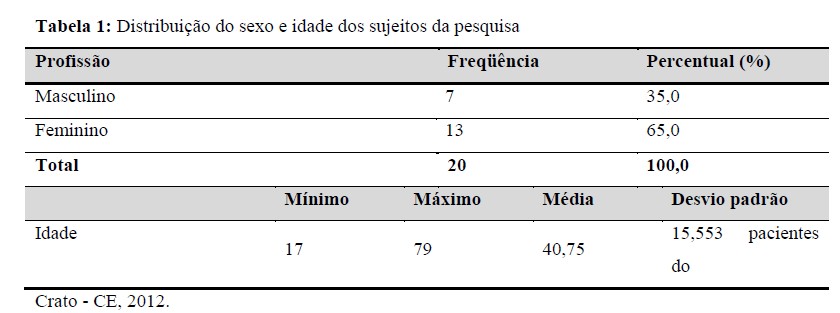 Com relação às idades, a amostra se comportou da seguinte forma: até 20 anos, um sujeito (5%); De 21 30 anos, 6 sujeitos (30%); De 31 a 40 anos, 3 sujeitos (15%); De 41 a 50 anos, 5 sujeitos (25%); De 51 a 60 anos, 4 sujeitos (20%) e, um sujeito com mais de 60 anos (5%). Observa-se, neste caso, que não há uma distribuição, relativamente regular com relação às idades.  Observou-se também, o estado civil dos respondentes. 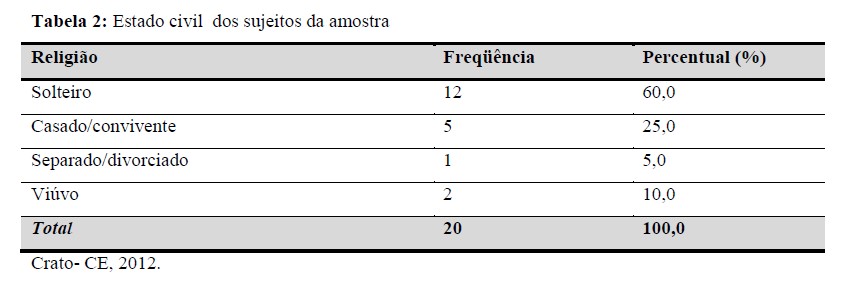 Outro aspecto importante a ser considerado foi a religião, cujos resultados encontram-se disposto na tabela abaixo: 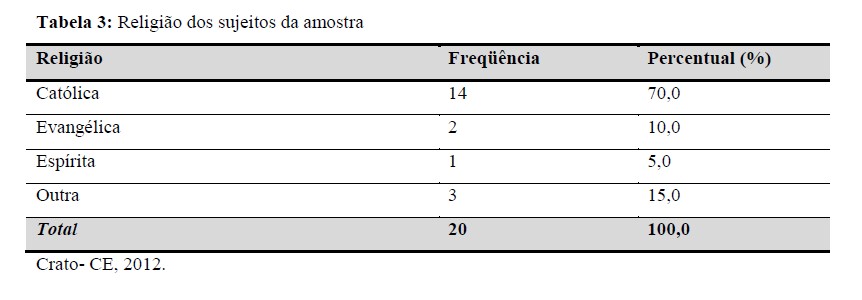 Neste aspecto os respondentes se auto-denominaram como Católicos (70,0%), Evangélicos (10,0%), Espíritas (5,0%) e três pessoas (15,0%) responderam pertencer a outra religião. A Religião, em alguns estudos (NICARETTA, RIBEIRO e BARBOSA, 1995; PETRAITIS, FLAY e MILLER, 1995; FORMIGA, 2005), tem sido apontada como uma medida que protege o surgimento de comportamentos anti-sociais e delitivos. A religião parece ser facilitadora da adesão às normas sociais, bem como aos valores normativos e morais, e que evitam eventos desencadeadores de estresse e violência. Assim, o investimento em programas que promovam intervenções, que permitam uma reflexão dos valores sociais e normativos, certamente resultaria em consequências positivas, promovendo uma reelaboração de determinadas situações conflituosas. Quem sabe, minimizando as tendências desviantes das normas e, preservando dessa forma, a saúde social e psicológica dos envolvidos. Na tabela 4, são apresentados os dados referentes à escolaridade dos participantes do estudo. Tabela 4: Escolaridade dos sujeitos da amostra 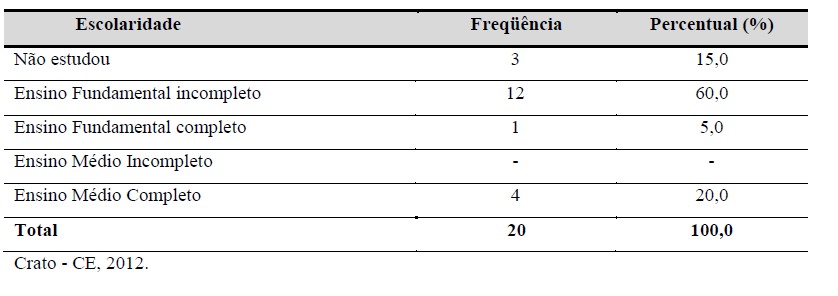 Com relação à Escolaridade, 75% não estudou ou possui o ensino fundamental incompleto, 5% completou o ensino fundamental e 20% possui o ensino médio completo, portanto pessoas com pouca ou nenhuma instrução formal. Segundo artigo publicado nos Cadernos de Saúde Pública, uma pesquisa realizada em Recife, Pernambuco, revelou que muitos casos de violência doméstica, principalmente contra a mulher, estaria relacionada com fatores como alcoolismo, baixa escolaridade e problemas psiquiátricos.  Trata-se de um importante trabalho de Maria Arleide da Silva, do Instituto de Medicina Integral Prof. Fernando Figueira (IMIP), e colaboradores que foi disponibilizado na edição de fevereiro de 2010 do referido periódico. No nosso estudo não foi possível identificar a instrução do agressor, mas pode-se ter uma ideia à partir dos sujeitos abusados, já que são parentes próximos e convivem na mesma residência, na maioria dos casos. A seguir, demonstra-se na tabela 5, o tempo de tratamento dos sujeitos: Tabela 5: Tempo de tratamento dos sujeitos da amostra: 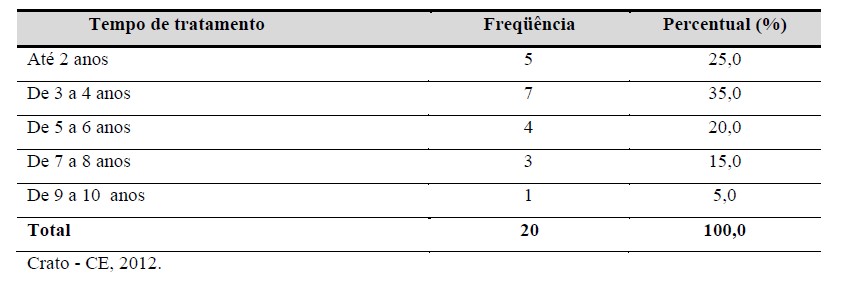 Com relação ao tempo de tratamento dos sujeitos, 1 (5%) está em tratamento de 9 a 10 anos; 3(15%) de 7 a 8 anos; 4(20%) de 5 a 6 anos; 7 (35%) de 3 a 4 anos e, 2 (25%) com até dois anos de tratamento. O tempo de tratamento pode revelar a extensão do comprometimento mental dos sujeitos e o quanto são capazes ou não de decidir por seus atos. Portanto, o fato de que 75% dos sujeitos está em tratamento por no mínimo 3 a 4 anos, nos dá uma ideia de que parecem ter um comprometimento muito sério de suas capacidades de decidir por si mesmos.  Essa situação tende a conferir ao abusador a sensação de maior poder sobre os mesmos. Quando relacionamos essa dimensão com outras como baixa renda familiar e/ou desemprego, uso do álcool associado e a possibilidade de conviver diretamente no mesmo domicílio, há um favorecimento para que o abuso aconteça. A seguir, a tabela 6 mostra a distribuição dos participantes quanto a quem é seu representante jurídico. Tabela 6: Distribuição de quem responde como representante dos sujeitos da pesquisa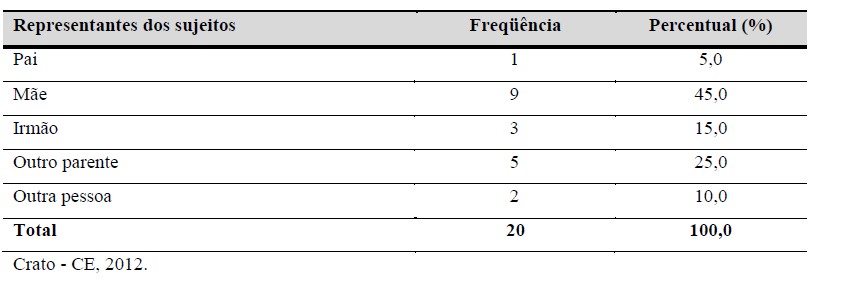 Com relação a quem responde como representante dos sujeitos, em 45% dos casos foi a mãe, em 25% dos casos é outro parente, em 15% dos casos é o irmão(ã), em 10% dos casos é outra pessoa e, somente em 5% dos casos é o pai. Portanto pessoas com um grau importante de vulnerabilidade, já que há quem responda pelos seus atos, muitas dessas vezes juridicamente. A seguir, a distribuição dos sujeitos sobre se já sofreu algum tipo de violência.  Tabela 7: Distribuição dos sujeitos da pesquisa sobre se já sofreram algum tipo de violência doméstica 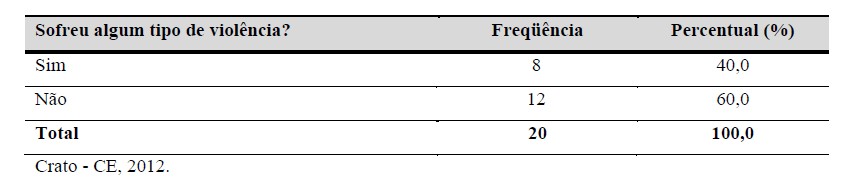 Observa-se que 8 (40%) sofreram algum tipo de violência doméstica. No caso, os que sofreram violência relataram: insultos verbais (5,0%); agressões físicas (35,0%). Relataram também que o ofensor, nestes casos foi: um parente consanguíneo próximo (30,0%); outra pessoa (10,0%).  Indagados sobre se onde o ofensor residia com a vítima, as respostas foram as seguintes: Na mesma casa da vítima (35,0%) e, na vizinhança (5,0%). Com relação aos 8 sujeitos que sofreram violência, indagados sobre a frequência em que ocorria a violência doméstica, os sujeitos responderam de acordo com a tabela a seguir: Tabela 8: Distribuição da Frequência com que sofre violência, dos sujeitos da pesquisa 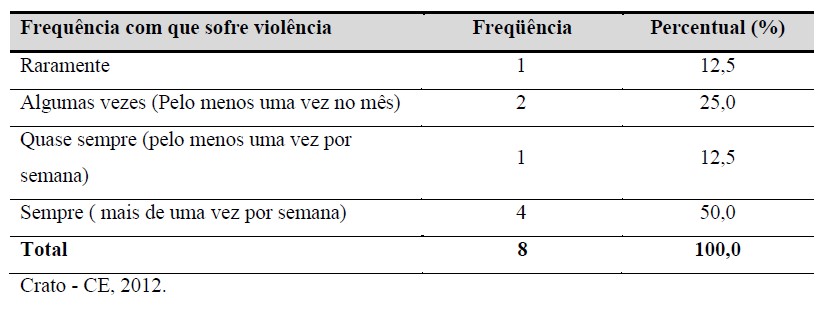 Na tabela 8, observa-se que, um (12,5%) raramente sofreram violência; dois sujeitos (25%) algumas vezes, isto é sofreram violência pelo menos uma vez ao mês; um sujeito (12,5%) sofreu violência quase sempre, pelo menos uma vez na semana e, 4 sujeitos (50%) afirmou sofrer violência sempre, isto é, mais de uma vez por semana. No Brasil, existe uma espécie muitos casos onde há dependência entre as gerações, isto é, observa-se ser comum muitas pessoas de gerações diferentes residirem no mesmo domicílio (CARMARANO, 2002).  A residência compartilhada tende a intensificar o convívio, acarretando uma diversidade de valores partilhados, o que pode exaurir a convivência em si, dificultando em repartir equitativamente os recursos financeiros, principalmente quando são escassos ou quando há alguém com dificuldades de locomoção, distúrbios comportamentais e déficits cognitivos NERI e CARVALHO, 2002; SOUZA, MEIRA e NERI, 2002).  Qualquer dessas situações geram um cenário propício para o estabelecimento de conflitos no espaço doméstico que, muitas vezes, resultam em violência. As relações enfraquecidas, conjuntamente com a história familiar prévia de violência favorecem o surgimento desse evento (NERI e CARVALHO, 2002). Além disso, famílias despreparadas para compreender, tolerar e administrar seus próprios conflitos tendem a serem mais violentas (BRASIL, 2001).  Em 	contrapartida, 	Neri 	e 	Carvalho 	(2002) 	afirmam 	que, independentemente do agressor ser um parente ou não, a qualidade da relação entre ele e o abusado depende também de crenças, concepções e valores sobre o vulnerável e sua relação com o mesmo. Possivelmente, todas essas dimensões influenciam a ocorrência da violência doméstica. Em resumo, mesmo quando se procurou descrever a violência doméstica contra pessoas com deficiência mental da forma mais próxima possível da realidade, denota-se que ainda há muitas questões a serem exploradas em estudos futuros. Esta pesquisa apresenta algumas limitações, decorrentes da restrição da população a casos ocorridos em um determinado lugar, o que limita o estudo às diversas variáveis possíveis.  Nesse sentido, a discussão sobre esse tema não se esgota nos aspectos destacados, e será possível futuramente, outras interpretações que complementem assim, esta investigação. Outras questões também foram investigadas, como se o sujeito contou para alguém sobre o ocorrido. As respostas foram: Dos 8 que afirmaram terem sido abusados com violência, seis responderam que Sim (75%) e dois responderam que Não (25%). Sobre o que aconteceu após a agressão, 5 disseram não ter acontecido nada (62,5%) e 3 disseram ter tomado alguma providência (37,5%). Quanto ao fato do agressor ter sido denunciado, 1 (12,5%) disseram que sim e, 7 (87,5%) disseram que não. Indagados se ficou com alguma sequela da violência sofrida? 7 responderam que Sim (87,5%) e um respondeu que não (12,5%). Perguntado como se sentem em relação ao ocorrido, 2 sentem que houve justiça no caso (25%), 3 sentem-se injustiçados (37,5%) e 3 sentem-se indiferentes ao caso (37,5%). Com relação a impunidade do agressor, apesar da lei oferecer a possibilidade de punição, nem sempre os agressores são denunciados. Uma das causas é a vergonha que a vítima tende a sentir, ou o fato da possibilidade da denúncia representar também a possibilidade de mais violência, ou ainda, a dificuldade em relação à credibilidade da vítima para fazer a denúncia, principalmente nos casos de deficiência mental. Apesar de haver delegacias especializadas em Defesa da Mulher, da criança e do adolescente e, dos idosos, ainda é incipiente a relação entre os abusos sofridos e as denúncias formalizadas. Conclusões Este trabalho buscou compreender a violência doméstica sofrida por portadores de deficiência mental. Entendeu-se aqui violência como a expressão física ou psicológica, tanto do amor como do ódio, quando desvinculados do interesse pela vida e pelos valores humanos como o respeito.  É importante se levar em conta a formação de profissionais no sentido de que haja uma recepção emocional adequada no trato com os denunciantes de violência domestica e ao resguardo da pessoa, de forma a garantir um mínimo de suporte emocional a estas e suas famílias. A real extensão da violência doméstica é ainda difícil de ser verificada, em razão de diversas variáveis implicadas. Desde as variações metodológicas quanto à definição de violência, ou tamanho da amostra, ou ainda quanto a metodologia adotada (HEISE; PITANGUY e GERMAIN, 1994).  Além disso, alguns profissionais de saúde não estão em geral, habilitados especificamente para diagnosticar a presença da violência doméstica. Por isso, dificilmente irão indagar às vítimas sobre o assunto, durante a anamnese.                    No estudo de Rodriguez et al.(1999), apenas 9 a 11% dos médicos investigaram sobre a violência doméstica em pacientes procurando serviços de assistência primária à saúde. A partir dos resultados apresentados, pode-se concluir que a violência doméstica aponta não só para uma dinâmica viciosa que envolve privação e traumas, mas, essencialmente, aponta para uma profunda incapacidade dos membros familiares propiciar uma integração permanente de novas experiências que ampliem as possibilidades de reconhecimento de que algo precisa ser mudado em suas atitudes e percepções. A formação dos profissionais que trabalham com famílias nas áreas de saúde, educação, direito ou social, tem demonstrado o quanto essas famílias podem ser ajudadas na recuperação das funções mentais suprimidas, de maneira a interromper esse circuito vicioso de violência e vulnerabilidade, principalmente dos incapazes. A possibilidade de estarem todos juntos, num mesmo espaço, sendo ao mesmo tempo testemunhas e vítimas do relato de cada um, abre um espaço para se discutir o funcionamento grupal, onde o outro pode estar sendo uma réplica do próprio eu. A complexidade da tarefa exigida dos profissionais envolvidos, requer muito estudo teórico, supervisão e auto-conhecimento. Frente à alta incidência de violência para com pessoas em situação de vulnerabilidade mental, tornam-se relevantes não apenas estudos estatísticos e revisões bibliográficas, mas também trabalhos de campo que envolvam um número maior de sujeitos e variáveis.  Assim, o tema tomará uma maior abrangência e, poderá impactar com mais efetividade, os profissionais envolvidos com a temática, de forma a tentar minimizar esse desconcertante agravo para a saúde e para a sociedade. Referências BALLONE, GJ - Deficiência Mental – PsiqWeb, Internet, disponível em  <http://sites.uol.com.br/gballone/infantil/dm1.html, acesso em 20 de junho de 2010. BASTOS, Celso Ribeiro. Curso de Direito Constitucional. São Paulo: Saraiva, 1978, p.225. BRASIL. MINISTÉRIO DA SAÚDE. Violência intrafamiliar: orientações para prática em serviço. Brasília: Ministério da Saúde; 2001 BRUNO, Denise Duarte, Artigo sobre intimidade e racionalidade: a inter-relação da família com o Direito. Rio Grande do Sul, 2005. Disponível em <www.scielo.br>, acesso em 20 de junho de 2010. CAMARANO AA. Envelhecimento da população brasileira: uma contribuição demográfica. Texto para discussão nº 858 [online]. 2002; Disponível em: URL: http://www.ipea.gov.br/pub/td/2002/td_0858.pdf CUNHA, Rogério Sanches, violência doméstica. São Paulo: Revista dos Tribunais, 2007. FILHO, Waldyr Grisard, O recurso da mediação nos conflitos de família, artigo publicado na Rev. Brasileira de Direito de Família nº 14 , JUL-AGO-SET/2002, p. 11. HEISE L, PITANGUY A, GERMAIN A. Violence against women: the hidden health burden. 1st ed. Washington, DC: The World Bank; 1994. KLEINSCHMIDT KC. Elder abuse: a review. Ann Emerg Med 1997; 30(4): 463-72. MACHADO, Carla e Gonçalves, violência e vítimas de crimes. Coimbra: Quarteto, 2003. NERI AL, CARVALHO VAML. O bem-estar do cuidador: aspectos psicossociais. In: Freitas EV, Xavier FA. Tratado de geriatria e gerontologia. Rio de Janeiro: Guanabara Koogan; 2002. p. 778-90. PERES, Vivian, Artigo publicado na Revista de Psiquiatria do Rio Grande do Sul, tema: violência doméstica e suas diferentes manifestações, disponível em <www.scielo.br>, acesso em 01 de julho de 2010. SANTOS, Ângela. Violência Domestica - Um caso exemplar. Disponível em <www.mulheresnobrasil.org.br> acesso em 20 de junho de 2010. RODRIGUEZ MA, BAUER HM, MCLOUGHLIN E, GRUMBACH K. Screening and intervention for intimate partner abuse: practices and attitudes of primary care physicians. JAMA 1999; 282:468- 74. SOUZA AS, MEIRA EC, NERI IG. Fatores de risco de maus-tratos ao idoso na relação idoso/cuidador em convivência intrafamiliar. Textos Envelhecimento 2004; 7(2): 63-84. WILLIAMS, Lúcia Cavalcanti de Albuquerque, Artigo publicado na Rev. Bras. Ed. Esp., Marília, Jul.- Dez. 2003. Sobre deficiência e violência: reflexões para uma análise de revisão de área. Disponível em <www.scielo.br>, acesso em 10 de junho de 2010. A RELAÇÃO DE GÊNEROS A NÍVEL DE CURRÍCULO E PRÁTICA DOCENTE Autora:Nivalda Mércia de Oliveira¹ Universidade de Pernambuco (UPE) Orientadora: Profª. Drª. Márcia Karina da Silva Luiz² Introdução A Construção/Relação Sócio-Cultural do Conceito das Relações de Gênero A intenção do artigo é fazer relevantes discussões sobre temas que deveriam está presentes em currículo escolar, para inicialmente deixar a par docentes, e tratar com educandos que vivenciam situações delicadas quando se trata de gênero, e não há respaldo em lugar que estes passam importantes horas de suas vida, a escola. Historicamente o conceito de gênero tem passado por grandes transformações, e de forma geral acentuando o valor do homem sobre a mulher, pois segundo Branca Alves (1985, p. 10), “na Grécia a mulher ocupava posição equivalente à do escravo no sentido de que tãosomente estes executavam trabalhos manuais, extremamente desvalorizados pelo homem livre. Em Atenas ser livre era, principalmente, ser homem e não mulher, ser ateniense e não estrangeiro, ser livre e não escravo”. Afirma ALVES (1985, p. 26) que, “no período renascentista, a posição da mulher sofre retrocesso. Durante o feudalismo, era maior seu espaço de atuação política, posto que se realizava sobretudo a nível comunal. A formação dos Estados Nacionais e o processo de centralização do poder vai de par com o afastamento da mulher da esfera pública”. A mesma ainda afirma que: “Ao mesmo tempo, o poder eclesiástico que se afirma pela Inquisição é essencialmente masculino: progressivamente, a mulher se viu afastada da hierarquia e da atuação nos ritos desta instituição religiosa.” (ALVES, 1985, p. 23) Ao longo dos séculos haviam mulheres que lutavam por idéias revolucionárias em que envolvia também os direitos das mulheres, um exemplo é o de Olympe de Gouges francesa. É no século XVII que o feminismo adquire características de uma prática de ação política organizada, uma vez que na França estava sendo marcada por um movimento revolucionário de grandiosidade mundial. Mesmo em meio um espírito revolucionário do século XVII, onde se pregava Igualdade, Fraternidade e Liberdade, haviam pensadores que mesmo idealizando a ____________________ ¹ Licenciada em História. Especialista em Ensino de História pela Universidade de Pernambuco (UPE). Especialista em Ciências da Educação pela Faculdade Teologia Integrada (FATIN). Contato de e-mail: merciam3@hotmail.com. ² Professora Doutora em Sociologia pela Universidade Federal de Pernambuco (UFPE). Professora Adjunto da Universidade Federal Rural de Pernambuco, contato de e-mail: kslmarcia@hotmail.com. Revolução Francesa pensavam de forma a menosprezar a figura feminina, como no caso de Rousseau, assim com cita ALVES (1985, p. 35), “a mulher deveria ser educada e encontrar sua realização ‘natural’ e colocar-se a serviço do homem, desde a infância até à idade adulta” Toda a educação das mulheres deve ser relacionada ao homem. Agradá-los, ser-lhes útil, fazer-se amada e honrada por eles, educá-los quando jovens, cuidá-los quando adultos, aconselhá-los, consolá-los, tornar-lhes a vida útil e agradável – são esses os deveres das mulheres em todos os tempos e o que lhe ser ensinado desde a infância (Jean Jacques Rousseau, apud Alves, 1985, p. 35) Segundo Cavaleiro (2009, p. 25), “no âmbito da educação brasileira, os conceitos e significados das relações de gênero vem sendo discutidos por pesquisadoras e pesquisadores desde a década dos anos de 1980, período da abertura democrática do país, com mudanças que permearam o processo de redemocratização da sociedade brasileira, marcadas entre outros, pelas reivindicações dos direitos sociais e individuais. O marco definitivo desse processo, além das eleições diretas para presidência da República, foi a elaboração da Constituição Federal de 1988, que ofereceu a base para que as políticas de igualdade passassem a constar da pauta das políticas públicas, ao ressaltar a defesa ampla dos direitos” ‘sem preconceitos de origem, raça, sexo, cor, idade e quaisquer outras formas de discriminação’” (BRASIL, 1988, Art. 3, inciso IV). Uma vez que as políticas públicas pouco mencionam os antagonismos de gênero presentes na organização do ensino, no currículo e no cotidiano escolar, a compreensão dessas relações, na escola, pode permanecer velada (VIANNA & UNBEHAUM, 2004 apud CAVALEIRO, 2009, p. 25). A questão de gênero e sexualidade, é entendida como uma construção social, histórica e cultural, e se faz necessário ser discutida na escola, um espaço privilegiado para o tratamento pedagógico desse desafio educacional contemporâneo. Seria importante inserir trabalhos relacionados com diversidade sexual, em diversas disciplinas do currículo por meio de conteúdos elencados nas Diretrizes Curriculares do estado. Dando ênfase à este lugar privilegiado que é a escola. O conceito de gênero, muitas vezes empregado para designar a identidade sexual a partir de determinados modelos e práticas sociais, foi e ainda é o esteio de muitos estudos, e Louro (1997), diz que: Assim, gostaria de privilegiar aqui o conceito de gênero não ligado ao desempenho de papéis masculinos ou femininos, mas sim ligados à produção de identidades – múltiplas e plurais – de mulheres e homens no interior de relações e práticas sociais (portanto no interior de relações de poder) (...) Nesse sentido, a escola, como um espaço social que foi tornado, historicamente, nas sociedades urbanas ocidentais, um lócus privilegiado para formação de meninos e meninas, homens e mulheres é, ela própria, um espaço generificado, isto é, um espaço atravessado pelas representações de gênero (p. 77). Para Scott (1994, apud CAVALEIRO, 2009, p. 28) o gênero é constituído por relações sociais baseadas nas diferenças percebidas entre os sexos, essas relações, por sua vez, constituem-se no interior de relações de poder. Assim, o gênero significa “o saber a respeito das diferenças sexuais” e este saber é pensado no sentido proposto por Michel Foulcault, ou seja, sempre relativo. Seus usos e significados “nascem de uma disputa política e são meios pelos quais as relações de poder – de dominação e subordinação – são construídas” (SCOTT, 1994, p. 12 apud CAVALEIRO, 2009, p. 28). Portanto, gênero é a organização social da diferença sexual, porém ela não reflete ou implementa diferenças fixas e naturais entre homens e mulheres, uma vez que se trata de “um saber que estabelece significados para as diferenças corporais” (SCOTT, 1994, p. 13 apud CAVALEIRO, 2009, p, 28) Quando abordado um assunto em que relacione a relação de gênero, percebe-se o quanto a história sócio cultural remete ao quanto a mulher foi apontada de forma inferiorizada na sociedade, em relação ao homem, sendo assim, vê-se que a escola sendo um lugar de multi-relações e culturas diferenciadas acredita-se ser o lugar mais apropriado para tratar temas que demonstrem como a mulher foi retratada de forma submissa pelos homens em vários momentos da história, e também retratar o quanto aquela tem sua participação para a construção social, cultural, econômica e política ao longo da história da humanidade. Relações de Gênero Junto a Prática Docente Tratar de assunto que referencie relações de gênero junto a prática docente, requer um estudo acentuado e minucioso onde possam destacar estudiosos que tratam deste tema com freqüência e segurança, como Guacira Louro, Michael Apple, Campos entre outros, pois estes demonstram o quanto é perceptível a presença feminina na prática docente a muito na educação. Pois segundo (Apple: 1995, apud ALVARENGA, 2008, p, 49), o magistério tornou-se feminino, em parte, porque os homens o abandonaram. Muitos professores ensinavam em tempo parcial, uma vez que os semestres escolares eram mais curtos, estabelecidos de acordo com os períodos de plantio e colheita. Além disso, conciliavam a função docente com outras atividades. Com a expansão do ensino, o aumento dos períodos letivos e a exigência cada vez maior de formação, os homens perceberam um custo muito alto para uma profissão que não seria suficiente para sustentar sua família. Guacira Louro (2007 apud Nogueira, 2010, p. 16) chama a atenção para a forma com que os educadores encaram a discussão da sexualidade, pois muitos pensam que se deixar de tratar desses problemas, a sexualidade ficará fora da escola. A escola não reproduz ou reflete as concepções de gênero e sexualidade que circulam na sociedade, mas ela própria as reproduz. Os indivíduos aprendem desde muito cedo a reconhecer seus lugares sociais e aprendem isso através de estratégias muito difíceis de reconhecer. NOGUEIRA (2010, p. 19) diz “que a escola possui ações que valorizam as diferenças entre os gêneros, classe social, etnias, entre outros, destaca-se a importância de tornar a discussão a respeito da diversidade sexual como algo tranquilo e de fácil interpretação, sendo necessário criar o hábito da discussão e tomar cuidado com as entrelinhas e as diferenças” a escola também se constitui num importante agente nesse campo. Não é apenas nas portas de banheiros, muros e carteiras que se inscreve a sexualidade no espaço escolar. Ela invade por completo essa “praia”. As atitudes dos alunos no convívio escolar, o comportamento entre eles, as brincadeiras e paródias inventadas e repetidas, tudo isso transpira sexualidade. Ao não reconhecer essas múltiplas manifestações, é como se a escola realizasse o pedido, impossível de ser atendido, de que os alunos deixem sua sexualidade fora dela (SAYÃO, 1997, p. 112 apud NOGUEIRA, 2010, p. 19). Para Nogueira, as questões de gênero com de sexualidade são social e historicamente construídas e, portanto, podem ser transformadas. E ainda, que o corpo seja uma constituição sociocultural e lingüística, produto e feito de relações de poder. Percebe-se com esta fala de Nogueira o tanto que as relações de poder se apresentam na sociedade no que se refere a gênero, com participação ativa e pública de homens em detrimento da participação da mulher nos afazeres domésticos, e fica claro desde os tempos antigos em sociedades mais antigas. Um olhar atento perceberá que a história das mulheres nas salas de aula é constituída e constituinte de relações de poder. É mais adequado compreender as relações de poder envolvidas, nessa e em outras histórias, como imbricadas em todo o tecido social, de tal forma que os diversos sujeitos sociais exercitam efeitos de poder. Todos são, ainda que de modos diversos e desiguais, controlados e controladores, capazes de resistir e de se submeter. (PRIORE, 2006, p. 478) Segundo Moreira (2008, p. 19), o currículo é, em outras palavras, o coração da escola, o espaço central em que todos atuamos, o que nos torna, nos diferentes níveis do processo educacional, responsáveis por sua elaboração. O papel do educador no processo curricular é, assim, fundamental. Ele é um dos grandes artífices, queira ou não, da construção dos currículos que se materializam nas escolas e nas salas de aula. E Gomes (2008, p. 25) assegura que, “há diversos conhecimentos produzidos pela humanidade que ainda estão ausentes nos currículos e na formação dos professores, como, por exemplo, o conhecimento produzido pela comunidade negra ao longo da luta pela superação do racismo, o conhecimento produzido pelas mulheres no processo de luta pela igualdade de gênero, o conhecimento produzido pela juventude na vivência da sua condição juvenil, entre outros. É urgente incorporar esses conhecimentos que versam sobre a produção histórica das diferenças e das desigualdades para superar tratos escolares românticos sobre diversidade”. Nota-se que se faz necessário um detalhamento para os estudos dos professores, para que os mesmos enfatizem assuntos referentes à diversidade trabalhando de forma mais acentuada na sala de aula, e tendo assim uma nova vivência sobre trabalhar o currículo. Currículo e seus Pensadores Sendo o currículo algo tão importante, e que circunda a educação, a escola e toda vivência para além da amplitude do conhecimento científico, é positivo também que tenha-se a construção de um apanhado cultural em volta deste currículo, e se faz necessário um conhecimento prévio desde seu surgimento, seus pensadores e sua importância para nortear temas de tão relevância para a construção da cidadania do estudante. Tenta-se demonstrar aqui esta sequência de informações. Segundo Apple (1982, p. 106), “Bobbit e Charters responderam com suas teorizações sobre curriculum a essa nova necessidade econômica de especialização, fundamentando-se nos princípios da Administração Científica e constituíram uma teoria de estruturação do currículo que se baseava na diferenciação de objetivos educacionais em termos das funções específicas e limitadas da vida adulta”. A partir dos princípios da Administração Científica do Trabalho, advindos da produção capitalista, Bobbit concebe o currículo como um meio de desenvolver o que chamou de “grande consciência de grupo”, onde não havia lugar para os diferentes e divergentes. Nas palavras do autor: Como desenvolver um sentimento genuíno de pertencer a um grupo social, quer grande quer pequeno? Parece haver apenas um método, e este é: Pensar e sentir e agir com um grupo parte dele à medida que ele exerce suas atividades e esforça por atingir seus fins. Os indivíduos são amalgamados em pequenos grupos coesos, os pequenos grupos divergentes são amalgamados no grande grupo de cooperação, quando atuam juntos para fins comuns, com visão comum, e com juízo unificado (BOBBITT, 1971 apud Apple, 1982, p. 107). Por esta declaração de Bobbit não há como discordar da afirmação de Apple (1982, p. 107), de que “o interesse dos primeiros teóricos a estruturarem o currículo estavam na preservação do consenso cultural e, ao mesmo tempo, em destinar aos indivíduos ao seu ‘lugar’ adequado numa sociedade industrial independente”. Segundo Tomaz Tadeu da Silva (1995, p.194) o conhecimento, a cultura e o currículo são produzidos no contexto das relações sociais e de poder. Esquecer esse processo de produção – no qual estão envolvidas as relações desiguais de poder entre grupos sociais – significa reificar o conhecimento e reificar o currículo, destacando apenas os seus aspectos de consumo e não de produção. Ainda sobre Silva, mesmo quando se pensa em currículo como uma coisa, como uma linguagem de conteúdos, por exemplo, ele acaba sendo, fundamentalmente, aquilo que fazemos com essa coisa, pois, mesmo uma lista de conteúdos não teria propriamente existência e sentido, se não se fizesse nada com ela. Nesse sentido, o currículo não se restringe apenas a idéias e abstrações, mas a experiências e práticas concretas, construídas por sujeitos concretos, imersos em relação de poder. O currículo pode ser considerado uma atividade produtiva e possui um aspecto político que pode ser visto em dois sentidos: em suas ações (aquilo que fazemos) e em seus efeitos (o que ele nos faz). Também pode ser considerado um discurso que, ao corporificar narrativas particulares sobre o indivíduo e a sociedade, participa do processo de constituição de sujeitos (e sujeitos também muitos particulares). Sendo assim, as narrativas contidas no currículo, explícita ou implicitamente, corporificam noções particulares sobre conhecimento, sobre formas de organização da sociedade, sobre os diferentes grupos sociais. Elas dizem qual conhecimento é legítimo e qual é ilegítimo, quais as formas de conhecer são válidas e quais não o são, o que é certo e o que é errado, o que é moral e o que é imoral, o que é bom e o que é mau, o que é belo e o que é feio, quais vozes são autorizadas e quais não o são (Silva, 1995, p. 195). O currículo é entendido, aqui, como sendo o “núcleo que corporifica o conjunto de todas as experiências cognitivas e afetivas proporcionadas aos estudantes e às estudantes no decorrer do processo de educação escolar” (SILVA, 1995). O Currículo está implicado em relações de poder, {ele} transmite visões sociais particulares e interessadas e desta forma está envolvido com a produção de identidades individuais e culturais particulares. Sendo assim, o currículo, qualquer que seja ele, tem uma história que o vincula as formas específicas e contingentes de organização da sociedade e da educação. Tal como própria escola, ele é um espaço de disputas, porque nele confrontam-se diferentes culturas e linguagens. E professoras e professores, estudantes e administradores freqüentemente divergem em relação às aprendizagens e práticas que devem ser escolhidas e valorizadas nos currículos escolares. À educação compete deixar claro que tanto homens quanto mulheres têm os mesmos direitos e deveres, sempre deixando o preconceito e a discriminação de lado ao realizar a abordagem. Diante dessa observação se torna necessário que o educador tenha uma prática pedagógica que efetivamente contribua para a promoção de uma educação igualitária. Tendo em vista a história das relações de poder entre homens e mulheres, se faz necessário pensar e repensar na reprodução desses papéis, principalmente da abordagem durante o processo ensino aprendizagem. Um tema como Gênero faz-se importante discutir, analisar dentro das Escolas, para amparar os direitos e deveres de criança, adolescente e adultos na Educação e Sociedade, “como se sabe, a elaboração do PCN (Parâmetros Curriculares Nacionais), entre 1995 e 1997, teve por objetivo nortear os currículos do Ensino Fundamental e Médio em todo o território nacional, representando um importante passo na inclusão da perspectiva de gênero na educação”. (VIANNA e UNBEHAUM, 2006, p. 416). Quando se intenciona levantar investigação sobre a discussão de Gênero na Educação, tem que citar o documento de grande ênfase para a Educação, que são os Parâmetros Curriculares Nacionais, que retoma contemporaneamente a questão da temática da Sexualidade no currículo das escolas, juntamente com os movimentos sociais que se propunham, com a abertura política, a repensar sobre o papel da Escola e dos conteúdos por ela trabalhados. Segundo Vianna (2006), foi no tópico de Orientação Sexual que o Gênero ganhou grande relevo. “Como objeto assumido, busca-se combater relações autoritárias, questionar a rigidez dos padrões de conduta estabelecidos pelos homens e mulheres e apontar para sua transformação”, incentivo, nas relações escolares, a “diversidade de comportamentos de homens e mulheres”, a “relatividade das concepções tradicionalmente associadas ao masculino e ao feminino”, o “respeito pelo outro sexo” e pelas “variadas expressões do feminino e do masculino” (Brasil, 1997, v.10, p. 144-146). Porém, mesmo com os PCN’s constituindo um “importante instrumento de referência para a formação e atuação de professores em sala de aula, estudos vêm demonstrando que poucas escolas os incorporam na prática. Dentre os motivos apontados está o distanciamento entre a orientação proposta e o contexto escolar existente” (Vianna & Embehaum p. 420-421). Sendo assim, a partir da grande abordagem que os documentos PCN’s fazem sobre Educação, vê-se o quanto se intensificou em interesse das políticas públicas em auxiliar no trabalho do professor, para que possam passar e compartilhar o trabalho do dia-a-dia com os estudantes, passando mais seguramente o conhecimento em prol do crescimento destes como cidadãos plenamente reconhecidos e conscientes de seu papel em nossa sociedade. A partir de determinadas discussões e análises percebe-se o quanto se faz necessário falar, inserir em currículos, matrizes escolares as discussões sobre Gênero e Educação, pois mesmo em documentos oficiais como a Constituição Federal do Brasil, o Estatuto da Criança e do Adolescente, os Parâmetros Curriculares Nacionais, estarem presentes e enfatizados sobre a vivência e discussão nas escolas sobre gênero, sexualidade, ética, raça, cultura religião, entre outros, não se aplica esta discussão e este vivenciar no lugar mais adequado e de extrema necessidade, que é a escola, lugar onde se forma opiniões, relações de poder, representatividades do poder vigente social, religioso e economicamente falando. A partir da visão de Tomaz Tadeu, nota-se que “na crítica do currículo, a utilização do conceito de gênero segue uma trajetória semelhante à da utilização do conceito de classe. As perspectivas críticas sobre currículo tornaram-se crescentemente questionadas por ignorarem outras dimensões da desigualdade que não fossem aquelas ligadas à classe social. Especificamente, questionavam-se as perspectivas críticas por deixarem de levar em consideração o papel do gênero e da raça no processo de produção e reprodução da desigualdade. O feminismo vinha mostrando, com força cada vez maior, que as linhas do poder da sociedade estão estruturadas não apenas pelo capitalismo, mas também pelo patriarcado. De acordo com essa teorização feminista, há uma profunda desigualdade dividindo homens e mulheres, com os primeiros apropriando-se de uma parte gritantemente desproporcional dos recursos materiais e simbólicos da sociedade”. E “essa repartição desigual estende-se, obviamente, à educação e ao currículo”. (2005, p. 92) É importante que fosse remetido a escola uma análise de diferentes conceitos de gênero assim como, discutir a produção de diferenças e desigualdades de gênero, também fazer análises dos processos sociais mais amplos que marcaram a discriminação de diferentes sujeitos, em função tanto da identidade de gênero quanto em função de articulações com a raça/etnia, orientação sexual, religião, aparência física, entre outras. Sendo assim, percebe-se o tanto que precisa ser analisado e re-avaliado de forma profunda, as intervenções sociais e políticas que se faz necessário para serem executadas na realidade. Objetivos A partir das vivências como professora de história na rede pública de Pernambuco no Ensino Médio, sempre tive a curiosidade e necessidade de compreender de que forma vinham sendo trabalhados assuntos relacionados as vivências de gênero nas Unidades de Ensino na rede pública. Certo momento tive a oportunidade de escrever um artigo sobre A Relação de Gêneros nas Escolas Públicas, e como se constroem os Valores nestas Instituições, no ano de 2010, e isso foi ampliando minha curiosidade em querer entender como estava sendo tratado este tema de tanta relevância, nas escolas públicas estaduais, e aí iniciei uma investigação numa escola específica para tentar entender como se dava a relação dos docentes e os currículos no que diz respeito ao trabalho sobre relações de gênero a partir de uma perspectiva de educando. O intuito é tratar sobre Relações de Gênero, Currículo e Prática Docente, fazer levantamento e investigação a partir de documentos oficiais e científicos que tratem destes assuntos acima descritos, nas escolas públicas, com o intuito de conhecer e ampliar as leituras para o desempenho necessário à construção deste trabalho. Entre o material destaco os Parâmetros Curriculares Nacionais, assim como a matriz Curricular do Estado de Pernambuco, que é um apoio para ter como origem uma melhor compreensão de como se dá o trabalho de Relações de Gênero a partir destes documentos que apoio o Ensino Brasileiro. Analisar as concepções teóricas de Relações de Gênero e Currículo, tendo suportes teóricos para que se desse o entendimento junto ao trabalho docente, que pudesse viabilizar o entendimento do estudante a partir das práticas e assim, demonstrar o quanto se faz necessário a efetiva vivência de valores, para que se dê a importância social do que venha a ser a formação do ser mulher e do ser homem, numa sociedade, que historicamente tem construções machistas, preconceituosas, e que a educação tem um papel importante para a mudança destes paradigmas. Contextualização Metodológica Para realização da investigação, no dado momento do ajuntamento de dados dos questionários aplicados aos estudantes, foi construído um banco de dados na planilha eletrônica Microsoft Excel. Após a digitação da base de dados, o banco foi exportado para o software SPSS versão 13.0 no qual foi realizada a análise. Para análise dos dados foram calculadas as freqüências observadas e percentuais das respostas sobre a percepção dos alunos acerca do trabalho sobre gênero na escola. A fim de comparar tal percepção segundo o sexo do aluno, foi utilizado o teste Qui-quadrado para comparação de proporção. Todas as conclusões foram tiradas considerando o nível de significância de 5%. Quando se escolhe um método para uma investigação, o que se quer é a escolha certa de procedimentos sistemáticos para a descrição e explicação do tal fenômeno, sendo assim, “o método quantitativo representa, em princípio, a intenção de garantir a precisão dos resultados, evitar distorções de análise e interpretação, possibilitando, conseqüentemente, uma margem de segurança quanto às inferências”. O mesmo “é freqüentemente aplicado nos estudos descritivos naqueles que procuram descobrir e classificar a relação entre variáveis, bem como nos que investigam a relação de causalidade entre fenômenos”, (RICHARDSON, 2010. p. 70). O ambiente que escolhi para desenvolver a investigação foi uma instituição estadual, a Escola de Referência em Ensino Médio de Panelas – EREMPA, Panelas – PE e fizeram parte desta investigação 234 alunos da rede estadual de ensino do município de Panelas-PE, no ano de 2011. A maioria dos alunos era do 2º anos (41,0%, 96 casos), do sexo feminino (53%, 124 casos), idade de 16 ou 17 anos (59,8%, 140 casos), a mãe e o pai possuem Ensino Fundamental completo/incompleto (39,5%, 92 casos e 60,3%, 132 casos) (TABELA 1). Tabela 1. Distribuição dos alunos da rede estadual de ensino do município de Panelas-PE participantes da pesquisa. Distribuição dos Alunos da rede estadual  	de ensino do município de Panelas-PE 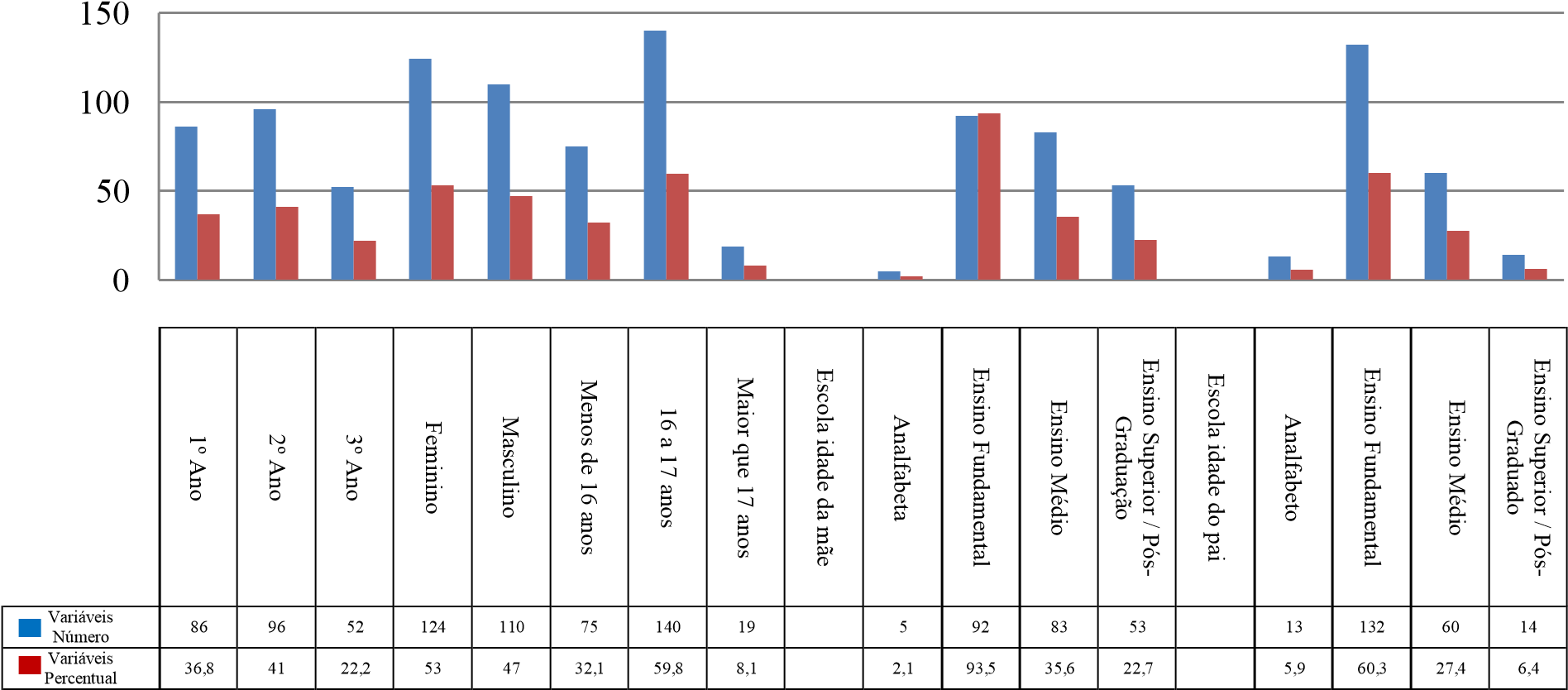 Resultado da Pesquisa e Análise dos Dados Os estudantes respondentes do processo de investigação foram quase que unânimes em afirmar que a questão de relações de gênero não é perceptivelmente discutida na escola. E seguem as análises dos questionários aplicados na instituição de ensino, no qual foi vivenciado a investigação com intuito de compreender a forma com que é trabalhada o tema relações de gênero, se estas são inclusas no currículo apresentado pela escola e como se dá a prática docente.  No trabalho que se segue pode-se observar o levantamento de dados através dos questionários aplicados aos estudantes da Instituição de Ensino Médio da cidade de Panelas – PE, a Escola de Referência em Ensino Médio, pois é a partir destes autores que percebo as dúvidas que surgem quando estes são abordados e orientados a responderem os questionários propostos, com intuíto de perceber se havia na escola trabalhos desenvolvidos sobre Relações de Gênero. A informação obtida por meio de questionário permite observar as características de um indivíduo ou grupo. Portanto, uma descrição adequada das características de um grupo não apenas beneficia a análise a ser feita por um pesquisador, mas também pode ajudar outros especialistas, tais como planejadores, administradores e outros. (Richardson 2010, p. 189) Na tabela 2 temos a distribuição dos fatores que provocam ausência do estudo sobre gênero a escola na percepção dos alunos. Através dela verifica-se que os fatores os quais os alunos consideram culpados pela a ausência do estudo de gênero são: Bullying (65,7%, 153 casos), intolerância/desrespeito (64%, 149 casos) e ausência de limites (61,6%, 144 casos). Ainda, verifica-se que os fatores que os alunos mais discordam que influenciam na ausência do estudo sobre gênero na escola são: falta de estrutura escolar (71,8%, 168 casos), professores desmotivados (70,1%, 164 casos) e fatores econômicos-sociais (57,3%, 134 casos). Tabela 2. Distribuição dos fatores que provocam ausência do estudo de gênero na escola, na percepção dos alunos 	Concordo 	Discordo 	Fatores avaliados 	Concordo 	Discordo 	Totalmente 	Totalmente Distribuição dos fatores que provocam ausência do  	estudo de gênero na escola/percepção dos alunos      Concordo totalmente 17,5% 20,6% 18,4% 16,2% 12,8% 26,6% 10,3% 6,4% 14,5% 11,5% 8,1% 9,4%      Concordo 	32,9% 43,3% 43,2% 37,6% 40,2% 39,1% 32,5% 37,2% 39,4% 31,6% 20,1% 20,5%      Discordo 	42,3% 30,0% 35,0% 38,5% 38,5% 27,9% 45,3% 44,4% 34,6% 41,1% 54,3% 43,2%      Discordo totalmente 7,3% 6,0% 3,4% 7,7% 8,5% 6,4% 12,0% 12,0% 11,5% 15,8% 17,5% 26,9% Na tabela 3 temos a distribuição dos fatores relacionados a prática dos docentes na escola acerca do estudo/discussões de gênero na escola. Através dela verifica-se que 77% (180 casos) dos alunos discordam/discordam totalmente de que inexiste a prática docente acerca a discussão sobre gênero na sala de aula. Ainda, 71,2% (166 casos) concordaram que o tema relações de gênero é trabalhado em grupo pelos docentes e 58,1% (136 casos) dos alunos discordam/discordam totalmente que seja feita tal prática de forma ligeira/vaga. Também quando questionados se a prática docente com relação a gênero é feita de forma preconceituosa, 85,1% (199 casos) dos alunos discordam. Com relação da prática docente com relação a gênero através de estudo direcionados, 70,5% (165 casos) dos alunos concordam que os estudos direcionados são realizados e 74% (173 casos) discordam que eles trabalham com insegurança. Tabela 3. Distribuição dos fatores relacionados a prática dos docentes na escola acerca do estudo/discussões sobre gênero na escola. Distribuição dos fatores relacionados a prática dos docentes na escola  	acerca do estudo/discussão sobre gênero na escola  	60,0% 50,0% 40,0% 30,0%  20,0%  10,0% 0,0% do tema      Concordo totalmente 	7,2% 	17,6% 	6,4% 	5,1% 	20,5% 	6,8%      Concordo 	0,0% 	53,6% 	35,5% 	9,8% 	50,0% 	19,2%      Discordo 	50,9% 	26,2% 	47,0% 	53,0% 	24,4% 	53,9%      Discordo totalmente 	26,1% 	2,6% 	11,1% 	32,1% 	5,1% 	20,1% Vê-se neste quadro 3 que o estudante percebe pois, que o docente não está amplamente preparado para lidar e tratar de assuntos que falem de relações de gênero, e Carvalho (2009, p. 54) acorda que vários professores quando questionados acerca das questões relacionadas à diferenças e à diversidade cultural indicam que estas são questões problemas no panorama educacional. Estes “são unânimes em mostrar como as temáticas da diversidade de gênero, geração, sexualidade, etnia (é curioso como o tema do racismo não aparece nas falas dos professores! Nas discussões em sala de aula, percebemos como a invisibilidade do tema parece estar ligada a um racismo arraigado e de difícil problematização, ou será que usamos etnia quando a referencia deles é raça, ou será que há uma sensibilidade contra o emprego do termo raça por outra contações que traz?) se constituem como um problema para a escola, mesmo com os programas de formação de professores e de professoras a escola em suas práticas pedagógicas de organização continua ela mesma reproduzindo desigualdade social baseada na diferença cultural”. Na tabela 4 temos a distribuição das implicações que o estudo sobre gênero na escola influenciaria na formação do aluno. Através dela observa-se que 91,9% (215 casos) dos alunos concordam que o trabalho de gênero na escola ampliaria a aprendizagem dele e, ainda, 91,9% (215 casos) deles discordam/discordam totalmente que o trabalho sobre gênero lhes traria sentimentos negativos.  Com relação implicações de conhecimentos humanos como conseqüência da prática do estudo sobre gênero, 95,7% (224 casos) dos alunos concorda que a prática do gênero lhes traria conhecimentos sobre esses direitos. Com relação a queda no rendimento escolar, baixa autoestima, dificuldades de relacionamento, desinteresse pelo assunto e revolta, mais de 81% dos alunos discordaram que o ensino sobre gênero venha lhes trazer essas implicações e ainda 91,1% (213 casos) dos alunos afirmam que o estudo de gênero vai lhes trazer uma nova opinião sobre o tema. Tabela 4. Distribuição das implicações que o estudo sobre gênero na escola influenciaria na formação do aluno. 	Concordo 	Discordo 	Fatores avaliados 	Concordo 	Discordo 	Totalmente 	Totalmente tema  	Distribuição das implicações que o estudo sobre gênero na escola influenciaria na formação do aluno 6 1 	3 	4 	9 	2 	5 	7 8 	 	Ampliaria a 	Conheciment Queda no 	Dificuldades 	Uma nova 	Sentimentos 	Baixa 	de 	Desinteresse aprendizage	os de direitos rendimento 	Revolta opinião sobre negativos 	autoestima relacionamen pelo assunto m 	humanos 	escolar 	o tema tos      Concordo totalmente 55,1% 	1,7% 	53,4% 	3,0% 	3,0% 	2,6% 	3,0% 	1,3% 	46,7%      Concordo 	36,8% 	6,4% 	42,3% 	5,1% 	7,2% 	7,7% 	14,1% 	8,1% 	44,4%      Discordo 	5,6% 	52,6% 	3,4% 	44,0% 	44,9% 	39,7% 	44% 	39,7% 	6,8%      Discordo totalmente 	2,5% 	39,3% 	0,9% 	47,9% 	44,9% 	50,0% 	38,9% 	50,9% 	2,1% Marques (2009) dá sustentabilidade às observações feitas através tabela de dados a partir dos questionários aplicados aos estudantes, quando diz que “a escola é uma instituição social que tem um papel fundamental nesta formação. Assim, assume uma posição protagonista nesta discussão, no sentido de que é um espaço de formação humana e, portanto, de construção de valores e práticas”. A partir dos dados levantados com os questionários vê-se questões que instigam leituras e maiores entendimentos sobre estudos do tema em questão, relações de gênero, ou até mesmo de outras modalidades que de forma direta ou indireta interfira positivamente no conhecimento científico e amplie o conhecimento cultural do educando. Conclusão Após longo percurso, percebe-se que muitas coisas se transformam, e isto é intuito do investigador, desconstruir ideias já postas e tentar instigar que outros pesquisadores ampliem tal estudo, como vê-se aqui, a intenção é demonstrar a partir da investigação feita na escola estadual, junto aos estudantes, como se dá a discussão de relações de gênero via currículo e prática docente. Sendo assim, tem-se um árduo caminho na produção de um trabalho como este, tendo a necessidade de ler e reler ideias que relacionam-se para este trabalho. Sendo uma necessidade do pesquisador em entender de forma geral o que se refere a ideia central desta investigação, reportando-se aos fenômenos vistos e vividos no campo de investigação/escola. E FERNANDES (2007, p. 122) diz que “fazer um trabalho desta natureza é um mergulho para dentro de si, é uma experiência que faz descobrir quem somos, o que pensamos, no que acreditamos e o que faremos. O objetivo geral desta pesquisa que é ter levantado as devidas informações sobre temas já citados de forma teórica, para que a partir daí pudesse ter uma compreensão das discussões de relações de gênero a cerca das vivências curriculares e as práticas docentes, na instituição de ensino da investigação. Mas vale salientar que neste ambiente pedagógico não se apresentava uma vivência efetiva sobre relações de gênero, e que se o contrário o fosse apareceria de forma velada. 	Acreditamos 	que 	não 	podemos 	desconsiderar 	a 	possibilidade 	de construção/transformação inerente à escola. Da mesma forma que a escola pode reproduzir relações hierárquicas existentes na sociedade, ela pode desenvolver ações, práticas e valores que visem transformar estas relações mais igualitárias entre os diversos grupos sociais. Na segunda perspectiva a escola estaria assumindo seu papel protagonista na democratização da sociedade (Marques, 2009). Observa-se o quanto é importante que a escola busque práticas em seu cotidiano que valorize as diferenças entre as culturas de modo que não inferiorize nem discrimine o diferente, e que haja possibilidades de um trabalho de grande importância, como as relações de gênero, para destacar a importância da formação da mulher na sociedade. Tentei compreender de que maneira se dava a discussão a cerca das Relações de Gênero, e como este vinha sendo discutido a nível de Currículo na Escola de Referência em Ensino Médio da cidade de Panelas, e entendo que se faz necessário abordagens teóricas, científicas e práticas para tratar um tema de tão grande importância para a construção de conhecimento do estudante, assim como a construção sócio-cultural do mesmo. Deduzo pois, que um trabalho como este vem demonstrar um pouco da construção das Relações de Gênero na Escola pública, e menciono o quanto se tem a aprender sobre esta discussão, que trata não somente de uma participação mais efetiva no Currículo e Prática Docente, mas também da construção do estudante mais conhecedor de práticas culturais, onde independente da formação biológica do ser, tenha-se o respeito e o conhecimento como base para a construção de educação mais efetiva e democrática. Referências Bibliográficas ALVARENGA, Carolina Faria. Relações de Gênero e Trabalho docente: jornadas e ritmos no cotidiano de professoras e professores. São Paulo: FEUSP, 2008. ALVES, Branca Moreira, PITANGUY, Jaqueline. O que é feminismo. São Paulo: Editora Brasiliense, 1985. APPLE, Michael. Ideologia e Currículo. São Paulo: Editora Brasiliense, 1982; BRASIL. Estatuto da Criança e do Adolescente/Secretaria Especial dos Direitos Humanos ; Ministério da Educação, Assessoria de Comunicação Social. Brasília: MEC, ACS, 2005. 77 p.; 18x13,5cm. BRASIL. Secretaria de Educação Fundamental. Parâmetros Curriculares Nacionais; Introdução aos Parâmetros Curriculares Nacionais / Secretaria de Educação Fundamental. Brasília: MEC/SEF, 1997. 126p. BRASIL. Secretaria de Educação Fundamental. Parâmetros Curriculares Nacionais; Apresentação dos Temas Transversais, ética / Secretaria de Educação Fundamental. Brasília: MEC/SEF, 1997. 146p.    BRASIL. Secretaria de Educação Fundamental. Parâmetros Curriculares Nacionais: Pluralidade Cultural, Orientação Sexual / Secretaria de Educação Fundamental. Brasília: MEC/SEF, 1997. 164p. BRASIL. Constituição (1988). Constituição da República Federativa do Brasil. Brasília, DF: Imprensa Oficial, 2001. CAMURÇA, Silvia. GOUVEIA, Taciana. O que é Gênero. Cadernos SOS CORPOS, 3ª Edição. Recife, 2000. CAVALEIRO, Maria Cristina. Feminilidades homossexuais no ambiente escolar: ocultamentos e discriminações vividas por garotas. 2009. 217f Tese (Doutorado) – Faculdade de Educação, Universidade de São Paulo, São Paulo, 2009. CAVALEIRO, Maria Cristina. Feminilidades homossexuais no ambiente escolar: ocultamentos e discriminações vividas por garotas. 2009. 217f Tese (Doutorado) – Faculdade de Educação, Universidade de São Paulo, São Paulo, 2009. FERNANDES, Uirá. O Currículo na encruzilhada pós-moderna – o estudo de caso de uma escola pública. São Paulo: FEUSP, 2007. GOMES, Nilma Lino. Indagação sobre Currículo: diversidade e currículo. Brasília: Ministério da Educação , Secretaria de Educação Básica, 2008, p.48 LOURO, Guacira Lopes. Gênero, sexualidade e educação: uma perspectiva pós-estruturalistra. (7ª. Ed.) Petrópolis, RJ: Vozes, 1997. LEWIS, Liana, SCOTT, Parry e QUADROS, Marion Teodósio de. Gênero, Diversidade e Desigualdade na Educação: Interpretações e Reflexões para Formação Docente. Recife: Ed. Universitária da UFPE, 2009. ___________ MARQUES, Luciana Rosa. Protagonismo escolar em diversidade, diferenças e direitos. Recife: Ed. Universitária UFPE, 2009, p. 65-74. MOREIRA, Antônio Flávio Barbosa. Indagação sobre Currículo: currículo, conhecimento e cultura. Brasília: Ministério da Educação , Secretaria de Educação Básica, 2008, p.48. NOGUEIRA, Daniela Macias. Gênero e sexualidade na educação. I Simpósio sobre Estudos de Gênero e Políticas Públicas, Universidade Estadual de Londrina, 2010, p. 13-21. PRIORE, Mary Del. História das Mulheres no Brasil.8ª edição, São Paulo: Contexto, 2006. QUADROS, Marion Teodósio de. Escola Feminista nos Bairros/Comunidades: O que é Gênero. FAGES. Recife. RICHARDSON, Roberto Jarry. Pesquisa Social: métodos e técnicas. 3ª Edição. São Paulo: Editora Atlas, 2010. SILVA, Edna Lúcia da. Metodologia da pesquisa e elaboração de dissertação/Estera Muszkat Menezes. – 3. ed. rev. atual. – Florianópolis: Laboratório de Ensino a Distância da UFSC, 2001. 121p. SILVA, Maria Aparecida. História do Currículo e Currículo como Construção Histórico- cultural; Disponível em http://www.faced.ufu.br/colubhe06/anais/arquivos/441MariaAparecidaSilva.pdf. Acesso em 13 de set. 2011. SILVA, Tomaz Tadeu da. Teorias do Currículo, Uma introdução Crítica. Porto: Porto Editora, 2000. ___________. Documentos de identidade: uma introdução às teorias do currículo. Belo Horizonte: Autêntica, 2005. VIANNA, C.; UNBEHAUM, S. Gênero na educação básica: quem se importa? Uma análise de documentos de políticas públicas no Brasil. Educação & Sociedade, Campinas, v.28, n.95, maio-ago, 2006. MULHERES SERTANEJAS E USO DO PRESERVATIVO: INTERSECÇÕES GÊNERO E CONDIÇÕES DE VIDA Autor(a): Olívia Ferraz Pereira Marinho Instituição de ensino e pesquisa: UFBA Professor orientador: Raquel Souzas 1.INTRODUÇÃO Há evidências de que as mulheres casadas usam menos o preservativo comparado a mulheres em relacionamentos instáveis (BERQUÓ, BARBOSA E LIMA, 2008; BRITO et.al, 2011; CARRENO e COSTA, 2006; SILVEIRA et.al, 2005; ROCHA, DIAS E GAMA, 2010; VIEIRA et. al, 2004), mas cada vez mais elas adquirem o vírus através do contato sexual com seus maridos e companheiros (CANO et.al, 2007; GUEDES et.al, 2009), sendo assim essa parcela da população passou a representar significativamente uma maior vulnerabilidade e a probabilidade de contaminação é duplicada ao se acrescentar elementos como raça/cor e escolaridade (LOPES, 2003) A escolaridade é um fator que influencia diretamente a adesão ao preservativo (BERQUÓ, BARBOSA E LIMA, 2008; BRITO et.al, 2011; DUARTE et. al, 2003). Para Morales e Barreda (2008) o nível educacional seria a variável sócio-demográfica mais importante sobre a vulnerabilidade das mulheres, sendo inversamente proporcional ao grau de educação e de acesso à educação / informação.  O quesito raça/cor se apresenta como variável importante para se compreender o tema em questão. Goes e Nascimento (2012) trazem que é importante articular racismo com as relações de gênero e em seu estudo sobre as desigualdades de acesso de mulheres negras e brancas nos serviços de saúde da Bahia demonstrou que há “uma articulação do racismo e do sexismo, fazendo com as mulheres negras sofram a dupla desigualdade em um mesmo tempoespaço”. Segundo Taquette (2010, p.53) a mulher negra se apresenta com “tríplice discriminação: ser mulher, negra e pobre.” Ainda segundo a autora, a mulher negra está inserida em um contexto social que potencializa sua vulnerabilidade às DST/AIDS, entre eles a violência baseada em gênero, a discriminação racial, a pobreza e a baixa escolaridade. Ao se aliar à feminização da epidemia de HIV/AIDS com a vulnerabilidade da população negra, Werneck (2001) traz o termo feminilização negrófila para conceituar a problemática do HIV em torno da mulher negra.  Souzas, Marinho e Melo (2012) afirma que a vulnerabilidade das mulheres para contrair DST/HIV está associada ao contexto sociocultural e que quando se acrescenta questões socioeconômicas e o racismo essa vulnerabilidade aumenta. Mesmo diante da magnitude do problema, a transversalidade entre raça e gênero ainda é pouco explorada, pois existem poucos trabalhos que utilizam a raça/cor como categoria de análise na saúde das mulheres (BRASIL, 2011; GOES E NASCIMENTO, 2012; SOUZAS, MARINHO E MELO, 2012).  Além da intersecção entre raça e gênero, estudos mostram a importância de se associar escolaridade e raça/etnia (SOUZAS, MARINHO E MELO, 2012; GARCIA E KOYAMA, 2009), pois existem diferenças significativas entre as próprias mulheres quando são levados em conta fatores como a raça, a escolaridade e a classe social (PITANGUY, 2011). Segundo Carreno e Costa (2006, pg.722) “As informações sobre as práticas sexuais das pessoas tornam-se importantes por apresentarem evidências sobre os fatores de risco e de proteção em relação à doença”. Pouco se sabe sobre as percepções femininas ao uso do preservativo masculino (UNFPA, 2012). Depreende-se daí a necessidade de conhecer as representações que as mulheres negras e brancas de diferentes escolaridades fazem do uso do preservativo e caracterizar suas práticas para melhor compreender as situações de risco a que estão inseridas.  O estado da Bahia tem uma grande proporção da população autoclassificada como negra e a região Sudoeste da Bahia apresenta uma diversidade cultural única que pode constituir um elemento diferenciador das relações de gênero e raça. Os estudos na temática racial estão concentrados mais expressivamente na capital, por essa razão se justifica essa iniciativa de pesquisa.  A finalidade deste trabalho é contribuir na construção da igualdade de gênero, já que há obstáculos que dificultam o pleno exercício da cidadania das mulheres brasileiras permanecem, principalmente no que se diz respeito aos direitos sexuais e reprodutivos, sendo ainda mais complexos quando se introduz o fator étnico/racial. O objetivo deste estudo é identificar a percepção que as mulheres casadas fazem do uso do preservativo, assim como suas diferenciações e semelhanças de acordo com a raça/cor e escolaridade. 2. METODOLOGIA  Tratou-se de um estudo descritivo, exploratório de abordagem qualitativa. O número de participantes do estudo foi definido pelo critério de saturação, o que resultou em 47 mulheres brancas (14 ensino fundamental, 17 ensino médio e 16 de ensino superior) e 52 mulheres negras (17 ensino fundamental, 18 ensino médio e 17 de ensino superior). As mulheres foram selecionadas através da técnica denominada “Bola de Neve”, onde o indivíduo foi convidado a participar da pesquisa e solicitou-se que indicasse outra pessoa em condições semelhantes. Quanto aos critérios de inclusão das mulheres definiu-se basicamente: se auto-classificar como negra (preta ou parda) ou branca de acordo o critério do IBGE; estar vivendo maritalmente uma relação conjugal de no mínimo um ano; ter idade acima de 18 anos; residir na região do sudoeste da Bahia.  As mulheres foram agrupadas por grupos de escolaridade: fundamental, médio e superior. O estudo foi conduzido na região sudoeste da Bahia que abrange 39 municípios. Possui uma área que corresponde a 7,5% do território baiano e população que equivale a 8,8% da população do estado da Bahia. (DUTRA NETO, 2009) Os dados foram obtidos através de entrevistas gravadas em salas fechadas sem a presença de outras pessoas. As mulheres que aceitaram participar da pesquisa assinaram o termo de consentimento livre e esclarecido (TCLE). Utilizou-se um questionário semi-estruturado para caracterização do grupo estudado, que foi analisado através do programa EXCEL® e um roteiro temático para a pesquisa em profundidade, contendo perguntas norteadoras com vistas a percepção do uso do preservativo. Todas as entrevistas foram analisadas na íntegra e codificadas em três níveis: categorias empíricas e de sentido e núcleos estruturadores do discurso. Para tratamento dos dados utilizouse o software NVIVO 9®. Esse software possibilitou a organização e análise dos dados em profundidade. Foi utilizado como escopo teórico-metodológico a Teoria das Representações Sociais (TRS) e como referência metodológica Flick (2009). O conceito de Representação Social surgiu com a sociologia de Durkheim, sendo teorizada e desenvolvida por Serge Moscovici e aprofundada por Denise Jodelet (ARRUDA, 2002). Segundo Jodelet (2002, p.22):  As representações sociais são uma forma de conhecimento socialmente elaborado e compartilhado, com um objetivo prático, e que contribui para a construção de uma realidade comum a um conjunto social, que devem ser estudadas relacionando elementos afetivos, mentais e sociais considerando as relações que afetam as representações. O conceito de representação social tem suas raízes na sociologia e na antropologia e trabalha com o pensamento social em sua dinâmica e em sua diversidade. A TRS mostra que existem diversas maneiras de se conhecer e de se comunicar, onde a realidade é socialmente construída e o saber uma construção do sujeito que se destina a desvelar aspectos de objetos até então subvalorizados pela ciência, dando importância a dimensão subjetiva, afetiva e cultural na construção do conhecimento e do saber científico (ARRUDA, 2002). Inicialmente as entrevistas foram transcritas na íntegra e posteriormente revisadas. Na etapa seguinte atribui-se os significados abstraídos do texto ou ao trecho do texto. Em seguida, relacionou-se aos interlocutores, mapeando-se as redes de sentido de acordo com padrões discursivos. Esse processo de codificação é conceituado por Flick (2009, p.277) como “a representação das operações pelas quais os dados são fragmentados, conceitualizados e reintegrados de novas maneiras” que “leva a elaboração de teorias por meio de um processo de abstração”.  O procedimento de interpretação e a inclusão de novo material para análise pode ser considerado concluído na medida em que se atingiu um grau de saturação dos dados, ou seja, quando não existiram mais chances de novos conhecimentos, a partir dos dados coletados. Este artigo tem origem a partir de um estudo mais abrangente denominado: Intersecções no Campo da Saúde Reprodutiva: Estudo sobre Relações de Gênero e Raça/Etnia na Região do Sudoeste da Bahia coordenado por Dra. Raquel Souzas e financiado pelo Conselho Nacional de Desenvolvimento Científico e Tecnológico (CNPQ). O projeto foi submetido ao Comitê de Pesquisa da Universidade Estadual do Sudoeste da Bahia-UESB, tendo sido aprovado sob o parecer n° 00075/2010. 3. RESULTADOS 3.1. CARACTERIZAÇÃO DOS SUJEITOS DA PESQUISA O quadro 1 se refere aos aspectos relacionados a vida sexual e reprodutiva das mulheres entrevistadas. Na caracterização de aspectos da vida sexual e reprodutiva das mulheres entrevistadas buscamos destacar as informações consideradas relevantes para pensar o uso de contraceptivos, especialmente o uso do preservativo. As mulheres entrevistadas estavam na faixa etária de 18 a 49 anos, nos três grupos de escolaridade (fundamental, médio, superior), com uma experiência conjugal que variou de 1 a mais de 10 anos. Primeiramente, percebe-se que a questão religiosa, hoje um importante elemento para pensar a contracepção, concentrou-se em três grupos religiosos: católicas, evangélicas e as sem religião. O acréscimo de religiões não se fez pela exclusão de nenhuma dessas já citadas; ao contrário, deu-se pela inclusão da religião espírita, entre as mulheres brancas de ensino médio e superior e a religião afro-brasileira para as mulheres negras de ensino superior. A idade para o inicio da vida sexual, em geral, foi até 35 anos de idade, sendo que para pelo menos uma em cada grupo de escolaridade, branca ou negra, iniciou a vida sexual com menos de 15 anos de idade. Outra exceção se deu com uma mulher branca, de ensino médio, que informou ter mais de 41 anos de idade quando teve sua primeira relação sexual. Nos diferentes grupos de escolaridade o numero de filhos é de até 4 filhos, exceto para as mulheres negras  de ensino fundamental, algumas das entrevistadas  informaram ter mais de 5 filhos. Já a idade do primeiro filho, variou do patamar máximo (de até 31 anos) e mínimo (de menor de 15 anos) nos diferentes grupos de escolaridade.  Com relação ao pré-natal, somente as mulheres de ensino superior realizaram esse exame em todas as gestações, as demais podem não ter tido acesso a esse tipo de exame em pelo menos uma de suas gestações. Com relação aos exames ginecológicos, algumas informaram não ter tido acesso a nenhum tipo de exames citados (Colposcopia, papanicolau, mamografia e ultrassom). Esse dado, entretanto, não é consistente com as demais informações sobre a vida reprodutiva dadas pelo grupo de mulheres entrevistadas. Com relação aos métodos, o preservativo e a pílula são os mais citados pelas mulheres como método atual, são também os preferidos e os mais rejeitados. Em geral, as mulheres já experimentaram de 1 até 4 métodos. Quando o leque de opção é ampliado, aparecem a laqueadura/esterilização, DIU (Dispositivo Intra Uterino), diafragma, métodos combinados (pílula e preservativo), coito interrompido e tabela. Há mulheres que citaram não rejeitar/preferir nenhum e outras que citaram rejeitar /preferir todos os métodos contraceptivos. O aborto provocado ou espontâneo foi pouco citado, o que não permite maiores considerações neste trabalho. 3.2. IMERGINDO NOS DISCURSOS Não foram encontradas diferenças substanciais no discurso feminino referente à raça ou escolaridade, a não ser relacionado ao fato do marido não gostar de usar preservativo, mais presente nos discursos de mulheres negras. Apesar das discrepâncias relacionadas à renda nominal mencionada e escolaridades diferenciadas, os discursos sobre a representação do uso do preservativo são partilhados.  3.3. REPRESENTAÇÕES SOCIAIS DO USO DO PRESERVATIVO A figura 1 apresenta a representação social que as mulheres entrevistadas fizeram do uso do preservativo.   FIGURA 1 – Representações associadas ao uso do preservativo. Algumas mulheres vêem o preservativo como um artefato higiênico, que facilita a relação sexual, principalmente devido à limpeza. O uso do preservativo foi comumente citado como prevenção, seja da gravidez ou de DST/AIDS. [pausa]Eu acho bem melhor, é por que é limpa, a gente fica limpa. (MARIA 23, branca de ensino fundamental). “Eu acho muito necessário, para evitar a gravidez, sem contar que previne contra as doenças sexualmente transmissíveis, a AIDS, dentre tantas outras doenças que existem por aí.” (MARIA 25, branca de ensino médio). “É[pausa]Ela tem essa importância também, mas também existem outros métodos da prevenção da gravidez que são válidos também, então assim... Mas eu acho principalmente nessa questão de [pausa] de doença sexualmente transmissível, entendeu?!”. (MARIA 26, negra de ensino superior).              O uso do preservativo também implicou na quebra da confiança, pois para muitas mulheres inserir o artefato dentro da relação conjugal significou admitir a existência de infidelidade por parte de quem pediu ou a desconfiança do cônjuge. Para essas mulheres o casamento é estabelecido nos pilares da confiança e a sua quebra desestrutura o relacionamento. A questão do[ pausa] da confiança, a questão da parceria, né, do parceiro único, da parceira única, e[pausa] da questão familiar mesmo. A gente vive, é [pausa] baseado em uma família mesmo. Então[pausa] num tem muita necessidade [do preservativo] (MARIA 2, mulher negra de ensino superior)             A utilização do preservativo adquiriu dois significados antagônicos: Segurança e insegurança. Enquanto em alguns discursos se atrelou à saúde e proteção, em outros a percepção foi de perigo e risco.  “[pausa] Eu acho que é uma segurança maior que se adquire.” (MARIA 28, negra de ensino médio).  “[...] É saudável, porque aí é a segurança, né? É saudável pra ambos”. (MARIA 29, negra de ensino superior). “Não acho importante não, por que aquilo ali é uma coisa falsa, sabia? Por que a pessoa não pode ter confiança naquilo e é perigoso até micróbio naquilo também.” (MARIA 10, negra de ensino fundamental).  “Essas mais novas que utiliza esse método, eu acho tão perigoso porque a camisinha não é seguro, nenhum método é seguro, é cem por cento seguro, né? Mas este aí então eu acho que é um dos menos seguros, a camisinha.” (MARIA 30, branca de ensino médio).  Uma entrevistada atribuiu o uso do preservativo em seu relacionamento a uma conquista ganha na resistência e imposição feminina frente ao machismo masculino e submissão feminina. “[...] considero que dentro da minha relação foi uma conquista né a questão da camisinha, porque eu me recusei várias vezes né em manter relação sexual sem a camisinha.” “Rapaz, acho de fundamental importância e assim né é (pensando) ela [a mulher] sofre muita resistência por parte da parte masculina né e também da falta de respeito das mulheres em impor essa vontade essa vontade para os homens, essa obrigação dos homens usar. Porque devido a essa cultura machista ainda, que persiste no Brasil, entendeu?! Eu sei disso porque assim né dentro do meu relacionamento foi uma conquista minha, foi uma imposição (batendo na mesa), uma conquista, imposição, conquista, resistência, certo. Conheço várias pessoas que conversam comigo suas intimidades em que os homens se recusam a usar camisinha, entendeu. E aí porque diz que não gosta, incomoda. Quer dizer, tudo são discursos para poder né sobrepor a sua vontade né em cima de um discurso, de uma cultura machista né. E os jovens também né, então, os jovens estão usando muito pouco preservativo e as meninas estão muito submissas aos meninos quando tão jovens entendeu, então não conseguem impor a sua vontade entendeu. Ele é importante, é um contraceptivo barato né, acessível né, gratuito né, é distribuído pela rede de saúde né, pela rede pública de saúde, pelo menos em alguns postos você consegue receber. Mas o que impede o seu uso é, essa discriminação do seu uso é justamente essa cultura machista que ainda persiste no Brasil, entendeu. E a submissão das mulheres frente né a essa cultura.” (MARIA 31, mulher negra de ensino superior).  O discurso para não uso quando o marido não gosta foi recorrente entre as mulheres negras. Mesmo identificando o risco, imperou a vontade masculina. “Eu mesma só num uso hoje, porque meu marido num gosta, porque se ele gostasse, eu ainda usaria, né? Que é igual eu te falei, a gente num confia, num sabe nem o quê que estava fazendo, né? Lá fora. Então, pra mim, eu acho que o essencial é camisinha, porque hoje o que tem de mulher, que os homens, os próprios maridos que tão colocando doença nas mulheres.” (MARIA 47, mulher negra de ensino fundamental)  O tipo de relacionamento, se instável ou estável, são fatores que exerceram expressiva influência no uso do preservativo. Enquanto o primeiro se coloca como um fator positivo ao uso, o segundo coloca o uso como desnecessário devido a existência de um pacto conjugal. “Eu digo casamento, porque no casamento é muito difícil a mulher pedir, eu mesma num peço. Mas fora do casamento, namoro, ‘ficante’, paquera, namorado, eu acho que é, tem que usar sempre e tem que pedir sempre. Nem vai pedir, ela tem.” (MARIA 27, negra de ensino superior). “Não uso, abdiquei da camisinha, por um por um pacto, por uma confiança. É uma relação muito estável e de muita confiança. Embora a gente conheça vários casos em que a Aids entra justamente por está porta, não é. Eu acho que eu morreria, de Aids e de tristeza (risos)]”.(MARIA 39, branca de ensino superior).  O pedido de uso do preservativo em um relacionamento estável implicaria em outras questões que poderiam colocar em risco a integridade da mulher ao ser mal interpretada pelo parceiro. “Aí se a mulher pede: ‘Eu quero!’, o cabeção lá, né, que é meio machista: ‘ Porque que cê quer? Por quê? Você tá fazendo alguma coisa errada na rua?’. É complicado, eu não sei te falar muito não. No meu caso a gente usa pra evitar a gravidez mesmo, é normal,  mesmo que as vezes eu tô tomando anticoncepcional pra não ter uma gravidez indesejada, né? Mas é difícil saber viu, naquele momento... Eu acho que na juventude sempre! Agora num relacionamento mais maduro, mais sério, não sei o que te dizer não...” (MARIA 20, mulher negra de ensino superior). 4.DISCUSSÃO A inclusão do preservativo em um relacionamento conjugal por vezes significou a quebra de uma confiança. Silva (2008) traz que a confiança é o ponto chave para que existam outros sentimentos e ações no relacionamento, portanto colocá-la em risco significa por em risco o próprio casamento.  A vivência de um relacionamento estável ou instável permite diferenças nas práticas preventivas. Diante de uma possível negociação do uso do preservativo no relacionamento estável uma primeira questão surge como obstáculo: a exposição feminina a riscos mais imediatos que a relação sem preservativo, como a desconfiança do parceiro de uma possível traição, achado corroborado por Amaro (2005), Gomes, et.al (2011) e Vargens e Silva (2009).  A percepção de uso do preservativo no sentido de limpeza/higiene foi encontrado por Gune (2008) em que prostitutas usavam o preservativo para evitar a necessidade de higiene após as relações sexuais. Melo et.al (2012) em pesquisa com mulheres no espaço prisional identificaram que o uso estava associado à sensação de limpeza e pureza.  Apesar de ser outro contexto social percebe-se que há uma ideia de uso do preservativo para evitar desconfortos após as relações sexuais. O objetivo principal do uso do preservativo no relacionamento estável geralmente está associado à prevenção da gravidez, como visto em Madureira e Trentini (2008). Neste trabalho a representação do uso do preservativo como prevenção da gravidez surgiu atrelado à prevenção das DST/AIDS, mas na prática elas relataram que o seu uso quando realizado era apenas como método anticoncepcional, o que corrobora com os achados de Oltromari e Otto (2006) em que as entrevistadas utilizavam o preservativo para evitar uma gravidez indesejada também o relacionou com a prevenção das DST/AIDS, mas não usavam com parceiro fixo devido a confiança.   A percepção de insegurança/segurança também acompanhou o uso do preservativo. Melo et.al (2012) trazem que as práticas sexuais acompanhadas frequentemente do uso do preservativo fornecem um sentimento de segurança, já Rocha, Dias e Gama (2010) em um estudo com mulheres imigrantes encontraram que as participantes possuíam crenças associados à ineficácia dos métodos contraceptivos e à percepção de que eram prejudiciais a saúde. Os mesmos autores trazem que um grupo de mulheres possuíam atitudes decididas de poder dentro do contexto da negociação do preservativo, o que corrobora com o achado deste estudo de percepção do preservativo como conquista feminina. Amorim e Andrade (2006) trouxeram que em seu estudo que algumas mulheres mesmo de menor escolaridade defenderam uma posição ativa de imposição e firmeza feminina em relação à prevenção.  O fato do marido não gostar de usar preservativo foi mais comum em mulheres negras. Madureira e Torentini (2008) destaca que o diálogo entre o casal assim como a maneira que cada um conduz essa comunicação são importantes na negociação do uso do preservativo. A partir disso percebeu-se que as mulheres negras possuem um menor poder de negociação no contexto conjugal, pois podem estar inseridas em uma realidade de discriminação racial e dependência econômica, o que dificulta o diálogo no relacionamento. Costa (2008) traz que as mulheres negras possuem menor poder de negociação devido as vulnerabilidades acumuladas como a associação entre gênero, origem étnica e situação sócio econômica, sendo assim obrigadas a tolerar a violência que em outra situação não tolerariam.  5. CONSIDERAÇÕES FINAIS A representação de que as mulheres casadas fazem do uso do preservativo revela a continuidade das práticas fundadas na “confiança” no parceiro, como principal razão para evitar o uso do preservativo. Isso independe de raça/cor e escolaridade, já que não foram encontradas diferenciações de sentido/significado nos discurso de mulheres negras e brancas.  O local em que a pesquisa foi realizada também pode ter influenciado os resultados apresentados, pois geralmente localidades do interior são mais tradicionais em suas normas e condutas e apesar das diferenças de classe, renda e cor os valores culturais homogeneízam os grupos. A tradicionalidade nos costumes pode inviabilizar a adoção de novas praticas e maior reflexibilidade nas relações de gênero.  A percepção do uso preservativo muitas vezes é ambígua, enquanto algumas mulheres consideram um método seguro outras o consideram não confiável, o que pode estar relacionado ao grau de informação ou realmente a vivência e uso cotidiano. Para algumas mulheres pode significar a quebra da confiança, o que coloca o relacionamento conjugal em primeiro plano, para outras, mesmo que o discurso se constitua uma ressalva, pode significar uma conquista.  Giddens (1993) indica que quanto mais moderna a sociedade e mais reflexiva for, maior o numero de diferenciações nas práticas e vivências da afetividade. A intimidade é uma instância para se observar o quanto os direitos e liberdades adquiridos na sociedade mais ampla foram incorporados, a partir do usufruto de direitos sexuais e reprodutivos. Como afirma Scott (1991) as relações de gênero configuram-se na primeira instância das relações de poder em uma sociedade, desse modo, os direitos sexuais e reprodutivos vêm revelar o quanto de liberdade as mulheres alcançaram em suas vidas afetivas, no seu cotidiano.  As mulheres, aqui estudadas, apesar das conquistas das últimas décadas estão inseridas em relacionamentos conjugais que primam pela tradicionalidade. O fato do marido não gostar de usar preservativo, bastante evidenciado por mulheres negras, revela que a desigualdade de gênero pode ser potencializada pela desigualdade racial, mas para melhor compreender os aspectos relacionados à negociação das práticas preventivas seria necessário analisar os discursos referentes a conjugalidade e liberdade, o que limitou inferir dados mais conclusivos a cerca desse tema. O empoderamento feminino no campo da saúde com o intuito de aumentar a autonomia e a autoestima feminina se faz necessário para a diminuição da desigualdade de gênero.  Admite-se que as mudanças nas questões de gênero são difíceis em razão de fatores históricos e culturais que reiteram a cada geração os papéis convencionados. Os significados de “ser homem e ser mulher” são reificados nas práticas; desse modo transformar essa situação implica o reconhecimento de diferentes níveis de desigualdade de gênero e raça/cor que se consubstancia no que se denomina a condição da mulher hoje, mas especificamente, a condição da mulher do sudoeste baiano.  REFERÊNCIAS BIBLIOGRÁFICAS AMARO, S.T.A. A questão da mulher e a AIDS: Novos olhares e novas tecnologias de prevenção. Saúde e Sociedade, Rio Grande do Sul, v.14, n.2, p.89-99, 2005. AMORIM, M.M.; ANDRADE, A.N. Relações afetivo/sexuais e prevenção contra infecções sexualmente transmissíveis e AIDS no município de Vitória-ES. Psicologia em Estudo, Espírito Santo, v. 11, n. 2, pg. 331-339, 2006. ARRUDA, A. Teoria das Representações Sociais e Teorias de Gênero. Cadernos de pesquisa, Rio de Janeiro, n. 117, p.127-147, 2002. BERQUÓ, E.; BARBOSA, R.M.; LIMA, L.P. Uso do Preservativo: Tendências entre 1998 e 2005 na População brasileira. Rev. Saúde Pública, São Paulo, vol.42, n.1, p.3444, 2008. BRASIL, SECRETARIA DE POLÍTICAS DE AÇÕES AFIRMATIVAS. Racismo como determinante social de saúde. Brasília, 2011. BRITO, I; PASCOM, A.R.P; FERRAZ, D.A.S.; ARRUDA, M.R. Práticas Sexuais relacionadas a transmissão do HIV. In: BRASIL, MINISTÉRIO DA SAÚDE. Pesquisa de conhecimento, atitudes e práticas na população brasileira de 15 a 54 anos em 2008. Brasília, 2011. CANO, M.A.T.; ZAIA, J.E.; NEVES, F.R.A.; NEVES, L.A.S. O conhecimento de jovens universitários sobre AIDS e sua prevenção. Revista Eletrônica de Enfermagem, v. 09, n. 03, p. 748 – 758, 2007. Disponível em:<http://site http://www.fen.ufg.br/revista/v9/n3/v9n3a14.htm.> Acesso em: 21/02/2013 CARRENO, I.; COSTA, J.S.D. Uso de Preservativos nas Relações Sexuais: Estudo de Base Populacional. Rev. Saúde Pública, RS, v.40, n.4, 2006. COSTA, D.C.B. Vulnerabilidade a infecção pelo HIV/AIDS: Representações Sociais de Mulheres Negras e Não Negras. Dissertação (Mestrado em Enfermagem)Escola de Enfermagem da Universidade Federal da Bahia, Salvador, 2008. DUARTE, G.A.; ALVARENGA, A.T.de; OSIS, M.J.D.; FAÚNDES, A.; SOUSA, M.H. Participação Masculina no Uso de Métodos Contraceptivos. Caderno de Saúde Pública, Rio de Janeiro, v.19, n.1, p. 207-216, 2003. DUTRA NETO, C. Panorama do Sudoeste Baiano. In: _____________. Desenvolvimento Regional e Agronegócio. Bahia, Ed. Do Autor, 2009, p.95-122. FLICK, U. Codificação e Categorização. In:__________.Introdução à Pesquisa Qualitativa. Porto Alegre: ARTMED, 2009, p.276-297. FUNDO DE POPULAÇÃO DAS NAÇÕES UNIDAS. Por escolha, não por acaso. Planejamento Familiar, direitos humanos e desenvolvimento. Nova Iorque, EUA, 2012. GARCIA, S.; KOYAMA, M. Longevidade sexual e práticas sexuais desprotegidas: desafios para a promoção da saúde sexual e reprodutiva das mulheres. In: BERQUÓ, E.; GARCIA, S.; LAGO, T. (Coord.). Pesquisa Nacional de Demografia e Saúde da Criança e da Mulher: PNDS 2006. São Paulo: CEBRAP, 2008. GIDDENS A. Sexualidade, repressão, civilização. In:__________. A transformação da intimidade: sexualidade, amor & erotismo nas sociedade modernas. Trad. Magda Lopes, São Paulo: UNESP, 1993, p. 175-228. GOES, E.F.; NASCIMENTO, E.R. Mulheres Negras e Brancas, as desigualdades no acesso e utilização dos serviços de saúde no estado da Bahia, PNAD-2008. In: BATISTA, L.E.; WERNECK, J.; LOPES, F. (Orgs.). Saúde da População Negra. Brasília, DF: De Petrus et Alli Editora Ltda, 2012. Pg.274-287. GOMES, V.L.O.; FONSECA, A.D.; JUNDI, M.G.; SEVERO, T.P. Percepções de Casais Heterossexuais Acerca do Uso da Camisinha Feminina. Esc Anna Nery (impr.), Rio de Janeiro, v.15, n.1, p. 22-30, 2011. GUEDES, T.G.; MOURA, E.R.F.; PAULA, A.N. de; OLIVEIRA, N.C. de; VIEIRA, R.P.R. Mulheres Monogâmicas e Suas Percepções Quanto a Vulnerabilidade a DST/HIV/AIDS. DST – J. Bras. Doenças Sex. Transm, v.21, n.3, p. 118-123, 2009. GUNE, E. Momentos liminares: dinâmica e significados no uso do preservativo. Análise social, Portugal, v.43, n.2, p.297-318, 2008. INSTITUTO BRASILEIRO DE GEOGRAFIA E ESTATÍSTICA. Censo Demográfico 2010. Rio de Janeiro, 2011. Disponível em: http://biblioteca.ibge.gov.br/visualizacao/periodicos/93/cd_2010_caracteristicas_popula cao_domicilios.pdf. Acesso em: 13/10/2013. LOPES, F. Mulheres negras e não negras vivendo com HIV/AIDs no estado de Saõ Paulo. Dissertação (Doutorado em Saúde Pública)-Faculdade de Saúde Pública da Universidade de São Paulo, São Paulo, 2003. MADUREIRA, V.S.F. TRENTINI, M. Da utilização do preservativo masculino à prevenção de DST/AIDS. Ciência e Saúde Coletiva, Santa Catarina, v.13, n.6, pg.1807-1816, 2008. MELO, M.C.P.; OLIVEIRA, M.C.M.; NUNES, G.F.O.; SILVA, R.M. Ótica das mulheres sobre o preservativo masculino no espaço prisional em Juazeiro-BA. RECIIS – R. Eletr. de Com. Inf. Inov. Saúde. Rio de Janeiro, v.6, n.3, Set., 2012. Disponível em <http://www.reciis.cict.fiocruz.br/index.php/reciis/article/viewArticle/591 >  Acesso em: 11/08/2013. MORALES, A.U.; BARREDA, P.Z. Vulnerabilidad al VIH em mujeres em riesgo social. Rev. Saúde Pública, Chile, Antofogasta, v.42, n.5, p.822-829, 2008. OLTRAMARI, L.C.; OTTO, L.S. Conjugalidade e AIDS: Um estudo sobre infecção entre casais, Psicologia e Sociedade, Santa Catarina, v.18, n.3, p.55-61, 2006. PITANGUY, J. Advocacy e Direitos Humanos. In: BARSTED, L.L.; PITANGUY, J. O progresso das Mulheres no Brasil 2003-2010. Rio de Janeiro: CEPIA ; Brasília: ONU Mulheres, 2011, p. 20-56. ROCHA, C.M.F.; DIAS, S.F.; GAMA, A.F. Conhecimento sobre o uso de contraceptivos e prevenção de DST: a percepção de mulheres imigrantes. Cad. Saúde Pública, Rio de Janeiro, v. 26, n.5, p.1003-1012, 2010. SCOTT  J. Gênero: uma categoria útil para análise histórica. Trad. De Dabat C e Ávila M B. Recife: SOS- Corpo; 1991, p.35. SILVA, C.M. A percepção de mulheres, em relacionamento estável, quanto a vulnerabilidade para contrair DST/AIDS. Dissertação (Mestrado em enfermagem)- Universidade do Estado do Rio de Janeiro, Rio de Janeiro 2008. SILVEIRA, M.F.; SANTOS, I.S.; BÉRIA, J.U.; HORTA, B.L.; TOMASI, E.; VICTORA, C.G. Factores associated with condom use in women from na urban área in southern Brazil. Cad. Saúde Pública, Rio de Janeiro, v. 21, n.5, pg.1557-1564, 2005. SOUZAS, R.; MARINHO, O.F.P.; MELO, K.L.O. Acesso a Saúde, Promoção e Prevenção ao HIV/AIDS e o recorte étnico-racial: Revisão Bibliográfica (1995-2009). In: BATISTA, L.E.; WERNECK, J.; LOPES, F. (Orgs.). Saúde da População Negra. Brasília, DF: De Petrus et Alli Editora Ltda, 2012. Pg.266-287. TAQUETTE, S.R. Interseccionalidade de Gênero, Classe e Raça Vulnerabilidade de Adolescentes Negras às DST/AIDS. Saúde Sociedade, São Paulo, v.19, n.2, p.51-62, 2010. VARGENS E SILVA. A percepção de mulheres quanto a vulnerabilidade feminina para contrair DST/AIDS.  Rev. Esc. Enfermagem da USP, São Paulo, v. 43, n. 2, 2009. VIEIRA, M.A.S.; GUIMARÃES, E.M.B.; BARBOSA, M.A.; TURCHI, M.D.; ALVES, M.F.C.; SEIXAS, M.S.C.; GARCIA, M.M.D.; MINAMISAVA, R. Fatores Associados ao uso do preservativo em adolescentes do gênero feminino no município de Goiânia. Dst j Brasil Doenças sex trans, Goiás, v.16, n.3, pg.77-83, 2004.   WERNECK, J. A vulnerabilidade das mulheres negras. Jornal da Rede Saúde, Porto Alegre, n.23, p. 53-58, 2001. Disponível em: <http://www.antroposmoderno.com/antroarticulo.php?id_articulo=309>Acesso em 03/02/2013.  A misoginia, sua invisibilidade e suas consequências  Patrícia Maia Quitschal [pmquitschal@gmail.com]  	 	Orientador: Prof. Dr. Luís Paulo Piassi [lppiassi@usp.br] Mestrado em Estudos Culturais – Escola de Artes, Ciências e Humanidades - USP Introdução  O preconceito contra a mulher está naturalizado na história da humanidade há milênios. Atualmente, após mais de cem anos de lutas do movimento feminista, as mulheres ainda não conquistaram um lugar de igualdade com os homens na maioria das sociedades do mundo. Embora do ponto de vista legal a igualdade de gênero seja oficial em vários países, sendo a Constituição do Brasil um desses exemplos, na prática, os valores das sociedades são estruturados ainda sobre construções culturais profundamente arraigadas, que, na maioria das vezes, entendem o que é feminino como inferior.         Considerando que a feminilidade é constantemente rejeitada, é correto pensar que essa rejeição se estende à sexualidade feminina. Também foram atribuídos significados simbólicos ao prazer e ao desejo sexual feminino que os qualificaram como "perigosos". Historicamente, ideologias de controle da sexualidade foram aplicadas com maior rigor em mulheres que em homens, e esse padrão duplo persiste até hoje, diluído no cotidiano.   Objetivos   	O presente estudo tem como objetivo comprovar que, embora a misoginia seja amplamente praticada, a discriminação por gênero não é percebida como uma manifestação preconceituosa. Tratamos também das consequências danosas da misoginia na sociedade.    Metodologia  Primeiro definimos o termo misoginia, salientando porque o utilizamos e o diferenciando dos termos sexismo e machismo. Mencionamos então a rejeição ao corpo feminino e a desqualificação do que é entendido como feminino. Abordamos então a questão da invisibilidade da misoginia, do quanto a discriminação por gênero não é entendida como uma manifestação preconceituosa, e o quanto a violência contra a mulher é naturalizada. Restringimos o presente trabalho às sociedades ocidentais.   Resultados da Pesquisa e Discussão A sexualidade feminina tem sido historicamente alvo de controle e repressão. Esse controle, exercido socialmente, é imposto à mulher através de sanções, insultos e até mesmo violência física e sexual. Sua base é a prática da misoginia, que consiste em um desprezo pelo feminino, que aparece de diversas formas, e se estende a vários segmentos, num constante processo de desqualificação de meninas, mulheres, bem como de elementos considerados femininos.  No presente estudo, empregamos as definições de misoginia dos sociólogos Allan Johnson e Michael Flood, que consideramos compatíveis e complementares. Na definição de Johnson, Misoginia é uma atitude cultural de ódio às mulheres simplesmente porque elas são mulheres. Trata-se de uma parte fundamental do preconceito e da ideologia sexistas e, como tal, constitui uma base importante para a opressão das mulheres em sociedades dominadas pelos homens. A misoginia se manifesta de várias maneiras diferentes, de piadas e pornografia à violência e ao autodesprezo que mulheres podem ser ensinadas a sentir em relação ao próprio corpo. (JOHNSON, 1997, p. 149). Flood segue uma linha similar, mas acrescenta alguns novos elementos: Misoginia é o ódio por mulheres. Embora mais comum em homens, a misoginia também existe e é praticada por mulheres contra outras mulheres ou mesmo elas próprias. A misoginia funciona como uma ideologia ou sistema de crença que tem acompanhado o patriarcado ou sociedades dominadas pelo homem por milhares de anos e continua colocando mulheres em posições subordinadas com acesso limitado ao poder e tomada de decisões. Esse ódio por mulheres mais frequentemente foca em seus corpos, os objetificando e os coisificando e construindo mulheres metonimicamente através de partes do corpo ou como uma fusão de partes.  Aristóteles sustentou que mulheres existem como deformidades naturais e homens imperfeitos [...] Desde então, as mulheres em culturas ocidentais têm internalizado seu papel como bodes expiatórios da sociedade, influenciadas no século XXI pela objetificação das mesmas pela mídia com seu autodesprezo culturalmente sancionado e fixações em cirurgia plástica, anorexia e bulimia (FLOOD et al. 2007,  p. 443). O que Johnson e Flood nos mostram é que misoginia é um fenômeno muito mais social que patológico. A prática da misoginia é consolidada socialmente através do tratamento discriminatório que meninas e mulheres enfrentam diariamente, como aponta Flood, no assédio de rua, nas piadas de colegas de trabalho, e também na mídia, onde partes de corpos femininos aparecem anônimos como peças de carne decorativas. Em textos em inglês, são utilizados o termo sexismo para definir expectativas rígidas em torno dos gêneros e o termo misoginia para definir a rejeição ao feminino e o preconceito contra mulheres. Diferenciamos a expressão “misoginia” em relação ao termo "machismo”, frequentemente empregado no Brasil em lugar do primeiro. Entendemos que tal uso pode induzir a enganos, pois “machismo” é compreendido muitas vezes como um fenômeno cultural específico da América Latina. Pesquisadores de outras línguas costumam utilizar a palavra machismo, expressa em português/espanhol, para definir a cultura patriarcal própria da região da América Latina, caracterizada por uma crença na superioridade masculina. A palavra é empregada, por exemplo, por Marvin Leiner, que define o conceito da seguinte maneira:  Machismo é uma forma particular de patriarcado que tem muito a ver com as relações públicas entre homens assim como entre homens e mulheres. O código do machismo requer que o indivíduo homem faça demonstração de poder físico e dominação social e desdenhe quaisquer traços femininos ou supostamente femininos (LEINER, 1994, p. 79). Assim, machismo é um termo geralmente utilizado para definir o comportamento de homens com valores culturais próprios de patriarcados latinos, ou para descrever a masculinidade latina. É inclusive entendido que misoginia é uma das características do machismo. O termo sexismo, por sua vez, se refere a um preconceito ligado ao sexo de um indivíduo sem especificá-lo. É um termo genérico, tal qual racismo, que se refere  preconceito de raça, mas não deixa claro qual a raça oprimida e qual a raça opressora. Entretanto, para Victoria Sau, sexismo seria um termo mais apropriado que machismo, que seria, na verdade, o nome dado a manifestações sexistas: A palavra machismo é utilizada primordialmente no âmbito coloquial e popular. Um termo mais apropriado (sobretudo em nível ideológico) para expressar dito conceito é sexismo, já que o primeiro se utiliza para caracterizar aqueles atos, físicos ou verbais, por meio dos quais se manifesta de forma vulgar o sexismo subjacente na estrutura social. No plano psicológico, a diferença entre sexismo e machismo é que o sexismo é consciente e o machismo inconsciente; isto é, o machista atua como tal sem necessariamente ser capaz de explicar ou dar conta da razão interna de seus atos, já que unicamente se limita a reproduzir e a pôr em prática de um modo grosseiro (grosso modo) aquilo que o sexismo da cultura a que pertence por nacionalidade ou condição social lhe brinda. (SAU apud WELLER, 2005, p. 115) Independente de tais conceitos, é possível perceber uma constante rejeição ao feminino num processo social de misoginia que desqualifica o feminino e de forma alguma é restrito à cultura latino-americana.  Contudo, não é apenas a sexualidade feminina que recebe um desprezo sistemático. Também parece existir uma certa rejeição ao corpo feminino, parte de sutis manifestações misóginas. A princípio, pode parecer incoerente afirmar existir um desprezo pelo corpo feminino quando esse corpo aparece sendo cultuado em sua nudez pela mídia. Entretanto, essa é exatamente uma das manifestações dessa rejeição, uma vez que coisifica o corpo, atribuindo-lhe características de um produto a ser exibido, vendido, consumido, inspecionado e aprovado ou reprovado. O corpo feminino acaba sendo reduzido a um conjunto de formas, tamanhos, texturas e cores cuja principal função é agradar aos homens heterossexuais como objeto sexual para obtenção de prazer ou reduzido a sua função reprodutiva.  Marta Carvalho e Antonia Furegato fizeram uma pesquisa junto a mulheres sobre o exame ginecológico. Na entrevista, foi perguntada a impressão das mulheres com relação à própria genitália. Muitas delas demonstraram desprezo:   Na primeira entrevista, uma informante afirmou que a mulher evita submeter-se ao exame ginecológico por vergonha de expor sua genitália, essa parte do corpo que ela considera “nada bonita”. Nesta mesma entrevista, o sentido de vergonha é generalizado para outras situações como vergonha do marido justificada pela educação muito rígida recebida dos pais no que se relaciona ao corpo feminino e à sexualidade. Foram, então, introduzidas no roteiro da entrevista questões sobre a percepção que cada mulher entrevistada tinha de sua própria genitália e sobre educação ou informação sexual recebida." (CARVALHO; FUREGATO, 2001) Enquanto o corpo feminino é rejeitado, o masculino é respeitado. O pênis é entendido como um símbolo de poder do qual meninos e homens são estimulados a terem orgulho. É possível notar um certo falocentrismo na teoria de Freud. Ele conclui que meninos desenvolvem um complexo de castração ao descobrirem que meninas “não têm” pênis. Ao seu ver, os meninos fantasiam que todas as pessoas têm a genitália igual a deles e, ao perceber que meninas têm a genitália diferente, teriam medo de ficar igual a elas.  Ainda segundo sua teoria, a reação das meninas é diferente:  Já a garotinha não incorre em semelhantes recusas ao avistar os genitais do menino, com sua conformação diferente. Está pronta a reconhecê-lo de imediato e é tomada pela inveja do pênis, que culmina no desejo de ser também um menino, tão importante em suas consequências (FREUD, 2006, p.184). Freud considerava que as meninas sentem inveja do pênis simplesmente como uma parte do corpo e que o desejo de ser menino seria uma consequência disso, mas ele não considerava o quanto de rejeição uma menina pode já ter experimentado simplesmente por ser menina. A preferência dos pais por filhos meninos, muitas vezes explicita, além das limitações de liberdade impostas às meninas desde muito cedo podem ser motivações para um desejo de ter uma vida com mais respeito, ainda que tal pensamento não fique claro para a criança. (FREUD, 2006, p. 184).  A hipervalorização da genitália masculina reflete um mundo em que homens são considerados superiores, e é essa crença que leva a imaginar uma tendência falocêntrica natural nas crianças, ignorando todo um contexto sociocultural. Para Simone de Beauvoir, a noção abstrata do orgulho da virilidade é atribuída ao pênis pelos que cercam a criança de sexo masculino, inclusive as mães (BEAUVOIR, 1967, p.14).  Freud também teorizou sobre uma suposta predisposição feminina para desenvolver neuroses, em particular, a histeria. Em sua teoria, ele responsabilizava a anatomia do sexo feminino e as peculiaridades da sexualidade feminina:  Quando a mulher transfere a excitabilidade erógena do clitóris para a vagina, ela muda a zona dominante para sua atividade sexual posterior, ao passo que o homem conserva a dele desde a infância. Nessa mudança da zona erógena dominante, assim como na onda de recalcamento da puberdade, que elimina, por assim dizer, a masculinidade infantil, residem os principais determinantes da propensão das mulheres para a neurose, especialmente a histeria. Esses determinantes, portanto, estão intimamente relacionados com a natureza da feminilidade (FREUD, 2006, p. 209).  A ideia da histeria como algo natural feminino é profundamente danosa, pois estabelece que mulheres não devem ser levadas a sério, que o que dizem é fruto de uma visão distorcida e exagerada da realidade, já que sofrem de um "desequilíbrio psíquico". Segundo Nunes, Catonné via a histeria como uma doença da opressão da mulher (NUNES, 1999, p.108-109). Nunes complementa:  Nessa linha de pensamento, acredito que a histérica foi também a figura emblemática da mulher que tentava reagir a essa opressão. A meu ver, os discursos médicos sobre a histeria parecem apontar para a existência de uma feminilidade rebelde e por isso perigosa. A histeria é a demonstração mais viva do quanto a sexualidade da mulher, com seus "excessos", poderia significar um entrave ao projeto de  ordenação política da sociedade burguesa. (NUNES, 1999, p.109)  Foucault, por sua vez, definiu o processo pelo qual o corpo da mulher foi analisado e declarado como saturado de sexualidade de “histerização do corpo da mulher” (FOUCAULT, 1977, p.99).  Pensar na rejeição dirigida contra o corpo feminino é importante para se entender processos misóginos. Johnson já mencionou a questão da auto-rejeição do corpo feminino em sua definição de misoginia. O processo de desprezo do corpo feminino se engendra de maneira sutil, num sistema de utilização dos corpos que se encaixam nos padrões de beleza definidos socialmente como um tipo de exemplo social a ser seguido por todas as mulheres. No entanto, esses corpos supostamente perfeitos aparecem em representações misóginas em vários tipos de produtos culturais.  Estipulando inatingíveis padrões de beleza, cria-se uma lógica na qual a maioria das mulheres se esforça para agradar aos homens (acreditando que estão agradando a si mesmas) investindo recursos financeiros e tempo, que poderiam ser empregados em outras atividades mais gratificantes, ou até mesmo investidos a fim de se obter mais recursos. Dessa forma, se atinge um controle do comportamento feminino, ao mesmo tempo em que se limita as possibilidades de crescimento das mulheres, ratificando assim quais os grupos são detentores de poder, pois, como afirma Wolf:  A ‘beleza’ é um sistema monetário semelhante ao padrão ouro. Como qualquer sistema, ele é determinado pela política e, na era moderna no mundo ocidental, consiste no último e melhor conjunto de crenças a manter intacto o domínio masculino. Ao atribuir valor às mulheres numa hierarquia vertical, de acordo com um padrão físico imposto culturalmente, ele expressa relações de poder segundo as quais as mulheres precisam competir de forma antinatural por recursos dos quais os homens se apropriaram. (WOLF, 1992, p.15) É interessante observar que várias das exigências em torno do corpo feminino exigem uma supressão dos apetites. Seja através do corte de calorias para manter o corpo magro ou da abstinência de determinados alimentos supostamente prejudiciais à beleza, abrir mão do prazer de comer aparece como condição para se atingir um ideal de aparência constantemente cobrado. Essa cobrança é tão presente que a esmagadora maioria entre as vítimas de transtornos alimentares são meninas ou mulheres. Em entrevista concedida ao médico  Dráusio Varella, o psiquiatra Táki Cordás aborda esse assunto. Quando Varella pergunta a ele se os transtornos alimentares anorexia e bulimia também atingem homens, recebe a seguinte resposta:  Acontece, mas é raro. Em torno de 90% a 95% dos casos ocorrem com mulheres. No Ambulim, serviço que mantemos no Hospital das Clínicas e que completou 10 anos em 2002, mais de 700 pessoas já foram atendidas e posso garantir que o número de homens não chega a dez. Nos Estados Unidos, parece que esse número se situa entre 10% e15%, mas sabe-se que, nas clínicas privadas, o número de crianças e adolescentes tem crescido bastante ultimamente (ANOREXIA NERVOSA E BULIMIA).  Considerando a existência da gíria “comer” significando o intercurso sexual  (em especial do homem com relação à mulher), parece existir uma ligação cultural entre o apetite sexual e a fome, o que se torna ainda mais evidente quando se verifica a existência de um controle tanto sobre a sexualidade feminina quanto sobre a alimentação feminina. Dentro desse contexto, os prazeres são interditados às mulheres para que obtenham aceitação, seja através da aparência, seja através do caráter.    Sílvia Nunes, psicanalista e historiadora da psicanálise na UERJ, fala ainda sobre o quanto as teorias de Freud sobre inveja do pênis e fragilidade do superego feminino respaldam o imaginário de que o sexo feminino é rebelde e perigoso. Sobre a possibilidade de uma tendência masoquista propriamente feminina, Nunes conclui:  A mulher masoquista é, a meu ver, aquela que, deparando-se com sua feminilidade, isto é, com a ausência de insígnias fálicas universalistas que norteiem sua vida, aceita o jogo mortífero da sujeição, colocando-se como complemento fálico de seu parceiro, tentando assim escapar ao desamparo, à dor e ao sofrimento, e tirando daí seu quinhão de prazer (NUNES, 1999, p.237, grifo da autora).  Dentro desse contexto de interdição de agressividade e liberdade para as meninas, também pode ser acrescentado o tabu do prazer sexual. Não é tão fácil para uma menina conversar sobre sexo com suas colegas. Existe um regulador social, imposto pelas próprias mulheres sobre a sexualidade umas das outras. Esse regulador se repete em julgamentos sobre a aparência física, pois é tida como primeira obrigação fundamental feminina a posse de beleza. Um exemplo interessante da desqualificação do feminino pode ser encontrado nas práticas do BDSM (popularmente conhecido como sadomasoquismo), em que uma forma de se humilhar um homem consiste na feminização. Faz sentido, pois quando um homem tenta ofender outro, chamá-lo de mulher é bastante eficaz, conforme aponta Zanella, que investiga as relações entre gênero e xingamentos:  (...) no universo masculino, não é apenas desejável, mas tornase quase uma obrigação que a prova da virilidade venha pela afirmação aberta de sua sexualidade e de seu desejo. Daí que a “essência” masculina apregoada em nossa cultura seja o homem forte, másculo, que sabe o que quer. É melhor, neste sentido, ser “galinha”, do que ser “boiola”, “viadinho”, ou qualquer outro papel que aponte para uma proximidade com aquela “outra” que é seu duplo inferior: submissa e arrogada aos preceitos de seu desejo. Para um homem, nesse sentido, o xingamento considerado mais ofensivo é aquele que aponta para uma proximidade, ou qualquer experiência que possa aproximá-lo, de ser uma simples “mulherzinha” (ZANELLA, 2008, p. 2). Nessa lógica, o homem parece se definir como “não-mulher”, dentro de uma ideologia em que feminino e masculino são opostos e que o feminino é considerado inferior e/ou ruim. Isso pode explicar uma das razões do surgimento da misoginia, pois, como afirma Goldenberg “quando alguém se define como ‘não-outro’ ou ‘exatamente o oposto’ de um outro, isso acaba acarretando ódio por esse outro, pois ele precisa do outro para se definir, ou seja, ele não existe sem a destruição de um outro” (GOLDENBERG, 2009). Trabalhos normalmente executados por mulheres, ao associados ao universo feminino, também recebem uma constante desqualificação, como explica a pesquisadora do Instituto de Estudos Brasileiros da USP, Ana Paula Simioni:  A desvalorização das artes têxteis só pode ser plenamente compreendida (e combatida) caso se perceba que suas origens residem em muitos e complexos terrenos, arenas estas essencialmente políticas. Tais suportes foram duplamente subjulgados, por um lado, por serem percebidos como "femininos", ou seja, como expressivos daquele "outro" gênero, desigual e inferior, e, por outro lado, estiveram tradicionalmente associados a trabalhos menos intelectuais do que manuais (SIMIONI, 2008, p. 22). Mais do que isso, a discrepância recai inclusive no que se refere a mulheres desempenhando as mesmas funções que os homens no mercado de trabalho. Muito se fala sobre as conquistas femininas e a suposta condição equiparada à dos homens em diversas atividades, mas como aponta Jean-Philippe Catonné: O triunfalismo não se justifica, porém. as feministas lúcidas constatam que a igualdade contraceptiva não foi acompanhada de uma emancipação econômica e social completa. Resumindo, a diferença global dos salários masculinos e femininos é de 1/3; todo setor que se feminiza tenda a se desvalorizar. Continua-se a opor um trabalho assalariado, primeiramente masculino, e uma atividade doméstica essencialmente feminina. (CATONNÉ, 2001, p. 84) Mesmo entre as mulheres mais qualificadas, essa diferença ainda se verifica. Segundo a matéria “Mulheres com mestrado ganham menos do que homens com a mesma titulação”, da Agência Brasil: O número de mulheres com mestrado no Brasil é maior que o número de homens com a mesma titulação. Elas representam 53,5% dos mestres no País e eles, 46,5%. No entanto, em termos de remuneração, as mulheres ganham em média R$ 5.438,41, 28% a menos que os homens, que recebem R$ 7.557,31. Os dados foram divulgados hoje [22/04/2013] pelo Centro de Gestão e Estudos Estratégicos (CGEE) no estudo Mestres 2012: Estudos da Demografia da Base Técnico-Científica Brasileira (MULHERES COM MESTRADO GANHAM MENOS). Apesar de tal diferença ser reconhecida estatisticamente, existe enorme dificuldade na criação de leis para eliminá-la. Na matéria “Governo recua da ideia de sanção de projeto que iguala salários de homens e mulheres” da Agência Estado vemos que “o governo recuou da ideia de sancionar o projeto de lei que pune as empresas que pagarem salário menor para as mulheres contratadas para a mesma atividade realizada por empregados homens". (GOVERNO RECUA DA IDEIA). Tal decisão é devida a manifestações contrárias de empresários do Brasil. Também segundo a matéria:  A informação que se tem é que empresários de todo o País reagiram contra a proposta alertando que, na contramão da ideia, poderia resultar na redução de vagas para mulheres no mercado de trabalho (GOVERNO RECUA DA IDEIA). A argumentação do setor empresarial deixa clara a intenção de continuar pagando salário menor para mulheres. Diante da possibilidade de uma sanção para tal comportamento, o setor ameaça simplesmente não contratar mulheres.  Além de receber salários menores, mulheres também têm seu tempo livre sabotado pelas tarefas domésticas. Em pesquisa sobre a recepção da publicidade por mulheres, Laura Hastenpflug Wottrich, Mestre em Comunicação pela UFSM e Maria Cândida Noal Cassol, Graduanda em Comunicação Social pela UFSM, afirmam: Nesse momento de transição, as mulheres já adquiriram a sua independência e liberdade, porém, justamente, por não sentirem sua identidade consolidada no domínio público, elas ainda sentem-se as responsáveis pelo lar e têm dificuldade em deixar que os homens assumam o controle das tarefas domésticas (CASSOL, WOTTRICH, 2012, p.238).  Existe um aprendizado de gênero, ou seja, através da educação é transmitido para cada ser humano o que se espera dele de acordo com seu sexo biológico. Johnson afirma:  O gênero é em geral definido em torno de ideias sobre traços de personalidade, masculina e feminina, e por tendências de comportamento que assumem formas opostas. Tomadas como conjuntos de traços e tendências, elas constituem a feminilidade e a masculinidade. A masculinidade costumeiramente inclui agressividade, lógica, frieza emocional e dominação, ao passo que a feminilidade é associada à paz, intuição, expressividade emocional e submissão (JOHNSON, 1995, p.205). Entretanto, essas expectativas em torno de papéis de gênero são aplicadas de maneira seletiva, de acordo com a intencionalidade de quem as cobra. A esse respeito,  Johnson afirma:  Esse fato sugere que não há um papel masculino ou feminino (da mesma maneira que não há papéis de classe ou raciais distintos), mas apenas conjuntos frouxamente ligados de ideias sobre homens e mulheres, que podem ser invocados para várias finalidades, incluindo controle social e manutenção da patriarquia como sistema dominado pelo homem (JOHNSON, 1995, p.206). É possível perceber que cada sociedade tem uma ideia particular do que é uma mulher, e essa ideia vai sendo transmitida e ensinada. A esse respeito, Beauvoir afirma:  Ninguém nasce mulher: torna-se mulher. Nenhum destino biológico, psíquico, econômico define a forma que a fêmea humana assume no seio da sociedade; é o conjunto da civilização que elabora esse produto intermediário entre o macho e o castrado que qualificam de feminino. Somente a mediação de outrem pode constituir um indivíduo como um Outro (BEAUVOIR, 1967, p.9).  No caso da sociedade brasileira, a sexualidade feminina ainda é entendida como subordinada à sexualidade masculina. As mulheres são muitas vezes constituídas socialmente através do casamento, sendo que a palavra "mulher" tem, inclusive, a mesma semântica que "esposa". Cynthia Semíramis, Bacharel, Mestre e Doutoranda em Direito na UFMG com pesquisas sobre Direito das mulheres e história dos direitos das mulheres afirma: Na sociedade brasileira, as meninas são treinadas desde a infância em um modelo de feminilidade bastante restrito: devem ser bonitas, sem opiniões fortes, de comportamento (inclusive sexual) discreto quando em público e, privadamente, voltado à satisfação do namorado. O prestígio social ocorre por meio do casamento e, em menor medida, da maternidade; portanto, uma mulher que não atenda aos requisitos desse modelo de feminilidade sofrerá pressão para se enquadrar, chegando ao ponto de ser incentivada a sacrificar sua integridade física e psicológica em nome da manutenção do casamento e da família. Nesse tipo de sociedade, os feminicídios ocorrem especialmente em relação à vida familiar e aos relacionamentos afetivos, principalmente quando a mulher não deseja prosseguir com o relacionamento ou deseja ter vida profissional e financeira independe do marido (SEMÍRAMIS, 2011). A marcante divisão sexual de atividades começa na infância, impondo preferências e condicionando assim o aprendizado de gênero. Logo cedo, as meninas são apresentadas às tarefas domésticas e à maternidade através de bonecas e utensílios de cozinha. Enquanto isso, os meninos começam a ter contato com símbolos de poder e liberdade, como carrinhos e bolas para brincadeiras na área externa. Segundo Vieira:  Naturalmente, cada família tem regras e valores próprios. De qualquer modo, é comum na pedagogia familiar do Ocidente que as meninas, ainda no berçário, ganhem brinquinhos e vestes cor-de-rosa e que recebam um pequeno laço de fita nos cabelos logo após o primeiro banho. Assim, daquele momento em diante, instala-se na vida daquela pequena mulher o início do aprendizado dos rituais de beleza que deverá fazer parte de sua identidade feminina durante toda a sua vida (VIEIRA,  2005). A desqualificação do que é entendido como feminino se estende a produtos culturais que agradam meninas e mulheres. Produções dirigidas ao público feminino, principalmente adolescente, costumam receber uma severa rejeição por parte de públicos mais elitizados, sendo tratadas como "inferiores". Profissionais que atuam em produções direcionadas a jovens mulheres costumam enfrentar uma severa rejeição devido ao ódio por grupos de fãs femininas, os chamados "female fandoms", em inglês. Os atores Jamie Campbell Bower e Kevin Zegers e a atriz Lily Collins comentaram o assunto numa entrevista, pois experimentaram esse "ódio" ao trabalhar na adaptação cinematográfica do livro "Cidade dos Ossos" (CLARE, 2007), primeiro volume da série "Instrumentos Mortais", que agrada mulheres jovens. Essa questão é, portanto, de conhecimento de profissionais que atuam na área de produtos culturais dirigidos a mulheres. (WATCH: ‘THE MORTAL INSTRUMENTS’ CAST DEFENDS FEMALE FANDOMS, 2013)  Embora a prática de misoginia se mostre bastante comum, existe uma constante depreciação do movimento feminista diferente da que recai contra outros movimentos pelos direitos de minorias. O termo misoginia não costuma ser utilizado, e o ódio por mulheres é ignorado, inclusive por grupos que lutam por direitos humanos. Machismo e misoginia não constam como crimes no código penal brasileiro, embora racismo conste. Para o colunista do New York Times, Bob Herbert, “nós nos tornamos tão acostumados a viver em uma sociedade saturada de misoginia que o tratamento bárbaro de mulheres e meninas passou a ser mais ou menos esperado” (HERBERT, 2009). A Safernet, associação que busca excluir material discriminatório na internet, simplesmente não menciona a questão de discriminação por gênero entre suas causas como se pode verificar em sua página, reproduzida no anexo (SAFERNET). É curioso inclusive, que mesmo não sendo criminalizada a homofobia, ela apareça entre os conteúdos.  Atualmente, existem reações contrárias ao feminismo e até grupos organizados contra o feminismo. Os partidários dessas ideologias costumam ter afinidade com posições de direita, pois utilizam argumentos de meritocracia para impedir intervenções de justiça social. Como afirma Flood: “homens de grupos antifeministas têm frequentado a onda das reações de direita contra o ‘politicamente correto’ e esforços para a justiça social”  (FLOOD, 2004, p. 268). O autor identifica tal fenômeno e discute os termos mais usados para se referir a ele: Eu chamo estes grupos de ‘direitos dos homens’ e ‘direitos dos pais’ porque estas são descrições comuns e porque alguns dos grupos mesmos as usam. “Anti-feminista” é também uma útil descrição para quase todos esses grupos. Outro termo é “masculinista”, popular entre direitos dos homens americanos, mas menos frequente na Austrália. Mais diretamente, forças de direitos dos homens e pais têm sido por vezes descritos como “pró-sexista” ou “movimento de homens furiosos” (FLOOD, 2004, p. 269). Os antifeministas alegam que conquistas feministas são práticas da misandria, que seria o ódio por homens. Segundo Flood, “o termo tem aparecido entre grupos ‘masculinistas’ e de ‘direitos dos homens’ tentando reparar supostas leis discriminatórias de divórcio, violência doméstica e estupro”. (FLOOD et al., 2007, p. 442). Em relação aos “direitos dos homens”, aponta o autor: Em geral, ‘direitos dos homens’ é uma reação antifeminista e às vezes misógina (que odeia mulheres). As análises desse movimento são erradas, suas estratégias estão mal orientadas e, por vezes prejudiciais, e, finalmente, não beneficiam aos homens. Há aspectos legítimos para questões que levantam, mas elas não serão resolvidas envolvidas por seus planos hostis e sexistas. Reivindicações de direitos dos homens são estabelecidas na negação sistemática do poder e privilégio que muitos homens recebem e exercem. Eles ignoram o domínio dos homens através de instituições poderosas e posições (poder institucional), o poder dos homens em relacionamentos (poder interpessoal), e o apoio cultural para ideais e atitudes masculinas tradicionais, e domínio de homens na produção cultural (poder cultural) (FLOOD, 2004, p. 271). Os masculinistas aparecem em diversas páginas de redes sociais, como o Facebook, por exemplo. Esses grupos difundem misoginia através de um suposto humor, mas não encontram nenhum tipo de censura na internet. O Facebook assume uma postura de não envolvimento. Embora conste nos termos de serviço da rede social que discurso de ódio não será tolerado, material misógino é constantemente veiculado nela, conforme aponta a colunista do The Guardian, Soraya Chemaly, especializada em temas feministas: Os moderadores do Facebook lidam com exemplos reais de violência e crime todos os dias. Conteúdos “não reais” retratando estupro e o abuso físico de meninas e mulheres é frequentemente categorizado pelo Facebook como humor e facilmente visibilizado. Exemplos recentes incluem a fotografia de um homem carregando uma jovem desacordada com a legenda “Rohyphnol: quando os métodos de paquera tradicionais simplesmente não resolvem” e a página “Eu amo a van do estupro”. A companhia tenta encaminhar as reclamações no prazo de 72 horas, mas páginas como “Estuprando garotas porque você é corajoso pra cacete” podem permanecer por mais que um mês (FACEBOOK'S BIG MISOGINY PROBLEM). A questão é que o desprezo por mulheres não parece ser entendido como discurso de ódio dentro da visão dos responsáveis pela rede social (FACEBOOK'S BIG MISOGINY PROBLEM). O que esses exemplos nos sugerem é uma espécie de invisibilidade sobre as dimensões e o alcance da misoginia e suas consequências, de um modo geral. Muito mais do que uma questão restrita à forma como uma corporação específica lida com o problema (na verdade, negando sua existência ou recusando-se a vê-la), trata-se de um fenômeno que pode ser observado em diversas outras situações. Apenas para acrescentar mais um exemplo, vale lembrar a forma como foi veiculado o crime ocorrido em 2011 que ficou conhecido como “o massacre de Realengo” no qual um rapaz armado invadiu uma escola da zona oeste do Rio de Janeiro e assassinou doze estudantes adolescentes. Dificilmente encontramos referências a esse como um crime com motivações misóginas, embora as reportagens (ATIRADOR PREFERIA MATAR MENINAS) e os fatos mostrem o contrário. Sobre isso, Lola Aronovich comenta no blog “Escreva, Lola, escreva”: Para tentar justificar a desproporção no gênero das vítimas (dez meninas e dois meninos, tod@s entre 12 e 14 anos), inventou hipóteses machistas, como que meninas sentam-se na frente da sala, ou (pasmem) correm menos rápido que meninos, e por isso foram alvejadas. Hoje sabe-se com total clareza que Wellington queria matar garotas, consideradas por ele “seres impuros”. Ele atirava nos braços dos meninos e na cabeça das meninas. Na época não se chamou o massacre pelo nome: feminicídio, hate crime. Ué, quando pessoas são mortas por características comuns (como só matar negros, ou só matar homossexuais, ou só matar mulheres, ou só matar judeus), chamamos de crimes de ódio. Mas, mesmo um ano depois do massacre, a mídia ainda se recusa a falar em crime de ódio ou feminicídio. Por quê? (ARONOVICH, 2012). Aronovich acrescenta os dados de investigações policiais que ligam Wellington a grupos de caráter masculinista. Mais do que a motivação doentia de um misógino, o que temos é a recusa generalizada do reconhecimento do próprio fato de se tratar de um exemplo de misoginia. O problema com que estamos lidando, portanto, não é apenas de um indivíduo e nem mesmo das condições sociais que o levaram a agir daquele modo, mas de toda uma sociedade que ignora uma manifestação de ódio dirigido especificamente a mulheres. A agressividade é muitas vezes associada à natureza própria da sexualidade masculina. Segundo Nunes, Freud sustentava que a sexualidade do menino tem um elemento de agressividade e um desejo de subjugar que o ligaria às pulsões sádicas (NUNES, 2000, p. 210). A violência e a opressão contra a mulher, tanto simbólicas quanto práticas, sempre foram utilizadas no controle do comportamento feminino. Ao mesmo tempo, parece existir uma espécie de fobia social em relação à manifestação sexual feminina. Um exemplo histórico dessa mentalidade está recusa de médicos em usar o clorofórmio no trabalho de parto na segunda metade do século XIX, como aponta Nunes:  A partir de 1850, o uso do clorofórmio em cirurgias foi largamente aceito. Entretanto seu uso no trabalho de parto encontrou veemente oposição e os práticos se dividiram em advertências sobre sua utilização. Um aspecto desse debate que nos interessa frisar aqui é o lugar que os médicos deram a uma possível excitabilidade sexual que o uso do clorofórmio poderia propiciar. Relatam-se crises espasmódicas e delírios de caráter sexual. De um lado, os defensores do uso do anestésico argumentavam que essas crises não seriam produções da droga, mas que mostravam, na verdade, uma disposição feminina para a excitação sexual. De outro, os contrários a seu uso sustentam que essa excitação seria uma contraindicação, pois o clorofórmio mostrava que a mulher podia transformar as dores do parto em sensação de coito, aproximando-se assim de uma sexualidade bruta e sem governo. Implícito nesse argumento estava o medo de que, sob o efeito da anestesia, a mulher regressasse a um estado de natureza no qual a sexualidade ficaria fora de controle. É como se esses médicos defendessem um decoro produzido pela dor e privilegiassem a castidade e o controle dessas emoções em lugar do alívio do sofrimento (NUNES, 1999, p. 86).   Uma relação ideológica arbitrária estabelecida entre sexualidade ativa e deficiência de caráter determina boa parte dos insultos direcionados a mulheres. Termos como “vaca”, “cadela”, “vadia”, “cachorra”, “piranha”, “puta”, “galinha”, “vagabunda”, entre outros, são ofensivos contra mulheres porque carregam o peso de uma sexualidade supostamente “promíscua”, o que é culturalmente entendido como negativo na conduta feminina (ZANELLA, 2008). A jornalista Carol Patrocínio opina sobre isso na matéria “A PRÓXIMA ‘VADIA’ É VOCÊ!” do portal “Yahoo Mulheres”: Homens não sabem lidar muito bem com negativas. Sim, estou generalizando porque estou falando de uma maioria, de uma cultura em que o homem pode ter tudo o que quiser, quando quiser e ai de quem não deixar. Se você atrapalha isso, vira uma vadia (A PRÓXIMA ‘VADIA’ É VOCÊ!). Essa agressividade porém, não se restringe a xingamentos. Na verdade, ela parece se apresentar nos mais variados âmbitos da vida social e cultural. Na publicidade, por exemplo, é muito comum o apelo fetichista à violência física e sexual contra a mulher. No site Buzzfeed há uma matéria (THE VIOLENT EXPLOITATION OF WOMEN) que apresenta diversos exemplos desse recurso na área de publicidade de moda. Cenas de estupro, abuso sexual, agressão física, mutilação, objetificação, entre outras formas de violência física ou simbólica são sistematicamente empregadas como recurso de comunicação até mesmo em situações de completa gratuidade, nas quais a relação de contexto é completamente desconexa. Segundo Flood: Prestando atenção à grande mídia, estudos experimentais entre jovens adultos verificaram que homens e mulheres expostos a conteúdo sexualizado ou que objetiza são mais propensos a aceitar mitos sobre estupro, com apoio a violência e crenças (FLOOD, 2009, p. 393). Sobre pinturas de nus femininos contribuindo para a racionalização da agressão contra mulheres, Dijkstra afirma: “inevitavelmente a mentalidade do estupro, seja pessoal e físico ou cultural e intelectual, requer que culpa e tentação, e assim a justificativa para a punição, sejam vistas no outro, nesse caso, a mulher” (DIJKSTRA, 1986, p.104). Em uma crença de que o corpo feminino é extremamente sexualizado, o estupro acaba sendo visto como uma espécie de sedução brusca: uma prática que vence uma resistência inicial, mas que leva a mulher a se entregar a seus reais desejos, como está implícito na segunda e na terceira imagem do exemplo acima. Para Djikistra:  Era então perfeitamente correto forçar uma mulher. Ela não conseguiria evitar sua inicial resistência aos avanços de um homem, afinal, considerando sua falta de conhecimento sobre assuntos sexuais. Mas logo que fosse iniciada, mesmo que fosse a força, sua própria natureza, seu desejo de realização, a levaria a fender por seu mestre com grande intensidade (DIJKSTRA, 1986, p.103). Ao mesmo tempo, parece existir um valorização da ideia de que diante da negação feminina, há aumento da excitação sexual, como propõe Freud:   O reforço das inibições sexuais criado por esse recalcamento da puberdade na mulher fornece então um estímulo à libido do homem, e obriga a um aumento de sua atividade; com essa intensificação da libido aumenta também a supervalorização sexual, que só aparece plenamente diante da mulher que recusa, que renega sua sexualidade (FREUD, 2006, p. 209). O mercado de fotografias e filmes pornográficos, predominantemente direcionados para o público masculino, explora bastante um teor agressivo nas manifestações sexuais masculinas, especialmente em relação às mulheres. Segundo Flood, “a maioria mostra sexo de formas irreais e negligencia intimidade e romance; a maior parte da pornografia é machista, e uma parte dela está estabelecida na erotização da violência” (FLOOD, 2009, p. 393). O autor argumenta também que a exposição a pornografia pode levar os homens a cometerem violência sexual:  Talvez o impacto mais preocupante da pornografia em crianças e jovens seja a influência na violência sexual. Uma vasta gama de estudos sobre os efeitos da pornografia foram realizados entre jovens de 18 a 25, bem como em populações mais velhas. Nesses estudos, foram identificadas evidências consistentes e confiáveis de que exposição à pornografia está relacionada à agressão sexual masculina contra as mulheres. Essa associação é mais forte para a pornografia violenta e ainda confiável para pornografia nãoviolenta, particularmente por usuários frequentes” (FLOOD, 2009, p. 392). Para Jensen, “podemos identificar pornografia como um importante fator no abuso sexual e misoginia em geral” (JENSEN, 2004, p. 247). Existem diversos segmentos, mas via de regra, as mulheres são apresentadas em posições de submissão, exibindo seus corpos em detalhes. A penetração muitas vezes é apresentada com um ritmo excessivamente rápido, com um vigor exagerado para uma relação sexual real, podendo ser encarado como agressivo. A respeito disso, comenta Flood: Em estudos sobre o uso da pornografia na vida cotidiana, homens que são usuários de pornografia com alta frequência, e homens que gostam de pornografia ‘hardcore’, violenta ou com estupro são mais propensos do que outros para declarar que estuprariam ou assediariam sexualmente uma mulher se soubessem que poderiam se eximir das consequências. E eles são mais propensos a realmente perpetrar coerção sexual e agressão (FLOOD, 2009, p. 392). David S. Wells, editor da revista masculina de conteúdo pornográfico Elite, declarou no documentário Not a Love Story: A Film About Pornography (KLEIN, 1981) que o conteúdo das revistas pornográficas foi ficando mais explícito e agressivo ao longo dos anos, e que ele relaciona isso à emancipação feminina. Ele declara ainda que, segundo pesquisas, a imagem mais excitante para o público alvo de sua revista é uma mulher ajoelhada fazendo sexo oral num homem, em posição de submissão, pois essa imagem permite aos homens fantasiar que dominam mulheres. Em suas palavras: “Homens não querem ser iguais a mulheres”. A lógica do material pornográfico parece atender apenas ao desejo masculino. A mesmo tempo, segundo Susan Giffin, no mesmo documentário, a pornografia representa um silêncio das mulheres. (KLEIN, 1981) Conclusão Tratar o desprezo pelo feminino como algo natural acarreta uma convicção de que o feminino é realmente inferior ou perigoso. Esse processo social cria um círculo vicioso cruel que mantém a opressão às mulheres e até a justifica, tudo camuflado sob um véu de "normalidade". Então a defesa dos direitos das mulheres acaba sendo entendida como uma tentativa de vitimização, pois não haveria razão para reivindicações uma vez que legalmente a igualdade de gêneros já foi estabelecida. Práticas sexistas seguem acontecendo sob a justificativa de que "homens e mulheres são diferentes mesmo". Crimes de ódio contra mulheres são tratados como crimes comuns. Assédio verbal é tratado como "cantada", uma reação normal dos homens diante duma mulher atraente. A palavra de uma mulher é recebida com reservas quando ela denuncia violência sexual: a chamada "história mal contada". Homens que agridem fisicamente suas companheiras alegam que foram "provocados". A ausência de mulheres em cargos de poder, tanto na política como em empresas, é entendida como uma mera coincidência ditada pela meritocracia. E, finalmente, a forma como a mulher é representada em produtos culturais não é questionada pela maior parte do público.    Sendo assim, é preciso que o preconceito contra a mulher em todos os níveis de manifestação seja percebido como discriminação. Violência de gênero deve ser entendida como crime de ódio, e não apenas mais um crime comum, pois a dificuldade de se reconhecer discriminação por gênero impossibilita avanços e mantém o enorme sofrimento decorrente da opressão de meninas e mulheres em nosso mundo.      Referências Bibliográficas AN OPEN LETTER TO FACEBOOK. Huff Post Tech: The Blog. 2013. Disponível em <http://www.huffingtonpost.com/soraya-chemaly/an-open-letter-tofaceboo_1_b_3307394.html>. Acesso em 21 mai. 2013.  ANOREXIA NERVOSA E BULIMIA. Táki Cordás é médico psiquiatra e professor de Psiquiatria na Universidade de São Paulo. Disponível em <http://drauziovarella.com.br/wiki-saude/anorexia-nervosa-e-bulimia/> Acesso em 31 jan. 2013. A PRÓXIMA ‘VADIA’ É VOCÊ!. Patrocínio, C. Yahoo! Brasil Mulher. 2013 Disponível em <http://br.mulher.yahoo.com/blogs/preliminares/pr%C3%B3xima-vadia%C3%A9-voc%C3%AA-115211688.html> Acesso em 20 jan. 2013. ARONOVICH, Lola. Realengo e prisão dos sanctos. E não se fala em misoginia. 2012. Disponível em <http://escrevalolaescreva.blogspot.com.br/2012/04/realengo-e-prisao-dos-sanctos-enao-se.html>. Acesso em: 24 mai. 2013. ATIRADOR PREFERIA MATAR MENINAS. Massacre em escola do rio. Rio de Janeiro, 2011. Disponível em <http://noticias.uol.com.br/cotidiano/ultimasnoticias/2011/04/07/atirador-preferia-matar-meninas-e-atirava-sem-do-diz-alunosobrevivente-da-tragedia-no-rio.htm>. Acesso em: 24 mai. 2013. BEAUVOIR, Simone. O Segundo Sexo: A Experiência vivida. São Paulo: Difusão Européia do Livro, 1967.  CARVALHO, M.; FUREGATO, A. Exame ginecológico na perspectiva das usuárias de um serviço de saúde, Revista Eletrônica de Enfermagem (online), Goiânia, v.3, n.1, jan-jun. 2001. Disponível em <http://www.revistas.ufg.br/index.php/fen/article/view/698/771>. Acesso em 05 mai. 2013. CASSOL, Maria.; WOTTRICH, Laura. A publicidade que evoluiu com as mulheres? Um estudo de recepção sobre as representações de gênero, Revista Em Questão, Porto Alegre, v. 18, n. 2, p. 229 - 244, jul./dez. 2012. Disponível em <http://seer.ufrgs.br/EmQuestao/article/viewFile/26864/23679>. Acesso em 30 abr 2013. CATONNÉ, Jean-Philippe. A sexualidade, ontem e hoje. São Paulo: Cortez, 2001. CLARE, Cassandra. City of Bones, 1. ed. Nova Iorque: Margaret K. McElderry Books, 2007.  DIJKSTRA Bram. Evil Sisters. 1.ed. New York: Henry Holt and Company. 1998. FACEBOOK'S BIG MISOGYNY PROBLEM. Advertisers and users are upset at inadvertent tolerance of abuse of women on the site. So why isn't Facebook taking more action? Londres, 2013 Disponível em <http://www.guardian.co.uk/commentisfree/2013/apr/18/facebook-big-misogynyproblem?CMP=twt_gu>. Acesso em 18 abr. 2013. FOUCAULT, Michel. A Ordem do Discurso Coletivo. Sabotagem, 1970. FREUD, Sigmund. Um caso de histeria, Três Ensaios sobre Sexualidade e outros trabalhos (1901-1905). Obras Psicológicas Completas de Sigmund Freud - Vol. VII. Rio de Janeiro: Imago, 2006. FLOOD, Michael. 2004. Backlash: Angry men’s movements  (THE BATTLE AND BACKLASH RAGE ON Why Feminism Cannot be Obsolete Stacey Elin Rossi) FLOOD, Michael; GARDINER, Judith .K.; PEASE, Bob.; PRINGLE, Keith. International Encyclopedia of Men and Masculinities. New York: Taylor & Francis Group LLC, 2007. GOLDENBERG, 	Ricardo. 	A 	utopia 	do 	autoconhecimento, 	com 	Ricardo Goldenberg. Café Filosófico: TV Cultura. São Paulo, 2009. Disponível em <http://www.cpflcultura.com.br/2009/12/01/integra-a-utopia-do-autoconhecimentocom-ricardo-goldenberg/>. Acesso em 19 jan. 2013. GOVERNO RECUA DA IDEIA. Empresários de todo o País reagiram contra a proposta alertando que, na contramão da ideia, poderia resultar na redução de vagas. Economia: Estado de São Paulo, Brasília, 2013. Disponível em <http://economia.estadao.com.br/noticias/economia-brasil,governo-recua-da-ideia-desancao-de-projeto-que-iguala-salarios-de-homens-e-mulheres-,105434,0.htm>. Acesso em 19 jan. 2013. HERBERT, 	Bob. 	Women 	at 	Risk. 	Nova 	Iorque, 	2009. 	Disponível 	em <http://www.nytimes.com/2009/08/08/opinion/08herbert.html?_r=3&>. Acesso em 25 set. 2012. JENSEN, Robert. Knowing Pornography. In: CARTER, Cynthia; STEINER, Linda. Critical Readings: Media and Gender. Mandeinhead: Open University Press, 2004, p. 246-264. JOHNSON, Allan G. Dicionário de Sociologia: Guia Prático da Linguagem Sociológica. Rio de Janeiro: Jorge Zahar, 1997. KLEIN, Bonnie. S. Not a Love Story: A Film About Pornography [Filme-vídeo] Los Angeles, 1981. 69min. Disponível em <http://youtu.be/ANQ3SINqnMk > Son. Color.  LEINER, Marvin.  Sexual Politics in Cuba: Machismo, Homosexuality, and AIDS. Boulder, CO: Westview Press, 1994. MULHERES COM MESTRADO GANHAM MENOS. Empresa Brasil de Comunicação. 	Educação. 	Disponível 	em <http://www.ebc.com.br/cultura/2013/04/homens-com-mestrado-ganham-mais-do-quemulheres-com-mesma-titulacao>. Acesso em 29 jun. 2013. NUNES, Sílvia A. O corpo do diabo entre a cruz e a caldeirinha: Um estudo sobre a mulher, o masoquismo e a feminilidade. 1. ed. Rio de Janeiro: Civilização Brasileira, 2000.    SAFERNET. Crimes Contra os Direitos Humanos na Internet? Denuncie! Disponível em <http://www.safernet.org.br/site/denunciar>. Acesso em: 10 jul. 2013.  SEMÍRAMIS, Cynthia. Feminicídio: a morte de mulheres em razão de gênero.   Disponível em <http://cynthiasemiramis.org/2011/08/19/feminicidio-a-morte-demulheres-em-razao-de-genero/>. Artigo publicado originalmente na Revista Fórum nº 100, julho de 2011. SIMIONI, Ana. P. C. Descosturando gêneros: da feminização das artes têxteis às subversões contemporâneas. In: Kathia Castilho e Ana Claudia de Oliveira. (Org.). Corpo e moda: Por uma compreensão do contemporâneo. Barueri: Estação das letras e cores. 2008, v.1.   VIEIRA, Josênia A. A identidade da mulher na modernidade. São Paulo, 2005. Disponível 	em 	<http://www.scielo.br/scielo.php?script=sci_arttext&pid=S010244502005000300012&lang=pt>  Acesso em 02 out. 2012.  WELLER, Wivian. A presença feminina nas (sub)culturas juvenis: a arte de se tornar visível. Estudos Feministas, Florianópolis, 13(1): 216, janeiro-abril/2005. Disponível em <http://www.scielo.br/pdf/ref/v13n1/a08v13n1.pdf>. Acesso em 19 jun. 2013.  WOLF, Naomi. O mito da beleza: como as imagens de beleza são usadas contra as mulheres. Rio de Janeiro: Rocco, 1992. ZANELLA, Valeska. Xingamentos: entre a ofensa e a erótica. In: Seminário Internacional Fazendo Gênero 8 - Corpo, Violência e Poder, Florianópolis, 2008. Florianópolis: Universidade Federal de Santa Catarina, 2008. Disponível em: <http://www.fazendogenero.ufsc.br/8/sts/ST33/Valeska_Zanello_33.pdf>. Acesso em 23 jun. 2013. Gênero e surdez: formas históricas de subjetivação na educação Pedro Henrique Witchs (UNISINOS) Orientadora: Prof.ª Dr.ª Maura Corcini Lopes Introdução Este trabalho compreende algumas das discussões possíveis a partir da articulação de duas grandes invenções históricas tomadas como naturais e, algumas vezes, inevitáveis na composição de tipos específicos de pessoas: o gênero e a surdez. Tratá-las como invenções, nas palavras de Nikolas Rose (2011, p. 13), “não é sugerir que nós somos, de alguma forma, vítimas de uma ficção ou de um delírio coletivo”, pois, para esse autor, as invenções não são ilusões, elas constituem as nossas verdades. Aqui, gênero e surdez são entendidos como formas históricas de subjetivação, ou seja, constituem “um complexo de aparatos, práticas, maquinações e composições dentro dos quais o ser humano foi fabricado, e que pressupõem e participam de relações particulares com nós mesmos” (ibidem, p. 23). Enquanto o gênero associa-se a um binarismo que estabelece distinções entre homens e mulheres, a surdez opera na produção de sentidos atribuídos à fronteira criada entre a presença e a ausência da audição. Ambas invenções, portanto, constituem muitas das verdades que circulam sobre tipos específicos de sujeitos e que impõem uma padronização aos modos diferentes pelos quais nos tornamos homens, mulheres, surdas, surdos, deficientes auditivos ou ouvintes. A padronização imposta por essas invenções pode ser pensada como efeitos das relações de poder exercidas em distintas instituições sociais e, no caso da especificidade deste trabalho, a relação entre gênero e surdez é centrada no lugar da escola. Não apenas por ser uma instituição vinculada à área de concentração na qual me inscrevo, mas também porque tomo a educação, e mais especificamente a escolarização, como mote para pensar as condições nas quais foi possível emergir um tipo de sujeito surdo, um sujeito surdo universalizado e associado ao princípio masculino; um sujeito que vive a surdez de uma forma específica, uma forma marcada por traços distintivos da condição de ser surdo, pela vida em comunidade, pela relação com a cultura e com a educação. Nessa perspectiva, a educação é entendida como o francês Michel Foucault (2012, p. 41) a definiu: “uma maneira política de manter ou de modificar a apropriação dos discursos, com os saberes e os poderes que eles trazem consigo”. Ou seja, a escola foi e continua a ser um eficiente lugar para atribuir, manter e regular modos de ser e estar em sociedade. No caso da educação de pessoas surdas, Maura Lopes (2007, p. 85) reitera que toda “e qualquer proposta da escola de surdos, quando em operação, cria perfis aceitos para um determinado grupo em um determinado tempo, considerando um conjunto de exigências sociais, políticas e econômicas de diferentes grupos culturais”. Seguindo esses pensamentos, lanço-me sobre o objetivo de analisar a categoria gênero como forma histórica de subjetivação no contexto da educação de surdos durante o regime político brasileiro conhecido por Estado Novo (1937 a 1945). Para tanto, analiso cinco documentos mantidos pelo acervo histórico do Instituto Nacional de Educação de Surdos (INES), instituição que tem sua importância não apenas para a educação de surdos no Brasil, como também para a comunidade surda, devido seu caráter histórico. Os documentos analisados no trabalho compreendem o período entre os anos de 1934 e 1948; nesse caso, a expansão das margens do recorte histórico se justifica pelas fontes que foram possíveis consultar para que a análise fosse desenvolvida. Essas fontes ultrapassam o período do Estado Novo, mas entendo que elas compreendem a conjuntura de um tempo. Este trabalho, portanto, possui um a priori que não é de verdades que poderiam ser “apresentadas à experiência; mas de uma história determinada, já que é das coisas efetivamente ditas” (FOUCAULT, 1995, p. 146) que ele trata. O a priori de que aqui se fala é o a priori histórico. Entendo que, para compreender os processos da constituição de gênero atrelados a uma forma de vida surda, seja necessário perguntar pela história das práticas, pelos seus pontos de emergência e pelas suas condições de possibilidade. Nas palavras de Dora Marín-Díaz, “tratase de uma análise em perspectiva histórica para assinalar as condições de aparecimento e o caráter mutável e contingente das práticas produzidas pelos grupos humanos e orientadas para o governamento dos indivíduos por si mesmos” (2012, p. 28). Deste modo, assumo por práticas aquilo que Foucault, desde suas primeiras obras, entendeu como uma racionalidade ou regularidade que organiza o que os homens fazem quando falam ou quando agem, constituindo uma experiência ou um pensamento (CASTRO, 2009). Dada esta introdução, o trabalho está organizado como segue: na seção A educabilidade surda, apresento as circunstâncias nas quais a educação de surdos foi pensada, suas particularidades e origem no Brasil; em Para surdos-mudos de ambos os sexos, parto da exclusão de surdas do processo de escolarização no Instituto para descrever o percurso no qual as questões de gênero se tornaram o foco de minha análise na história da educação de surdos; em Entre feminino e masculino no Instituto Nacional de Surdos-Mudos, mostro, por meio das fontes documentais analisadas, como o gênero interpela a educação das pessoas surdas no período do Estado Novo; finalizo o artigo assumindo a construção de uma desvantagem atribuída na condição de ser mulher e surda na escola e na sociedade. A educabilidade surda Se, para Joan Scott (1995, p. 86), gênero pode ser entendido como “um elemento constitutivo de relações sociais baseadas nas diferenças percebidas entre os sexos”, é possível pensar a constituição de gênero em diferentes contextos que contam com a presença de sujeitos sexuados. Contudo, para pensar a surdez em sua relação com gênero, entendido como uma forma histórica de subjetivação, foi preciso localizá-la em um contexto; no caso deste trabalho, a educação. Os registros mais antigos da educação de surdos remetem ao século XVI, período em que inicia, na Europa, um conjunto de transformações culturais, econômicas, políticas e sociais que caracteriza parte do que vem a ser entendido como Modernidade. Foucault (2000) encarou a Modernidade mais como uma atitude do que como uma época, e para Carlos Noguera-Ramírez (2011), essa atitude possui uma profunda marca educativa. Assim, a “necessidade da manutenção da ordem social e da classificação dos sujeitos de acordo com as normas criadas para dizer desses” (LOPES, 2004. p. 33-34) estabelece a importância da escola no contexto moderno. Aqueles que até então eram considerados inaptos para qualquer tipo de aprendizagem passam a ter a sua educabilidade repensada. No que diz respeito à surdez, a marca educativa da Modernidade possibilitou uma grande mudança em sua condição: a emergência da natureza educável do surdo (LOPES, 2004). Deste modo, a escola passa a ser uma instituição que, historicamente, permite surdas e surdos conviverem em grupo, agindo sobre seus modos de se relacionar consigo e com os outros. É na escola que a maioria das pessoas surdas aprende uma língua pela primeira vez. Isso acontece em função de muitas dessas pessoas nascerem em famílias ouvintes que desconhecem e ignoram a possibilidade e a necessidade de uma criança com surdez se desenvolver linguisticamente. É na escola que surdas e surdos passam a se identificar com seus pares, e é lá que lhes é concedida a possibilidade de viver uma experiência da surdez. Experiência que, neste trabalho, é entendida no sentido proposto por Foucault (2006): não como algo que antecede o pensamento, mas como a relação entre campos do saber, tipos de normatividade e formas de subjetividade em uma determinada cultura. A materialidade da escolarização de pessoas surdas, nesse sentido, acontece a partir da fundação, na França em 1755, da primeira escola para ensino de surdos. Uma escola de natureza privada e gratuita até 1791, quando foi transformada no Instituto Nacional de Surdos-Mudos de Paris – hoje Instituto Nacional de Jovens Surdos de Paris. Essa mudança no nome do instituto, como mostrarei mais adiante, pode servir como um “termômetro” para se perceber a mudança na forma como as pessoas surdas são posicionadas nos discursos que as constituem sujeitos. O fundador desse Instituto, o abade Charles-Michel de l’Epée, percebeu que os gestos utilizados por crianças surdas poderiam ser uma ferramenta para educá-las. Essa percepção pode não ter acontecido por acaso: alguns anos depois da fundação da escola de l’Epée, em 1762, era publicada a famosa obra filosófica de Jean-Jacques Rousseau: Emílio, ou Da Educação. Nesse trabalho, que para Claudio Dalbosco (2011) é uma tese antropológicoepistemológica, Rousseau desenvolve a perspectiva de “que a criança, antes de ser racional é um ser sensível, que constrói suas relações com o mundo primeiramente pelos sentidos e só progressivamente desenvolve sua estrutura cognitiva” (DALBOSCO, 2011, p. 103). A crítica rousseauniana ao intelectualismo pedagógico da época sugere conhecer o mundo das crianças e tomar como ponto de partida sua organização corporal, sua estrutura sensitiva. Entender essa crítica facilita compreender as razões pelas quais l’Epée, na atmosfera iluminista de seu tempo, é levado a se interessar pela comunicação dos surdos a fim de educá-los. A fundação de uma instituição educacional para surdos por um professor surdo é uma questão bastante significativa, e deste modo que foi fundada a primeira escola para surdos no Brasil. Em 1855, o imperador Dom Pedro II recebeu um relatório produzido por Edouard Huet, professor e ex-aluno do instituto francês. Nesse relatório, Huet expõe seu interesse em fundar uma escola para surdos no país e solicita apoio do Império para realizar tal feito. A educação escolar, a partir da Independência do Brasil, se caracterizava pelas escolas de primeiras letras, criadas com o objetivo de ensinar pobres brancos e livres a ler, escrever e contar, sem intenção de dar continuidade a outros níveis de instrução. Essas escolas se baseavam na primeira e única Lei Geral sobre a Instrução Primária, de 1827 (ROCHA, 2008). Nesse contexto, em 1856, é fundado o Colégio Nacional para Surdos-Mudos de Ambos os Sexos. Para serem matriculados nessa escola, os alunos deveriam ter entre 7 a 16 anos e certificado de vacinação; permaneceriam na instituição ao longo de seis anos, tempo de duração do curso com foco no ensino agrícola. Observo que os limites da educação de surdos propostas para a criação do instituto brasileiro não se distinguiam da educação oferecida a ouvintes naquele tempo. Ou seja, não se esperava mais do que a instrução primária para as pessoas com surdez. Além disso, mais do que conteúdos escolares, conforme pode ser percebido no contexto europeu e nos objetivos que fizeram esse tipo de educação emergir, a educação de surdos possuía um princípio reabilitador: tornar o surdo um sujeito capaz de se gerir e ser gerido. Ao longo de sua história, a instituição possuiu diferentes nomes que, conforme mencionei a respeito do instituto francês, denotam como os sujeitos surdos eram posicionados. A lista dos nomes do instituto brasileiro foi elencada por Solange Rocha (2009) e segue a seguinte ordem: Colégio Nacional para Surdos-Mudos de Ambos os Sexos (1856-1857), Instituto Imperial para Surdos-Mudos de Ambos os Sexos (1857-1858), Imperial Instituto para Surdos-Mudos de Ambos os Sexos (1858-1874), Instituto dos Surdos-Mudos (1874-1890), Instituto Nacional de Surdos-Murdos (1890-1957) e Instituto Nacional de Educação de Surdos - INES (1957-atual). O desaparecimento da palavra “mudo”, em 1957, torna o Instituto um lugar atual, mas o direcionamento dado a este trabalho possibilita perguntar pelo desaparecimento da expressão “para ambos os sexos” no nome do Instituto. Detenho-me a essa questão e seus desdobramentos na seção seguinte. Para surdos-mudos de ambos os sexos A surda-muda não educada não causa à família e à sociedade os males que causam os surdos-mudos. A razão é óbvia: criada no conchego da família, da qual nunca se afasta, habituada desde a tenra idade aos misteres e trabalhos domésticos, contida até certo ponto pelos exemplos das pessoas do mesmo sexo, da mesma idade, não afronta a moral, não ataca a propriedade, nem se entrega aos vícios. (LEITE, 1884, p. 5) A possibilidade de olhar para a experiência da surdez, atrelada ao gênero como uma forma histórica de subjetivação na educação, aconteceu por meio do acesso ao acervo histórico do INES. Na ocasião da primeira vez que visitei o Instituto em busca de fontes documentais que me ajudassem a pensar a história da educação de surdos, foi-me disponibilizada a cópia de um parecer originalmente publicado nas atas do Congresso de Instrução do Rio de Janeiro, que datam do ano de 1884. A epígrafe desta seção é um trecho localizado em um dos dois pareceres submetidos à 26ª Questão desse congresso, Sobre a Educação dos surdos-mudos. O trecho chamou a minha atenção para as questões de gênero imbricadas nas discussões acerca da educação de surdos ao longo de sua história. O parecer foi escrito pelo médico Tobias Rabello Leite, diretor do Instituto que, desde a fundação, esteve aberto à matrícula de surdas e de surdos. Conforme Rocha (2008), essa não era uma característica comum em instituições de ensino no século XIX. Entretanto, na opinião do diretor Tobias Leite, [...] as alunas deveriam ser instruídas em casa, aprendendo atividades da rotina doméstica como cozinhar e bordar. Aquelas que já se encontravam no Instituto permaneceriam até o primeiro mênstruo, quando então seriam enviadas de volta para casa ou para um abrigo. Essa decisão levou o diretor a lamentar a saída da professora D. Amélia Emilia da Silva Santos, que fora dispensada por não existir mais nenhuma aluna no Instituto. (ROCHA, 2008, p. 43) Assim se vê o desaparecimento da expressão “para ambos os sexos” no nome do Instituto, que passa a ser um espaço educacional exclusivamente masculino até o momento em que acontece, no Brasil, um conjunto de transformações culturais, políticas e educacionais. Refiro-me ao longo período no qual o presidente Getúlio Dorneles Vargas governou o país. A era Vargas, no caso, foi um período em que o tema da criação de um sistema de educação no país se coloca com uma certa centralidade, pois a criação desse sistema era vista como uma chave para a transformação social que levaria à modernização do Brasil e ao fortalecimento de uma identidade nacional. Sobre a política pública nesse período, Marlos Rocha (2000) descreve a construção de um aparato nacional setorizado da educação. De acordo com o autor: [...] a constituição de organismos nacionais específicos para a área de educação a partir da fundação do Ministério de Educação e Saúde, em 1931, tal como a criação do Departamento Nacional de Educação (DNE) e a dos diversos subdepartamentos por área educacional a ele subordinados, bem como da criação de secretarias técnicas, como a Secretaria de Estudos Estatísticos (SEE) e, mais tarde, em 1938, o Instituto Nacional de Estudos Pedagógicos (INEP), representaram um importante papel de modernização administrativa da política pública de educação. (ROCHA, 2000, p. 164) Essa capacidade de reforma administrativa estabeleceu uma relação direta entre a prestação de serviço de um setor profissional e a política do Estado. A partir de 1942, a política educacional brasileira passou a ser implementada por meio de leis e a educação de surdos não ficou de fora desse processo: como consta no art. 1º do Decreto-Lei nº 6.074, de 7 de dezembro de 1943, que dispõe sobre a finalidade do Instituto Nacional de Surdos-Mudos (INSM) – nome da instituição na época. O art. 1º do decreto-lei se repete no regimento de 1944 do Instituto. Nesse documento, é registrado que o Instituto se torna um órgão do Ministério da Educação e Saúde – braço do governo criado no início da era Vargas. Essas transformações pelas quais o país passou ao longo do período do governo Vargas, segundo Solange Rocha (2008), refletiram na rotina do Instituto. Contudo, ao assumir esse período, não nego as discussões anteriores a ele que permearam e constituíram a educação de surdos. No entanto, por motivos de tempo hábil para a produção da pesquisa, precisei optar por fazer um recorte histórico. Usufruindo poderes quase ilimitados, Vargas começou o plano de modernização do país ao criar novos ministérios – o Ministério do Trabalho, Indústria e Comércio e o Ministério da Educação e Saúde. Alguns anos antes, em meados da década de 1920, os trabalhos de reeducação auditiva dos médicos otologistas Armando de Paiva Lacerda e Henrique Mercaldo são amplamente divulgados na imprensa. O sucesso desse trabalho levou a nomeação de Armando Lacerda para ser diretor do INSM. Cecília Meireles, responsável pela Página de Educação do Diário de Notícias na época, publicou uma série de crônicas, em 1931, sobre a visita que realizou ao Instituto. Em seus textos, de acordo com Rocha (2008), fica evidente o apoio da poetisa ao novo diretor do Instituto, uma vez que ambos se identificavam com os ideais escolanovistas. Em relação às reformas que aconteceram a partir do novo diretor, Rocha (2008) escreve que o início de sua gestão [...] foi destinado a reorganizar a Instituição. Na época, havia o problema das inúmeras repartições públicas que ocupavam boa parte das instalações e a questão do acesso às meninas surdas ao Instituto, com uma forte pressão de uma organização feminista denominada Aliança Nacional das Mulheres. Em 1932, finalmente foi criada uma seção feminina com oficinas de costura e bordado, funcionando apenas em regime externato. (ROCHA, 2008, p. 67)  O retorno da seção feminina no Instituto, sem dúvidas, foi uma grande conquista para as surdas daquele tempo. Entretanto, é interessante pensar que a garantia de acesso à educação não é uma condição suficiente. Julgo necessário, portanto, articular a questão: a que condições educacionais essas pessoas surdas estavam submetidas? Para tentar enxergar elementos da educação daquele tempo, a fim de responder minha inquietação, utilizo cinco documentos mantidos pelo acervo histórico do INES. Nesse caso, é importante reiterar que esta pesquisa não tem intenção de restituir o que realmente foi a educação de surdos, mas entendo que [...] a investigação histórica pode abrir nosso regime contemporâneo do self para o pensamento crítico, quer dizer, para um tipo de pensamento que pode trabalhar nos limites do que é pensável, estender esses limites e, dessa forma, intensificar a contestabilidade daquilo que tomamos como natural e inevitável sobre nossos atuais modos de nos relacionarmos com nós mesmos. (ROSE, 2011, p. 12)  Evidenciar, portanto, a história da educação de pessoas surdas, é contribuir para a expansão das fronteiras do pensamento sobre surdas e surdos. Entender os processos pelos quais essas pessoas foram submetidas é fazer reverberar sentidos sobre os modos pelos quais elas se tornam sujeitos. Sobre essas práticas de subjetivação, é importante estabelecer que as entendo também como objetivação. Ou seja, assumo a perspectiva foucaultiana de que o sujeito se torna objeto de saber e de poder, para si e para outros. Para entender esses modos de mudar as pessoas e, nesse caso, as pessoas surdas, é preciso considerar a possibilidade de agir sobre a ação dos outros. Trata-se de considerar a experiência da surdez entendendo que, nela, o sujeito surdo é objetivado para si mesmo e para os outros por meio de procedimentos precisos. Na sequência deste trabalho, mostro, por meio dos documentos analisados, como o gênero interpela a educação das pessoas surdas no período do Estado Novo. Entre feminino e masculino no Instituto Nacional de Surdos-Mudos Em minha segunda visita ao INES, na condição de estudante de Mestrado em Educação em busca de fontes para a realização da pesquisa, o recorte histórico que balizaria meu projeto de Dissertação já estava definido: o período do Estado Novo. Afirmo que as pistas que me sugeriram o recorte que pretendo fazer na pesquisa encontravam-se na Regulamentação do Instituto Nacional de Surdos-Mudos de 1944; foi nesse documento – consultado ao longo da primeira visita ao INES – que despertei para a importância da era Vargas, uma vez que o regimento de 1944 apresenta uma configuração do Instituto muito diferente da configuração apresentada pelos regimentos anteriores por mim consultados – a saber, o de 1909 e o de 1911. Dentre as principais características desse regimento, destaco, como já mencionei anteriormente, a descrição do Instituto como um órgão integrante do Ministério da Educação e Saúde. Nesse sentido, as cinco fontes documentais que utilizei para realizar a análise que proponho aqui são os elencados na tabela abaixo. Tabela 1 – Documentos do acervo histórico do INES Fonte: criada pelo autor (2013)  No relatório, publicado em 1984 pelo Instituto Brasileiro de Geografia e Estatística (IBGE), é declarado que, segundo o censo demográfico de 1940, viviam no território brasileiro 36.674 surdos-mudos. Esse número correspondia a proporção de 88,94 surdos-mudos por 100.000 habitantes. Além disso, o relatório divide essa proporção entre gêneros: 94,31 referentes ao gênero masculino e 83,56 em relação ao gênero feminino. Ao comparar com outros países a maior incidência da surdez em homens, o relatório afirma que isso pode “depender – pelo menos em alguns países – da maior frequência de omissões de declarações da surdo-mudez no sexo feminino” (IBGE, 1948, p. 14). Com esses dados, é possível inferir algo sobre o que é ser mulher e surda naquele tempo. Ser mulher e viver a condição da surdez era motivo de omissão. Nesse sentido, quero seguir evidenciando, nas fontes que analiso, as práticas que colaboraram para que uma forma histórica de subjetivação fabriquem esse tipo de mulher surda. Em Pedagogia Emendativa do Surdo-Mudo, o diretor Armando de Lacerda descreve os saberes médico-pedagógicos da época sobre a surdez. Além disso, seu manual expõe o plano de atendimento diferenciado que elaborou para ser aplicado no Instituto: dividir os alunos em dois grupos, um no qual estariam inseridos surdas e surdos com aptidão para a linguagem articulada e outro para estudantes considerados capazes de aprender a língua portuguesa apenas em sua modalidade escrita. Assim consistia o Ensino primário emendativo no Instituto, desenvolvido nas classes elementares (1º e 2º anos), médias (3º e 4º anos) e adiantadas (5º e 6º anos). Concomitantes a ele, estavam o Ensino aplicado – que envolvia as disciplinas de desenho geral e aplicado, trabalhos manuais e modelagem aplicada – e o Ensino profissional dividido em duas seções: masculina e feminina. Aqui está um dos pontos que quero abordar sobre a questão de gênero imbricada na educação de surdos. A seção masculina do Ensino profissional oferecia três cursos com duração de cinco anos cada: encadernação e douração; marcenaria e entalhação; e sapateiro e seleiro. A seção feminina, entretanto, contava com um único curso: costura e bordado. Sobre as instituições sociais e suas práticas, Guacira Louro (1997) relembra a importância de entender sobre a fabricação de sujeitos a partir delas. A autora admite que essas instituições e práticas “são constituídas pelos gêneros e são, também, constituintes dos gêneros” (ibidem, p. 25). Nesse sentido, entende-se que os trabalhos manuais caseiros como a costura e o bordado eram constituídos pelo o que se caracterizava, naquele tempo, como pertencente ao universo feminino. Contudo, é possível pensar que os limites impostos à profissionalização das surdas constituía o que era ser surda, mas não só isso; uma vez que proponho pensar a categoria gênero em seu caráter relacional, os limites da profissionalização das surdas no Instituto constituía também o que era não ser surdo homem. Ainda sobre a questão do Ensino profissional, no relatório sobre as atividades e os documentos estatísticos do Instituto, produzido pelo diretor Armando de Lacerda, em 1937, para o Ministério de Educação e Saúde, há mais detalhes que podem ser explorados nesta análise de gênero. De acordo com o diretor, os alunos da seção masculina passaram a possuir um período de três anos para realizar um rodízio entre os cursos que gostariam de frequentar. Antes de 1935, a possibilidade do rodízio entre os cursos da seção masculina limitava-se ao período de um ano. Conforme consta no relatório: Excerto 1 – As vantagens do rodízio de cursos profissionalizantes da seção masculina O plano de reorganização ora descrito torna-se sobremaneira vantajoso, não só porque permite mais demorada e perfeita observação das qualidades vocacionais como ainda pela circunstância de favorecer uma fixação que forneça ao aluno os conhecimentos gerais do ofício a abraçar e os daquele ramo em que se queira especializar. (p. 12) Fonte: Atividades e documentos estatísticos do Instituto Nacional de Surdos-Mudos (1937)  A prática do rodízio reforça o lugar e a condição do masculino no Instituto. Os surdos que estavam no Ensino profissional possuíam a vantagem de encontrar sua vocação. Contraste a isso, as surdas estavam destinadas a uma única possibilidade vocacional. É visível, nesse caso, o caráter de subjetivação do gênero, uma vez que a impossibilidade de surdas escolherem um curso profissionalizante é um dos efeitos das verdades utilizadas para produzir “distinções físicas, psíquicas, comportamentais; para indicar diferentes habilidades sociais, as possibilidades e os destinos “próprios” de cada gênero” (LOURO, 1997, p. 45). Ainda nesse mesmo relatório, dois pequenos parágrafos se detêm a prestar contas sobre o desempenho do “Departamento feminino” do Instituto. Conforme o diretor, o externato feminino era frequentado por dezoito alunas que tiveram um aproveitamento satisfatório em todas as atividades. É interessante observar o efeito mantenedor do lugar da mulher no discurso reproduzido por Lacerda, que afirma terem sido excelentes as médias finais do curso de costura e bordado. Esse discurso não se diferencia do reproduzido pelo diretor Tobias Rabello Leite, que defendeu o hábito de dominar os misteres e trabalhos domésticos. Em entrevista concedida para a reportagem produzida por Adalberto Ribeiro e publicada na Revista do Serviço Público, Lacerda é incitado a dizer se constatou vantagens na admissão do externato feminino no Instituto. O diretor responde o seguinte: Excerto 2 – As vantagens do externato feminino ou da seção feminina Evidentemente, a instalação do externato feminino, ou melhor, da seção feminina, porque hoje funciona sob o regime de semi-internato, constituiu medida que veio resolver em parte o problema da educação das surdas-mudas, concedendo-se os benefícios do ensino especial pelo menos às candidatas do Distrito Federal. Entretanto, a admissão de alunas internas, depende ainda da construção do internato feminino, já em projeto, conforme determinação do ministro Gustavo Capanema. (p. 12) [...] como já fiz ver, há alguns anos que admitimos alunas externas ou semi-internas, mas seria imperdoável se o novo estatuto deixasse de favorecer as meninas surdas com as vantagens e benefícios do ensino até aqui concedidos aos meninos portadores da mesma deficiência. (p. 13) Fonte: O Instituto Nacional de Surdos-Mudos (1942) Nesses excertos registra-se um dado curioso: alunas surdas que vinham de outras regiões do país passaram a frequentar o Instituto em regime de semi-internato. Neles, há um retorno às noções de garantia de acesso ao ensino como condições suficientes para a educação das surdas. Observo que, nessas noções, não há preocupação detalhada com especificidades educacionais referentes ao ensino de surdas, uma vez que o fato de estarem incluídas no processo educacional já seria o bastante e sugere um dos entendimentos possíveis para a palavra inclusão: estar no mesmo espaço físico. Esse viés do termo inclusão, conforme Maura Lopes e Elí Fabris (2013, p. 69), “associa-se à noção de normação/correção daquilo que é anormal nos indivíduos. O ponto central desse entendimento é tornar a diferença algo que possa ser reduzido ao mesmo”. Nesse caso, vê-se a surdez somar ao gênero feminino a condição de diferença que precisa ser corrigida e normalizada. No manual produzido pela Prof.ª Léa Carneiro e pelo Prof. Jorge Barreto, intitulado “Vamos falar”: cartilha para uso das crianças surdas brasileiras (1946), há uma seção de pequenos textos para prática de leitura. Nele, é possível articular a discussão do ensino não ser neutro e produzir sentidos sobre a diferença entre gêneros. Na página 62 desse manual, um pequeno texto acompanhado de ilustração estabelece a seguinte distinção: Excerto 3 – Representação de menina e de menino no manual de oralização 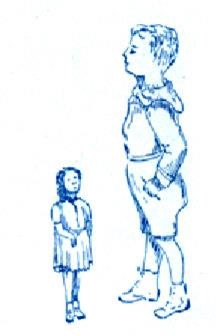 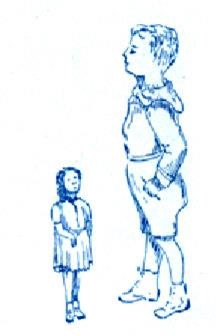 Fonte: “Vamos falar”: cartilha para uso das crianças surdas brasileiras (1946)  Nesse caso, chamo atenção para a semântica que ultrapassa o texto. A imagem representa uma distinção ficcional no tamanho da menina em relação ao menino. É interessante observar que o menino representado no desenho associa-se a uma faixa etária considerada infantil, o que é possível de se notar a partir da estrutura de seu corpo e pelas vestes características para essa idade naquele tempo; sua postura ereta é quase como a de um herói: expressão tranquila na face, olhar fixo no horizonte, peito a frente, mão apoiada na cintura e pés dispostos de modo a facilitar qualquer possível movimento. Entretanto, a menina representada na mesma faixa etária que o menino possui proporções não condizentes com a realidade comumente observada entre meninos e meninas; seu olhar para o menino é de alguém inferior, que precisa olhar para o seu superior, e sua expressão facial remete à tristeza ou ao receio; suas pernas estão juntas, associando-a uma condição de passividade; a mão, junto ao corpo, atribui à menina uma postura acuada. Entendo que as representações do corpo são “sempre temporárias, efêmeras, inconstantes e variam conforme o lugar/tempo onde este corpo circula, vive, se expressa, se produz e é produzido” (GOELLNER, 2003, p. 29). Nesse sentido, o excerto acima diz muito sobre como pensar e repercutir a desigualdade de gênero na escola de surdos. Conclusões Neste artigo, tento mostrar como o gênero, entendido como uma forma histórica de subjetivação, ao longo da história da educação de surdos, produz tipos específicos de sujeitos de acordo com as diferenças constituídas na formação de saberes sobre a surdez e nas práticas de normalização de pessoas surdas. Ao longo do trabalho, evidencio a desigualdade entre gêneros promovida pelas práticas sociais articuladas no Instituto Nacional de Surdos-Mudos ao longo do período do Estado Novo. Observo nas fontes documentais analisadas como ser mulher e surda significa estar em desvantagem em relação a ser homem surdo. Acredito que expor tais práticas forjadas na história consiste num árduo exercício de expandir o pensamento sobre como nos tornamos sujeitos, bem como de viabilizar possibilidades de transformação nos modos de se entender surda ou surdo na escola ou em qualquer outra instituição social. A posição que ocupei para escrever este artigo está localizada no âmbito da pesquisa, isso requer, portanto, uma postura investigativa. Manter essa postura não é tranquilo, pois preciso constantemente estar alerta para evitar que determinadas justificativas sejam construídas a partir dos outros contextos que me atravessam. Não tomar uma postura de militância pela causa surda talvez faça parecer que estou contra ou a favor de algumas verdades que circulam sobre a educação de surdos. Não se trata disso. Aqui não cabe ser contrário ou favorável a essas verdades; não se trata também de almejar uma neutralidade, uma vez que minha subjetividade se encontra imbricada na posição de um ouvinte emaranhado na experiência da surdez; de alguém que se relaciona e pensa constantemente seus próprios pensamentos como um ativista “que se tortura permanentemente, sempre tentando mudar a si mesmo e, ao mesmo tempo, tentando promover a mudança nos outros” (VEIGA-NETO, 2012, p. 278). Alguém que, sobretudo, busca entender os aspectos que constituem o que comumente é denominado ser homem, ser mulher, ser surda, ser surdo, ser ouvinte. Tratou-se, portanto, de tentar colocar algumas verdades em suspensão. Nesse âmbito, meu compromisso, para além de agradar uma causa, é com o conhecimento e com o fazer pensar. O investimento público aplicado a mim para desenvolver a pesquisa que apresentei exige que esse compromisso seja assumido com seriedade e rigor acadêmico. Assim como o de outros que pesquisam a educação de surdos, o meu compromisso aqui está inclinado para o movimento de pensar o pensamento, desestabilizar, promover tensionamentos e provocar outras possibilidades para o campo. Referências BRASIL. Presidência da República. Decreto-Lei nº 6.074, de 7 de dezembro de 1943. Dispõe sobre a finalidade do Instituto Nacional de Surdos-Mudos e dá outras providências. Diário Oficial da União, Rio de Janeiro, 1943. p. 18065. CASTRO, Edgardo. Vocabulário de Foucault – um percurso pelos seus temas, conceitos e autores. Belo Horizonte: Autêntica Editora, 2009. DALBOSCO, Claudio A. Kant & a Educação. Belo Horizonte: Autêntica Editora, 2011. FERREIRA, Arthur Arruda Leal. Breve nota sobre a tradução. In: ROSE, Nikolas. Inventando nossos selfs: psicologia, poder e subjetivação. Petrópolis, RJ: Vozes, 2011. p. 9-10. FOUCAULT, Michel. A arqueologia do saber. 4. ed. Rio de Janeiro: Forense Universitária, 1995. _____. Ditos e escritos II. Arqueologia das ciências e história dos sistemas de pensamento. Rio de Janeiro: Forense Universitária, 2000. _____. Ditos e escritos V. Ética, sexualidade, política. Rio de Janeiro: Forense Universitária, 2006. _____. A ordem do discurso: aula inaugural no Collège de France, pronunciada em 2 de dezembro de 1970. 22. ed. São Paulo: Edição Loyola, 2012. GIORGI, Cristiano Amaral Garboggini di. Escola Nova. 3. ed. São Paulo: Ática, 1992. GOELNNER, Silvana Vilodre. A produção cultural do corpo. In: LOURO, Guacira Lopes; NECKEL, Jane Felipe; GOELLNER, Silvana Vilodre (Orgs.). Corpo, gênero e sexualidade: um debate contemporâneo na educação. Petrópolis, RJ: Vozes, 2003. LEITE, Tobias Rabello. Instituto dos surdos-mudos do Rio de Janeiro. In: Actas e Pareceres do Congresso de Instrução do Rio de Janeiro. Rio de Janeiro: Typographia Nacional, 1884. LOPES, Maura Corcini. A natureza educável do surdo: a normalização surda no espaço da escola de surdos. In: THOMA, Adriana da Silva; LOPES, Maura Corcini (Orgs.). A invenção da surdez: cultura, alteridade, identidades e diferença no campo da educação. Santa Cruz do Sul, RS: Edunisc, 2004. p. 33-55. _____. Surdez & Educação. Belo Horizonte: Autêntica Editora, 2007. LOPES, Maura Corcini; FABRIS, Elí Henn. Inclusão & Educação. Belo Horizonte: Autêntica Editora, 2013. LOURO, Guacira Lopes. Gênero, sexualidade e educação: uma perspectiva pós-estruturalista. Petrópolis, RJ: Vozes, 1997. MARÍN-DÍAZ, Dora Lilia. Autoajuda e educação: uma genealogia das antropotécnicas contemporâneas. Tese (Doutorado em Educação) – Programa de Pós-Graduação em Educação. Universidade Federal do Rio Grande do Sul, Porto Alegre, 2012. MILLER, Peter; ROSE, Nikolas Rose. Governando o presente: gerenciamento da vida econômica, social e pessoal. São Paulo: Paulus, 2012. NOGUERA-RAMÍREZ, Carlos Ernesto. Pedagogia e Governamentalidade ou Da Modernidade como uma sociedade educativa. Belo Horizonte: Autêntica Editora, 2011. POPKEWITZ, Thomas S. História do currículo, regulação social e poder. In: SILVA, Tomaz Tadeu da (Org.). O sujeito da educação: estudos foucaultianos. 8. ed. Petrópolis, RJ: Vozes, 2011. p. 173-201. ROCHA, Marlos Bessa Mendes da. Educação conformada: a política de educação no Brasil 1930-1945. Juiz de Fora, MG: Ed. UFJF, 2000. ROCHA, Solange Maria da. O INES e a educação de surdos no Brasil: aspectos da trajetória do Instituto Nacional de Educação de Surdos em seu percurso de 150 anos. 2. ed. Rio de Janeiro: INES, 2008. _____. Antíteses, díades, dicotomias no jogo entre memória e apagamento presentes nas narrativas da história da educação de surdos: um olhar para o Instituto Nacional de Educação de Surdos (1856/1961). Tese (Doutorado em Educação) – Pontifícia Universidade Católica do Rio de Janeiro, Rio de Janeiro, 2009. ROSE, Nikolas. Inventando nossos selfs: psicologia, poder e subjetivação. Petrópolis, RJ: Vozes, 2011. SCOTT, Joan. Gênero: uma categoria útil de análise histórica. Educação & Realidade, n. 20, v. 2, p. 71-99, jul./dez., 1995. VEIGA-NETO, Alfredo. É preciso ir aos porões. Revista Brasileira de Educação, v. 17, n. 50, p. 267-282, mai./ago., 2012. Hábitos e percepção socioambiental no contexto universitário: uma questão de gênero? Priscila Mari dos Santos Universidade Federal de Santa Catarina (UFSC) Orientadora: Profª. Drª. Alcyane Marinho Introdução Na atualidade, autores têm apontado a urgente necessidade de mudanças referentes às questões ambientais, no sentido de possibilitar a melhoria das inter-relações estabelecidas entre os seres humanos, estes e o ambiente natural e as demais espécies de vida no planeta, facilitando o convívio, respeitando as diferentes formas de vida, e evitando o desperdício dos recursos naturais (SORRENTINO, 2000; BIGLIARDI; CRUZ, 2008; TRIGUEIRO, 2012). Apesar de haver indícios de que estas mudanças estão em curso, oriundas de um processo típico de transição, estes autores salientam que ela precisa ser mais bem diagnosticada e compreendida. Nessa perspectiva, Trigueiro (2012) destaca que, no contexto brasileiro, a educação também se constitui em um assunto emergente. O autor questiona a função social da escola no cenário ambiental atual, em que a educação de qualidade deveria permitir o desenvolvimento de novas competências, com vistas a respeitar as distintas relações que se estabelecem entre os seres humanos e o ambiente. Acredita-se que a educação, associada à variável ambiental, seja o ponto de partida para as mudanças requeridas pela sociedade. Para tanto, é pertinente ressaltar que o ambiente está sendo entendido não como mero sinônimo de natureza, mas, sim, como uma base de interações entre o meio físico-biológico com as sociedades e a cultura produzida pelos seus membros (SORRENTINO et al., 2005). A educação ambiental surge como um processo que trata da construção de uma cultura ecológica que compreenda a relação entre natureza e sociedade, com participação efetiva e coletiva na busca de compreensão e superação dos problemas ambientais (CARVALHO, 2004). Diante disto, no Brasil, aponta-se a existência de distintas ações e documentos legais, os quais preveem a educação ambiental no conteúdo curricular da Educação Básica, e transversalmente em todos os níveis de ensino, nas instâncias formal e informal (BRASIL, 1981, 1988, 1997). No entanto, diversos autores destacam que as questões ambientais ainda estão distantes de estarem evidentes nos níveis educacionais, especialmente quando se direciona a atenção para o segmento universitário (NEBEL, 2010; SORRENTINO; NASCIMENTO, 2010; GUANAES, 2012; MARINHO; SANTOS; FARIAS, 2012; SILVA, 2013). Sorrentino e Nascimento (2010) enfatizam que há ausência significativa nos cursos de graduação e de pós-graduação de um direcionamento sobre as questões ambientais, especialmente sob uma perspectiva transversal e transdisciplinar. Por outro lado, os autores ressaltam que as universidades ainda são consideradas importantes referências para as sociedades. Assim, o que nela é feito e como ela o realiza pode servir de parâmetro para diferentes setores sociais. Nesse sentido, observa-se a universidade como espaço privilegiado para estimular hábitos e atitudes mais favoráveis ao ambiente por meio de um processo educativo efetivo (BRASIL, 2005). Guanaes (2012) alerta sobre a necessidade de preparação das universidades para um relacionamento diferenciado com relação ao ambiente e aponta que, para o alcance deste relacionamento, será requerida a identificação coletiva da universidade em um processo aberto e transparente de discussão, permitindo o estabelecimento de metas e, consequentemente, de ações que possibilitem transformações ambientais.  A educação ambiental na universidade pode cumprir dois papéis: o de educar a própria instituição, no sentido de incorporar a questão ambiental no seu cotidiano; e o de contribuir para educar ambientalmente a sociedade (SORRENTINO; NASCIMENTO, 2010). Neste processo coletivo, Sorrentino (2002) enfatiza que todos, em suas particularidades, devem ser ouvidos e potencializados a expressar suas necessidades e vontades, sendo necessário, para tanto, a percepção de que vale a pena falar, fornecendo-lhes informações e possibilitando-lhes condições de participação.  No entanto, em um primeiro momento, é importante conhecer a percepção dos indivíduos sobre variáveis ambientais e seus efeitos, uma vez que esta ainda não é muito evidente, podendo contribuir com o planejamento e com a ampliação de ações de educação ambiental (FERNANDES et al., 2008). Segundo Fernandes e Pelissari (2003), a percepção ambiental é, em essência, a visão de como cada indivíduo sente o ambiente que o cerca, e o que o leva, a partir dessa percepção, a interagir (positiva ou negativamente) com o seu entorno. Cada pessoa tem uma experiência única de percepção (BRANDALISE et al., 2009 ) e, nesse contexto, as questões relativas ao gênero merecem ser destacadas, haja vista o interesse, relativamente recente, mas em crescimento, pela associação dos temas gênero e ambiente (MARTINS, 2006), estando incluídos neste último, aspectos relacionados a hábitos e percepção socioambiental. O termo gênero, compreendido como a construção social do sexo (feminino e masculino) e como uma categoria de análise, contempla possibilidades de explicar as diferenças e desigualdades entre homens e mulheres sob a ótica dos aspectos sociais, históricos e culturais, e não apenas do ponto de vista do sexo (biológico) (GOELLNER, 2004). É nesse sentido que Sawyer (2003) aponta que o gênero pode facilitar a aproximação com a discussão sobre o ambiente. Portanto, se vislumbradas a partir de um enfoque de gênero, a investigação da temática socioambiental no contexto universitário, por meio da identificação de hábitos e de percepções sobre o ambiente, poderia ser enriquecida ao permitir um repertório de perguntas, discussões e possibilidades de ação. Alguns autores destacam relações que podem ser estabelecidas entre gênero e a educação formal brasileira (CARVALHO, 2007; ROSEMBERG, 2007), evidenciando vários descompassos, tais como entre (e intra) produção de conhecimentos acadêmicos, agenda de movimentos feministas, políticas públicas, etc., embora nem sempre o diferencial homem-mulher no sistema formal de ensino seja significativo, uma vez que transparece mais na progressão das trajetórias escolares que em barreiras de acesso (ROSEMBERG, 2007), e está diretamente relacionado à cor ou raça, nível socioeconômico e ao desempenho escolar (CARVALHO, 2007). Há também estudiosos que focalizam as relações entre gênero e ambiente, explicando que a desproporção por gênero é historicamente contextualizada, sendo possível observar de forma recorrente associações mais diretamente estabelecidas entre mulher e natureza, por aspectos relacionados principalmente à fecundidade e à fertilidade na agricultura, ou seja, à capacidade da mulher de fornecer, manter e defender a vida e o meio natural, reforçando seu papel supostamente “natural” (SHIVA, 1998; TEIXEIRA, 2011). Trigueiro (2012), por outro lado, aponta a predominância dos homens nas estruturas de poder, nas tradições religiosas, no comando de forças militares, nas grandes empresas, e em diversas outras frentes, guardando também relação direta com as questões ambientais, mas neste caso, negativamente. As mulheres, portanto, estão sendo percebidas como protagonistas das mudanças socioambientais necessárias na atualidade (TRIGUEIRO, 2012). No entanto, pode-se observar que nem todas as mulheres estão sendo sensíveis, cooperativas e solidárias com o ambiente. Conforme explica Di Ciommo (2003), as conquistas das mulheres relacionadas ao maior acesso à educação e ao mercado de trabalho provocaram alterações em seus valores de diversas maneiras, inclusive afastando-as, em alguns casos, das relações de solidariedade com os seres humanos e com o ambiente. Para além disso, Cruz (2010) ressalta que mulheres e homens fazem parte do ambiente e que as relações que eles estabelecem com este último estão relacionadas aos papéis sociais de gênero, os quais são cultural e historicamente construídos. Nesse sentido, Gadotti (2005) enfatiza que seria preconceituoso afirmar que a relação entre gênero e ambiente ocorre fundamentalmente porque as mulheres são mais sensíveis e mais cuidadosas com o ambiente, preocupando-se mais com a natureza que os homens. Partindo destes pressupostos, torna-se premente o desenvolvimento de investigações com o intuito de identificar as possíveis relações entre gênero e questões socioambientais que estão sendo estabelecidas na contemporaneidade, especialmente na universidade. Observa-se a escassez de estudos na literatura científica nacional que abordem as relações supracitadas, particularmente no que se refere a determinadas áreas do conhecimento, tais como a Educação Física e a Fisioterapia. Apesar de ser possível encontrar estudos específicos sobre percepção ambiental, por exemplo, desenvolvidos com universitários vinculados a cursos da área das Ciências Humanas, Ciências Biológicas e Ciências Exatas (ANDRADE, 2008; DEMENEGHI et al., 2008; MELO; KORF, 2011; SILVA et al., 2011; ROCHA; MOURA JÚNIOR; MAGALHÃES, 2012), as relações de gênero são pouco exploradas, podendo ser verificada uma lacuna na literatura quando o assunto se volta à área das Ciências da Saúde (MARINHO; INÁCIO, 2007; DOMINGUES; KUNZ; ARAÚJO, 2011). Frente ao exposto, surge a necessidade de explorar a questão de gênero no debate sobre o ambiente universitário. Objetivo Frente ao cenário exposto anteriormente, este estudo tem como objetivo associar os hábitos e a percepção socioambiental com o gênero de universitários integrantes de laboratórios e núcleos de pesquisa vinculados às áreas Educação Física e Fisioterapia de uma instituição de ensino superior pública de Santa Catarina.  Metodologia Este estudo foi realizado por meio de uma investigação descritivo-exploratória, com abordagens quantitativa e qualitativa dos dados. Os participantes da pesquisa fazem parte de uma universidade pública de Santa Catarina e são integrantes de laboratórios e núcleos de pesquisa vinculados à Educação Física e à Fisioterapia, de um dos centros da universidade que oferta estes cursos de graduação. A investigação foi realizada com todos os integrantes dos laboratórios que aceitaram participar voluntariamente do estudo, presentes nestes ambientes durante a coleta de dados realizada durante os anos de 2011 e 2012. Sendo assim, participaram 132 pessoas, sendo 60,6% (80) mulheres e 39,4% (52) homens. Estes indivíduos foram pesquisados nos laboratórios e núcleos de pesquisa em questão porque nestes espaços é possível encontrar, concomitantemente, professores, alunos, funcionários e outros profissionais, os quais compõem o ambiente universitário como um todo. Como instrumento de coleta de dados foi utilizado um questionário adaptado da base de instrumentos de percepção ambiental do Núcleo de Estudos de Percepção Ambiental (NEPA) da Faculdade Brasileira UNIVIX, localizada em Vitória (ES), o qual passou por um processo de validação de conteúdo e avaliação de clareza de linguagem, seguindo as orientações de Dal Pupo, Schutz e Santos (2011).  Dessa forma, o instrumento foi submetido à apreciação de quatro professores doutores especialistas na área temática desta pesquisa, os quais atribuíram uma nota a cada questão de acordo com a seguinte escala intervalar: 0 a 4 (não válida / confusa); 5 a 7 (pouco válida / pouco clara); e 8 a 10 (válida / clara). Todas as questões foram consideradas válidas e claras pelos professores. Este processo foi desenvolvido em parceria com o NEPA, cientes dos limites dessa técnica, mas com o rigor científico necessário para tal. A partir deste processo de validação, o questionário foi organizado em três blocos principais: a) características gerais dos participantes (gênero; idade; função no laboratório; tempo de inserção no laboratório; formação profissional); b) hábitos referentes às questões socioambientais (hábito de manter as luzes acesas no laboratório; separação dos resíduos no laboratório); e c) percepção socioambiental (percepção sobre a importância do tema ambiente para a formação profissional; sobre a qualificação profissional na área; interesse por esse tipo de qualificação; interesse pelos assuntos socioambientais; percepção de danos causados ao ambiente universitário; percepção de atitudes pessoais para cuidar deste ambiente).  Os dados coletados foram analisados por meio da utilização do programa computacional Statistical Package for the Social Sciences (SPSS), versão 17.0, no que se refere à análise quantitativa. Para descrever as características gerais dos participantes foi aplicada a estatística descritiva por meio de algumas medidas de tendência central (média e desvio padrão) e da frequência simples e do percentual. Para associar os hábitos e a percepção socioambiental com o gênero dos participantes, por sua vez, foi empregada a estatística inferencial. Para tanto, aplicou-se o Teste Qui-Quadrado e o Teste Exato de Fisher. Adotou-se o nível de significância de 5% em ambos os testes.  Para a análise qualitativa foi utilizado o programa computacional NVivo 9.2 com o intuito de organizar os resultados encontrados a fim de serem estabelecidas as categorias de análise, conforme as orientações de Minayo (2012), que norteiam a técnica de análise de conteúdo. Assim, foi realizada uma pré-análise dos dados qualitativos por meio de uma leitura prévia e da organização das categorias; os resultados foram analisados, sendo criadas novas categorias de análise quando necessário; e, por fim, foram interpretados e descritos. É pertinente ressaltar que a realização deste estudo foi previamente aprovada pelo Comitê de Ética em Pesquisas com Seres Humanos da Universidade do Estado de Santa Catarina (UDESC), sob número de protocolo 28/2011. Além disso, todos os participantes assinaram um Termo de Consentimento Livre e Esclarecido, comunicando estarem de acordo com a divulgação de suas respostas no âmbito acadêmico-científico. Resultados da Pesquisa e Discussão Encontrou-se como resultados de caracterização dos participantes do estudo 60,6% (80) mulheres e 39,4% (52) homens, com média de idade 27,6±8,4 anos. A maioria, 41,7% (55), foi classificada como aluno de graduação dos cursos de Bacharelado em Educação Física, Licenciatura em Educação Física, ou Fisioterapia; ou, ainda, como aluno de pósgraduação em Ciências do Movimento Humano ou em Fisioterapia, 27,3% (36). Os demais recursos humanos foram classificados como professores, 17,4% (23); e como voluntários e técnicos universitários, 13,6% (18). Pode-se apontar também que os investigados têm sua formação inicial, concluída ou em andamento, predominantemente nas áreas Educação Física 50% (66) e Fisioterapia 39% (51). Por outro lado, 11% informaram que concluíram sua graduação em outros cursos, como Medicina (5), Farmácia (1), Educação Especial (1), Enfermagem (1) e Ciências da Computação (1).  Estes resultados estão diretamente relacionados ao fato de o contexto universitário investigado contar com dois cursos de graduação em Educação Física, um de Bacharelado e um de Licenciatura, e um curso de graduação em Fisioterapia, além de Programas de Pósgraduação em nível de mestrado e de doutorado relacionados a estas áreas do conhecimento, tendo, portanto, maior quantidade de alunos e professores vinculados às mesmas. A predominância de indivíduos atrelados à Educação Física e à Fisioterapia, neste estudo, pode contribuir para que sejam desenvolvidas as primeiras investigações sobre hábitos e percepção socioambiental relacionadas a áreas inseridas nas Ciências da Saúde. Ainda, é pertinente ressaltar que a maioria, 68,2% (90), fez parte dos laboratórios e núcleos de pesquisa há mais de um ano, e 31,8% (42) participaram destes ambientes por um período inferior a um ano. Para além disso, os investigados frequentaram o laboratório ou núcleo de pesquisa em que estavam inseridos em quase todos os dias da semana, sendo 37,9% (50) até três vezes, e 62,1% (82) mais que três vezes na semana.  Ao considerar que a maioria frequentava assiduamente o ambiente do laboratório ou núcleo de pesquisa por um período de tempo relativamente longo, espera-se maior sensibilidade para com as percepções sobre este ambiente, uma vez que se acredita que esta construção depende necessariamente do tempo de inserção em um determinado contexto. Os resultados do estudo de Villar et al. (2008) corroboram com esta afirmação, uma vez que, ao avaliar a percepção ambiental de 243 moradores de um município da região noroeste do Rio de Janeiro, os autores constataram que aqueles com idades mais avançadas apresentaram percepções mais aguçadas sobre as questões ambientais em detrimento aos indivíduos mais jovens, podendo estar relacionado ao tempo de envolvimento com aquele contexto. Os autores supracitados ressaltam que a investigação de aspectos relacionados à percepção ambiental de diferentes pessoas e em contextos variados é de fundamental importância para uma melhor compreensão da inter-relação ser humano-ambiente, levando em conta suas expectativas, satisfações, insatisfações, julgamentos e condutas (VILLAR et al., 2008). Também é pertinente inserir a perspectiva relacional de gênero nessa temática, tendo em vista que tal abordagem pode evidenciar elementos para a construção de um desenvolvimento socioambiental com equidade, localizando o gênero no interior de um debate mais amplo dos direitos humanos e da cidadania (GADOTTI, 2005). Conforme ressalta Trigueiro (2012), a crise ambiental atual pode não ser simplesmente redutível a uma questão de gênero, mas certamente aspectos relacionados ao mesmo podem influenciar, em algum momento, a percepção da realidade contemporânea, referente ao contexto ambiental que nos cerca, com maior ou menor sensibilidade. De acordo com Garcia (1992), o trabalho produtivo da mulher e do homem, a divisão sexual do poder e a realidade em que vivem os seres humanos estratificados em diferentes classes socioeconômicas pressupõem diferentes inserções dos mesmos na sociedade, as quais podem afetar de forma diferenciada a vida de mulheres e homens, possibilitando diversas respostas à degradação do ambiente, por exemplo. Nessa direção, na Tabela 1 estão apresentados os resultados encontrados a partir dos testes de associação Qui-Quadrado e Exato de Fischer acerca dos hábitos e da percepção socioambiental dos participantes do presente estudo, de acordo com o gênero dos mesmos. Tabela 1 - Resultados da associação entre hábitos e percepção socioambiental de mulheres e homens integrantes de laboratórios e núcleos de pesquisa de uma universidade pública de Santa Catarina. a: p-valor gerado a partir do Teste Qui-Quadrado; b: p-valor gerado a partir do Teste  Exato de Fisher; *: p-valor < 0,05. Fonte: produção própria (2013). É possível constatar que existe associação estatisticamente significativa entre o gênero dos participantes e a percepção de ter interesse pelos assuntos da temática socioambiental (p=0,048). Apesar de a maioria das mulheres e dos homens afirmar que percebe que tem tal interesse, as mulheres o manifestaram em maior proporção quando comparadas aos homens, seja em interesse por todos ou por apenas alguns assuntos do tema.  Na resposta a esta pergunta, os participantes puderam especificar quais assuntos lhe interessavam. A análise qualitativa revelou que as mulheres têm interesse por aspectos mais variados, relacionados, por exemplo, à reciclagem de resíduos e de materiais diversos, à preservação dos recursos naturais, ao aquecimento global e efeito estufa, e a outras formas de poluição ambiental. Os homens, por sua vez, apesar de também apontarem o interesse por alguns desses assuntos, como a reciclagem e a exploração de recursos naturais, apresentaram outros interesses mais diretamente relacionados à sua área de intervenção acadêmicoprofissional e/ou aos seus interesses pessoais, como sobre ambiente e esporte e sobre novas tecnologias.  Algumas reflexões sobre estes resultados podem ser estabelecidas a partir dos apontamentos de Gadotti (2005) referente às relações de gênero e ambiente. O autor descreve que o movimento de mulheres, na sua longa história de avanços e de amadurecimento, tornouse muito rico, diversificado e multidisciplinar. Algumas vêm trabalhando a questão de gênero na ótica da equidade, da igualdade de direitos, para superar as tradicionais desigualdades existentes entre homens e mulheres, especialmente no que se refere à distribuição de poder. Outras trabalham na ótica da identidade da diferença e da diversidade, sendo que a igualdade aparece não apenas entre os gêneros, mas entre os seres humanos e a natureza. Dessa forma, não seria mais possível falar em termos dicotômicos “homem-mulher-natureza”. Ao vislumbrar a primeira ótica, seria possível supor que as mulheres investigadas no presente estudo têm maior interesse pelos assuntos da temática socioambiental pelas questões que envolvem a necessidade de avanço e de superação das iniquidades existentes entre elas e os homens, especialmente quanto à aquisição de conhecimentos e de ocupação de posições de poder. Ao considerar o gênero como uma possibilidade de significar as relações de poder, Cruz (2010) entende as peculiaridades de mulheres e homens nas suas percepções e interações com o ambiente.  Por outro lado, ao observar os aspectos de identidade e de igualdade entre os gêneros, e considerando que os homens investigados também manifestaram interesse por assuntos do tema em questão, poder-se-ia concordar com Castro e Abramovay (2005) no sentido de que o desenvolvimento só será sustentável e equitativo quando homens e mulheres participarem de forma mais igualitária, em todos os níveis do processo de tomada de decisões. Conforme reafirmam Morigi, Cerruti e Costa (2010, p. 2): “se as desigualdades entre os gêneros são sociais e constituídas historicamente, então é possível, da mesma forma, construir igualdade entre os gêneros”. Nessa direção, aponta-se que, neste estudo, não puderam ser observadas associações estatisticamente significativas entre o gênero dos participantes e as demais variáveis relacionadas à percepção socioambiental e aos hábitos referentes a estas questões. Constatouse que, independentemente do gênero, a maioria dos participantes mantém as luzes do laboratório acesas sempre ou às vezes, ainda que, em outro questionamento, a maior parte tenha apontado que permanece neste ambiente nos períodos matutino 45,4% (60) e/ou vespertino 81% (107), nos quais, supostamente, a iluminação natural poderia ser suficiente para o espaço. A análise qualitativa demonstrou que os motivos atribuídos a este hábito, em ambos os gêneros, estão relacionados às características arquitetônicas dos laboratórios e núcleos de pesquisa, as quais não possibilitam o aproveitamento suficiente da iluminação solar. De acordo com os participantes, muitos laboratórios sequer possuem janelas e, aqueles que possuem não as têm em quantidade e tamanhos adequados. Em alguns casos, há apenas um interruptor para ascender todas as luzes, portanto, se houver a necessidade de apenas uma ser mantida acesa, todas inevitavelmente também serão. Alguns indivíduos também relacionaram este hábito à necessidade de melhor visualização para realização de atividades como leituras, por exemplo. No entanto, alguns afirmaram que a luminosidade natural atrapalha as atividades realizadas com a utilização de computadores, sendo necessário manter as janelas e/ou cortinas fechadas. Neste caso, percebe-se que, dependendo da estrutura do local, medidas simples de disposição dos materiais no espaço do laboratório poderiam solucionar este problema.  Outros participantes afirmaram que mantêm as luzes acesas “porque elas já estavam ligadas e ninguém desliga” ou “porque quando chego já estão acesas”, revelando determinado comodismo e influência dos hábitos e atitudes dos demais recursos humanos que integram os laboratórios. Por outro lado, apesar de ser a minoria (7), também foram constatados participantes que afirmaram não ter o hábito de manter as luzes acesas no laboratório. As respostas destes revelam a preocupação com a economia de energia elétrica e a percepção de que não é necessário ascender as luzes quando o ambiente está claro. Também foram poucos aqueles que afirmaram ter o hábito de separar os resíduos produzidos no laboratório ou núcleo de pesquisa o qual integram (28), sendo que 46,2% (61) dos participantes que não fazem tal separação atribuem este hábito ao fato de o ambiente em questão não oferecer espaços adequados para a separação dos resíduos, por meio de lixeiras recicláveis, por exemplo. Percebe-se que as justificativas atribuídas pelos participantes para estes hábitos, considerados desfavoráveis ao ambiente, revelam um contexto físico e espacial que dificulta a adoção de atitudes consideradas mais adequadas. Por outro lado, acredita-se que as condições do ambiente de trabalho por si só não impedem mudanças nestes hábitos. É pertinente ressaltar que, no contexto universitário investigado, recentemente está sendo desenvolvida uma ação de sensibilização socioambiental, como parte de um projeto de ensino mais amplo, na tentativa de disponibilizar recursos físicos para a separação adequada dos resíduos produzidos. Porém, mais que isso, a iniciativa busca fornecer informações aos participantes sobre a importância do hábito de separação dos resíduos e de outras atitudes relacionadas ao ambiente, possibilitando que os indivíduos, munidos de conhecimentos, tenham condições de tomada de decisões, de enfrentamento dos aspectos que dificultam a adoção de hábitos favoráveis ao ambiente, e de participação nas questões que envolvem o contexto universitário. Seria ingênuo acreditar que uma ação como esta poderia resolver por completo o problema de separação de resíduos da instituição, mas acredita-se que iniciativas desse teor, ainda que modestas e/ou isoladas, devam ser valorizadas e mencionadas, uma vez que os níveis de engajamento dos envolvidos podem contribuir para o vislumbrar de outras soluções e iniciativas, as quais podem integrar políticas sociais mais amplas. Conforme salienta Sauvé (2005), a mudança de valores e de atitudes mais favoráveis ao ambiente pode ser induzida por meio de práticas de educação ambiental, a qual, por sua vez, tendo início em uma comunidade local, pode, posteriormente, disseminar-se por redes mais amplas de solidariedade, promovendo a abordagem colaborativa e crítica das realidades socioambientais e uma compreensão autônoma e criativa dos problemas que se apresentam, bem como das soluções possíveis para eles. Ao conhecer o valor do ambiente e ao se sentir parte do mesmo, os indivíduos são incitados a refletir sobre soluções para os problemas existentes e a agir para tentar minimizá-los. Sorrentino (2000) destaca que o sentido de pertencimento e de vontade para agir perpassa necessariamente pela identificação do indivíduo com os desafios colocados, a qual ocorre por meio da participação efetiva. O autor esclarece que participar significa oferecer condições básicas de infraestrutura e de acesso a todos; disponibilizar informações e permitir que as pessoas dialoguem sobre estas informações, troquem ideias, sentimentos e afetividades; possibilitar que todos tenham vez e voz na tomada de decisões; que se comprometam de corpo e alma com a situação ambiental; e, ainda, que se sintam pertencentes ao local, ao planeta e à humanidade, percebendo que tudo isto lhes diz respeito. Nesta direção, os fazeres educacionais relacionados ao ambiente, como no caso da iniciativa apresentada anteriormente, devem caminhar, possibilitando a participação igualitária entre homens e mulheres. Considera-se que iniciativas desse teor devem ser cada vez mais desenvolvidas, especialmente porque, no contexto da presente investigação, observam-se, independentemente do gênero dos participantes, percentuais expressivos de percepção de causa de danos ao ambiente universitário (46,3% para as mulheres e 50% para os homens), a partir dos hábitos dos participantes e do pouco desenvolvimento de ações e atitudes para cuidar do ambiente em questão. Alguns homens e mulheres, inclusive, consideraram causar danos em todos os modos de poluição relacionados ao ambiente universitário; e outros participantes em apenas alguns casos, como na poluição sonora, da água, do ar, e em situações envolvendo o desperdício de alimentos e de recursos naturais, assim como o descarte equivocado de materiais que poderiam ser reaproveitados. Estes resultados corroboram com as constatações do estudo de Rocha, Moura Júnior e Magalhães (2012). Ao investigarem 145 acadêmicos de três cursos de graduação da Universidade Federal Rural de Pernambuco acerca da percepção sobre a gestão integrada dos resíduos sólidos no ambiente urbano em que estão inseridos e sobre as atitudes pró-ambientais que praticam, os autores constataram que 75% dos participantes consideraram-se responsáveis pelos danos ambientais causados pelos resíduos sólidos gerados cotidianamente. Por outro lado, embora os acadêmicos tenham reconhecido a sua participação no processo de degradação ambiental, os autores do estudo evidenciaram que 60% destes universitários não adotam atitudes favoráveis ao ambiente. Faz-se necessário destacar que a responsabilidade das pessoas pela preservação do ambiente começa por suas atitudes cotidianas, podendo se estender também para outras esferas da vida social (MORIGI; CERRUTI; COSTA, 2010). O que se observa na atualidade é a fraca incorporação e articulação por parte dos indivíduos na adoção de boas práticas visando minimizar os impactos da geração de resíduos e do desperdício de recursos naturais, ainda que geralmente reconheçam sua responsabilidade nestes impactos (ROCHA; MOURA JÚNIOR; MAGALHÃES, 2012).  Este cenário remete a necessidade de cuidado, pois conforme lembra Boff (2005), importa colocar cuidado em tudo, especialmente diante da crise ecológica e civilizacional verificada no cenário atual. O cuidado, entendido como atitude de desvelo, solicitude e atenção para com o outro, pode ser capaz de inspirar um novo acordo entre os seres humanos e uma nova relação para com o ambiente. Para tanto, é necessário, primeiramente, desvincular-se da difamação do cuidado como feminilização das práticas humanas, como empecilho à objetividade da compreensão e como obstáculo à eficácia, a qual se deu a partir da superioridade do trabalho produtivo na vida contemporânea que abriu espaço ao patriarcalismo e ao machismo (BOFF, 2005). Uma cultura sustentável que seja capaz de transformar homens e mulheres para cuidar do ambiente e do ser humano, e para o exercício da cidadania, implica em um processo de formação política possível por meio da educação, nas instâncias de ensino formal, informal e não formal, e em todos os níveis (ROCHA; MOURA JÚNIOR; MAGALHÃES, 2012). Iniciativas que possibilitem o aprendizado, a discussão e a reflexão sobre as questões socioambientais, desenvolvidas na universidade, especificamente, poderiam contribuir com a problemática ambiental de forma global (ROCHA; MOURA JÚNIOR; MAGALHÃES, 2012; CAVALCANTI, 2013). Os resultados deste estudo evidenciam que os universitários, tanto homens como mulheres, percebem que as informações sobre as questões socioambientais são importantes para melhorar sua formação profissional. Por outro lado, ainda são poucos aqueles que efetivamente participaram, nos dois últimos anos, de alguma iniciativa de qualificação profissional na área, ou seja, de algum curso, evento, projeto e/ou atividade que abordasse o tema.  Quando questionados sobre seu interesse em participar destas possibilidades de qualificação profissional se fossem oferecidas na universidade, nem todos os participantes o manifestaram e, alguns, afirmaram que dependeria do tema. Alguns assuntos de interesse, apontados por participantes de ambos os gêneros são: mobilidade urbana; reaproveitamento de materiais; reciclagem e coleta seletiva de resíduos; ambiente de sala de aula; alterações globais; preservação de recursos naturais; e outros assuntos mais diretamente relacionados à Educação Física e à Fisioterapia. Em outro questionamento os participantes expuseram a maneira pela qual gostariam que os assuntos sobre o tema fossem trabalhados/discutidos na universidade. Encontrou-se que homens e mulheres, 62,1% (82), têm preferência pelas discussões de assuntos sobre o ambiente a partir de cursos e/ou projetos de ensino e/ou de extensão que envolvam a universidade e a comunidade. Outros, especialmente os alunos, consideram que estes assuntos deveriam ser discutidos por todos os professores e em todas as disciplinas dos cursos que integram, 29,5% (39), e alguns gostariam que existisse uma disciplina específica para tratar do ambiente, 26,5% (35). Ainda, foi encontrada preferência pela abordagem do tema a partir de projetos de pesquisa, 26,5% (35) e, há, inclusive, alguns participantes, 31,8% (42) que gostariam que os assuntos socioambientais fossem trabalhados e discutidos combinando mais de uma maneira, entre estas apresentadas. Em um estudo desenvolvido por Silva (2013), a percepção dos alunos em relação à presença de temas ambientais nas disciplinas do curso de graduação em Pedagogia da Universidade Federal do Pará, bem como as suas expectativas em relação a sua prática profissional futura indicaram a necessidade de ampliação das orientações teóricas e de indicativos metodológicos na área de educação ambiental capazes de melhor habilitar os alunos ao exercício profissional futuro. Para isso, sugeriu-se a inserção da educação ambiental no currículo do curso de modo sistemático, regular e obrigatório e não da maneira como está sendo implementada na atualidade no curso em questão, sob a forma de núcleo eletivo. A legislação brasileira prevê a inserção da educação ambiental em todos os níveis de ensino (BRASIL, 1981, 1988, 1997). Inclusive, o artigo 3ª. da Lei nº. 10.861/2004, a qual institui o sistema nacional de avaliação da educação superior, considera como responsabilidade social das instituições de ensino superior o desenvolvimento econômico, social e a defesa do ambiente (BRASIL, 2004). Porém, a universidade ainda permanece carente de políticas específicas que visem apoiar e incentivar o fortalecimento de ações e estruturas de educação ambiental existentes e a criação de novos espaços de disseminação de práticas ambientais educativas (SORRENTINO; NASCIMENTO, 2010).  Faz-se necessário, portanto, a sistematização de um saber ambiental que possa ser incorporado às práticas acadêmicas por meio de ações, iniciativas e espaços que favoreçam relações interdisciplinares, tornando a educação ambiental um componente essencial e, portanto, transversal (BRASIL, 2005). Mais que uma educação “a respeito do”, “para o”, “no”, “pelo” ou “em prol do” ambiente, o objeto da educação ambiental reporta-se, fundamentalmente, às inter-relações estabelecidas entre os seres humanos e o ambiente (SAUVÉ, 2005). Nessa perspectiva, as relações de gênero devem ser pensadas como possibilidades de reflexão socioambiental, especialmente sobre hábitos e percepção socioambiental entre homens e mulheres no ambiente universitário. Conclusões No presente estudo, a maioria dos homens e mulheres afirmou ter interesse pelos assuntos socioambientais, porém, quando realizada a comparação estatística por gênero, as mulheres apresentaram tal interesse em maior proporção. Diferenças estatísticas deste teor não foram encontradas de forma significativa nas demais variáveis analisadas relacionadas aos hábitos e à percepção socioambiental. Desta forma, ainda que haja interesse pela temática envolvendo os assuntos socioambientais, tanto homens como mulheres apresentaram hábitos considerados desfavoráveis à universidade, assim como percepções negativas relativas a atitudes de cuidado para com este ambiente.  Considera-se, assim, que hábitos e percepção socioambiental nem sempre podem ser considerados uma questão de gênero, ou melhor, de diferenciação por gênero. No entanto, alguns aspectos relacionados a esta temática merecem atenção de outros pesquisadores, tendo em vista as particularidades socioculturais, historicamente construídas e regionalmente contextualizadas, existentes entre homens e mulheres, e a busca pela igualdade nas relações de gênero, as quais envolvem o ambiente. Embora sejam reconhecidas as limitações deste estudo, como o fato de não aprofundar e/ou incluir todas as possibilidades de hábitos referentes às questões socioambientais e de percepções sobre o ambiente, acredita-se que o mesmo pode contribuir com o desenvolvimento da temática em questão, suscitando novas investigações que superem e avancem em tais limitações. Para além disso, espera-se que os resultados ora apresentados possam servir como um diagnóstico que, embora seja específico de dois cursos da área das Ciências da Saúde de uma universidade pública de Santa Catarina, possa se configurar como referência para novas pesquisas e ações em outros contextos. A inserção da educação ambiental, de forma transversal, global e transdisciplinar, nos cursos de Educação Física e Fisioterapia, especificamente, seria uma possibilidade fértil para a sensibilização de universitários homens e mulheres sobre o assunto, tornando-os instruídos acerca dos hábitos socioambientais e, consequentemente, para alterar positivamente suas percepções sobre o ambiente. Supõe-se que a concretização da educação ambiental na universidade poderia melhorar o cuidado ambiental em laboratórios e núcleos de pesquisa, por exemplo. Espera-se que estas formas de comportamento e de atitudes no âmbito de estudo/trabalho possam refletir, progressiva e gradualmente, em um contexto mais amplo, repercutindo em alterações nas residências, nos bairros e na sociedade como um todo, sem diferenciações significativas entre homens e mulheres. Referências Bibliográficas ANDRADE, Elaine Gomes. Proposta de uma estratégia de avaliação da percepção ambiental de alunos, ingressantes e concluintes, de cursos de graduação em Administração - ENADE AMBIENTAL. 2008. 108 f. Trabalho de Conclusão de Curso (Graduação em Administração) - Faculdade Brasileira UNIVIX, Vitória, 2008. BIGLIARDI, Rossane Vinhas; CRUZ, Ricardo Gauterio. Currículo escolar, pensamento crítico e educação ambiental. Revista Eletrônica do Mestrado em Educação Ambiental, Rio Grande, v. 21, p. 332-340, jul./dez. 2008. BOFF, Leonardo. O cuidado essencial: princípio de um novo ethos. Inclusão social, Brasília, v. 1, n. 1, p. 28-35, out./mar. 2005. BRANDALISE, Loreni Teresinha; BERTOLINI, Geysler Rogis Flor; ROJO, Cláudio Antonio; LEZANA, Álvaro Guilhermo Rojas; POSSAMAI, Osmar. A percepção e o comportamento ambiental dos universitários em relação ao grau de educação ambiental. Gestão & Produção, São Carlos, v. 16, n. 2, p. 273-285, abr./jun. 2009. BRASIL. Constituição (1988). Constituição Federativa do Brasil. Cap. 6: Meio Ambiente, Art. 225. Brasília, 1988. ______. Lei nº. 10.861 de 14 de abril de 2004. Institui o Sistema Nacional de Avaliação da Educação Superior - SINAES e dá outras providências. Diário Oficial [da] República Federativa do Brasil, Brasília, 2004. ______. Ministério da Educação. Rede Universitária de Programas de Educação Ambiental para Sociedades Sustentáveis. Mapeamento da educação ambiental em instituições brasileiras de educação superior: elementos para discussão sobre políticas públicas. Brasília: MEC, 2005. ______. 	Parâmetros 	Curriculares 	Nacionais: 	Meio 	Ambiente, 	Saúde. 	Brasília: MEC/SEMTEC, 1997. ______. Política Nacional do Meio Ambiente. Brasília, 1981. CARVALHO, Isabel Cristina de Moura. Educação ambiental: a formação do sujeito ecológico. São Paulo: Cortez, 2004. CARVALHO, Marília Pinto. O fracasso escolar de meninos e meninas: articulações entre gênero e cor/raça. In: PISCITELLI, Adriana; MELO, Hildete Pereira; MALUF, Sônia Weidner; PUGA, Vera Lucia (Org.). Olhares feministas. Brasília: Ministério da Educação, UNESCO, 2007. p. 307-339. CASTRO, Mary Garcia; ABRAMOVAY, Miriam. Gênero e meio ambiente. 2. ed. rev. e ampl. São Paulo: Cortez, 2005. CAVALCANTI, Júlia Nazário de Abreu. Educação ambiental: conceitos, legislação, decretos e resoluções pertinentes e a formação continuada de professores em educação ambiental na Paraíba. Revista Eletrônica do Mestrado em Educação Ambiental, Rio Grande, v. 30, n. 1, p. 71-82, jan./jun. 2013. CRUZ, Tereza Almeida. Mulheres da floresta do Vale do Guaporé e suas interações com o meio ambiente. Estudos Feministas, Florianópolis, v. 16, n. 3, p. 913-925, set./dez. 2010. DI CIOMMO, Regina Célia. Relações de gênero, meio ambiente e teoria da complexidade. Estudos Feministas, Florianópolis, v. 11, n. 2, p. 423-443, jul./dez. 2003. DAL PUPO Juliano; SCHUTZ, Gustavo; SANTOS, Saray Giovana. Instrumentos de medida. In: SANTOS, Saray Giovana (Org.). Métodos e técnicas de pesquisa quantitativa aplicada a Educação Física. Florianópolis: Tribo da Ilha, 2011. p. 141-190. DEMENEGHI, Janine da Silva; STAHNKE, Leonardo Francisco; LARRATÉA, Theo Vieira; NOLL, Samuel Henrique; PAES, Leomar; SAUL, Paulo Fernando de Almeida. Atividades de percepção ambiental aplicadas a alunos do ensino infantil, fundamental, médio e superior do município de Ivoti, RS: a visão de acadêmicos de ciências biológicas da Unisinos. Revista Eletrônica do Mestrado em Educação Ambiental, Rio Grande, v. 21, p. 483-498, jul./dez. 2008. DOMINGUES, Soraya Côrrea; KUNZ, Elenor; ARAÚJO, Lísia Costa Gonçalves. Educação ambiental e Educação Física: possibilidades para a formação de professores. Revista Brasileira de Ciências do Esporte, Florianópolis, v. 33, n. 3, p. 559-571, jul./set. 2011. FERNANDES, Roosevelt da Silva; PELISSARI, Vinicius Braga. Percepção ambiental dos alunos da Faculdade Brasileira - UNIVIX, Vitória, ES. In: ENCONTRO NACIONAL SOBRE GESTÃO EMPRESARIAL E MEIO AMBIENTE, São Paulo, 7, 2003. Anais... São Paulo: Fundação Getúlio Vargas e Universidade de São Paulo, 2003.  FERNANDES, Roosevelt da Silva; DIAS, Débora Guerra Maia Coelho; SERAFIM, Gina Strauch; ALBUQUERQUE, Alessandra. Avaliação da percepção ambiental da sociedade frente ao conhecimento da legislação ambiental básica. Direito, Estado e Sociedade, Rio de Janeiro, n. 33, p. 149-160, jul./dez. 2008. GADOTTI, Moacir. Um olhar sobre gênero e meio ambiente. In: CASTRO, Mary Garcia; ABRAMOVAY, Miriam (Org.). Gênero e meio ambiente. 2. ed. rev. e ampl. São Paulo: Cortez, 2005. p. 7-9. GARCIA, Sandra Maria. Desfazendo os vínculos naturais entre gênero e meio ambiente. Estudos Feministas, Florianópolis, v. 0, n. 0, p. 163-167, 1992.  GOELLNER, Silvana Vilodre. Gênero. In: GOMES, Christianne Luce (Org.). Dicionário crítico do lazer. Belo Horizonte: Autêntica, 2004. p. 97-100. GUANAES, Felipe. A universidade sustentável. In: TRIGUEIRO, André (Org.). Mundo sustentável 2: novos rumos para um planeta em crise. São Paulo: Globo, 2012. MARINHO, Alcyane; INÁCIO, Humberto Luís de Deus. Educação Física, meio ambiente e aventura: um percurso por vias instigantes. Revista Brasileira de Ciências do Esporte, Florianópolis, v. 28, n. 3, p. 55-70, jul./set. 2007. MARINHO, Alcyane; SANTOS, Priscila Mari; FARIAS, Gelcemar Oliveira. Competências e formação profissional: reflexões sobre um projeto de ensino. Revista Brasileira de Ciência e Movimento, Brasília, v. 20, n. 3, p. 46-54, jul./set. 2012. MARTINS, Leila Chalub. Gênero e meio ambiente: por uma pedagogia do re-conhecimento. In: ENCONTRO DA ASSOCIAÇÃO NACIONAL DE PÓS-GRADUAÇÃO E PESQUISA EM AMBIENTE E SOCIEDADE, Brasília, 3, 2006. Anais... Brasília: ANPPAS, 2006. MELO, Evanisa Fátima Reginato Quevedo; KORF, Eduardo Pavan. Percepção e sensibilização ambiental de universitários sobre os impactos ambientais da disposição de resíduos sólidos urbanos em Passo Fundo - RS. Revista Brasileira de Educação Ambiental, Cuiabá, v. 6, n. 1, p. 45-54, 2011. MINAYO, Maria Cecília de Souza. O desafio da pesquisa social. In: ______ (Org.). Pesquisa social: teoria, método e criatividade. 31. ed. Petrópolis: Vozes, 2012. p. 9-30. MORIGI, Valdir José; CERRUTI, Bernardete Brigolin; COSTA, Vera T. S. Mulher, meio ambiente e modo de vida sustentável: um estudo sobre as práticas artesanais na região do Vale do Taquari/RS. In: SEMINÁRIO INTERNACIONAL FAZENDO GÊNERO 9, Florianópolis, 9, 2010. Anais... Florianópolis: UFSC, 2010.  NEBEL, Gitana Cardoso da Silveira. A percepção da questão ambiental, como fator competitivo, na gestão das empresas do setor moveleiro no município de Pelotas (RS). 2010. 89 f. Monografia (Graduação em Bacharelado em Administração) - Faculdade de Administração e de Turismo, Universidade Federal de Pelotas, Pelotas, 2010. ROCHA, Cacilda Michele Cardoso; MOURA JÚNIOR, Alfredo Matos; MAGALHÃES, Karine Matos. Gestão de resíduos sólidos: percepção ambiental de universitários em uma instituição de ensino superior brasileira. Revista Eletrônica do Mestrado em Educação Ambiental, Rio Grande, v. 29, p. 1-12, jul./dez. 2012. ROSEMBERG, Fúlvia. Educação formal, mulher e gênero no Brasil contemporâneo. . In: PISCITELLI, Adriana; MELO, Hildete Pereira; MALUF, Sônia Weidner; PUGA, Vera Lucia (Org.). Olhares feministas. Brasília: Ministério da Educação, UNESCO, 2007. p. 115-147. SAUVÉ, Lucie. Educação ambiental: possibilidades e limitações. Educação e Pesquisa, São Paulo, v. 31, n. 2, p. 317-322, maio/ago. 2005. SAWYER, Donald. Gênero e meio ambiente. In: RELATÓRIO DA I OFICINA GÊNERO E MEIO AMBIENTE. Brasília: Department for International Development, UNIFEM - United Nations Development Fund for Women, 2003. SHIVA, Vandana. Las mujeres en la naturaleza: la naturaleza como el principio femenino.  In: AGRA ROMERO, Maria José (Org.). Ecología y feminismo. Granada: Ecorama, 1998. SILVA, Alberto Dias Vieira; MENDONÇA, Ana Waley; MARCOMIN, Fátima Elizabeti; MAZZUCO, Kátia Teresinha Mateus; BECKER, Randel Robson. Percepção ambiental como ferramenta para processos de educação ambiental na universidade. Revista Eletrônica do Mestrado em Educação Ambiental, Rio Grande, v. 27, p. 1-21, jul./dez. 2011. SILVA, Marilene Loureiro. A educação ambiental no ensino superior brasileiro: do panorama nacional às concepções de alunos(as) de Pedagogia na Amazônia. Revista Eletrônica do Mestrado em Educação Ambiental, Rio Grande, v. especial, p. 18-33, mar. 2013. SORRENTINO, Marcos. Crise ambiental e educação. In: QUINTAS, José Silva (Org.). Pensando e praticando a educação ambiental na gestão do meio ambiente. Brasília: IBAMA, 2000. p. 93-114. SORRENTINO, Marcos. Desenvolvimento sustentável e participação: algumas reflexões em voz alta. In: LOUREIRO, Carlos Frederico Bernardo; LAYARGUES, Philippe Pomier; CASTRO, Ronaldo Souza (Org.). Educação ambiental: repensando o espaço da cidadania. São Paulo: Cortez, 2002. p. 15-21. SORRENTINO, Marcos; TRAIBER, Rachel; MENDONÇA, Patrícia; FERRARO JÚNIOR, Luiz Antonio. Educação ambiental como política pública. Educação e Pesquisa, São Paulo, v. 31, n. 2, p. 285-299, maio/ago. 2005. SORRENTINO, Marcos; NASCIMENTO, Elimar Pinheiro. Universidade e políticas públicas de educação ambiental. Educação em Foco, Juiz de Fora, v. 14, n. 2, p. 15-38, set. 2009/fev. 2010. TEIXEIRA, Izabel Cristina dos Santos. Ecos feministas na literatura moçambicana contemporânea. 2011. 140 f. Tese (Doutorado em Literatura) - Programa de Pós-Graduação em Literatura, Universidade Federal de Santa Catarina, Florianópolis, 2011. TRIGUEIRO, André. Mundo sustentável 2: novos rumos para um planeta em crise. São Paulo: Globo, 2012. VILLAR, Livia Melo; ALMEIDA, Adilson José; LIMA, Michele Christiane Andrade; ALMEIDA, Juliana Lauredo Valle; SOUZA, Lilian Fiori Boechat; PAULA, Vanessa Salete. A percepção ambiental entre os habitantes da região noroeste do estado do Rio de Janeiro. Escola Anna Nery Revista de Enfermagem, Rio de Janeiro, v. 12, n. 2, p. 285-290, jun. 2008. Entre a ciranda e o aquário de Lygia Fagundes Telles: figurações do feminino na literatura Raquel Guimarães Mesquita. Universidade Federal do Ceará-UFC. Orientador: Antônio Cristian Saraiva Paiva. INTRODUCAO O presente artigo foi construído no intuito de analisar como o feminino está figurado (ELIAS, 1995, 2001, 2006; BRAIDOTTI, 2002) na literatura brasileira, a partir de dois romances da escritora Lygia Fagundes Telles: Ciranda de Pedra (1954) e Verão no Aquário (1963). Nosso interesse se detém nas duas personagens principais das narrativas, Virgínia e Raíza. Analisaremos seus enredos nos centrando, sobretudo, nas questões relacionadas ao imperativo da beleza, a vivência da sexualidade e aos arranjos familiares.  Nos dois romances, notamos a predominância de personagens femininos que compõem o núcleo dos enredos, colocando em evidência as experiências e questionamentos dessas personagens, daí emergem inquietações sobre a necessidade de ser bela para se sentir aceita, a maneira e vivenciar a própria sexualidade e o preconceito por ser ter uma família que não segue o padrão nuclear. Essas são as temáticas que elegemos para discutir nesse artigo, contudo poderíamos ter escolhidos outros temas significativos que surgem na escrita lygiana, como a loucura e a homossexualidade, contudo, devido ao espaço limitado, nossa escolha se limitou às temáticas centrais das protagonistas. A CIRANDA E O AQUÁRIO DE LYGIA: VIRGÍNIA E RAÍZA Lygia Fagundes Telles completou, no último abril, noventa anos de idade, sendo homenageada pela Academia Brasileira de Letras com uma mesa redonda que contou com a presença de Alberto de Costa e Silva e Sérgio Paulo Rouanet. Natural capital paulistana a autora teve sua estreia ainda bem jovem, em 1938, com a publicação de Porão e Sobrado, uma coletânea de contos da época do ginásio, depois vieram ainda Praia Viva e o Cacto vermelho, porém, Lygia considera que sua obra só foi inaugurada com o lançamento de Ciranda de Pedra, em 1954, visto que neste livro ela julga ter alcançado certa maturidade literária. Contudo, a escritora diz ter começado a criar estórias antes mesmo de saber escrevê-las, ela já confabulava estórias e guardava-as na cabeça para contar às outras crianças antes mesmo de ser alfabetizada. Lygia, em entrevista para a TV Cultura, conta que no lançamento de seu primeiro livro, um grupo de escritores disse que ela não deveria estar escrevendo, que ela, sendo uma moça de belas pernas deveria estar por aí apenas sendo bela e que isto já seria o suficiente, o que nos evidencia os desafios e preconceitos a serem enfrentados por uma mulher que ouse embaraçar as fronteiras que durante tanto tempo negavam a presença de mulheres no campo das artes.   Seus livros, sobretudo seus romances, trazem à tona uma séria de problemáticas existenciais, subjetivas e sua escrita provoca, pois mexe naquilo que muitas vezes é escondido e conscientemente esquecido. Lygia então tira das sombras e dá visibilidade a temáticas como: homossexualidade, impotência, loucura, suicídio, conflitos geracionais e velhice. São esses alguns dos pontos abordados pela autora em seus 4 romances: Ciranda de Pedra (1954), Verão no Aquário (1963), As meninas (1973) e As Horas Nuas (1989).  Observamos que nos romances da autora há uma predominância de personagens femininos. Desde Ciranda de Pedra (seu primeiro romance) em que a personagem principal é Virgínia até As horas Nuas (seu último romance), que tem como personagem principal a decadente atriz de teatro Rosa Ambrósio, é o feminino que assume papel de destaque. O enredo gira em torno das personagens femininas, são elas que assumem as cenas, que falam, que questionam, que movem a estória, são elas que escrevem a própria estória. Lygia é uma mulher que escreve sobre mulheres, sobre suas dúvidas, medos e desejos, nesse sentido sua escrita busca atingir, tocar, revelar as possibilidades de vivências particulares do feminino, ou como aponta certa vertente da crítica feminista, a escrita feminina reivindica uma “reafirmação da autoridade da experiência” (SHOWALTER, 1994). A reinvindicação de uma escrita de mulheres sobre mulheres está ligada à própria construção da identidade feminina que a partir da representação literária atua como uma escrita incorporada a um habitus sendo capaz de transformar a própria ideia de gênero. Lygia é uma mulher que escreve sobre mulheres, tomando para si o direito de auto-inscrição a partir de uma experiência própria (SHOWALTER, 1994). Se historicamente, na sociedade patriarcal, o sujeito feminino esteve ligado somente à natureza, não participando da inscrição na cultura, sendo o mundo público, as ciências, as artes apenas pertencentes ao masculino, na literatura essa dicotomia se refletiu como o masculino ocupando o lugar de sujeito criador e o feminino, o de objeto a ser representado. A mulher seria então um sujeito silenciado, não havendo um lugar onde ela se auto-inscrevesse, pensando aqui a inscrição como aponta Geertz “[...] [s]e é inscrito, é claro, também desaparece, [...]; mas pelo menos seu significado- o que foi dito, e não o dizer, permanece, até certo ponto e por algum tempo.”. (GEERTZ, p. 50, 1977). Para subverter essa lógica que excluía do mundo público e das artes as mulheres foi necessário um longo período de resistência e de elaboração de estratégias que burlassem essa lógica, como o caso de Púbia Hortência de Castro, poetisa portuguesa do século XVI, que teve de se vestir de homem para poder frequentar a escola e assim ter uma educação que não se limitasse a ensinar afazeres domésticos e bordados ou como no caso da brasileira Nísia Floresta que assinavam como: N.F, N.F.B.A. ou B.A ou as irmãs Brontë que eram conhecidas como os irmãos Bell (DUARTE, 1997). Por muito tempo a representação do feminino foi feita a partir da visão masculina, partindo da ideia grega das musas, deusas que teriam por finalidade inspirar os que vão narrar uma história, as mulheres não estiveram num lugar de narrar, contar, escrever, mas do lado de fora, apenas inspirando a capacidade criativa dos homens. Aqui não se trata de uma competição entre homens e mulheres para saber quem teria uma maior ou melhor capacidade se escrever, mas antes, trata-se do espaço ocupado pelas mulheres na própria construção de uma identidade feminina, que a partir da representação literária, que  atua não somente como representação do feminino, mas também com já foi dito, como uma escrita incorporada a um habitus, engendrada dentro de uma cultura que pode transformar a própria noção sobre o que seja feminino e masculino. Ao lado do feminino encontramos como destaque assuntos polêmicos: a loucura, a homossexualidade, o divórcio, o adultério, o abuso sexual que, entrelaçados às personagens, dão o tom da escrita lygiana.  Sendo assim, consideramos esse artigo como herdeiro dos estudos de gênero, uma vez que nosso interesse de investigação se centrou nas relações existente entre o feminino e a cultura, se expressando no processo de uma escrita feminina não somente como uma escrita de vanguarda que questiona o discurso estabelecido (PINTO, 1990), mas também como entende Showalter ao propor uma escrita feminina que se embasa numa cultura da mulher, onde se leva em conta outros marcadores como etnia, classe, nacionalidade e história como determinantes literários significativos:  [u]ma teoria baseada em um modelo da cultura da mulher pode proporcionar, acredito eu, uma maneira de falar sobre a especificidade e a diferença dos escritos feminino mas completa e satisfatória que as teorias baseadas na biologia, na linguística ou na psicanálise [...]. As maneiras pelas quais as mulheres conceptualizam, seus corpos e suas funções sexuais e reprodutivas estão intricadamente ligadas a seus ambientes culturais [...].  (SHOWALTER, p.44, 1994) Tal proposta vai ao encontro do que pensa J. Scott sobre a categoria gênero, quando esta diz que devemos trabalhar de maneira relacional com outros marcadores sociais (SCOTT, 1990).  Nosso intuito com esse artigo foi o de analisar a produção de uma identidade feminina a partir das figurações (ELIAS, 2006) das duas personagens principais dos romances já citados, Raíza de O Verão no Aquário e Virgínia de Ciranda de Pedra. A partir de suas trajetórias (KOFES, 2001) e de seus roteiros sexuais (HEILBORN, 1999) pretendemos analisar quais possibilidades eram dadas ao feminino em meados dos anos de 1950/60, como as mulheres desses romances vivenciavam suas sexualidades, como se relacionavam com o próprio corpo, quais questões se colocavam no tocante às relações familiares e profissionais? Quais eram suas principais inquietações?  Quais são os principais temas que emergem dessa escrita feminina, situada historicamente nas décadas de 1950/1960? Investigaremos, portanto, como a experiência feminina está colocada nessas narrativas literárias.    Ciranda de pedra trata da vida de Virgínia desde sua infância até sua fase adulta. A princípio Virgínia mora com a mãe e o padrasto (Daniel), na verdade seu verdadeiro pai. Com a loucura da mãe e a morte desta, seguido do suicídio do pai biológico, Virgínia vai morar com as irmãs (Otávia e Bruna) na casa do primeiro marido de sua mãe (Natércio), porém, se engana ao pensar que agora sua vida seria mais feliz e mais próxima das irmãs. Virgínia se sente desintegrada do grupo formado pelas irmãs e pelos vizinhos, Afonso, Conrado (por quem é apaixonada) e Letícia. O grupo de crianças deixa a menina de lado. O isolamento das irmãs, a distância de Natércio e a implicância da governanta Frau Herta agravam o sentimento de deslocamento e abandono da garota que decide ir para o colégio interno. Quando volta já mulher feita Virgínia se depara com as mudanças acontecidas com todos, tenta mais uma vez fazer parte do círculo, da ciranda, mas novamente se vê perdida, destoando daquelas pessoas e daquele mundo e resolve mais uma vez partir, agora para uma viagem sem destino certo, mas fica a certeza de que aquele não é o seu lugar.   Em Verão no Aquário temos Raíza, uma jovem que vive com sua mãe Patrícia e a tia solteirona Graciana, na antiga casa da família. Raíza tem um caso com Fernando, homem mais velho e casado, porém é apaixonada por André, um jovem seminarista amigo de sua mãe. O enredo da estória é construído a partir dos sentimentos que Raíza sente por André, na dúvida de que ele tenha algum tipo de relacionamento amoroso com sua mãe (daí o conflito entre Raíza e Patrícia) e nas tentativas da moça de seduzi-lo. Em primeira pessoa, a narrativa é contada pela jovem protagonista, recorrendo muitas vezes às lembranças de sua infância e de suas dúvidas no que diz respeito à amizade da mãe com o jovem André, bem como seus sentimentos ambíguos, confusos, que fazem com que ela assuma posturas contraditórias em relação à própria mãe. No romance, os personagens femininos são priorizados, Raíza, sua mãe Patrícia, e tia Graciana aparecem como os pontos-chaves, além de Dionísia a empregada e Marfa, amiga e prima de Raíza.  UMA 	INTEPRETAÇÃO 	DO 	SOCIAL 	A 	PARTIR 	DAS 	NARRATIVAS LITERÁRIAS  Entendemos a literatura como fornecedora de rastros, vestígios para se entender o social, tentando então assumir a postura de Cândido ao pensar que a integridade da obra não está em ela exprimir certos aspectos da realidade ou operando formas que lhe confiram autonomia de quaisquer elementos, antes é preciso o esforço de entender que o social é importante não apenas como determinante da obra mas como constituinte de seu processo: “[...] o externo (no caso, o social) importa, não como causa, nem como significado, mas como elemento que desempenha um certo papel na constituição da estrutura, tornando-se portanto interno” (CANDIDO, 2006, p.14). É no sentido de compreender a produção literária como um campo legítimo de produção do saber, não relegando-a a simples construção de fantasias ilusórias ou irreais, mas tomando-a como produtora de sentido, de informação sobre o social é que fazemos uso de Michel de Certeau quando este discute em História e Psicanálise a ideia de que a literatura pode também se constituir como teoria da sociedade: [...] a literatura é o discurso teórico dos processos históricos. Ela cria o não lugar em que as operações efetivas de uma sociedade têm acesso a uma formalização. Bem longe de considerar a literatura como a ‘expressão’ de um referencial, conviria reconhece-la como algo de análogo ao que os matemáticos foram, durante muito tempo, para as ciências exatas: um discurso ‘lógico’ da história, a ‘ficção’ que a torna pensável. (CERTEAU, 2011, p. 69). Tzvetan Todorov, em Literatura em Perigo (2009) nos diz que a literatura é conhecimento do mundo psíquico e social “[...]. Nesse sentido, podemos dizer que Dante ou Cervantes nos ensinam tanto sobre a condição humana quanto os maiores sociólogos e psicólogos e que não há incompatibilidade entre o primeiro saber e o segundo”. (TODOROV, p. 77, 2009). A literatura se constitui, com efeito, como mais uma ferramenta para entender o social, sendo ela por sua vez engendrada dentro dessa teia de significações e relações sociais, é, pois nesse sentido que proponho que se trabalhe com o texto literário. O texto escrito é aqui então entendido como o lugar de disputa por significados, é sobre ele que temos que nos debruçar para tentar compreender as questões que nos provocam, uma vez que nele encontramos esses rastros do social, sejam fragmentos de mitos, memórias, descrições, trajetórias demonstrando que a vida social não é composta apenas por um substrato material, mas também por uma camada abstrata, de emoções, afetos, incertezas, complicações.  Pensando a partir de H. Becker, entendemos que a arte (no nosso caso específico a literatura), faz parte de uma ação coletiva (BECKER, 1977), ou seja, a expressão artística só é possível de se realizar através do meio social em um processo que envolve múltiplos sujeitos e variadas instâncias de produção. Para o autor a produção de uma obra de arte só é possível através da cooperação entre as pessoas, estas estão interligadas formando uma cadeia de cooperação. Dessa maneira, a arte é entendida não apenas como expressão de um gênio criador, mesmo que haja um núcleo principal reconhecidamente tido como principal no qual figura o artista, mas como fruto de uma cooperação entre os membros do que ele chama de mundo da arte (BECKER, 2010). Desse modo, o mundo da arte e o mundo social não estão desvinculados, pelo contrário, estão em contato direto, influenciando-se mutuamente, de um lado mundo social estabelecendo padrões de construção da obra de arte, do outro, artistas procurando fissuras na estrutura e modificando-as, engendrando novos habitus (BOURDIEU, 1996). Tratamos a literatura não como mero fruto de uma produção individual, completamente autônoma do autor, mas como situada em uma rede de interdependência (ELIAS, 2006) que agem como que ligando tanto a produção como a circulação e recepção em um todo articulado que direciona as possibilidades de ação dos sujeitos em suas práticas de escrita, divulgação, circulação, recepção, leitura e apropriação da obra.  É nesse sentido, considerando a literatura como parte do social, que nos debruçamos sobre dois romances da escritora Lygia Fagundes Telles (Verão no Aquário e Ciranda de Pedra), no intuito de investigar como o feminino foi figurado (ELIAS, 2006) nesses romances e como foram construídas as trajetórias (KOFES, 2001) e roteiros sexuais (HEILBORN, 1999) de suas duas personagens principais: Raíza e Virgínia (dos romances Verão no Aquário e Ciranda de Pedra, respectivamente).   É a partir então das narrativas de Lygia Fagundes Telles que vamos investigar as figurações do feminino, pensando aqui figurações com Rosi Braidotti (2002) “uma figuração não é mera metáfora, mas um mapa cognitivo politicamente informado que lê o presente em termos da situação fixa de alguém” (BRAIDOTTI, 2002, p. 9) , indicando também formas alternativas de subjetividade que fujam ao domínio imposto, visando construir novas imagens e novos modos de pensamento, abrindo espaço para se pensar o sujeito nômade, detentor de uma consciência crítica e que resiste aos modos de comportamento determinado, “ a subjetividade nômade tem a ver com a simultaneidade de identidades complexas e multidimensionadas” (BRAIDOTTI, 2002, p. 10). Desse modo pretendemos buscar as novas possibilidades de subjetividades a partir das narrativas da autora em questão. DE FORA DA CIRANDA, PREZA NO AQUÁRIO: AS TRAJETÓRIAS DE VIRGÍNIA E RAÍZA Aqui apresentaremos e discutiremos alguns pontos das trajetórias da referidas personagens, tentando entender como as figurações literárias criadas por Lygia em meados dos anos de 1950/60 nos revelam problemáticas importantes da vida das mulheres daquele período. Em Ciranda Pedra um dos primeiros questionamentos de Virgínia é em relação a sua beleza. Tendo seus referencias na mãe e na irmã e notando ao mesmo tempo que ela se diferencia não só dessas duas, mas também de todos os outros parentes, Virgínia se acha feia, pois não consegue se identificar com nenhum dos familiares e fica triste com isso. É sabido que ao feminino é imposto um rígido padrão de beleza e a mulher que não acompanha este padrão é considerada desleixada indo de encontro a sua suposta natureza feminina. Hoje em dia, é bem verdade, esses padrões se mostram bem mais rígidos e a pressão para as mulheres recorrem a cirurgias plásticas, academias, dermatologistas, dentre outros recursos, é bem maior, contudo, não podemos negar que cada época teve seu padrão a ser seguido. Em O mito da Beleza, Naomi Wolf lembra que durante muito tempo as mulheres tiveram como dever encarnar o belo: encarnar a beleza é uma obrigação para as mulheres, não para os homens, situação esta necessária e natural por ser biológica, sexual e evolutiva. Os homens fortes lutam pelas mulheres belas, e as mulheres belas têm maior sucesso na reprodução. A beleza da mulher tem relação com sua fertilidade; e, como esse sistema se baseia na seleção sexual, ele é inevitável e imutável. (Wolf, 1992, p. 15). Seja nos filmes ou nos livros são as belas que vivem as aventuras, são por elas que os homens se apaixonam e são elas que têm um final feliz. O imperativo da beleza se instaura na subjetividade feminina bem cedo, com os contos de fada e os cuidados da mãe de sempre deixarem suas filhas limpinhas, arrumadas e lindas. Fugir a esse padrão, ou seja, ser feia, significa bem mais do que não gostar da própria imagem, significa estar fora do mundo, das experiências, das aventuras, ou no caso de Virgínia, estar fora da roda, da ciranda. Daí a tristeza da menina por se achar feia já que não se parece com ninguém.  Em vários momentos a menina coloca a irmã Otávia como padrão de beleza. A irmã mais nova, a mais parecida com a mãe, é a que mais chama atenção por seus belos cabelos cacheados, enquanto que os de Virgínia são tão lisos  que não seguram um laço: “Otávia, que era linda. ‘E eu sou feia e ruim, ruim, ruim!’” (TELLES, 1998a, p. 10). Virgínia chega a invejar a irmã, não só pela bela e admiração que os outros têm por ela, mas também pela relação próxima que ela tem com Conrado, o que faz que os parentes e amigos predigam que os dois um dia se casarão.  A única pessoa que traz algum alento sobre essa falta de beleza é tio Daniel, sempre presente e atento às necessidades da menina:  Você, feia? Que idéia! Ouça, Virgínia, agora é uma menininha ainda e nada disso tem a menor importância, as meninas precisam ser boas e saudáveis, só isso é importante. Mas quando você crescer, então, sim, então vai ficar bonita, eu tenho certeza que vai ficar uma moça tão bonita! [...]. Será morena e quieta como a tarde, de uma beleza quase velada. E terá olhos de espanto, lustrosos como os de gazela (TELLES, 1998a, p. 58). A beleza, porém é antes de tudo um sistema simbólico de poder que, ao atribuir valores de forma vertical a um do tipo físico, formato do rosto, cor do cabelo, faz com que as mulheres comecem a competir de forma assustadora. Nunca houve um tipo universal da beleza, variando de sociedade para sociedade e de época para época, logo no que estaria calcado o belo? Para W olf, o mito da beleza estaria relacionado a certos tipos de comportamento que os homens atribuíram como mais pertinentes às mulheres no intuito de dominá-las. Assim, a virgindade era considerada bela por representar a ignorância da mulher em relação ao sexo, a velhice é considerada feia por representar um estágio feminino em que a mulher adquire mais segurança e porque é necessário que haja um rompimento entre as gerações de mulheres, fazendo com que elas sempre estejam competindo.  Virgínia passa a infância sozinha, quando está na casa da mãe vive sonhado com a casa do pai, onde estão suas irmãs e onde se vive muito melhor, pois seu pai é um homem bem sucedido. Ao chegar à casa paterna e finalmente “participar” daquela dinâmica, nota que aquele não é o seu lugar, sente-se perdida. Com a morte de Laura e de Daniel e a posterior descoberta de que o tio Daniel era na verdade seu verdadeiro pai a menina reafirma seu sentimento de solidão, pois, o afeto que nutria por Natércio, na certeza de que ele era sim seu verdadeiro pai se desfaz, e a garota finalmente entende o porquê da distância daquele homem. Estando completamente sozinha, sua mãe e seu pai mortos, a menina se decide por ir morar no internato. Tal decisão reflete um espírito que por um lado teme e quer fugir daquela situação e por outro se mostra forte pois toma a decisão que acha mais sensata, lançando-se à uma vida solitária no colégio interno.  Podemos dizer que Virgínia vive uma experiência diaspórica em relação a sua condição dentro de uma família que parece não a aceitar, pois não consegue se identificar com aquela dinâmica de vida, não consegue cumprir com as demandas que dela são exigidas, seja pelo pai Natércio ou pela governanta. A menina não se sente parte daquela família, aquele não é o seu território. Seu sentimento diaspórico se dá devido a essa inadequação. Virgínia não se encontra dentro daquela estrutura. Como aponta Hall “ [e]sta é uma sensação familiar e profundamente moderna de deslocamento – parece cada vez mais – não precisamos viajar muito longe para experimentar [...] que ‘não estamos em casa” (HALL, 2003, p. 27). É este sentimento que leva Virgínia a se refugiar no internato, sendo aceita com reserva visto ser filhas de pais separados: “ [...] É filha de pais separados, houve muito escândalo [...]. Foi aceita como uma exceção, um caso especial. Não pode participar das regalias a que as demais têm direito) (TELLES, 1998a, p. 97). Quando volta para casa já uma mulher, Virgínia se depara com algumas transformações, primeiro quanto a sua aparência. Voltando a questão da beleza, agora ela está bonita, o que a coloca num outro patamar, não mais a da meninazinha excluída, mais agora como uma mulher estudada e bela, sobretudo bela. Como nós percebemos, na narrativa é essa beleza de Virgínia que a possibilita entrar na roda, na ciranda das irmãs e de seus amigos.  Primeiro a moça se depara com sua irmã mais nova, a linda Otávia, vivendo às custas do pai e sonhando em ser uma grande artista sem nunca ter exposto um só quadro. A irmã mais nova tem um caso com o chofer da família, que logo a abandona lhe dando uns tabefes e indo embora. Bruna, agora casada e com filhos, quase repete o padrão burguês da mulher-esposa-mãe, a não ser por um detalhe, tem um amante. Uma das amigas, Letícia, é a única mulher que conseguiu se sobressair em termos profissionais, é uma bem sucedida jogadora de tênis, porém vive uma sexualidade tida como desviante, é lésbica. Lygia nos apresenta um variado leque de atitudes em relação a uma efetivação da sexualidade, a irmã mais jovem, tem uma vida sexual mais ativa e libertária, Bruna se esquece das bíblias e de todo o pecado e acaba se possibilitando um relacionamento extraconjugal, ainda que mantendo as aparências e Letícia aparece talvez como a mais “moderna” pois vivencia uma sexualidade altamente reprimida.  Aqui, já notamos algumas rupturas e transgressões das personagens, a iniciação sexual antes do casamento, a infidelidade e a homossexualidade são desvios que fornecem uma rota de fuga ao destino comumente imposto às mulheres. Como aponta Mary Del Priore, em História do amor no Brasil, até meados do século XX se mantinha a concepção de que o destino natural da mulher era o de ser dona de casa e que a participação no mercado de trabalho, a força e o espírito de aventura demarcavam o mundo masculino. Nas relações amorosas existiam muitas regras que deveriam ser cumpridas pelas moças de família. Durante o namoro era o rapaz que buscava a moça em casa e a deixava de volta, as moças não abusavam das bebidas alcoólicas e de preferência não bebiam, os avanços masculinos (beijos, abraços) deveriam ser contidos. O tempo de namoro estava sujeito a alguns padrões, não poderia se estender muito senão recairia suspeitas sobre as verdadeiras intenções do rapaz. O noivado era considerado como o compromisso formal para o matrimônio, sendo um tempo de preparativos para as festividades do casamento, chegando por fim o casamento, considerado realização máxima do verdadeiro amor. Uma outra questão que se apresenta é a dinâmica familiar de Virgínia. Quando criança a menina mora com a mãe (Laura) e o suposto padrasto (Daniel), indo visitar o pai e as irmãs apenas nos finais de semana, é só quando mãe e padrasto morrem que a menina vai coabitar com os outros membros da família. A escrita lygiana já anuncia transformais nos vínculos conjugais e na família. Notamos que Laura é uma mulher que resolve dá início a um novo rearranjo familiar, o que não era nada comum na época em que o romance foi escrito, já que a possibilidade de separação na década de 1950 não dissolvia os vínculos conjugais nem admitia novos casamentos (PERROT, 1991). Em 1942 foi introduzido o artigo 315 ao Código Civil brasileiro que estabelecia a separação sem a dissolução de vínculo, o famoso desquite. Algumas mulheres que fugiam desse padrão, não se encaixando nos comportamentos prescritos para as boas moças, acabavam não encontrando parceiro, pois os homens preferiam as moças recatadas que se enquadravam no padrão da boa moral.  Giddens trata em um dos capítulos de seu Sociologia de algumas transformações que estão ocorrendo nas famílias ao longo dos anos e das mudanças de mentalidade e de comportamentos. O autor define seu conceito de família e a partir daí parte para uma análise de algumas perspectivas teóricas sobre o tema, para o pensador família “é um grupo de pessoas diretamente unidas por conexões parentais, cujos membros assumem a responsabilidade pelo cuidado das crianças” (GIDDENS, 2010,  p. 151). Muitos sociólogos defendem que não existe um padrão universal de família, e mesmo o padrão conhecido por todos de família nuclear sofreu grandes transformações durante o século XX, logo, seria mais correto falarmos de famílias, no plural, devido a grande variedade de tipos e arranjos familiares.  Virgínia passa então a ir buscar a sua própria sexualidade até agora esquecida (ou reprimida?) pela vida austera e solitária no internato e isso se dar por meio das experimentações. A jovem primeiramente retoma seus sentimentos por Conrado, contudo não é retribuída e mais uma vez sente-se preterida, pensando que o jovem ainda é apaixonado pela sua irmã Otávia. Visto a irrealização de seu verdadeiro amor, a moça se aventura com a Letícia (irmã de Conrado), num misto de vingança contra o seu amado e realização através da irmã: “[...] sentiu a boca de Letícia roçar-lhe o pescoço e subir até alcançar-lhe os lábios. Entregou-se passiva ao beijo demorado. ‘Conrado, Conrado...’ Sentia agora a boca ávida roçar pelo seu queixo e morder-lhe  de leve o lóbulo da orelha, puxando-a para baixo numa sucção úmida e quente” (TELLES, 1998a, p. 144).  Além de ser assediada por Letícia também recebia galanteios de Rogério, amante de Bruna e amigo de Letícia, e ao que tudo indica Virgínia tem sua primeira relação sexual com ele, pois depois da conturbada ceia de natal, quando mais uma vez nota a proximidade de Conrado e Otávia, ela sai com Rogério e passa a noite com ele sob a promessa de que ele a amaria de um modo diferente ao de Conrado, ou seja, amando-a carnalmente. Virgínia acaba vivenciando sua sexualidade de maneira bem libertária e num curto período de tempo coleciona várias conquistas: Letícia, Rogério e ainda Afonso, marido de sua irmã, que mesmo não a possuindo investe várias vezes nela. Virgínia, contudo, não efetiva uma relação sexual com ele, apenas brinca com o cunhado incentivando-o nas investidas mas não possibilitando a satisfação do desejo do jovem. Mesmo notando uma atitude, digamos, moderna na jovem, percebemos que seus atos são guiados por um sentimento de impotência, pois, o que ela quer mesmo é conquistar seu amor de infância, Conrado, “Virgínia sorria ainda num relaxamento doce. Sentia um gozo obscuro em ir passando de mão e mão. Afinal, a roda era pequena, logo chegaria a vez de Conrado, ‘Assim como chegou a de Letícia’”. (TELLES, 1998a, p. 144).  Contudo a vez de Conrado não chega, ou melhor, chega mas a impossibilidade de uma relação sexual com ele acaba com as perspectivas da moça, Conrado é impotente. E aqui o amor romântico, aquele que não precisa ser realizado se mostra não dando conta dos desejos da jovem Virgínia, pois esta se decide por abandonar este amor e parte mais uma vez.  Virgínia percebe que não conseguiu entrar na roda e que suas tentativas de se adequar à lógica daquele mundo foram todas em vão. Se por um lado podemos entender essa viagem como uma forma de fuga por outro ela dar à personagem a possibilidade de uma construção de outras possibilidades, longe daquelas pessoas com as quais ela não se identifica. Virgínia ao final do livro continua buscando a ela mesma, “[...] a dança era antiga e exaustiva, exaustiva justamente porque ficara de fora, desejando participar e sendo rejeitada. E rejeitando-a por sua vez para logo em seguida esforçar-se por entrar. Admitiram-na, finalmente. Mas era tarde, jamais acertaria o passo” (TELLES, 1998a, p. 163). Virgínia aceita que seu lugar não é nem nunca foi aquele e vai embora.  Em relação à protagonista de Verão no Aquário, notamos que sua história é marcada pela figura de sua mãe e mais do que isso, o caminho percorrido pela personagem parece ter como finalidade o reencontro com a progenitora ao final do romance. Um dos pontos mais conflituosos que se apresenta na vida da jovem Raíza é justamente a disputa com a mãe pelo amor do jovem André. É bem verdade que não sabemos ao certo se existe uma relação amorosa entre Patrícia e André, o texto só nos permite especular, desconfiar, assim como Raíza, da possibilidade dessa relação.  Sabemos, apenas, que entre André e Patrícia existia uma comunhão de ideias, de princípios, daí a intimidade entre os dois.  Como então entender essa disputa no plano da subjetividade? Como acessar os sentimentos de Raíza para compreender sua intromissão na relação entre André e Patrícia? Seria real seu amor pelo rapaz, ou apenas ciúme da relação que a mãe mantinha com ele? Uma dos aspectos que mais chamou a atenção em Raíza foi a maneira como ela lidava com sua sexualidade. Se por um lado a moça tinha comportamentos sexuais bem liberais, por outro ainda persistia nela uma certa culpa cristã. Como entender essa sexualidade tantas vezes satisfeita e tantas vezes culpabilizada? Raíza vive em um mundo marcado por duas figuras femininas que representam duas tendências: de um lado a mãe, mulher forte, independente, decidida, símbolo de um feminino que despontava no início da década de sessenta; do outro, Tia Graciana, moça velha, como chamavam as que não casavam, apática, magrinha, delicada, sempre no seu quartinho de costura, a alinhavar e a misturar essências para fazer perfumes.  Entendemos que parte da confusão de Raíza e de seu isolamento, como se estivesse presa em um Aquário, se dá devido a este ambiente duplo, ambíguo, que mais atrapalha do que ajuda a moça a se definir como mulher. Raíza está imersa em um espaço com referências tanto de uma lógica ligada a novos padrões de comportamento que impelem o sujeito a se socializar e agir de uma determinada forma como por outra, uma velha ordem de um mundo marcado pela tradição (muitas vezes já superada), e pelos bons modos (de uma mulher). Para pensarmos sobre isso me utilizo de um trecho do livro Deslocamentos do feminino:  O fim de uma tradição não significa necessariamente que os conceitos tradicionais tenham perdido seu poder sobre as mentes dos homens. Pelo contrário, parece que esse poder das noções e categorias cediças torna-se mais tirânico à medida que a tradição perde sua força viva e se distancia da memória de seu início, ela pode mesmo revelar toda sua força coercitiva somente depois de ter vivido seu fim, quando os homens nem mesmo se rebelam contra ela (ARENDT, apud KEHL, 1998, p. 44). A personagem parece não se dá conta de que a tradição ainda exerce poder sobre ela, tanto que se surpreende quando o namorado diz: “Você parece pertencer à geração de sua tia, amor” (TELLES, 1998b, p. 22). Raíza não percebe, mas aquela geração da sua tia, aquela que ainda tinha como valores a virgindade, ainda haja sobre ela, marcando seus pensamentos e ações. Tanto que a jovem muitas vezes se culpa pelos atos que comete, uma vez que estes não seriam atos de uma cristã e aqui me utilizo mais uma vez de Kehl, pensando o peso da tradição que pensamos já estar distantes de nossas vidas: “[A tradição] se torna ainda mais poderosa na medida em que o sujeito vive sem saber o que o domina” (KEHL, 1998, p. 48). Se formos nos deter na questão da religiosidade presente em tantos momentos da narrativa, percebemos que para moça a religião aparece como uma maneira de salvação e observamos que o amor está ligado intimamente a essa promessa de perdão, a essa promessa de uma nova vida “-Só sei que há pouca esperança para nós, Marfa. Sinto às vezes que eu poderia me salvar se amasse, mas teria que ser um amor verdadeiro e que me tocasse assim como uma graça, não esse arremedo de amor” (TELLES, 1998b, p. 58).  É para o jovem André, jovem puro, virgem, que se volta o que há de melhor de Raíza, é para ele se verdadeiro amor. A jovem ainda sonha com um homem para quem ela poderá dar o seu melhor, para quem ela se dedicará. Pensamento este que não estava em concordância com o pensamento daquela década louca.  Fazendo uso dos apontamentos de Del Piore (2006), foi na década de 1960 e 70 que a revolução sexual explodiu. Os jovens agora não mais preocupados com sífilis experimentavam de tudo, o rock n’ roll invadia as rádios e influenciavam os adolescentes, era tempo de batida pesada, carros e amor. As músicas de Bob Dylan e Joan Baez levavam idéias de paz, amor e sexo livre, é tempo de libertação. Os jovens começam a escapar da dura vigilância da família, surgem os festivais de música, atividades da escola, e no pós guerra, uma multiplicação de boates e clubes. O rigor da moral católica se afrouxava, os casais não casados já podiam circular em público. Há uma renovação do vocabulário para falar de sexo, e começou-se lentamente a utilização de palavras como coito e orgasmo. As mulheres ganhavam mais segurança nas relações afetivas e os homens não eram mais tidos como donos de suas esposas. A sexualidade ganhava novos espaços, agora generalizavam-se carícias, as preliminares se prolongaram, os avanços na higiene do corpo possibilitou a extensão das carícias por partes ainda não exploradas, era o início de uma democratização do prazer.  Se Raíza ora se apresenta como sonhadora e romântica outras vezes a moça aparece com atitudes nada pudicas, que salientam um total descompromisso com o credo cristão, não estando interessada em moral ou a valores que pregam um comedimento à mulher, como em: “[e]le me beijava e eu me enxugava nas suas bandagens encharcadas e suas mãos me penetravam e a língua buscando mais fundo - o quê?” (TELLES, 1998b, p. 80), ou nos seguintes trechos:  “Pedi o tubo a Marfa e esguichei-o na palma da mão, era uma delícia o frigir do éter na carne” (TELLES, 1998b, p. 76),  “comi um sanduíche molhado no whisky” (TELLES, 1998b, p. 77). Aqui uma série de questões se levantam. Em seu artigo intitulado Os silêncios do corpo da mulher, Michelle Perrot vai apontar que o corpo feminino esteve, desde a construção cristã do mito de Eva, ligado a luxúria, a promiscuidade, ao pecado, logo tal corpo deveria ser domado, enjaulado, silenciado. A partir daí às mulheres foram impostos certos padrões de comportamento que garantiriam sua subordinação ao macho, o que garantiria assim o silêncio de seu corpo, “A mulher decente não deve erguer a voz. O riso lhe é proibido” (PERROT, 2003, p. 15). Dentro desse contexto como pensar uma jovem que tem consciência de seu corpo e que sente prazer através dele? Raíza vai contra toda a tradição de dominação do corpo e do próprio feminino ao utilizar o próprio corpo de maneira tão libertária. A personagem aparece então num lugar de contestação da ordem tradicional, pois não compactua com antigas formas de comportamentos que insistem em silenciar o corpo feminino, deixando-se levar pelas possibilidades de satisfação.  Outro questionamento importante é sobre essa urgência de satisfação do próprio corpo. A propósito, lembro o artigo de Luís Fernando Dias Duarte, chamado de “O império dos sentidos: sensibilidade, sensualidade e sexualidade na cultura ocidental moderna” (1999) no qual o autor defende uma compreensão da sexualidade a partir de uma articulação de fenômenos ligados à sensualidade e à sensibilidade. Nele, o autor lança a ideia de que foi a partir do modelo do dispositivo de sensibilidade que foi possível o avanço de técnicas de maximização da vida e de otimização do corpo (como a ginecologia, a odontologia, a gerontologia, dentre outros). Tais especialidades só surgiram devido ao entendimento de que o corpo é fonte de uma busca indefinida de prazer e bem-estar, ou seja, o corpo é sensível. O autor acaba o artigo chamando atenção para as tentativas de maximização da vida (investimento a longo prazo na totalidade do indivíduo) e na otimização do corpo (obtenção de satisfação intensa e a curto prazo).  Partindo desse artigo de Duarte, podemos classificar Raíza como esse sujeito ocidental moderno que aposta nessa intensificação do prazer de maneira rápida e por meio do corpo, daí a experimentação do prazer sexual, das sensações causadas pelo uso do lança perfume e a satisfação da fome aliada ao prazer da bebida.  Ao tentar situar Raíza nas esferas tradicional/moderno, acabamos por reduzir a personagem em um esquema que nem sempre dá conta do objeto, chego com isso no tocante a perda da virgindade da personagem. Se por um lado a moça se apresenta como libertária , moderna, subversiva, por ter iniciado sua vida sexual aos dezesseis anos com um homem casado “Aos dezesseis anos e oito meses quando estava se relacionando com João Afonso “[...] aquele João Afonso tão elegante, tão grisalho e tão casado” (TELLES, 1998b, p. 45), ao mesmo tempo a jovem mostra guardar dúvidas bem mais complexas do que pode comportar o binarismo novo/velho:  [...] a conquista, a posse rápida e total na ânsia de enraizar o amor que de repente não é mais amor mas luxúria, luxúria que de repente não é mais luxúria é farsa. Farsa que é medo, simplesmente medo da solidão mais difícil de suportar do que o peso do corpo alheio a se bater sobre o meu (TELLES, 1998b, p. 46).  Raíza, que durante boa parte da narrativa assume compromissos com homens casados, nos revela que a perda de sua virgindade refletiu muito mais solidão e medo do que propriamente prazer.  Fazendo uso dos estudos de Maria Luiza Heilborn (1999) no que tange a relação entre a construção de si e a sexualidade, me reporto aos roteiros sexuais dos entrevistados durante sua pesquisa intitulada “Construção de si e identidade sexual: uma análise comparada sobre as carreiras afetivo-sexuais”, na qual notamos falas de sujeitos masculinos e femininos sobre suas experiências e lembranças relacionadas às suas socializações de gênero e à sua familiaridade com o sexo. Na pesquisa, Heilborn aponta que nas carreiras masculinas o manejo das atividades sexuais se mostra de suma importância para a construção de suas identidades, nos dois universos masculinos, um englobando homens das classes populares do Rio de Janeiro e o outro as classes médias, percebeu-se a valorização da atividade sexual, que demonstraria a potência sexual dos rapazes.  A pesquisadora notou certo padrão quanto à perda da virgindade, ou se dava de maneira repentina ou dentro de um relacionamento, porém, em nenhum dos dois padrões notou-se a ligação do sexo com o amor. Os homens de classes mais baixas iniciam-se sexualmente mais cedo dos que os das classes médias. Nas carreiras femininas, notou-se outro padrão de comportamento. Ainda abordando dois grupos, um de mulheres de classes populares e o outro de classes médias, percebeu-se que as mulheres que tinham entre 21 a 32 anos perderam a virgindade entre a faixa de 15 a 17, já as mais velhas de 33 e 45 anos, se iniciaram sexualmente por volta dos 21 anos, isso reflete uma diminuição na idade de iniciação sexual, casando esse dado com a iniciação sexual masculina dentro de um relacionamento, podemos afirmar que a virgindade veio perdendo seu valor no decorrer dos anos, trazendo para as mulheres a possibilidade de se iniciarem sexualmente antes do casamento. Outro dado importante é a unanimidade no tocante o lugar do amor nos relacionamentos: imprescindível “[...] para esse conjunto de mulheres, é como se o amor validasse o sexo” (HEILBORN, 1999, p. 51). Parece então que no tocante ao amor, homens e mulheres divergem, aqui cito outro trabalho que também nos poderá ajudar a compreender esses comportamentos sexuais.  CONCLUSÕES As personagens Virgínia e Raíza estão figuradas em lugar de limiaridade. Virgínia, ao voltar do internato, resolve vivenciar sua sexualidade de maneira libertária, contudo, a faz mais movida por um desejo de vingança em relação ao seu amor de infância do que pela própria satisfação sexual. Raíza encarna a ambiguidade, vive às voltas com o sentimento de culpa, ao mesmo tempo que vivencia intensamente e goza do seu corpo, seja através da bebida, das drogas ou do sexo. Otávia, Bruna e Letícia também não seguem o padrão da boa mulher, a primeira levando uma vida ligada às artes e aos amantes e a segunda mantendo um caso extraconjugal. Lygia já anuncia em sua escrita uma ruptura com os papeis tradicionais do feminino, a boa esposa, a moça virgem, os casamentos fieis e eternos são apresentados não como possibilidade única e certa de realização do feminino, pelo contrário, tais “estereótipos” são a todo momento questionados, postos a prova, sendo colocados ao lado de estratégias de fuga. As personagens estão muitas vezes num movimento de desvio desses roteiros tradicionais do feminino procurando reelabora seus destinos. Notamos, portanto, que ao representar o feminino Lygia não o colocou como algo dentro de uma medida: suas mulheres não são “um bom exemplo” para as jovens, uma vez que elas não estando seguindo o roteiro, o script que por tanto tempo foi dado ao gênero feminino, elas estão vivendo com suas dúvidas, seus desejos, suas vontades. Indo e vindo, mudando, questionando, rompendo, tentando encontrar saídas possíveis para viverem suas vidas, assim como tantas outras mulheres de carne e osso. Daí, podemos pensar que já em meados dos anos de 1950/60 já se coloca para o feminino questões como o imperativo da beleza, o desejo de vivenciar a sexualidade de maneira mais libertária tendo que conviver ainda com os rígidos códigos de conduta sexual e o sentimento de culpa cristã, as estratégias que deveriam ser construídas para se conseguir se desvencilhar dos roteiros de vida já formatados para as mulheres. A sexualidade feminina sendo entendida apenas como possibilidade de procriação acabou por colocar a mulher num lugar de frigidez, em que não se é permitido sentir prazer. Essa educação moralizante, em que é proibido falar, tocar, sentir o próprio corpo, acaba fazendo com que as mulheres não entendam e não sintam o próprio corpo como lugar de prazer e de auto-realização. Nas narrativas em questão notamos apenas uma personagem que vive esse corpo de maneira extrema, Raíza. Contudo, ainda assim, é uma vivência que convive com a culpa.  Essas foram, em linhas gerais, as nossas considerações sobre tais narrativas do feminino. Acreditamos que o diálogo da sociologia com a literatura se mostra fértil e produtivo, uma vez que a partir desses vestígios de social que encontramos seja em romances, contos ou crônicas, podemos refletir e problematizar as mais variadas temáticas. Aqui nossa atenção maior foi para a maneira como as mulheres se relacionavam com seu próprio corpo e como vivenciam sua sexualidade, porém, outras questões poderiam ter sido discutidas, como a relação das personagens com outras personagens, como a figura da mulher-mãe está apresentada, como os personagens masculinos se movimentam dentro da trama e o que isso poderia nos dizer sobre a inscrição do próprio feminino na cultura.  Tais questões, contudo, ficarão para um momento posterior de problematização e reflexão. REFERENCIAS BIBLIOGRAFICAS BECKER, Howard Saul. Uma teoria da ação coletiva. Rio de Janeiro: Zahar, 1977. BOURDIEU, Pierre. As regras da arte: gênese e estrutura do campo literário. Lisboa: Presença, 1996. BRAIDOTTI, Rosi. Diferença, Diversidade e Subjetividade Nômade. In: Labrys, Estudos Feministas.Trad. Roberta Barbosa. N. 1-2, jul. / dez. 2002. Disponível em: < http://historiacultural.mpbnet.com.br/feminismo/Diferenca_Diversidade_e_Subjetividad e_Nomade.pdf> Acesso em: 14 de Setembro de 2010. CÂNDIDO. Antônio. Crítica e sociologia (tentativa de esclarecimento). In:____. Literatura e sociedade. Rio de Janeiro: Ouro sobre azul: 2006. CERTEAU, Michel de. História e psicanálise: entre ciência e ficção.Belo Horizonte: Autêntica, 2011. DARNTON, Robert. O grande massacre de gatos: e outros episódios da história cultural francesa: Rio de Janeiro, Graaal, 1986. DEL PRIORE, Mary. Século XX – da modinha à revolução sexual. In: ____.  História do amor no Brasil. 2. ed.  São Paulo: Contexto, 2006. DUARTE, Luís Fernando Dias. O império dos sentidos: sensibilidade, sensualidade e sexualidade na cultura ocidental moderna. In: HEILBORN, Maria Luiza. (Org.). Sexualidade: o olhar das ciências sociais. Rio de Janeiro: Jorge Zahar Editor, 1999.  ELIAS, Norbert. Escritos e ensaios: estado processo, opinião pública. Rio de Janeiro: Jorge Zahar, 2006. __________, Mozart: sociologia de um gênio. Rio de Janeiro: Jorge Zahar, 1995. __________, A sociedade da corte: investigação sobre a sociologia da realeza e da aristocracia de corte. Rio de Janeiro: Jorge Zahar Editor, 2001. FACINA, Adriana. Literatura e sociedade. Rio de Janeiro: Jorge Zahar, 2004. GEERTZ, Clifford. O saber local: novos ensaios em antropologia interpretativa. Petrópolis, Rio de Janeiro, Vozes, 1977. GIDDENS, Anthony. As famílias. In: ___. Sociologia. Rio de Janeiro: Fundação Calouste Gulbenkian, 2010. p. 150-170. HALL, Stuart. Pensando a diáspora: reflexões sobre a terra no exterior. In: ____. Da diáspora: identidades e mediações culturais. Belo Horizonte: Editora UFMG, 2006. p. 25-48. HEILBORN, Maria Luiza. Construção de si, gênero e sexualidade. In: ____. (Org.). Sexualidade: o olhar das ciências sociais. Rio de Janeiro: Jorge Zahar Editor, 1999.  HEILBORN, Maria Luiza; SORJ, Bila. Estudos de gênero no Brasil. In: MICELI, Sérgio. (Org.). O que ler na ciência social brasileira. 2.ed. São Paulo: Editora Sumaré: ANPOCS; Brasília, Df: CAPES, 1999. p. 183-221. JARDIM PINTO, Celi Regina. O novo feminismo nasce na ditadura. In: _____. Uma história do feminismo no Brasil. São Paulo: Perseu Abramo, 2003. KEHL, Maria Rita. Deslocamento do feminino: a mulher freudiana na passagem para a modernidade. Rio de Janeiro: Imago, 1998. _______________. A constituição literária do sujeito moderno. 2001. Disponível em: <http://www.geocities.com/HotSprings/Villa/3170/Kehl6.htm>. Acesso: 02 ago 2010. KOFES, Suely. Uma trajetória em narrativas. Campinas: Mercado das letras, 2001. LE BRETON, David. A sociologia do corpo. PetrÓpolis: Vozes, 2006. LOYOLA, Maria Andréa. A sexualidade como objeto de estudos das ciências humanas. In: HEILBORN, Maria Luiza. (Org.). Sexualidade: o olhar das ciências sociais. Rio de Janeiro: Jorge Zahar Editor, 1999.  NERI, Regina. A psicanálise e o feminino: um horizonte da modernidade. Rio de Janeiro: Civilização Brasileira, 2005. _____________. O encontro entre a psicanálise e o feminino. In: ____. BIRMAN, Joel. (Org.). Feminilidades. Rio de Janeiro: Contra capa, 2002. 13-34. PERROT, Michelle; MARTIN-FUGIER, Anne. Os atores. In: ____. História da vida privada, 4 – Da Revolução Francesa à Primeira Guerra. São Paulo: Companhia das Letras: 1991. ________________. Os silêncios do corpo da mulher. In: MATOS, Maria Izilda Santos de; SOIHET, Rachel. (Orgs.). O corpo feminino em debate. São Paulo: UNESP, 2003. p. 13-28.  SCOTT, Joan. “Gênero: uma categoria útil de análise histórica”. In: Revista Educação e  Realidade. Porto Alegre: UFRGS, 1990. TELLES, Lygia Fagundes. Cadernos de literatura. São Paulo: Instituto Moreira, 1998. TELLES, Lygia. Ciranda de pedra. Rio de Janeiro: Rocco, 1998a. _____. Verão no aquário. Rio de Janeiro: Rocco, 1998b. _____. As meninas. Rio de Janeiro: Rocco, 1998c. _____. As horas nuas. Rio de Janeiro, Rocco, 1999.  TODOROV, Tzevan. O que pode a literatura? In: ____. A literatura em perigo. Rio Janeiro: Difel, 2009. p. 73-82. WOLF, Naomi. O mito da beleza. In: ____. O mito da beleza: como as imagens de beleza são usadas contra as mulheres. Rio de Janeiro: Rocco, 1992. p. 11-24. MULHERES NEGRAS EM MOVIMENTO POLÍTICO NO BRASIL: CONSTRUINDO E AFIRMANDO A IDENTIDADE NEGRA NA PARAÍBA, 2001-2013 Rayssa Andrade Carvalho – UFPB Solange P. Rocha2 – UFPB/DH Introdução A ancestralidade [africana] é a nossa identidade histórica, sem ela não sabemos o que somos e nunca saberemos o que queremos ser.  (Autor/a não identificado/a)  No Brasil, no período inaugurado no pós-abolição, as mulheres negras têm mantido luta secular pela sua sobrevivência material, pela sua cultura e pela afirmação de seus direitos. Todavia, apenas recentemente, com as mudanças nos paradigmas do conhecimento, a exemplo do que ocorre na História, desde 1929, com a Escola dos Annales, tais histórias estão sendo revisitadas e visibilizadas, possibilitando que muitas histórias de vidas tragam à tona personagens negras e suas atuações sociopolíticas, as quais se contrapõem aos retratos “tradicionais” feitos pela historiografia brasileira (CARNEIRO, 2002). Nesse sentido, nosso objetivo é analisar o Movimento de Mulheres Negras na Paraíba, especialmente a Bamidelê – Organização de Mulheres Negras na Paraíba, enfatizando uma das suas ações políticas no estado. De tal modo, analisamos a Campanha de Promoção da Identidade Negra na Paraíba, idealizada e produzida pela Bamidelê, no ano de 2009, com o intuito de promover a construção e a afirmação da identidade negra no estado, e lançada sob o slogan Moren@, não. Eu sou negr@!, que, em razão de sua boa ressonância se tornou um instrumento importante para discutir o racismo no Brasil, em especial na Paraíba.   Para tanto, apresentamos um panorama do Movimento de Mulheres Negras no Brasil, forjada nas lutas feministas atuais, mais especificamente, em 1988. Nesse contexto, destacaremos a criação e trajetória da Bamidelê – OMN/PB, fundada em 2001. Vale salientar que o presente artigo é fruto das pesquisas empreendidas, entre os anos de 2011 a 2013, que resultaram na monografia de conclusão do curso de História, na UFPB, intitulado “O Movimento de Mulheres Negras na Paraíba: Um olhar sobre a Bamidelê – Organização de Mulheres Negras na Paraíba (2001-2012)”.  Mulheres Negras como Agentes Históricos na História da Sociedade Brasileira Muitas foram às transformações ocorridas no conhecimento histórico desde a sua institucionalização, em fins do século XIX, e estas acompanharam as mudanças na sociedade, num movimento empreendido pelos grupos sociais excluídos que começaram a buscar seu lugar na sociedade e na História. Nesta perspectiva, a autora Elaine Rocha (2000, p. 145) destaca as transformações ocorridas na historiografia, pois, esses outros fizeram um barulho suficiente para ameaçar a ordem que os excluía a ponto de impor questões aos investigadores sociais que deveriam ser consideradas seriamente sob o risco de – com a investigação do status de neutralidade de mais de dois terços da  humanidade – se estar produzindo ficção no lugar de saber.  Destarte, a historiografia que contava a história dos “grandes homens” privilegiando os fatos políticos, produzida pela Escola Metódica, manteve sua hegemonia até as primeiras décadas do século XX. Entretanto, no final do século XIX, alguns historiadores entenderam os limites do paradigma inspirado no Positivismo na produção dos estudos históricos, assim, questionaram suas abordagens teóricas e metodológicas, buscando a renovação dessa área de conhecimento. Em tal contexto, surgiu na França, no último ano da década de 1920, a Escola dos Annales, empreendida por dois historiadores, Marc Bloch e Lucien Febvre. Estes intelectuais construíram uma crítica a Escola Metódica, dita tradicional, e propuseram novas abordagens e um diálogo da História com outras disciplinas (BURKE, 2002). No Brasil, a partir da década de 1970, a história social, começou a ganhar destaque, dentro das academias. Estudos a respeito da escravidão, da família, das mulheres, do cotidiano, entre outros temas, passaram a retratar e a valorizar a experiência histórica de sujeitos de camadas subalternizadas (SHARPE, 1992; BARROS, 2004). Neste ponto, destacamos que a própria história social passou por algumas fases, e a mais produtiva tem sido a sua interface com outras disciplinas e suas perspectivas teóricas, com o uso de conceitos, a exemplo de cultura, que torna possível a ampliação de conhecimentos sobre determinadas dinâmicas socioculturais. Deste modo, como mencionamos, as renovações trazidas pela história social para o conhecimento histórico possibilitaram a inserção de novos segmentos sociais que antes não apareciam ou estavam secundarizados nas narrativas históricas. Todavia, essa incorporação ocorreu a partir da atuação desses grupos na sociedade, pois, é incontestável, entre os intelectuais que tratam dos Movimentos Sociais, a influência direta destes na historiografia contemporânea.  Nesse sentido, na década de 1970, no Brasil, a mulher passou a ser um campo de estudo nas Ciências Sociais, sendo esta uma das conquistas do Movimento Feminista, de intelectuais, entre elas, historiadoras, que agiram ativamente na reivindicação de uma produção historiográfica em que as mulheres fossem retratadas na História como sujeitos e também, para evidenciar a história do próprio Movimento Feminista, assim como fortalecer sua atuação política. Acerca dessa questão, Costa (2010) destaca que a história das mulheres e o estudo de gênero não podem ser analisados separados desse Movimento.  Ainda sobre a formação do campo de estudos das mulheres, a historiadora Margareth Rago (1995, p. 84) discute no artigo As mulheres na historiografia brasileira, a inserção das mulheres na historiografia e a constituição e consolidação da história das mulheres, destacando que o seu início ocorreu na década de 1980, quando “adquire estatuto próprio, afirmando-se como área de interesse na academia, e [esta] passa a participar mais intensamente da construção da noção de uma „cultura das mulheres‟”.  Porém, os/as historiadores/as trabalhavam empregando a categoria mulher nos seus estudos, utilizando hegemonicamente em seus trabalhos o binário mulher/homem. Assim, se afirmava que as mulheres “eram pessoas biologicamente femininas que se moviam em papéis e contextos diferentes” (SOIHET, 1997, p. 56). Todavia, de acordo com Bairros (1995), “o uso do conceito mulher traz implícito tanto a dimensão do sexo biológico como a construção social de gênero.” Desse modo, a categoria mulher, adotada nos “estudos da mulher”, afirmava a existência de uma “natureza feminina”, assim como afirmavam uma experiência feminina única que as unia em uma categoria homogênea, todas sofriam a opressão de gênero (BAIRROS, 1995, p. 459). Contudo, logo se descobriu que mulheres têm experiências diferenciadas a depender de suas origens sociais, por exemplo, de classe e racial, como ocorre no Brasil, uma sociedade que se fundou com base na escravização de pessoas negras e indígenas. No próprio Movimento Feminista brasileiro, nos anos de 1980, houve debates e questionamentos que culminaram, em 1988, com o I Encontro Nacional de Mulheres Negras, em Valença/RJ, cuja pauta passou a ser, sobretudo, as relações de gênero com interface com o racismo (ROLAND, 2000, p. 239).         Importa assinalar ainda referente aos estudos acadêmicos, que na década de 1990, a história cultural com seus conceitos e perspectivas analíticas contribuíram para a discussão e o desenvolvimento de importantes pressupostos da história das mulheres (SILVA, 2008). Nessa perspectiva, destacamos a intelectual estadunidense Joan Scott que, no campo da produção sobre as mulheres, é pioneira na discussão do conceito de gênero como categoria de análise para a História. Em artigo clássico intitulado Gênero: uma categoria útil de análise histórica, publicado em 1990, Scott delineia o conceito de gênero e destaca como ele pode ser exequível nas pesquisas sobre o feminino. De acordo com Scott (1990, p. 5), são as feministas que, na década de 1980, passaram a usar o termo “gênero”, “como uma maneira de se referir à organização social da relação entre os sexos.”. Assim, o termo “gênero” começou a ser usado com o objetivo de substituir o uso das palavras “sexo” ou “diferença sexual”, que indicavam um determinismo biológico que passou a ser rejeitado pelas intelectuais feministas, sobretudo, dos Estados Unidos e de alguns países da Europa. Além disso, o conceito de gênero inseria uma noção relacional nas análises. Nessa perspectiva, Scott (1990, p. 5) salienta que “segundo esta opinião, as mulheres e os homens eram definidos em termos recíprocos e nenhuma compreensão de um deles podia ser alcançada por um estudo separado”. Como desde o final dos anos 1970, havia uma crítica à existência de uma identidade comum a todas as mulheres, e cada vez mais se introduzia a questão da diferença nas análises, no campo historiográfico e no movimento político. Rachel Soihet ressalta que  A fragmentação de uma idéia universal de “mulheres” por classe, raça, etnia e sexualidade associava-se a diferenças políticas sérias no seio do movimento feminista. Assim, de uma postura inicial em que se acreditava na possível identidade única entre as mulheres, passou-se a uma outra em que se firmou a certeza na existência de múltiplas identidades (SOIHET, 1997, p. 57). Essa fragmentação da identidade feminina nos vários aspectos (classe, raça, etnia, orientação sexual, faixa etária, etc.), como menciona a autora, estava relacionada às diferenças políticas dentro do Movimento Feminista, contudo, acabou também por contribuir para o questionamento dos pressupostos de correntes historiográficas que utilizavam a figura de um ser humano masculino, como universal, nos seus estudos.  No fim da década de 1970, se inicia, através de feministas negras estadunidenses, como a afro-americana Patrícia Hill Collins, a elaboração de novas perspectivas feministas, introduzindo a questão da diferença na teoria feminista. Pois, com a afirmação de uma identidade feminina homogênea pelo Movimento Feminista, não se conseguia identificar e visibilizar demandas específicas de mulheres que sofriam com a intersecção de diversas condições como, gênero, raça, classe, etnia, orientação sexual, etc. Nesse sentido, Collins identificou uma longa tradição feminista entre as mulheres negras, segundo a autora, estas mulheres manifestaram uma consciência acerca da intersecção entre as categoriais de raça, de classe e de gênero (COLLINS apud BAIRROS, 1995).  Assim, nos Estados Unidos, surgiu à teoria do ponto de vista feminista (feminist standpoint), uma das suas principais expressões foi o Feminismo Negro. “Segundo essa teoria, a experiência da opressão sexista é dada pela posição que ocupamos numa matriz de dominação onde raça, gênero e classe social interceptam-se em diferentes pontos.” (BAIRROS, 1995, p. 461). Desta forma, a teoria do ponto de vista feminista abriu os olhares para as múltiplas experiências e identidades das mulheres, sendo assim, o feminismo “branco”, que colocava a opressão de gênero como prioritário para as mulheres, não estava conseguindo abarcar as diferenças entre estas. Neste sentido, as experiências das mulheres negras foram consideradas fundamentais para a construção do pensamento feminista negro. Portanto, o Feminismo Negro é um conceito que buscou desenvolver e aplicar a teoria feminista com recorte racial e voltado para demandas específicas das mulheres negras (SANTOS, 2009, p. 277).  Portanto, as reflexões e as discussões em torno da formulação do Feminismo Negro, que vinham sendo feitas por grupos de mulheres negras nos Estados Unidos, no Canadá e na Inglaterra, repercutiram no Brasil (MOREIRA, 2011). O Feminismo Negro ressoou no Brasil, ainda em fins da década de 1970, por meio de feministas negras como Lélia Gonzalez (1935-1994), que iniciou as discussões no âmbito do Movimento Feminista, sobre a mulher negra nas questões referentes ao mercado de trabalho, a educação e a saúde (VIANA, 2011, p. 272). Algumas das publicações de González datam do início dos anos de 1980, como Racismo e sexismo na cultura brasileira, datado de 1983.  Os estudos que começaram a ser produzidos por intelectuais negras brasileiras, com a conceituação do Feminismo Negro, visibilizaram as condições dessas mulheres, no Brasil. Por meio da interseção entre raça, gênero e classe, elas demonstraram suas experiências históricas específicas e ressaltaram a presença das mulheres negras nos espaços públicos, desde o período colonial, e a chefia de famílias exercida significativamente por elas.  O Movimento de Mulheres Negras no Brasil: um olhar sobre a atuação política da Bamidelê – Organização de Mulheres Negras na Paraíba As mulheres negras que atuavam, principalmente, no Movimento Negro, desde fins do Século XIX, e a partir da década de 1960, no Movimento Feminista, começaram a questionar a secundarização de suas questões dentro desses movimentos e a reivindicar a construção de uma identidade feminina negra. Edna Roland (2000) trata do surgimento do Movimento de Mulheres Negras no Brasil, destacando os pontos de tensão entre as mulheres negras e os homens negros, no Movimento Negro, e dessas com as mulheres brancas, no Movimento Feminista. Nesse contexto, Roland (2000) evidencia a constituição do Movimento de Mulheres Negras no Brasil, nas décadas de 1980 e 1990, e as articulações políticas estabelecidas em âmbito internacional, na afirmação da autonomia do movimento em âmbito nacional. Dessa forma, a formação das mulheres negras como sujeito político foi legitimada pela afirmação de uma experiência histórica particular, que trouxe para a cena a articulação das categorias de gênero, raça e classe, a partir dos anos 1970. Essa intersecção de categorias tornou-se fundamental para a visibilidade de especificidades das discriminações e das desigualdades que afetam essas mulheres na sociedade brasileira (CARNEIRO, 2002, p. 180). A constituição do Movimento de Mulheres Negras se desenvolveu na década de 1980, com destaque para marcos políticos, como o III Encontro Feminista Latinoamericano, realizado em Bertioga (SP), em 1985, quando as mulheres negras reivindicaram uma identidade feminista negra, o que representou a afirmação da organização de um novo sujeito político na esfera pública brasileira (MOREIRA, 2011, p. 66).  Durante toda a década de 1980 e até a atualidade, surgiram diversas organizações de mulheres negras no Brasil. Sendo que algumas foram extintas, porém em várias regiões do país, entre os anos finais da década de 1970 aos anos finais da década de 1990, foram fundadas inúmeras organizações de mulheres negras, conforme nos mostra Roland (2000, p. 240-244). Nos anos iniciados em 2000, novas organizações surgiram pelo país afora. Dados mais recentes, disponíveis no Relatório de 2011/2012 da Articulação de Organizações de Mulheres Negras Brasileiras/AMNB, criada em 2000, com o propósito de pautar as reivindicações das mulheres negras, visando o enfrentamento ao racismo, o sexismo e as desigualdades socioeconômicas com a intensificação da participação de ativistas negras nos espaços de controle social, nos informam que essa, a AMNB, integrava vinte e cinco organizações de todas as regiões brasileiras. Entre as quais a Bamidelê – Organização de Mulheres Negras na Paraíba, que se constitui como uma organização não governamental, em 2001, com objetivo de contribuir para a eliminação do racismo, do sexismo e da opressão de classe, assim como promover atividades para a construção e fortalecimento das identidades (de gênero e racial) e da autoestima, sobretudo de mulheres negras, visando à efetivação e a implantação dos Direitos Humanos no Brasil.  Em primeiro lugar, destacamos que a Bamidelê, uma organização de feministas negras na Paraíba, atua, há mais de uma década, com o objetivo de empoderar mulheres e jovens negras paraibanas, para que estas atuem, de forma autônoma, na efetivação de seus direitos, principalmente, os direitos fundamentais que são negligenciados, pelo poder público, a esses sujeitos. De modo que, a organização trabalha com a perspectiva de capacitar, formar e informar mulheres e jovens negras sobre “questões relativas à saúde e direitos reprodutivos, identidade étnico-racial, autoestima e direitos humanos, temas fundamentais para a luta contra o racismo e o sexismo” (Relatório, BAMIDELÊOMN/PB, 2003, p. 2). Entretanto, antes de se formalizar como uma organização não governamental, havia um Grupo de Mulheres Negras na Paraíba, formado desde 1998, de cujas reuniões, que eram realizadas no Mosteiro São Bento, participava cerca de 15 mulheres. Essas mulheres perceberam a necessidade de desenvolver um trabalho específico com mulheres negras no estado. Passados alguns anos, três dessas mulheres que iniciaram o trabalho grupal decidiram institucionalizá-lo, com a fundação, em 2001, da Bamidelê – Grupo de Mulheres Negras da Paraíba. Assim, foi firmada uma organização com identidade própria, com o objetivo inicial de desenvolver trabalhos com mulheres negras, na zona rural e na urbana, com o intuito de conscientizá-las sobre a discriminação racial e trabalhar com jovens negras, visando evidenciar os valores da cultura afro-brasileira. Portanto, a Bamidelê surgiu com a finalidade de dar visibilidade às demandas específicas das mulheres negras, na Paraíba, e garantir a participação e a intervenção política delas na vida política do estado.  A mencionada organização iniciou suas atividades, efetivamente, no ano de 2001, atuando junto a dois grupos de mulheres e adolescentes negras nos municípios de Santa Rita – nas comunidades de Marcos Moura e Tibiri II – e, em Alagoa Grande, na comunidade Remanescente de Quilombo de Caiana dos Crioulos, além das ações na cidade de João Pessoa, muitas articuladas ao Movimento Negro e ao Movimento Feminista, na Paraíba. O biênio 2001-2002 foi de estruturação física e captação de recursos para consolidar essa organização.   Outrossim, as atuações políticas da Bamidelê foram efetivadas por meio de ações educativas –  oficinas, seminários, fóruns, mobilizações, participação em órgãos de controle social e outros eventos, realizadas em mais de uma década (2001-2013). Durante o período de execução dos projetos, as oficinas foram realizadas, sistematicamente, com os grupos de mulheres e adolescentes negras mencionados, nos quais temas referentes à história e à cultura afro-brasileira foram tratados com o intuito de despertar a reflexão desses sujeitos sociais para os elementos que constituem as identidades raciais possíveis de serem construídas. As ações sistêmicas realizadas pela organização com as mulheres e jovens negras também tinham o objetivo de informar e tratar de questões relativas à saúde da população feminina, sobretudo, das mulheres negras, dentro das temáticas referentes a gênero, saúde reprodutiva e direitos reprodutivos (Relatório, BAMIDELÊ-OMN/PB, 2003). “Moren@, não. Eu sou negr@!”: ações políticas de Mulheres Negras na Paraíba Contemporânea na Construção da Identidade Negra, 2009-2013 No ano de 2009, uma das ações realizadas pela Bamidelê foi o lançamento da campanha de identidade racial “Moren@, não. Eu sou Negr@!”, que tinha o objetivo central de promover a afirmação da identidade negra, especialmente entre a população paraibana. Destacamos, em primeiro lugar, que a referida campanha pode ser compreendida em duas fases, que teve como marcos de lançamento os anos de 2009 e 2012. Assim, a Campanha de Promoção da Identidade Negra na Paraíba foi lançada no dia 30 de julho de 2009, sendo uma das atividades do Dia das Mulheres Negras da América Latina e do Caribe, comemorado no dia 25 de julho, com o intuito de visibilizar essa parcela da população com a afirmação da identidade negra, para que esses sujeitos pudessem se fortalecer e manter as reivindicações de seus direitos, através da criação de políticas públicas que atendessem as suas demandas.  Quando a campanha foi lançada, três dos principais jornais em circulação, no estado da Paraíba, publicaram notícias sobre o evento nos dias 30 e 31 de julho de 2009: o Jornal da Paraíba, O Norte e A União, respectivamente. No Jornal da Paraíba, o evento foi anunciado, de forma sucinta, numa coluna com o título “Identidade”. No jornal O Norte, a campanha foi anunciada na coluna “dia a dia”, na matéria escrita por Márcia Dementshuk, intitulada “Reconhecimento da identidade negra”. No jornal A União, a campanha foi divulgada no caderno “Geral”, sob o título “Campanha quer autoestima negra”, escrita pelo repórter Guilherme Cabral.  A Campanha de Promoção da Identidade Negra na Paraíba começou a ser veiculada, principalmente, no meio eletrônico com depoimentos/spot de seis pessoas negras, em 2009. Mas não só. Foram várias as peças publicitárias, como cartazes, bottons, adesivos, panfletos e camisetas. No ano de 2010, foi relançada novamente, no mês de julho, que estimulava a declaração racial, com o slogan “No censo 2010, afirme sua negritude: “Moren@ não, eu sou negr@!””. Um dos objetivos da campanha era de mobilizar a população negra paraibana a autodeclarar-se, dentro das categorias de cor do Instituto Brasileiro de Geografia e Estatística (IBGE), pardo ou preto no censo demográfico, que foi realizado naquele ano. Nesse ínterim, uma página na internet foi criada em formato de blog, com o domínio “www.bamidelenocenso2010.blogspot.com.br”, que esteve ativa até o início do ano de 2012, sobretudo, com a postagem de notícias locais e nacionais. A campanha de identidade racial, ainda, pode ser encontrada na página do “youtube”, um site de compartilhamento de vídeos. Na primeira fase da campanha, iniciada em 2009, a Bamidelê organizou uma ação denominada de Blitz Étnica. Essa ação foi realizada no mês de outubro do referido ano e consistia em uma mobilização pública na Estação Ferroviária de João Pessoa/PB e no Terminal de Integração dos ônibus interurbanos da capital. Assim, a escolha do termo Blitz foi uma escolha política da organização que pretendia se colocar em “contraposição às blitz que são realizadas pelas polícias, em que @s negr@s [são] abordad@s de forma truculenta.”, como ressalta o panfleto elaborado pela Bamidelê para divulgação da ação, feita em material impresso e divulgado nos meios eletrônicos, como em grupos nos sites de endereços eletrônicos. Dessa forma, o objetivo da ação, de cunho educativo, foi de conscientizar a população paraibana, que circulava naqueles espaços, acerca das questões raciais, especialmente, o racismo e a discriminação racial que estão presentes na sociedade brasileira, de forma velada. Nesse sentido, o panfleto trazia perguntas provocadoras como “Você acha que existe racismo no Brasil e na Paraíba?” “Já viveu ou presenciou alguma situação de racismo?”, colocadas em destaque com letras coloridas, assim como, a convocação para a participação na Blitz Étnica.  Após a realização da ação educativa, um site de notícias da Paraíba, o Clickpb, veiculou a matéria intitulada “Campanha de promoção da identidade negra chega aos trens urbanos”, em que destacou o slogan da campanha “Moren@ não, eu sou negr@!” e, ainda, destacaram alguns detalhes da Blitz, principalmente, referentes à valorização da cultura negra que estava nas roupas, além das danças e das canções tocadas com os instrumentos musicais afro-brasileiros. Portanto, a Blitz Étnica se constituiu uma das atuações políticas da Bamidelê – OMN/PB, realizada na capital do estado da Paraíba. Essa foi uma ação pontual, porém, mostrou a importância para se discutir a identidade negra no estado. Ademais com a boa repercussão dessa campanha, ela se tornou permanente e é, frequentemente, visibilizada nos eventos políticos da mencionada organização. Sendo assim, um instrumento para discutir o racismo e para positivar a identidade racial/negra.  Na segunda fase da campanha, iniciada em 2012, o slogan utilizado tem sido Afirme sua negritude “Moren@ não, eu sou Negr@!”. Seu relançamento ocorreu no debate “Cotas e cidadania – um direito seu”, realizado no dia 29 de março, na Universidade Federal da Paraíba, pela Bamidelê, em parceria com o Núcleo de Estudos Afro-brasileiros e Indígenas  (NEABI). O evento tinha o intuito de discutir a necessidade de se aperfeiçoarem políticas públicas, no caso das cotas, para a população negra paraibana, principalmente, no campo do acesso ao ensino superior. Isso porque o Censo 2010, produzido pelo IBGE, identificou que, no estado paraibano, mais da metade da população (58,3%) é composta por pessoas pretas (212.968) e pardas (1.986.619). Entretanto, esses negros e negras, em sua maioria, (2.199.587, num total de 3.766.834 habitantes) não estão inseridos nas instituições de ensino superior. Nesta perspectiva, observamos um significativo aumento no Censo 2010, das pessoas que se autodeclararam pretas e pardas, subindo de 56,2%, de acordo com os dados do censo 2000, sendo 52,3% de pessoas pardas e 3,9% de pessoas pretas, para cerca de 58% da população paraibana, de acordo com os dados do Censo 2010 (Ver Gráfico 1). Gráfico 1: Declaração de cor/raça da população paraibana no Censo Demográfico 2010 Fonte: IBGE (Censo Demográfico 2010).  No mesmo ano, a Bamidelê, organização de feministas negras na Paraíba, reelaborou as imagens utilizadas na divulgação da campanha e inseriu-se nas redes sociais, como o Twitter e o Facebook, onde dispõe de perfis e de comunidades. Além disso, são utilizados outros meios de divulgação, como panfletos, adesivos e camisas com o slogan da campanha, a exemplo da produzida no ano de 2012, conforme pode ser visualizada na Imagem 1.  Imagem 1: Anúncio e reprodução das camisetas da Campanha “Moren@, não. Eu sou negr@! (2012) Fonte: https://www.facebook.com/photo.php?fbid=405939559467841&set=pb.256785111049954.2207520000.1377609044.&type=3&theater Acesso em: 27 ago. 2013. Portanto, a construção da identidade racial é uma etapa crucial de fortalecimento individual e coletivo para o enfrentamento das desigualdades raciais/sociais. De maneira que um dos principais objetivos da campanha, na mencionada edição, foi de fortalecer o debate público sobre a identidade negra, com o intuito de envolver todos e todas na luta antirracista e afirmar os Direitos Humanos no Brasil, em especial na Paraíba. Vale sublinhar que, no ano de 2013, na ocasião das atividades de 21 de março, considerado o Dia Internacional da Eliminação da Discriminação Racial, em homenagem aos jovens mortos na África do Sul, em 1960, a Bamidelê produziu um novo material – banner eletrônico – com vistas a afirmar a identidade racial negra, conforme se pode observar na Imagem 2. O material foi disponibilizado apenas numa das mídias sociais – facebook – e teve uma excelente recepção por parte dos internautas, pois foram 6.598 compartilhamentos e 288 curtidas, no período de sete dias (21 a 28 de março), de várias regiões do Brasil, mostrando uma boa receptividade das pessoas inseridas na rede de computadores -  a internet - em receber mensagens que positivam e reconhecem a ancestralidade africana.  Imagem 2: Material da Campanha de Identidade  Racial: Morena, não. Eu sou Negra! (2013) 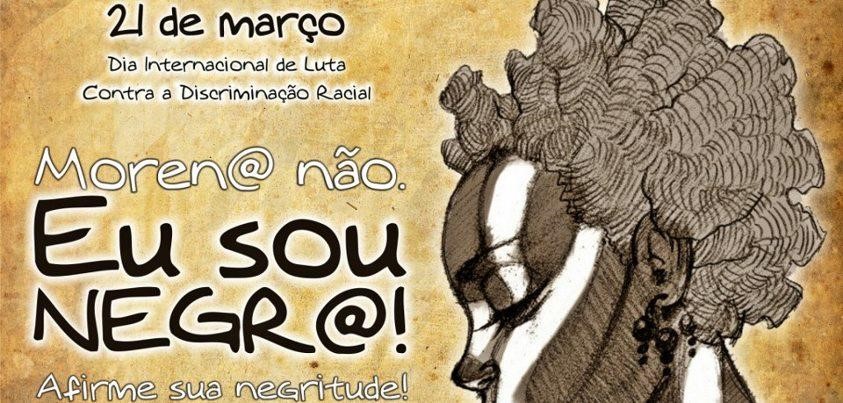 Fonte: https://pt-br.facebook.com/negrasbamidele. Acesso em: 28 mar. 2013. Finalizando, expomos, neste trabalho, experiências de mulheres negras em movimento. Contudo, entendemos que estas ações não surgiram na contemporaneidade, como citamos brevemente, pois, a historiografia das mulheres negras no Brasil conta suas resistências, estratégias de sobrevivência e de manutenção de seus laços familiares e de sua cultura, desde o período escravista. Entretanto, na contemporaneidade, na segunda metade do século XX e primeiros anos do século XXI, as mulheres negras se organizaram politicamente no Brasil. Desta forma, na década de 1980, apresentaram na cena pública o movimento de mulheres negras, estruturado a partir da “insuficiência das concepções dos movimentos sociais diante do racismo, do sexismo e das desigualdades vividas pelas mulheres negras.” (XAVIER, 2010, p. 29).  De tal modo, o Movimento de Mulheres Negras, seus debates e suas ações políticas estão vinculados à luta na afirmação dos Direitos Humanos no Brasil. Porquanto, as organizações de mulheres negras que atuam no país, têm como objetivo a concretização do atendimento aos direitos fundamentais, para a população negra. Para tanto, o empoderamento desses sujeitos se torna crucial para a transformação da sociedade brasileira na busca da equidade racial e de gênero, para que, assim, mulheres negras possam exercer sua cidadania de forma plena. Portanto, a Bamidelê – Organização de Mulheres Negras na Paraíba desenvolve ações políticas com o objetivo de combater o racismo, o sexismo e a opressão de classe, com vistas a transformar as relações sociais e colaborar na instauração de uma sociedade equânime. REFERÊNCIAS FONTES DOCUMENTAIS – IMPRESSAS E DISPONÍVEIS EM MEIOS DIGITAIS  AMNB – Articulação de Organizações de Mulheres Negras Brasileiras. AçõesRelatórios: 2011-2012. Impresso. 20 p. BAMIDELÊ – Grupo de Mulheres Negras da Paraíba. Projeto Redes de Solidariedade: Saúde reprodutiva, gênero, etnia e cidadania na Paraíba. Relatório narrativo, abril a dezembro de 2002. João Pessoa, 2003, 39 p. Digitado. BAMIDELÊ – GRUPO DE MULHERES NEGRAS DA PARAÍBA. Projeto Redes de solidariedade: saúde reprodutiva, gênero, etnia e cidadania na Paraíba. Relatório Narrativo, janeiro a dezembro de 2003. João Pessoa, 2003, 28 p. Digitado. Dados 	do 	Censo 	2010. 	Disponível 	em: http://www.ibge.gov.br/home/estatistica/populacao/censo2010/tabelas_pdf/total_popula cao_paraiba.pdf. Acesso em: 28 mar. 2013. Dados 	do 	Censo 	2010. 	Disponível 	em:  http://www.ibge.gov.br/estadosat/temas.php?sigla=pb&tema=censodemog2010_indig_u niver. Acesso em: 28 mar. 2013. Dados 	do 	Censo 	2010. 	Disponível 	em: http://www.ibge.gov.br/estadosat/temas.php?sigla=pb&tema=resultuniverso_censo2010 . Acesso em: 28 mar. 2013. CAMPANHA de promoção da identidade negra chega aos trens urbanos. Disponível em: http://www.clickpb.com.br/noticias/cultura/campanha-de-promocao-da-identidadenegra-chega-aos-trens-urbanos/. Acesso em: 12 set. 2013. BIBLIOGRAFIA BARROS, José D‟Assunção. O campo da história: especialidades e abordagens. Petrópolis: Vozes, 2004, p. 106-213. BAIRROS, Luiza. Nossos Feminismos Revisitados. Revista Estudos Feministas (Dossiê Mulheres Negras). Florianópolis: CFH/CCE/UFSC, v.3, n. 2, 1995, p. 458-463. BURKE, Peter. História e teoria social. Tradução Klauss Brandini Gerhardt, Roneide Venâncio Majer. São Paulo: UNESP, 2002. CARNEIRO. Sueli. Gênero e Raça. In: BRUSCHINI, Cristina; UNBEHAUM, Sandra G. Gênero (Orgs.). Democracia e Sociedade Brasileira. Rio de Janeiro: Editora 34, 2002, p. 167-193. CARVALHO, Rayssa A.; ROCHA, Solange P. “Estes passos vêm de longe”: trajetória do Movimento das Mulheres Negras no Brasil Republicano. Anais do III Seminário Nacional de Gênero e Práticas Culturais. João Pessoa: UFPB, 2011, 11p. __________; ROCHA, Solange P.. Movimento de Mulheres Negras e a luta pela afirmação dos direitos humanos no Brasil. Cadernos Imbondeiro, v. 2, n. 1, 2012, 10p. Disponível em: http://periodicos.ufpb.br/ojs/index.php/ci/issue/view/1186/showToc. Acesso em: 10 fev. 2013. __________; ROCHA, Solange P. Feminismo Negro no Brasil: ações da Bamidelê – Organização de Mulheres Negras na Paraíba - na construção e na afirmação de identidade negra. Anais do 17º Encontro Nacional da Rede Feminista Norte e Nordeste de Estudos e Pesquisas sobre a Mulher e Relações de Gênero. João Pessoa: UFPB, 2012, 16p. Disponível em: <http://www.ufpb.br/evento/lti/ocs/index.php/17redor/17redor/paper/view/65/206>. Acesso em: 20 de fevereiro de 2013. ___________. O Movimento de Mulheres Negras na Paraíba: Um olhar sobre a Bamidelê – Organização de Mulheres Negras na Paraíba. João Pessoa, Monografia (Graduação em História), DH/UFPB, 2013. COSTA, Simone da S. Movimento Feminista, História das Mulheres e Gênero: Política, poder e saber. In: ARAÚJO, Edna M. N et al. (Orgs.) Historiografia e(m) diversidade: artes e artimanhas do fazer histórico. João Pessoa: UFCG/ANPUH PB, 2010, p. 178190. MOREIRA, Núbia Regina. A  Organização das Feministas Negras no Brasil. Vitória da Conquista: Edições UESB, 2011. NEPOMUCENO, Bebel. Mulheres negras: Protagonismo ignorado. In: PINSKY, Carla B.; PEDRO, Joana M. (Orgs.). Nova História das mulheres no Brasil. São Paulo: Contexto, 2012, p. 382-409. PAIXÃO, Marcelo; GOMES, Flávio. Histórias das diferenças e das desigualdades revisitadas: notas sobre gênero, escravidão raça e pós-emancipação. In: XAVIER, Giovana; FARIAS, Juliana Barreto; GOMES, Flavio (Orgs.). Mulheres negras no Brasil escravista e do pós-emancipação. São Paulo: Selo Negro, 2012, p. 297-313. RAGO, Margareth. As mulheres na historiografia brasileira. In: SILVA, Zélia Lopes (Org.). Cultura Histórica em Debate. São Paulo: UNESP, 1995. Disponível em: http://historiacultural.mpbnet.com.br/artigos.genero/margareth/RAGO_Margarethas_mulheres_na_historiografia_brasileira.pdf. Acesso em: 10 mai. 2013. ROCHA, Elaine. A captura de novos sentidos na História – Gênero e Etnia. Diálogos. DHI/Universidade Estadual de Maringá, vol. 4, n. 4, 2000, p. 145-160.  ROLAND, Edna. O movimento de mulheres negras brasileiras: desafios e perspectivas. In: GUIMARÃES, Antonio Sérgio A.; HUNTLEY, Lynn (Orgs.). Tirando a máscara: ensaios sobre o racismo no Brasil. São Paulo: Paz e Terra, 2000, p. 237-256. SAMARA, Eni de Mesquita; SOIHET, Rachel; MATOS, Maria Izilda S. de. Gênero em debate: trajetórias e perspectivas na historiografia contemporânea. São Paulo: EDUC, 1997. SANTOS, Sônia Beatriz dos. As ONGs de mulheres negras no Brasil. Sociedade e cultura: Revista de Ciências Sociais, vol. 12, n. 2, jul/dez, 2009, p. 275-288. SCOTT, Joan. Gênero: uma categoria útil de análise histórica. Educação e Realidade. Porto Alegre, n. 2 jul/dez, 1990, p. 5-22. SHARPE, Jim. A história vista de baixo. In: BURKE, Peter (Org.).  A escrita da história: novas perspectivas. Tradução Magda Lopes. São Paulo: Unesp, 1992, p. 3962. SILVA, Tânia Maria Gomes da. Trajetória da historiografia das mulheres no Brasil.  POLITEIA: Hist. E Soc., Vitória da Conquista, vol. 8, n. 1, 2008, p. 223-231. Disponível em: http://periodicos.uesb.br/index.php/politeia/article/viewFile/276/311. Acesso em: 10 mai. 2013. VIANA, Elizabeth do E. S. Lélia Gonzalez: Fragmentos. In: GOMES, Flávio; PETRÔNIO, Domingues (Orgs.). Experiências da emancipação: biografias, instituições e movimentos sociais no pós-abolição (1890-1980). São Paulo: Selo Negro, 2011, p. 267-286. XAVIER, Lúcia. O movimento de mulheres negras e a construção de novas concepções para a transformação social. Cadernos de Crítica Feminista. Recife, ano IV, n. 3, dez., 2010, p. 28-43. A MATERNIDADE COMO LUGAR SOCIAL IDEALIZADO E SEUS ENTRAVES PARA A VIABILIZAÇÃO DO ACESSO À INTERRUPÇÃO DA GESTAÇÃO PREVISTA EM LEI NO MUNICÍPIO DO RIO DE JANEIRO Autora: Rejane Santos Farias - Mestranda em Serviço Social na Pontifícia Universidade Católica do Rio de Janeiro (PUC-Rio),  Pesquisadora do Núcleo de Políticas Públicas, Indicadores e Identidades e do Grupo de Pesquisa e Extensão Prevenção à violência sexual, da Escola de Serviço Social (ESS) da Universidade Federal do Rio de Janeiro (UFRJ) e Assistente Social da Secretaria Estadual de Saúde do Estado do Rio de Janeiro. Instituição: Pontifícia Universidade Católica do Rio de Janeiro (PUC-Rio) Orientador: Prof. Dr. Antonio Carlos de Oliveira - Departamento de Serviço Social da PUC-Rio INTRODUÇÃO  O presente estudo teve como objetivo analisar as percepções dos profissionais de saúde do Hospital Municipal Fernando Magalhães (HMFM) sobre a atuação diante das situações de aborto legal a partir da discussão sobre o lugar social atribuído à maternidade e a dificuldade de acesso das mulheres à interrupção da gestação prevista em lei          Tal escolha está relacionada com a necessidade da promoção deste tipo de serviço e com as consequências da ausência deste na vida da população feminina no Brasil. Para se iniciar a discussão sobre o direito das mulheres ao acesso à interrupção da gestação prevista em lei faz-se necessário revisitar a literatura e fazer uma discussão sobre o valor social atribuído à gravidez e à sua interrupção, ou seja, os sentidos históricos que lhe são conferidos, seus ethos e o impacto disto na identidade feminina.  A gestação é definida, segundo o dicionário Aurélio (2002), como o tempo decorrido da concepção até o nascimento, já a maternidade é entendida como a condição de ser mãe. Conforme ressaltam Badinter (1980) e Scavone (2001), ao longo do desenvolvimento da sociedade vários sentidos foram atribuídos à gestação e à maternidade. Desde os primórdios da civilização o papel social atribuído à mulher era o de ser mãe e quando alguma mulher não conseguia cumprir esta função social que lhe era atribuída, seja por questões biológicas ou por algum outro fator, esta era estigmatizada e discriminada socialmente.  Tal afirmação é corroborada por Patias e Buaes, quando estas afirmam que historicamente, percebe-se a construção da maternidade como um destino inevitável e ligado essencialmente à constituição da identidade feminina. Nessa direção, aspectos históricos revelam como os diferentes aspectos relacionados à família tradicional e, consequentemente do papel feminino, foram universalmente inventados, principalmente no contexto europeu, a partir do século XVII. A produção de significados do amor materno e a exaltação da maternidade configuraram-se como o destino inevitável e, na maioria das vezes, único para as mulheres. O mesmo ocorreu no Brasil, anos mais tarde (PATIAS E BUAES, 2009, p.123). Patias e Buaes (2009) ainda ressaltam que a característica peculiar que se pode atribuir à contemporaneidade é o fato de esta ter permitido que o surgimento de novas configurações familiares coexistissem com a configuração familiar tradicional, composta de pai, mãe e filhos. Essas novas formas de conceber a família e suas funções, bem como de representar os papéis sociais destinados às mulheres, vêm possibilitando que a mulher possa escolher viver ou não a maternidade, subvertendo aquilo que era considerado como seu único destino.  Nos meados do século XX, graças ao protagonismo do movimento feminista, começam a surgir as primeiras reivindicações pelo direito à livre escolha da maternidade, lema da luta política das mulheres nos anos 1970 e ainda tão pertinente nos dias de hoje. Segundo Scavone (2001), a maternidade foi, neste período do feminismo, o eixo central de explicação das desigualdades entre os sexos. Vale ressaltar que Simone de Beauvoir em sua obra “Segundo Sexo” foi uma das primeiras autoras feministas a contestar o determinismo biológico e o destino divino atribuído à maternidade, destino este que reservava às mulheres somente a função social de mães ignorando o seu papel enquanto cidadãs. Nunes (2008), em um posicionamento mais crítico, afirma que a imposição da maternidade a qualquer mulher é uma forma de restringir sua liberdade e impedi-la de exercer sua capacidade moral de julgamento e decisão. Em outras palavras, é negar-lhe sua humanidade. Assim sendo, a luta do movimento feminista visa romper com a premissa de que a mulher só é completa, ou seja, só se realiza, quando se torna mãe. O que se defende é o direito à livre escolha da maternidade, o respeito à sua autodeterminação sexual e reprodutiva e a defesa por sua condição de liberdade e de igualdade social. As mudanças ocorridas no contexto social do final dos anos 1960 aos meados da década de 1980 contribuíram para uma mudança nas ideias e no debate feminista sobre maternidade. Segundo Scavone (2001), tal fato só foi possível  graças às grandes mudanças ocorridas nas sociedades ocidentais pós-segunda guerra mundial, ou seja, a aceleração da industrialização e da urbanização; inserção crescente das mulheres no mercado de trabalho; controle da fecundidade com o advento da contracepção medicalizada (sobretudo a pílula contraceptiva); o incremento acelerado das tecnologias reprodutivas (TR). Esses fenômenos contribuíram para mudar o perfil da prática social da maternidade (SCAVONE, 2001, p.137). Ainda segundo esta autora, inicia-se a compreensão da maternidade enquanto uma construção social, que instituía o lugar das mulheres na família e na sociedade, tornando-se a causa principal da dominação do sexo masculino sobre o sexo feminino (SCAVONE, 2001). Estes fatos possibilitam que a crítica feminista levante a discussão sobre o lugar das mulheres na reprodução biológica (gestação, parto, amamentação e consequentes cuidados com as crianças) e sua ausência no espaço público, uma vez que a cultura patriarcal predominante confinava, e ainda confina, as mulheres ao espaço privado legitimando assim a dominação masculina.  Scott (1990) afirma que a perspectiva de gênero nos possibilitou abordar e compreender a maternidade, em suas múltiplas facetas, dentro de um contexto cada vez mais complexo das sociedades contemporâneas. Neste contexto a maternidade pode ser abordada como símbolo: de um ideal de realização feminina, da opressão das mulheres, de poder das mulheres (já que só as mulheres engravidam e os homens não), de algo construído histórica, cultural e politicamente e, por fim, como resultado das relações de poder e dominação de um sexo sobre o outro. Para Scavone (2001) e Talib (2005) são as possibilidades de acesso à informação, à cultura e ao conhecimento especializado que permitem a realização de escolhas reflexivas e que interferem diretamente na aceitação ou não da maternidade. Possibilitando, assim, que tanto as mulheres quanto os homens possam tomar a decisão pela reprodução com base na experiência adquirida, sem medo, culpa, ou qualquer sentimento de não-realização individual e/ou social.  A referida autora também ressalta que o significado social da maternidade não pode ser desconsiderado no momento de sua análise já que para além dos motivos psicológicos, sócio-econômicos, que fazem as mulheres adiarem, adiantarem, aceitarem ou recusarem a maternidade, ou ainda, dos valores ideológicos e políticos que alimentam o ideal de sua realização, sempre estará em questão seu significado social. Este significado revela que, apesar das inúmeras mudanças ocorridas na situação social das mulheres, a realização da maternidade ainda compromete consideravelmente as mulheres e revela uma face importante da lógica da razão androcêntrica. Infelizmente, a maternidade ainda separa as mulheres socialmente dos homens e pode até legitimar, em determinados contextos, a dominação masculina (SCAVONE, 2001, p.149-150). Nunes (2008) faz uma crítica à associação do debate da maternidade a uma defesa do direito à vida. A autora afirma que as discussões propostas por quem assume a defesa da necessidade de se ter acesso legal e seguro à interrupção de um processo gestacional constroem-se com base na ideia de “direitos”, de afirmação de liberdade e de realização de cidadania.  Diferentemente dos animais, os seres humanos podem controlar sua capacidade reprodutiva e só ter filhas e filhos desejadas/os e amadas/os. Mulheres e homens têm a capacidade de escolher quando querem ter filhas/os, quantos filhas/os desejam ter, ou se não querem tê-las/os. Trazer à vida um novo ser deve ser um ato plenamente humano, isto é, pensado, refletido. Uma criança deve ser desejada e recebida para a vida. Isso é o que significa “escolha procriativa”, “maternidade e paternidade responsáveis”. Por isso, uma gravidez não planejada, inesperada, ou indesejada pode ou não tornar-se objeto de uma acolhida. É exatamente o reconhecimento da dignidade e da “sacralidade da vida” que coloca a exigência moral de tornar possível a interrupção de uma gravidez e o correlato respeito por essa decisão (NUNES, 2008, p.70). Neste sentido, entender a reprodução humana como resultado de uma decisão livre, inserindo-a no campo dos direitos reprodutivos, nos permite  cruzar o campo político da cidadania com o campo da ética e da moral. Possibilitando que tenhamos elementos para enfrentar de maneira adequada as forças fundamentalistas – religiosas e laicas – que hoje parecem querer minar as bases de uma sociedade justa, pluralista, não racista, tolerante e democrática (NUNES, 2008, p.70). De acordo com Galli, o direito humano a viver livre de violência inclui o direito a receber um tratamento humanizado nos serviços de saúde, e que nos casos de violência sexual, a recusa dos profissionais de saúde à realização da interrupção da gravidez nos casos previstos em lei se constitui em uma violência institucional contra essas mulheres, afetando sua autodeterminação sexual e reprodutiva. No contexto dos direitos sexuais e reprodutivos a noção de acessibilidade deve ser entendida não de forma restrita, uma vez que não se reduz ao acesso físico à unidade de saúde. Faz-se necessário destacar que o conceito inclui todo o processo realizado pelo usuário, desde o momento que este sai de sua casa, sua chegada e permanência no serviço de saúde, e o retorno à sua residência.  Fato é que a condição de ilegalidade do aborto no país, além de todas as consequências danosas para a vida e a saúde das mulheres, também influi negativamente sobre os serviços de saúde, pois contamina inclusive o atendimento realizado aos casos de aborto previsto em lei.   PERCURSO METODOLÓGICO Procurou-se adotar neste estudo a abordagem do tipo pluralista, em que a complementaridade entre técnicas quantitativas e qualitativas resulta em uma pesquisa por triangulação de métodos. Para tanto, utilizou-se os seguintes instrumentos: análise de documentação institucional (estatística institucional contendo o total de procedimentos de aborto legal realizados na unidade entre os anos de 1997 e 2008), bem como a realização de entrevistas semiestruturadas baseadas em roteiro, com perguntas formuladas a partir do delineamento do objeto.  A coleta de dados foi desenvolvida no período de setembro a outubro de 2008 e sua abrangência limitou-se aos profissionais de saúde que participavam do atendimento às mulheres com demanda por aborto legal no HMFM.  A amostra utilizada no estudo foi composta pelos profissionais de nível superior pertencentes a cada categoria presente nos plantões da emergência e que são preconizados pelas normas técnicas do Ministério da Saúde para a realização dos atendimentos às mulheres com demanda por aborto legal.   A participação dos sujeitos da pesquisa se deu de forma voluntária e a realização das entrevistas esteve condicionada à aceitação dos mesmos em participar ou não do estudo, através do termo de consentimento livre e esclarecido.  Foram entrevistados 24 profissionais de saúde que incorporam em seus procedimentos de rotina o atendimento às mulheres com demanda por aborto legal (2 assistentes sociais, 2 psicólogas, 3 anestesistas, 6 profissionais de enfermagem e 11 obstetras). Para garantir o anonimato dos sujeitos da pesquisa, na apresentação dos resultados utilizou-se para identificar as falas dos participantes os seguintes códigos: ASa, Pa, Ea, Eo, MAo, MAa, MOa, MOo, para designar respectivamente as categorias profissionais já descritas acima.  Após esses códigos segue um número correspondente à sequência das entrevistas.  Cabe ressaltar que para esta análise considerou-se relevante analisar a concepção dos profissionais distinguindo-as não só por categoria como também por sexo. Nesse sentido, na apresentação dos resultados da pesquisa as categorias profissionais quando referidas genericamente serão citadas nos dois sexos utilizando-se (o) (a), com exceção das assistentes sociais e das psicólogas, uma vez que na amostra pesquisada são do sexo feminino. Os dados apreendidos na fala dos entrevistados foram analisados utilizando-se a técnica de análise de conteúdo, na modalidade temática, classificados em núcleos de sentido.   A realização da análise de conteúdo foi desenvolvida em três etapas: pré-análise, exploração do material e interpretação. Na primeira etapa realizou-se a leitura, organização do material e a definição das categorias; na segunda, as percepções dos profissionais de saúde foram classificadas a partir da definição das categorias realizadas na etapa anterior e, por último, na terceira etapa foram feitas as análises e articulações com os referenciais teóricos do estudo. O presente estudo foi aprovado pelo Comitê de Ética e Pesquisa da SMS do Rio de Janeiro em 01 de setembro de 2008 em cumprimento à Resolução 196/96 do Conselho Nacional de Saúde, que regulamenta as pesquisas envolvendo seres humanos. PERCEPÇÕES DOS PROFISSIONAIS DE SAÚDE SOBRE O ACESSO DAS MULHERES AO ABORTO LEGAL No que diz respeito à percepção dos profissionais entrevistados em relação ao acesso aos serviços de saúde, a análise das entrevistas permitiu identificar os seguintes núcleos de sentido: (1) concepção geográfica de acesso; e (2) concepção estrutural de acesso. O primeiro núcleo de sentido identificado, concepção geográfica de acesso, foi observado na fala de 14 dos 24 profissionais entrevistados, tendo como ideias associadas a  facilidade do atendimento e a existência do serviço desejado e necessário próximo à casa ou município das usuárias.  A primeira ideia associada, facilidade do atendimento, engloba todo o processo deste, ou seja, desde a chegada do indivíduo até o momento de sua alta médica levando-se em consideração a necessidade da usuária e todo o caminho percorrido por esta dentro e fora do serviço de saúde. “Acesso é facilitação de chegada e de atendimento.” (MOa3). Segundo Hulka e Wheat (apud PINHEIRO e TRAVASSOS, 1999, p. 488), os fatores denominados predisponentes são aqueles que expressam as dimensões biológicas e sociais; já os fatores denominados capacitantes são aqueles associados à oferta e que compreendem a disponibilidade de recursos humanos e físicos, facilidade de acesso, assim como a influência da composição sócio demográfica da área de moradia do indivíduo no seu padrão de consumo de serviços em saúde. “Bom, o transporte, a chegada aos serviços de saúde, o acesso ao atendimento né, a                  facilidade do atendimento ao serviço de saúde, a disponibilidade de profissional para atender no serviço de saúde, é a capacidade dos profissionais, né! O preparo do profissional não é? (...) O acesso a medicações (...) que na maioria das vezes não se encontra nas farmácias dos hospitais públicos. (...) A dificuldade de conseguir exames e consultas em espaço de tempo curto, geralmente o cara marcar uma consulta num hospital público e demora três, quatro meses e muitos não conseguem nem chegarem a fazer o exame né, às vezes acaba morrendo antes (...).” (Eo1). A segunda ideia associada, existência do serviço desejado e necessário próximo das usuárias, está relacionada com a questão do deslocamento imposto às usuárias dos serviços públicos de saúde devido à ausência de serviços especializados próximos à sua residência ou em seu município. Também relaciona-se ao dispêndio financeiro para a sua locomoção. “Acesso aos serviços de saúde é você conseguir né, ter uma atenção que você necessita o mais próximo da sua casa com uma certa qualidade, né?! Que garanta que você vai ter um bom atendimento.”  (ASa2). A proximidade entre o serviço de saúde e a residência dos usuários, e a necessidade de uma unidade de saúde devidamente estruturada, tanto com recursos físicos como humanos, foram considerados pelos profissionais entrevistados fatores primordiais que incidem diretamente na atenção e no acesso da população aos cuidados de saúde.  “Acesso aos serviços de saúde? (...) A gente não vê também isso acontecendo muito, tá muito difícil, né? A gente aqui acaba atendendo pessoas de outros municípios, né! A gente atende Belford Roxo, a gente atende São Gonçalo, a gente atende Mesquita, Seropédica e Duque de Caxias. Superlota, fica mais difícil o acesso porque as pessoas não atendem nos seus municípios ou não prestam ou não tem esse tipo de serviço e acabam sendo encaminhados (...). Então eu acho que sobrecarrega e acaba dificultando esse acesso (...).” (Ea2). Travassos et al (2000) ressaltam que além da dimensão geográfica, que diz respeito às variações entre áreas, a dimensão social, ou seja, as variações entre grupos sociais intra-áreas também se caracteriza como um dos aspectos necessários para a existência da equidade no uso de serviços de saúde, muito embora isso não signifique dizer que uma ou outra seja condição suficiente para o alcance da equidade no acesso aos mesmos. De acordo as autoras, as desigualdades no uso de serviços de saúde, isto é, na atitude de procurá-los para obter acesso e se beneficiar com o atendimento recebido, refletem as desigualdades individuais existentes no risco de adoecer e morrer, pois as variações sociais na utilização dos serviços de saúde demonstram que as condições sociais desfavoráveis tendem a reduzir as chances de uso dos (as) usuários (as). As diferenças no comportamento do indivíduo perante a doença e as características da oferta de serviços que cada sociedade disponibiliza para seus membros também são consideradas pelas autoras como fatores que obstacularizam o acesso dos indivíduos aos serviços de saúde. Nesse sentido, Cavalcanti et al (2008) chamam a atenção para o fato de o conceito de acesso se constituir apenas como uma das dimensões da acessibilidade, ressaltando que o acesso aos serviços de saúde deve ser compreendido como algo mais abrangente que o simples ato de ingressar/entrar em uma unidade de saúde. O segundo núcleo de sentido, concepção estrutural de acesso, teve como ideias associadas: conseguir a assistência que se procura; ausência de burocracia; necessidade de maior visibilidade e divulgação sobre os serviços de saúde; e acesso como direito do cidadão e dever do Estado. A primeira ideia associada, conseguir a assistência que se procura, tem relação com a necessidade de articulação entre a rede de serviços de saúde. Tal fato demonstra que no decorrer da trajetória profissional, os entrevistados acabam percebendo a ausência de articulação entre os serviços como sendo um fator que dificulta a entrada das usuárias e que compromete a oferta de uma assistência adequada. “Eu entendo que o serviço ele tem que funcionar de uma forma que você consiga de fato ter assistência (...), sem barreiras né, sem empecilhos, com uma rede que de fato funcione (...). Então acesso prá mim é conseguir de fato a assistência que você está procurando.” (ASa1). Travassos e Martins (2004) reiteram que o acesso deve ser compreendido como um dos elementos dos sistemas de saúde, dentre aqueles ligados à organização dos serviços, que se refere à entrada no serviço de saúde e à continuidade do tratamento. Entretanto, para que isso ocorra, as ofertas de serviços existentes devem estar devidamente organizadas, além de serem suficientes para suprir as necessidades de saúde dos indivíduos. A segunda ideia associada, ausência de burocracia, permitiu identificar que alguns dos profissionais entrevistados entendem o acesso aos serviços de saúde como a falta de burocracia para obtenção de exames e consultas.  “Acesso aos serviços de saúde é o que hoje até nós temos mais dificuldade. Acesso aos serviços de saúde deveria ser amplo, geral e irrestrito, né? Mas eu entendo que seria (...) a falta de burocracia prá pessoa ser atendida num mínimo espaço de tempo e é o que não acontece, as pessoas às vezes tem uma dificuldade muito grande de acesso aos serviços de saúde.” (MAo1). Essa ideia associada demonstra que os profissionais de saúde associam o acesso aos serviços à agilidade para obtenção dos cuidados relacionados à saúde, chamando a atenção para a necessidade de otimização do tempo gasto no atendimento.  Tal fato evidencia que, para estes profissionais, o excesso de burocracia existente no serviço público de saúde se constitui em um grande obstáculo a ser vencido pelos usuários do sistema de saúde pública, devendo ser estabelecido como quesito prioritário na busca de soluções a serem encontradas pelos gestores das políticas públicas na área da saúde.  A terceira ideia associada, necessidade de maior visibilidade e divulgação sobre os serviços de saúde, também foi identificada na fala de alguns profissionais que vincularam o acesso das usuárias à obtenção de informação e divulgação adequada sobre os serviços de saúde.  “Acesso aos serviços de saúde, primeiro a visibilidade desse serviço de saúde porque muitas mulheres não podem acessar o que não conhece. (...) eu acho a gente tem que melhorar muito a visibilidade das mulheres, né? Prá esse acesso, primeiro ela tem que saber é aonde ela dispõe de atendimento, que tipo de atendimento ela pode dispor e quais as unidades que ela pode procurar (...) as pacientes não sabem aonde procurar e nem sabem que existe esse tipo de atendimento, né? E muitas chegam tardiamente ou não chegam.” (MOa2). Para estes profissionais, a falta de visibilidade e divulgação sobre os serviços de saúde acaba por comprometer não só a oferta de serviço, como também o próprio acesso das mulheres a este.  A análise das entrevistas demonstra uma carência por parte do Estado no que diz respeito à divulgação adequada das ofertas de serviços aos usuários dos serviços públicos de saúde. Cabe ressaltar que alguns profissionais também mencionaram a necessidade de informação e divulgações sobre a existência dos serviços de aborto legal. “(...) não adianta você ter o serviço de aborto legal, sei que a gente tá falando do serviço de saúde, mais especificamente no caso de aborto legal, se pessoas não sabem que ele existe, e a gente sabe que tem muitos médicos que não sabem que o serviço de aborto legal existe. A gente sabe que às vezes algumas pacientes vêm encaminhadas prá gente (...) com uma informação completamente distorcida (...). E já aconteceu casos inclusive da paciente perder tempo do aborto legal, que a gente faz até vinte semanas de gravidez, porque ela foi tão mal orientada em todos os lugares que ela foi que, quando ela chegou aqui, ela já tinha mais que vinte semanas, apesar de ter sido feito o diagnóstico da gravidez com doze ou treze semanas.” (MOa1). Essa invisibilidade pode ser associada à oposição e interferência da Igreja no que diz respeito à efetivação de políticas públicas na área da saúde, principalmente aquelas relacionadas aos direitos sexuais e reprodutivos dos cidadãos, que deveriam ser de competência exclusiva do Estado.  A Igreja repudia a prática do aborto em toda e qualquer circunstância e mobiliza sua força política para impor proibições a esta e, deste modo, contribui para que haja não só por parte da mídia como também por parte dos demais segmentos da sociedade brasileira certa recusa em relação à divulgação dos serviços de aborto legal.  A quarta ideia associada, acesso como direto do cidadão e dever do Estado, está relacionada com a conscientização dos pacientes sobre seus direitos, com a questão do direito ao atendimento humanizado e com a necessidade de haver um maior incentivo por parte do governo com gastos em infraestrutura para melhoria da área de saúde.  “(...) Você precisa do serviço de saúde, você é cidadão e precisa de saúde, determinado tipo de serviço de saúde, desde do nível primário, do nível bem elementar até o nível mais sofisticado, você precisaria desse serviço e teria o Estado por trás oferecendo, é todo esse tipo de tratamento para esse cidadão. Então eu acho que o próprio nome diz, é o acesso é você precisa e você tem, prá mim é isso! (...).” (MOa4). Essa ideia associada nos remete ao conceito de saúde assegurado na legislação brasileira e que se constitui em um direito de cidadania, garantido pelo Estado através da universalidade da atenção que implica na formulação de um modelo social ético e equânime norteado pela inclusão social e pela solidariedade humana (ASSIS, VILLA E NASCIMENTO, 2003).  “Acesso aos serviços de saúde é a gente chegar e ser atendido com tranqüilidade, ter vaga para ser internado e ter condições de assistência né? De estar sendo acompanhado, de ter exames prá fazer e não estar esperando um, dois, três meses prá poder você ter uma saúde (...).” (Ea5).  Para as autoras, o impasse vivenciado com a concretização do acesso universal aos serviços de saúde demanda uma luta constante pelo fortalecimento da saúde como um bem público, e pela edificação de uma utopia social igualitária.  O ACESSO DAS MULHERES AO ABORTO LEGAL NO HMFM A análise da estatística institucional contendo o número de procedimentos de aborto legal ocorridos no HMFM demonstra que, no período de janeiro de 1997 a junho de 2008, apenas 103 procedimentos de aborto legal foram realizados na unidade, sendo que destes, 74 tiveram indicação por gravidez decorrente de estupro, 19 por gravidez de feto anencéfalo e 10 por risco de vida materna.  O gráfico 1, construído a partir das informações contidas na estatística institucional, explica um aspecto já observado na fala da maioria dos profissionais de saúde, ou seja, o fato de os profissionais de saúde inseridos na unidade estudada constantemente associarem o acesso ao procedimento de aborto legal somente aos casos de gravidez decorrente de estupro, mencionando poucas vezes as outras situações nas quais também se tem permissivos legais que justifiquem a realização do aborto legal. Gráfico 1 - Procedimentos de aborto legal realizados no HMFM Fonte: Secretaria Municipal de Saúde do Rio de Janeiro (2008). O maior número de procedimentos de aborto legal em decorrência da gravidez por estupro também foi observado na fala dos profissionais de saúde quando estes discorreram sobre o acesso das mulheres ao aborto legal. “Bom, como ocorre o acesso? Geralmente as pacientes, né? São vítimas de estupro, elas vêm prá cá através, geralmente, do policial na delegacia que orienta elas a procurarem aqui os nossos serviços, então ela já vem, né com o boletim de ocorrência na mão (...) e as pacientes que tem algum risco de vida materno geralmente elas vêm através de outros hospitais né, ela vem de outros serviços, (...) mas a grande maioria que eu vi aqui nesse serviço de aborto legal foi ligado a casos de estupro, acho que 80% a 70% das pacientes que eu vi de aborto legal aqui foi de caso de estupro, ou seja, eles vem através da orientação da delegacia, da delegacia da mulher, tá entendendo? (...).” (MOo6).  As informações contidas na estatística institucional contribuem ainda para demonstrar a existência de uma baixa procura pelo procedimento de aborto legal. Essa baixa procura pode ser relacionada aos seguintes fatores: o êxito da contracepção de emergência no atendimento às mulheres vítimas de violência sexual; a carência de divulgação dos serviços de aborto legal, tanto pela mídia como na própria rede de serviços de saúde; a subnotificação dos casos de violência sexual que resultam em uma gravidez indesejada; e por último, o fato de que apesar de esse tipo de serviço se constituir em um direito, as mulheres ainda enfrentarem inúmeras barreiras culturais e institucionais no momento que necessitam utilizá-lo, principalmente nas situações de abuso sexual. Conforme apontam Galli e Adesse (2005), no Brasil, os crimes sexuais ainda são pouco denunciados e o número real de casos é muito superior ao que chega ao conhecimento da Polícia e do Judiciário. O Ministério da Saúde reconhece que menos de 10% dos casos de violência sexual são notificados na Delegacia. O cenário de violência sexual no país tem graves repercussões para a saúde pública e os direitos humanos das mulheres e adolescentes, apontando para a necessidade de redução das barreiras administrativas e culturais existentes para o pleno acesso aos serviços de saúde e aborto previsto em lei. (GALLI E ADESSE, 2005, p.1). O acesso ao aborto legal é visto no campo dos direitos humanos das mulheres como um direito que incide diretamente sobre a autonomia feminina e a sua não realização fere a autodeterminação sexual e reprodutiva das mulheres, uma vez que os documentos que norteiam as ações na área da saúde sexual e reprodutiva na perspectiva de direitos humanos, Programa de Ação do Cairo e a Plataforma de Ação de Beijing, apontam que toda mulher tem o direito de decidir se quer ter filhos, quando tê-los e quais os meios para tê-los. Porém, para que este direito possa ser exercido é necessário que o seu direito ao aborto legal e seguro seja garantido. A discussão sobre o acesso e o não acesso das mulheres aos serviços de aborto legal está ligada à violação dos seus direitos humanos, ao desrespeito dos aspectos jurídico-legais (Código Penal e Constituição Federal) e ao descaso com a saúde da população feminina. Nesse sentido, Galli e Adesse (2007) advertem que a recusa sistemática de realização do aborto nos casos previsto em lei pelos profissionais nos serviços de referência pode indicar responsabilidade internacional do Estado, por descumprimento dos compromissos previstos nos tratados internacionais de direitos humanos: de prevenir e reparar as violações de direitos ocorridas em seu território. (GALLI E ADESSE, 2007, p.30). O não acesso das mulheres aos serviços de aborto legal ocorre devido à interferência de valores morais, religiosos e políticos que acabam influenciando as ações elaboradas pelo Estado no que concerne à atenção integral à saúde das mulheres, além de evidenciar a desigualdade de gênero presente em nossa sociedade. Essa desigualdade se reflete no tratamento preconceituoso imposto por alguns segmentos de nossa sociedade ao gênero feminino e na oferta de serviços de saúde à população feminina. Apesar disso, o caminho para a superação deste tipo de posicionamento ocorre através de uma postura, principalmente dos gestores e profissionais de saúde, respaldada na concepção de equidade de gênero que permita que tanto homens como mulheres sejam vistos como sujeitos éticos, portadores de direitos e de cidadania plena, capazes de tomar uma decisão moral sobre seu corpo, sua sexualidade e sua reprodução. A partir deste ponto de vista, o não acesso das mulheres ao aborto legal e a imposição para que estas levem uma gravidez em circunstâncias que venham comprometer tanto a sua saúde física como psíquica e social devem ser considerados como violação dos seus direitos humanos. Cabe ressaltar que a negativa em relação ao acesso das mulheres ao aborto legal expressa a necessidade de se rever os princípios éticos que deveriam orientar os profissionais de saúde que atuam no atendimento às mulheres com tal, pois de acordo com a Norma Técnica de Atenção Humanizada ao Abortamento (MS, 2010),  a atenção humanizada às mulheres em abortamento merece abordagem ética e reflexão sobre os aspectos jurídicos, tendo como princípios norteadores a igualdade, a liberdade e a dignidade da pessoa humana, não se admitindo qualquer discriminação ou restrição do acesso a assistência à saúde. Esses princípios incorporam o direito à assistência ao abortamento no marco ético e jurídico dos direitos sexuais e reprodutivos afirmados nos planos internacional e nacional de direitos humanos. (MS, 2010, p.23). MEIOS DE ACESSO DAS MULHERES AO ABORTO LEGAL NO HMFM A análise das entrevistas relativas às percepções dos profissionais de saúde em relação ao acesso das mulheres ao aborto legal no HMFM permitiu identificar os seguintes núcleos de sentido: (1) encaminhamento interno; (2) encaminhamento externo; e (3) desconhecimento sobre as formas de acesso das mulheres ao aborto legal na unidade.   O núcleo de sentido encaminhamento interno teve como ideias associadas a entrada pela admissão ou pela emergência da maternidade e os encaminhamentos realizados para direção da unidade, chefia de obstetrícia, serviço social e psicologia. A ideia associada entrada pela admissão ou pela emergência da maternidade está relacionada à realização do encaminhamento interno dentro da unidade, que inclui a entrada das mulheres por meio de demanda espontânea e os encaminhamentos realizados pelos demais setores da unidade para a equipe destinada à realização deste tipo de procedimento.  “(...) elas são encaminhadas diretamente a uma pessoa que então vai conversar com elas, tem assistente social, tem psicóloga e tudo prá explicar como vai ser prá programar internação e programar tudo.” (MOa3). Foi possível observar que na unidade estudada havia uma relativa centralização dos procedimentos de aborto legal na chefia de obstetrícia.  “Elas chegam, elas são atendidas pela doutora X, que é a chefe do serviço que é a pessoa que vai tá assim, que tem o primeiro contato e que vai avaliar a história que ela traz até em relação à história da gestação, se o tempo que ela tem de gravidez ele bate com o tempo em que ela relata que ocorreu o aborto (...). Então a doutora X vai colher essa história, vai pedir os exames, ultrassonografia, vai confirmar a gravidez né, e ela também vai estar encaminhando pro serviço social e vai estar encaminhando para a psicologia para a gente poder acompanhar essa mulher. Um caminho é pela doutora X, o outro caminho também é pelo plantão lá embaixo pela emergência né, ela chega, é atendida pela emergência e depois é referendada para a doutora X (...)” (ASa1). Essa centralização observada na pessoa da chefia de obstetrícia e também em alguns poucos obstetras e anestesistas que aceitam realizar tal procedimento demonstra, por um lado, que na unidade estudada existe um fluxo de atendimento que prioriza o acesso das mulheres ao aborto legal e, por outro, confirma a existência de uma sobrecarga do atendimento apenas em um determinado grupo de profissionais devido à recusa dos demais profissionais em realizar o aborto legal.  “Você não tinha quem fizesse, ficava barata voa entendeu? Não faço, não faço, não faço! Mais agora há uma pessoa, então essa atitude não tem mais, você manda prá doutora X, ela vai e ela mesma faz.” (MOo2). Isso também demonstra duas atitudes em relação à prática do aborto: a existência de uma divergência no posicionamento da equipe em relação à realização de tal procedimento, presente na atuação dos profissionais de saúde que não são favoráveis à realização do aborto legal; e a existência do reconhecimento por parte dos sujeitos entrevistados em relação aos direitos humanos e a autonomia das mulheres que necessitam deste tipo de serviço, presente na atuação dos profissionais que são favoráveis à realização da prática do aborto legal. “(...) a gente sabe que isso ainda é difícil, a gente tem aqui já equipes montadas prá isso, mais eu sei que não são todos, não é uma coisa de você pode dizer: entra em qualquer plantão que você vai ser bem recebido e vai fazer seu aborto legal, não é? A gente sabe que não é! A gente ainda tem aquela coisa plantão X, Y, Z, se a doutora pedir a gente já até sabe né? (...)” (Pa1). Observou-se também que alguns profissionais ainda condicionavam o procedimento de aborto legal, principalmente nos casos de estupro, à exigência da autorização judicial. “Elas chegam via emergências são atendidas sigilosamente e a partir do momento que é constatada a gravidez e é compatível com a época da violência é levada a juízo e o juiz autoriza. Vindo aqui à gente realiza o procedimento.” (MOo5). O núcleo de sentido encaminhamento externo também foi observado na fala de um número significativo de profissionais e teve como ideia associada os encaminhamentos provenientes de outros hospitais, das delegacias, do judiciário, das DEAM’s, do IML e de outras unidades de saúde. Essa ideia associada evidencia dois aspectos. O primeiro diz respeito ao esforço realizado por parte da Secretária Municipal de Saúde por meio da Gerência do Programa da Mulher em estabelecer uma articulação entre a rede de apoio à mulher em situação de violência sexual e, por analogia, com demanda por aborto legal.  “Como ocorre? Então, elas chegam normalmente pela emergência aí elas vêm encaminhadas ou da delegacia ou do IML, normalmente vem da delegacia antes de ir para o IML, quando são vítimas de violência. Já veio gente até de fora da cidade, de outros hospitais, já peguei gente até de Barra Mansa, vem prá cá também as vítimas de violência (...), tem toda uma papelada em que você vai anotar todas as coisas e dependendo do que acontece você tem algumas coisas há fazer. As profilaxias de DST, as profilaxias de gestação quando a paciente não tem anticoncepção plena (...) e faz um exame para saber se a paciente já está grávida ou não no dia em que sofreu a violência. Isso, quando sofre a violência em até 72 horas, é o que a gente faz! Depois disso, quando a paciente faz diagnóstico de gestação, ela volta e aí tem orientação, tem a chefia do serviço, tem uma pessoa especifica que normalmente coordena isso e aí ela normalmente marca quando é que a paciente vai internar para fazer os procedimentos dependendo da idade gestacional.” (MOa5). Já o segundo aspecto diz respeito ao fluxograma existente para o atendimento às mulheres com demanda por aborto legal, que busca incorporar os princípios estabelecidos pelas normas técnicas do MS, tanto nos casos de gravidez decorrente de estupro quanto nos casos de gravidez de feto anencéfalo ou risco de vida materna. “Aqui, por incrível que pareça, a grande maioria dessas mulheres que chegam aqui elas vem já de delegacias, muito de DEAM e de outros hospitais. Então (...) o pessoal da portaria já vê aquele papel (...) lê e já traz essa mulher direto prá emergência. Às vezes ela nem espera para fazer a ficha, eles fazem a ficha depois, deixam ela lá dentro, é a gente procura evitar que elas fiquem na fila ali esperando com as gestantes porque querendo ou não alguém sempre pergunta: porque quê você está aqui? Então é geralmente constrangedor para essa mulher, então a gente procura não deixar mesmo ela na fila (...). A gente coloca ela prá dentro, conversa com ela separadamente, se ela quiser, se ela solicitar que fique alguém com ela, um acompanhante, também é permitido. Então a gente procura de uma maneira assim vamos dizer humanizar mesmo esse atendimento.” (Ea1).  “(...) Então a gente recebe a paciente e na maioria das vezes ela já passou em alguma outra unidade, vem com algum diagnostico de anencefalia (...). A gente presta o primeiro atendimento aqui prá a partir de exames né, físicos e avaliações, e faz o encaminhamento dela para a médica responsável por essa segunda parte da avaliação, aqui na unidade (...).” (Ea3). Os aspectos observados apontam que a grande maioria dos profissionais inseridos na instituição estudada possui compreensão sobre as formas pelas quais vem se dando o acesso das usuárias aos serviços de aborto legal.  O terceiro núcleo de sentido, desconhecimento sobre as formas de acesso das mulheres ao aborto legal na unidade, revela o fato de alguns profissionais desconhecerem o caminho que as mulheres devem percorrer dentro da unidade para acesso ao aborto legal.  “Eu também não tenho esse conhecimento, (...) eu desconheço o caminho exato para elas realizarem o procedimento.” (MAa1). Essa percepção evidencia o desconhecimento do fluxo de atendimento às mulheres com demanda por aborto legal na unidade apesar de todo o esforço realizado pela SMS/RJ no tocante à capacitação dos profissionais de saúde em relação ao funcionamento do serviço de aborto legal. CONSIDERAÇÕES FINAIS A análise das entrevistas relativa às percepções dos profissionais entrevistados sobre o acesso aos serviços de saúde permitiu identificar dois núcleos de sentido: concepção geográfica do acesso, associado às ideias de facilidade do atendimento e a existência do serviço desejado e necessário próximo à casa ou município das usuárias e concepção estrutural do acesso, que teve como ideias associadas conseguir a assistência que se procura; ausência de burocracia; necessidade de maior visibilidade e divulgação sobre os serviços; e acesso como direito do cidadão e dever do Estado. Desse modo, observa-se a redução da noção de acesso apenas ao espaço físico da unidade, uma vez que desconsideraram os aspectos culturais e econômicos que também são elementos fundamentais para a obtenção do acesso aos serviços de saúde.  Já a análise da estatística institucional, contendo o número de procedimentos de aborto legal ocorridos no HMFM, no período de janeiro de 1997 a junho de 2008, contribuiu para demonstrar a existência de uma baixa procura pelo procedimento de aborto legal. Essa baixa procura pode ser relacionada aos seguintes fatores: o êxito da contracepção de emergência no atendimento as mulheres vítimas de violência sexual; carência de divulgação dos serviços de aborto legal; subnotificação dos casos de violência sexual que resultam em uma gravidez indesejada; uso inadequado do direito a objeção de consciência, além da existência de inúmeras barreiras culturais e institucionais que ainda limitam o acesso das mulheres ao aborto legal.  A análise das entrevistas relativas às percepções dos profissionais de saúde em relação ao acesso das mulheres ao aborto legal no HMFM permitiu identificar três núcleos de sentido: encaminhamento interno, associado às ideias de entrada pela admissão ou pela emergência da maternidade e os encaminhamentos realizados para direção da unidade, chefia de obstetrícia, serviço social e psicologia; e encaminhamento externo, associado aos encaminhamentos provenientes de outros hospitais, das delegacias, do judiciário, das DEAM’s, do IML e de outras unidades de saúde; e por último, desconhecimento sobre as formas de acesso das mulheres ao aborto legal na unidade, associado ao fato de alguns profissionais desconhecerem o caminho que as mulheres devem percorrer dentro da unidade para acesso ao aborto legal. Observou-se que, apesar de a maioria dos profissionais demonstrar conhecer os meios de acesso das mulheres ao aborto legal na unidade estudada, alguns profissionais ainda condicionavam o acesso das usuárias ao aborto legal, principalmente nos casos de gravidez resultante de estupro, à autorização judicial. As análises das entrevistas permitiram identificar as seguintes percepções dos profissionais de saúde em relação às dificuldades relatadas pelas usuárias: deslocamento até a unidade de saúde estudada, associada à noção de condicionalidade existente entre a utilização de serviços de saúde e a condição sóciodemográfica dos indivíduos que procuram os serviços de saúde; condições financeiras, associada aos gastos com transporte para locomoção e à situação de pobreza da população; e demora no acesso ao aborto legal, associada à falta de informação adequada sobre o acesso aos serviços de aborto legal, e a consequente chegada tardia das usuárias à unidade, e ao excesso de burocracia que ocorre dentro e fora dos serviços de saúde, principalmente nos casos de anencefalia. A visão idealizada da maternidade presente direta ou indiretamente na fala dos entrevistados, no que tange o entendimento desta como algo intrínseco a todas as mulheres, reforça estereótipos de gênero historicamente e socialmente atribuídos ao papel social destinado a mulher em nossa sociedade.  O lugar social atribuído à maternidade interfere na ampliação da oferta de serviços de interrupção da gestação prevista em lei, pois contribui para reforçar a permanência de inúmeras barreiras culturais e institucionais que limitam a oferta destes serviços, resultam no desencorajamento das mulheres pela procura destes e, por conseguinte, se constituem enquanto uma violação dos direitos sexuais e reprodutivos das mulheres. Os resultados evidenciam que ainda hoje são inúmeras as dificuldades encontradas pelas mulheres para ter acesso ao aborto legal, o que representa a penalização das mulheres, principalmente as mais pauperizadas, e a violação do princípio da justiça social. Esta pesquisa avaliativa teve como limites: a impossibilidade de generalização; o fato das entrevistas terem ocorrido no espaço institucional; e a possibilidade de as respostas dadas pelos sujeitos entrevistados terem sido influenciadas pelas expectativas da entrevistadora. REFERÊNCIAS BIBLIOGRÁFICAS ÁVILA, M.B. Direitos sexuais e reprodutivos: desafios para as políticas de saúde. Cadernos de Saúde pública, Rio de Janeiro, v.19, n.2, p. 465-469, ago./set. 2003.  ASSIS, M.M.A; VILLA, T.C.S. e NASCIMENTO, M.A.A. Acesso aos serviços de saúde: uma possibilidade a ser construída na prática. Ciência & Saúde Coletiva. v.8, n.3, p. 815-823, 2003. ADESSE, L e ALMEIDA, L.C.R. Utilizando princípios de direitos humanos para promover qualidade nos serviços de aborto no Brasil. Revista Questões de Saúde Reprodutiva, Rio de Janeiro, ago. 2006, ano1, n.1, p. 114-117.  BADINTER, E. Um amor conquistado: o mito do amor materno. Tradução: Waltensir Dutra. Editora: Nova Fronteira (1980).  5. CAVALCANTI, L. F. et al. Projeto de Pesquisa. Avaliação dos núcleos de atenção às mulheres em situação de violência sexual nas maternidades municipais do Rio de Janeiro. Núcleo de Estudos e Ações em Saúde Reprodutiva e Trabalho Feminino. Escola de Serviço Social da UFRJ. Rio de Janeiro, 2008.  FERREIRA, A.B. de H. Mini Aurélio Século XXI Escolar - O Minidicionário da Língua Portuguesa. 4ª edição revista e ampliada. Editora Nova Fronteira. Rio de Janeiro, 2002. GALLI, B. Violência sexual, gravidez indesejada e acesso ao aborto legal: uma abordagem de direitos humanos e igualdade de gênero. Rio de Janeiro: Ipas Brasil, 2005. Disponível em: http://www.ipas.org.br/arquivos/caso_out2005.doc. Acesso em: 09 mai. 2008. GALLI, B.; ADESSE, L. Reduzindo barreiras para o exercício dos direitos humanos e a auto-determinação sexual e reprodutiva das mulheres em situação de violência sexual. Ipas Brasil, 2005. Disponível em: http://www.ipas.org/Publications/asset_upload_file270_3613.pdf. Acesso em 03 de mar. 2009.  _________________. Reflexões sobre o acesso ao aborto legal na perspectiva dos direitos humanos das mulheres em situação de violência sexual. In: IPAS BRASIL (org.). Dados e reflexões sobre a condição de ilegalidade do aborto: no âmbito da Saúde e da Justiça. Rio de Janeiro, 2007, p. 28-36.  GALLI, B.; MELLO, M.E.V. A descriminalização do aborto como uma questão de igualdade de gênero e justiça social. São Paulo. Jornal da Associação Juízes para a Democracia, Ano 12, n.44, p.1-4, mar.2008.  MINAYO, M.C.S. O desafio do conhecimento: pesquisa qualitativa em saúde. 3ª ed. São Paulo: Hucitec; Rio de Janeiro; 1996. 12. MINISTÉRIO DA SAÚDE. Atenção Humanizada ao abortamento: Norma Técnica. 2ª Edição Revisada. Área Técnica Saúde da Mulher. Departamento de Gestão de Políticas Estratégicas. Brasília: Secretarias de Políticas, 2010.  ____________. Prevenção e Tratamento dos Agravos Resultantes da Violência contra Mulheres e Adolescentes: Norma Técnica. 3ª Edição Atualizada e Ampliada. Área Técnica Saúde da Mulher. Departamento de Gestão de Políticas Estratégicas. Brasília: Secretarias de Políticas, 2012.  NUNES, M.J.R. Aborto, Maternidade e a Dignidade da Vida das Mulheres. In: CAVALCANTE, A. e  XAVIER, D. (Orgs.). Em Defesa da Vida: Aborto e Direitos Humanos. Católicas pelo Direito de Decidir. São Paulo, 2006. http://catolicasonline.org.br/uploads/arquivo/Em%20defesa%20da%20vida%20-	%20Aborto%20e%20direitos%20humanos%20-%20final.pdf. 	Acessado 	em 12.06.2013. PATIAS, N. e BUAES, C.S. Não tem filhos? Por quê? Disciplinarum Scientia. Série Ciências Humanas, v. 10, n. 1, p. 121-133, Santa Maria, 2009. http://sites.unifra.br/Portals/36/Artigos%202009%20CH/00.pdf. Acessado em 12.06.2013. PINHEIRO, R.S E TRAVASSOS, C.M. Desigualdade na utilização de serviços de saúde por idosos em três áreas da cidade do Rio de Janeiro. Cadernos de Saúde Pública, v. 15, n.3, p.487-496, jul./set. 1999. SCAVONE, L. A maternidade e o feminismo: diálogo com as ciências sociais. Caderno Pagu nº 16, Campinas, 2001. http://www.scielo.br/scielo.php?pid=s010483332001000100008&script=sci_arttext.  Acessado em 12.06.2013. SCOTT, J. Gênero: uma categoria útil de análise histórica. Educação e Realidade, nº 16, vol.2, Porto Alegre, jul-dez 1990, p.13. http://www.ufrgs.br/edu_realidade. acessado em 10.05.2013. TALIB, R.A e CITELI, M.T. Serviços de Aborto Legal em Hospitais Públicos Brasileiros (1989-2004) Dossiê. Cadernos nº13. São Paulo: Católicas pelo Direito de Decidir; 2005. TALIB, R.A. Direitos sexuais e direitos reprodutivos aborto legal e religião. São Paulo: Universidade Metodista de São Paulo, 2005. Disponível em: www.metodista .br/ppc/netmal-in-revista/netmal01/direitos-sexuais-e-direitos-reprodutivos-abortolegal-religião. Acesso em: 06 jun. 2008. TRAVASSOS, C e MARTINS, M. Uma revisão sobre os conceitos de acesso e utilização de serviços de saúde. Caderno de saúde pública, 2004; 20(2): 27-34.  TRAVASSOS, C. et al. Desigualdades geográficas e sociais na utilização de serviços de saúde no Brasil. Ciência & Saúde Coletiva, Rio de janeiro, vol. 5, n. 1, p. 133-149, 2000.  World Health Organization (WHO). World report on violence and health. Geneva: World Health Organization; 2002. Representações de gênero, fábulas e verdades jurídicas: Reconstruindo o tempo e o sentido dos processos judiciais na aplicação da Lei Maria da Penha no Distrito Federal. Renata Cristina de Faria Gonçalves Costa Universidade de Brasília (UnB) Professora orientadora: Lia Zanotta Machado Introdução  Este trabalho busca entender primeiramente como são construídas fábulas e verdades jurídicas nas audiências, nos atendimentos multidisciplinares e nos processos judiciais regidos pela Lei Maria da Penha (LMP)2. Com isso, se quer perceber as representações sociais de gênero que circulam no Judiciário através dos atos interpretativos de aplicação da Lei transcritos em evidências simbólicas nos discursos e práticas judiciais mapeadas.  O aporte teórico que auxilia a leitura do universo pesquisado vem, em um primeiro nível, das contribuições de Bourdieu (2011) na compreensão do campo jurídico como um sistema simbólico de poder e do ato interpretativo como uma expressão da força do direito na determinação da significação real dos efeitos jurídicos de uma norma. É na atuação do/a intérprete que afloram as mais diversas representações sociais que se pretende analisar. É neste ponto que se desvenda a autonomia relativa do campo jurídico em relação ao campo social, revelando suas permeabilidades e aberturas que colocam o Judiciário como uma “solução-problema” para os movimentos feministas que, ainda que tenham conquistado uma legislação avançada na defesa das mulheres, devem fiscalizar permanentemente a aplicação da mesma para que seus princípios sejam concretizados e a violência combatida (BARSTED, 2011; RIFIOTIS, CASTELNUOVO, 2011, p. 7).  A observação dos discursos e práticas partem desse substrato na direção de conhecer as formas de aplicar a Lei neste Juizado para, a partir disso, lançar olhares sobre seus efeitos para perceber em que medida as representações que por elas circulam se aproximam da defesa dos direitos das mulheres ou, em sentido oposto, reforçam valores arcaicos que sustentam a longa duração da violência doméstica e familiar contra elas (BOURDIEU, 2011; MACHADO, 2009a).  Para tanto, os estudos de Caulfield (2005) e Machado (2009a, 2010) se mostram relevantes para compreender a perpetuação na sociedade e no direito de noções que dão legitimidade à violência doméstica enquanto ato de correção de titularidade da figura masculina responsável pelo enquadramento das mulheres no lar aos padrões de gênero socialmente esperados e juridicamente reforçados, seja por previsão expressa em Lei, seja no processo de interpretação e aplicação das normas. Este olhar revela como fundamento central para a sustentação dessa legitimidade a noção de honra relacional e familiar que sobrevive na contemporaneidade em tensão com o valor individualista dos direitos, noção que guia os ideais da Lei Maria da Penha rumo ao empoderamento das mulheres e o enfrentamento à violência doméstica e familiar.  A honra relacional, segundo Machado (2009a, 2010), refere-se a um valor tradicional que encontra raízes não em cada indivíduo isoladamente, mas sim na família e nas posições ocupadas por cada sujeito dentro dela. Por isso fala-se que a honra é um valor relacional. Esses lugares ou papeis são fixados com base em modelos de virtude recortados pelo viés de gênero que atribui distintas posições e leituras sociais a homens e mulheres conforme valores vinculados à moralidade e à preservação de costumes úteis à manutenção de traços advindos da hierárquica sociedade colonial brasileira (CAULFIELD, 2005).  Segundo esses modelos de virtude calcados no valor da honra e em padrões tradicionais de gênero, ao homem caberia o dever do trabalho e do mantimento do lar, enquanto que à mulher tal valor remeteria a sua conduta sexual, expressa na preservação da virgindade antes do casamento e na fidelidade no matrimônio. A vigilância pelo cumprimento de tais papeis era de responsabilidade do sujeito masculino dotado do chamado pátrio poder, a partir do qual emanava sua autoridade enquanto pai, marido, irmão, companheiro (CAULFIELD, 2005; MACHADO, 2010). O valor relacional da honra constituía bem jurídico expressamente protegido pelo ordenamento brasileiro nas Ordenações Filipinas de 1603 onde ao marido era dado o direito de corrigir sua esposa em nome da defesa da honra familiar. A medida da correção era desenhada a partir do grau de adequação da mulher aos modelos de virtude que a situam entre o feminino sagrado e o feminino sedutor. Os códigos do Império e da República, apesar de não mais trazerem de forma explícita a defesa da honra familiar, ainda apresentavam resquícios desse valor na forma de, por exemplo, distintas penas conforme a honestidade feminina ou ainda dentro das interpretações e da memória social dos/as profissionais do direito (CARRARA; VIANNA; ENNE, 2002; CAULFIELD, 2005; MACHADO, 1998, 2009a, 2009b; PIMENTEL; PANDJIARJIAN; BELLOQUE, 2006). Esses resquícios que habitam o imaginário jurídico e social se revelam de maneira significativa quando se trata de violência doméstica, entendida neste trabalho como fenômeno social que se dá nas disputas pela “ressignificação das posições de gênero no interior do espaço privado” (MACHADO, 2010, p. 96). Falamos, portanto, em relações interpessoais fundadas em estruturas de poder desiguais que imprimem marcas distintas nos indivíduos conforme o gênero, o que influencia a agencialidade de cada envolvido/a na negociação pelos sentidos do contrato conjugal. Ao mesmo tempo, estamos diante de relações não apenas de poder, mas também de amor, afeto, sexualidade, paixão, elementos complexos por vezes pouco compreendidos pelo campo jurídico (LARRAURI, 2003; MACHADO, 1998, 2009b, 2010). São nessas representações que o valor da honra encontra solo fértil, deixando marcas observadas pela persistência de tais compreensões sobre a violência na memória social e jurídica. Seu arcabouço funda raízes inscritas no senso comum teórico dos/as juristas para os quais a honra reaparece constantemente sob diversos formatos nas interpretações jurídicas, seja sob a vigência dos Códigos comentados, seja quando a violência doméstica era regida pela Lei nº 9.099/1995 – responsável pela regulamentação dos chamados delitos de menor potencial ofensivo - , seja dentro das interpretações sobre a Lei nº 10.886/2004 – encarregada por inserir a violência doméstica no Código Penal de 194013 - ou mesmo sobre a atual Lei nº 11.340/2006, Lei Maria da Penha. De todos modos, fato é que apenas nesta última, por fim, pela primeira vez o recorte de gênero aparece na descrição da violência explicitamente ao lado de uma proteção específica ao sujeito mulher, em razão das peculiaridades e vulnerabilidade que acometem estas de maneira grave e persistente, como demonstram a história e as estatísticas (BANDEIRA; THURLER, 2010).  É assim que, com a LMP, os direitos humanos são vistos como direitos das mulheres – reconhecidas pelo código individualista de direitos como sujeitos - , motivo pelo qual o Estado brasileiro se compromete com o combate à violência doméstica, trazendo propostas que rompem com o largo histórico de legitimação, minoração e privatização desses conflitos, historicamente reclusos ao ambiente do lar, sob o comando do pátrio poder (BARSTED, 2011). As inovações legislativas trazidas pela LMP - dentre as quais se inclui a inserção do elemento gênero como caracterizador da violência, a proteção específica à mulher, a previsão de medidas protetivas, o acompanhamento psicossocial, dentre outras que serão comentadas neste artigo - figuram apenas como o primeiro passo na efetivação dos direitos das mulheres a uma vida sem violência. Isso porque, como dito, a longa duração da violência, o valor relacional da honra e as representações tradicionais de gênero - já legitimadas pelo campo jurídico - permanecem inscritas no senso comum teórico dos/as juristas em suas interpretações e leituras que marcam os atos dos/as portadores/as do habitus jurídico, cuja autoridade garante a eles/as o poder de traduzir o texto legal e imprimir-lhe sentidos variados nos contornos concretos de cada caso. Assim, tem-se que a conquista destes direitos tem início na positivação da Lei, porém apenas se concretiza na constante vigilância e observação das práticas judiciais de implementação e aplicação da mesma (BARSTED, 2011; RIFIOTIS; CASTELNUOVO, 2011).  É neste linha que este trabalho se investe de justificativa, ou seja, na medida em que pretende observar como têm sido feitas as interpretações sobre a LMP no Distrito Federal, em específico, no Juizado de Violência contra a Mulher do Núcleo Bandeirante. Assim, ao lado desta análise que envolve a violência doméstica e representações sociais no Judiciário, caminham juntas as reflexões de Foucault (2008, 2011) no que diz respeito às relações entre as formas jurídicas e a construção de verdades nos processos. Aqui os saberes-poderes se mostram de forma clara com destaque às conexões entre saber jurídico e saber psiquiátrico/psicológico, dada a inclusão trazida pela Lei da perspectiva multidisciplinar para lidar com a complexidade da violência.  Tal ponto será aprofundado a partir da noção de dobramento, desenvolvida por Foucault (2011), por meio da qual é possível entender como a intervenção psicossocial é capaz de moldar o fato punível dentro do processo deslocando o foco do delito para a maneira de ser. Essa leitura tem extrema relevância na análise da atuação multidisciplinar em especial no que se refere aos relatórios psicossociais e na construção de personagens dentro das fábulas narradas por vítimas, agressores e demais protagonistas que se debruçam sobre os modelos de virtude calcados em papeis tradicionais de gênero fundados na noção de honra, central para este trabalho. Feita esta breve introdução a respeito dos marcos teóricos e justificativas que guiam este trabalho, seguimos com a exposição dos instrumentos metodológicos que auxiliaram a coletar e compreender o material sobre o qual dedicamos as análises desta pesquisa. Considerações metodológicas Este trabalho conta com material empírico coletado em pesquisa aprovada pelo CNPq em 2009 (Projeto nº 9402075759393892-01) através de proposta feita pela professora Dra. Lia Zanotta Machado, sob o título de “Práticas Judiciárias e Disputas Legislativas: Representações Sociais sobre Violências Familiares e Direitos Sexuais e Reprodutivos”. Dentro deste projeto, realizei dois planos de trabalho nos Editais ProIC/UnB/CNPq 20112012 e 2012-2013, onde analisamos 20 audiências e 6 atendimentos da equipe multidisciplinar através de uma perspectiva etnográfica que possibilitou uma introdução ao campo, Juizado de Violência Doméstica e Familiar contra a Mulher do Núcleo Bandeirante, e às formas de funcionamento do mesmo. Na ocasião, importante registrar os agradecimentos aos/às servidores/as do Juizado e ao juiz titular, Dr. Ben-Hur Viza, pela abertura às pesquisas e aos diálogos com a academia e os movimentos feministas. As anotações em caderno de campo resultantes deste primeiro ano de pesquisa se referiam a um total de 25 processos judiciais, aos quais tive acesso, no presente edital, por meio de Termo de Autorização assinado em abril de 2013. Neste documento nos concederam vistas e cópia dos referidos autos para utilização na pesquisa sem menções que indentificassem os/as envolvidos/as nestes processos. A este material soma-se ainda entrevista semi-estruturada realizada com o juiz titular deste Juizado. Para uma breve descrição dos processos a partir do tipo penal, relação entre as partes, escolaridade, classe e raça podemos começar com a distribuição, conforme tabela abaixo, por incidência penal dos 25 processos judiciais advindos de três diferentes Delegacias:  Tabela 1 – Distribuição dos processos por incidência penal  Conforme informações retiradas dos Boletins de Ocorrência, as relações entre as partes nesta amostra são majoritariamente de namorados/as ou companheiros/as (48%). A escolaridade dos ofensores (20%) e das ofendidas (28%) se concentra na faixa equivalente ao ensino médio completo. A ocupação mais freqüente é a denominada “do lar” (16%) para as mulheres enquanto que a classificação que mais reúne homens é a de desempregado (24%). Dentre os ofensores empregados, há uma grande variedade de empregos desde autônomos, mecânicos, pintores, dentre outras profissões características da classe trabalhadora ou classe média baixa. No que diz respeito ao fator raça, a maioria das ofendidas é branca (24%) e dos ofensores, pardo (40%).  Para analisar este conjunto coletado, partimos das implicações metodológicas da epistemologia feminista, postura assumida neste artigo em conformidade com o que propõe Machado (2010) em seus estudos. Falamos, portanto, em um olhar multifacetado que imprime na leitura dos dados e anotações um viés que busca unir subjetividades e caldo cultural de modo a perceber a agencialidade de cada indivíduo dentro de uma teia de múltiplas relações sociais e de gênero.  Ao lado desse referencial, utilizamos ainda as contribuições de Da Matta (1978) e sua proposta denominada Anthropological Blues para perceber, numa mescla entre cognição e emoção, padrões que se repetem no material analisado, como notas de blues em uma melodia, e que permitem enxergar elementos significativos para o estudo em tela.  Nesse sentido, a observação no campo permitiu conhecer seis práticas judiciais organizadas, para fins de sistematização e análise, em dois pilares que refletem os efeitos jurídicos que tais atuações pretendem imprimir na realidade social. O primeiro é o da reinvenção do tempo processual onde se reúnem as medidas protetivas, a suspensão do processo e a suspensão do arquivamento; e o segundo, o da ressignificação dos sentidos do processo, onde se concentram a abordagem multidisciplinar e os desfechos dos casos (arquivamentos, condenações e absolvições). O campo O Juizado de Violência Doméstica e Familiar contra a Mulher do Núcleo Bandeirante, criado em 5 de dezembro de 2011, a partir da previsão do art. 14 da LMP, conta com estrutura de serviços que integra o Tribunal de Justiça do Distrito Federal e Territórios de onde se destacam a equipe multidisciplinar; o Serviço de Atendimento a Usuários de Substâncias Químicas - SERUQ; o Serviço de Atendimento a Famílias em Situação de Violência – SERAV e o Centro Judiciário da Mulher - CJM.  A equipe multidisciplinar é composta por funcionários/as com formação em Psicologia, Direito, Pedagogia, Serviço Social e Teologia. Suas funções são: orientar, informar e acolher as partes desde seus primeiros contatos com o Judiciário; encaminhá-las aos serviços psicossociais e redes de apoio necessárias; acompanhar o cumprimento das medidas protetivas; realizar acordos cíveis nos casos em que seja necessária tal atuação para a redução do conflito. O SERAV é o órgão responsável pelo acompanhamento psicossocial oferecido às ofendidas e aos agressores. Com base nos atendimentos são elaborados relatórios técnicos que servirão como prova pericial e como assessoramento aos/às magistrados/as dentro dos processos. O SERUQ, por sua vez, tem papel atuante no que se refere ao atendimento de usuários/as de drogas e álcool. Este serviço realiza palestras sobre a temática a fim de reduzir os riscos de que a violência se agrave por esse motivo. Ao final, junta aos autos folhas de freqüência para comprovar, perante o/a juiz/a, a participação das partes. O CJM, por fim, é um centro voltado a pensar formações especializadas para magistrados/as e servidores/as; fomentar discussões sobre questões de gênero em todos os Juizados do Distrito Federal; elaborar pesquisas para o aprimoramento dos serviços; coletar dados sobre a aplicação da LMP; atuar no acolhimento e informação às partes. Sua inauguração se deu em 24 de setembro de 2012 a partir da previsão trazida pela Resolução nº 128 do Conselho Nacional de Justiça.  Para além desses serviços, o Juizado também tem o apoio de redes compostas por articulações de entidades públicas e privadas das quais se pode citar como exemplos os Centros de Atendimento Psicossocial – CAPS, Centros de Referência de Assistência Social – CRAS, Alcoólicos Anônimos – AA, Conselhos Tutelares, Centro Universitário de Brasília – UniCEUB, dentre outros. Neste momento dedicado à descrição do campo é importante destacar ainda que, em primeiro lugar, a realidade deste Juizado não reflete o panorama da estrutura Judiciária brasileira isso porque algumas localidades sequer contam com Juizados especializados em violência doméstica ou ainda que estes já estejam instalados, em muitos faltam equipes multidisciplinares, serviços psicossociais e redes de apoio. Por esse motivo, este estudo não pode ser tido como um retrato do cenário brasileiro, porém pode eventualmente ser visto como um modelo de atuação em alguns aspectos, guardadas as peculiaridades de cada contexto. Em segundo lugar, é preciso pontuar que dentro do próprio Juizado há divergências na aplicação da Lei, sendo claras as diferenças de postura entre juiz titular e juízes/as substitutos/as. Tal nota é válida para perceber que, ainda que as diretrizes sejam desenhadas pelo juiz titular, a atuação varia conforme o/a magistrado/a. Assim, tendo descrito o campo e feito as considerações a respeito de suas especificidades, passamos à análise do material dividido nos dois eixos mencionados. Reinventando do tempo processual: o prolongamento da prestação jurisdicional e a proteção da mulher  Esse tópico se dedica a demonstrar como as figuras aqui reunidas buscam prolongar o contato da ofendida com as estruturas do Judiciário e redes de apoio a fim de que a prestação jurisdicional atue de maneira a contemplar a urgência que as situações de violência demandam, mas também a continuidade característica desse tipo de conflito. Para tanto, um dos aspectos relevantes da atuação deste Juizado é o que se dedica a pensar figuras pelas quais é possível trazer temporalmente a intervenção estatal para o momento mais próximo possível do fato que levou ao registro da ocorrência, ou seja, trata-se de um adiantamento do contato da ofendida com os serviços disponibilizados pelo Judiciário e suas proteções. Exemplos de práticas que refletem essa postura são as medidas protetivas e a suspensão do processo da medida protetiva. No primeiro caso, fala-se em medidas que visam garantir a integridade física, moral, psicológica, sexual e patrimonial da ofendida, tal como prevê a LMP em seu Capítulo II. A Lei elenca um rol não taxativo de restrições que podem ser a qualquer momento concedidas de ofício ou requeridas pela vítima ou pelo Ministério Público, podendo ser também estendidas aos/às familiares da ofendida (BELLOQUE, 2011). No universo pesquisado, em 19 processos o termo de requerimento foi feito pela Delegacia, juntamente com o registro do Boletim de Ocorrência, e enviado ao/à juiz/a dentro do prazo de 48 horas, previsto no art. 12, III. Na totalidade desses casos, o/a magistrado/a proferiu decisão de deferimento ou indeferimento das medidas respeitando o prazo das 48 horas trazido pelo art. 18, I, da LMP. Isto é, o Juizado atuou em respeito à previsão legal em todos os casos em que houve requerimento, proporcionando uma rápida prestação jurisdicional. Com a chegada do referido termo ao Juizado inicia-se o processo das medidas cuja finalidade reside na concessão ou não das protetivas. Assim, com a manifestação do/a juiz/a já é agendado atendimento com a equipe multidisciplinar, a qual verificará o cumprimento ou não das medidas deferidas, bem como fará revisão do pedido, se necessário. Após esse momento, tendo o processo atingido sua razão de ser, qual seja, proteger a vítima, teria como passo seguinte o arquivamento, mantidos em vigência os efeitos das medidas vinculadas ao processo principal e podendo ter efeitos inclusive posteriores ao trânsito em julgado de sentenças neste, como é o caso de medidas cíveis como a separação de corpos, por exemplo. Contudo, o que ocorre nos processos observados é diferente. Quando do atendimento com a equipe multidisciplinar nestes mesmos autos, são oferecidos à ofendida os acompanhamentos psicossociais e feitos os encaminhamentos às redes de apoio com a respectiva suspensão deste processo de medida protetiva, prática sui generis implementada por iniciativa do próprio Juizado. O que se pretende é aproveitar deste processo, que vem ao Juizado dentro das 48 horas comentadas, para adiantar os encaminhamentos ao psicossocial trazendo o atendimento e acolhimento da ofendida para momento temporal mais próximo do evento que gerou a ocorrência. Isso porque, conforme entrevista com o juiz titular, se esperassem chegar o inquérito para apenas neste processo dar início ao atendimento teriam que esperar cerca de seis meses desde o fato (tempo aproximado de duração das diligências), período este que já pode ser aproveitado, dentro do processo de medida protetiva, para buscar o empoderamento da ofendida para que, com isso, se chegue ao fim dos conflitos o quanto antes. Ocorre que, como dito, o processo de medida protetiva teria como finalidade a concessão do pedido, logo, uma vez findada sua razão de ser, o processo deveria ser arquivado, vigorando seus efeitos vinculados ao processo principal do inquérito policial ou ação penal. Contudo, para seguir com os atendimentos e manter sua continuidade o juiz titular informa que vem sendo invocada a suspensão do processo de medida protetiva para fins de acompanhamento psicossocial, conforme observamos no Caso 3. Essa figura consiste, na prática, no dilatamento do tempo deste processo para que seja feito o encaminhamento das partes aos serviços de atendimento que, por sua vez, enviarão relatório técnico para nova verificação da situação da mulher.  Dessa forma, fica clara a intenção de garantir à mulher o usufruto dos serviços do Judiciário numa perspectiva multidisciplinar, desde o primeiro momento em que esta tem contato com o Estado, postura que se afina com os princípios da Lei e os anseios dos movimentos feministas. Todavia, tal prática, ainda que fundada nos fins sociais da LMP previstos no art. 4º da Lei, vem sendo questionada pelo Ministério Público em razão, segundo entrevista do juiz titular, de Regimento Interno do Tribunal, o qual pugna pelo arquivamento do processo de medida protetiva quando já decidido sobre seu objeto, qual seja, o deferimento da medida. Para contornar tal oposição, tem sido construído, conforme entrevista, entendimento doutrinário segundo o qual seria possível, dentro da competência cautelar atribuída aos/às magistrados/as dos Juizados de Violência Doméstica, a distribuição do pedido em forma de medida cautelar inominada. Assim, o novo procedimento seria o de questionar à mulher se ela teria interesse em seguir com o acompanhamento psicossocial. Em caso positivo, seria elaborada a referida medida e neste novo processo autônomo seria garantida continuidade aos trabalhos o que faria com que o processo de medida protetiva pudesse ser então arquivado, conforme regimento mencionado, sem prejuízo à ofendida. A preocupação em dar continuidade ao atendimento e acompanhar as medidas protetivas desde o primeiro contato da ofendida sinaliza uma inclinação deste Juizado ao valor individualista dos direitos, onde se sustenta a defesa da integridade das mulheres como se vê também na terceira figura neste tópico juntada: a suspensão do arquivamento. Fala-se aqui em um procedimento, desenvolvido jurisprudencialmente por interpretação conforme os fins sociais da LMP, que é acionado como opção à ofendida nos casos em que esta manifesta interesse em retratar representação, nos crimes de ação penal condicionada à representação, ou renunciar ao direito de queixa, nos crimes de ação privada. Nos crimes de ação incondicionada, como a lesão corporal e vias de fato, não há que se cogitar tal figura posto que a ação seguirá independentemente da vontade da ofendida.  Na prática, quando a mulher aceita a opção oferecida pelo Juizado, não será prolatada sentença de arquivamento em razão do seu pedido, mas sim será agendada audiência em período próximo a um mês do fim do prazo decadencial para nova verificação da vontade da vítima. Em outras palavras, o processo não será arquivado de imediato, mas terá seguimento normal até a próxima audiência. Assim, tecnicamente a expressão suspensão do arquivamento poderia ser traduzida como um adiamento do arquivamento ou da manifestação de vontade da ofendida, vez que sequer é dada sentença de arquivamento, logo não há como falar literalmente em suspensão do arquivamento. A ideia é de, por meio desta prática, possibilitar à ofendida a opção de prolongar o processo – garantindo a continuidade do acompanhamento psicossocial em curso e a vigência das medidas protetivas - e deslocar a decisão a respeito do arquivamento do processo para momento posterior, mais distante temporalmente do fato que levou ao registro da ocorrência. Esse distanciamento busca reduzir as influências que sentimentos como a fragilidade, o temor e a dor possam ter sobre a manifestação de vontade da ofendida (LIMA, 2010, p. 77). Tal preocupação, observada por exemplo no Caso 14, tem fundamento ainda nos dados que demonstram que 40% das mulheres, segundo pesquisa de Carrara, Vianna e Enne (2002, p. 77), manifestavam desinteresse em prosseguir com a demanda. Neste Juizado, esses números antes da sua especialização, chegavam à casa dos 50% de desistências (NÚCLEO..., 2011).  Esses arquivamentos representavam cifras ainda mais altas na vigência da Lei nº 9.099/1995, posto que seus institutos conciliatórios abriam margem para que o valor da honra familiar se sobrepusesse à proteção das mulheres induzidas pelos/as operadores/as do direito a manifestar-se pelo arquivamento. A regra era essa, o que fazia com que mais de “90% de todas as ocorrências policiais” fossem arquivadas (LIMA, 2010, p. 75).  Estas eram as conhecidas “audiências relâmpago” (LIMA, 2010, p. 77), onde as conciliações eram forçadas, o que, na visão de Debert e Oliveira (2007, p. 326) e Campos (2001, p. 316), refletia a reprivatização dos conflitos domésticos em nome da defesa da família tradicional construída sob moldes rígidos de gênero, como já mencionado em tópicos anteriores.  Esta forma de conduzir os processos, ainda que contrária às diretrizes do juiz titular - como resta claro na entrevista a nós concedida - e combatida expressamente pela LMP e a criação dos Juizados de Violência contra a Mulher, ainda deixou resquícios no imaginário jurídico como se vê nas anotações do caderno de campo do Caso 4. Neste, em audiência presidida por um/a juiz/a substituto/a, a fala inaugural do/a magistrado/a é: “Queria saber o que a senhora quer com isso aqui”. A utilização do termo “isso” para referir-se à violência demonstra “que a violência sequer é nominada e pouca relevância tem” (CAMPOS, 2011, p. 316).  À continuação dessas falas, segue o trecho: “Juiz/a: Quando já passa muito tempo do fato acho que temos que avaliar. Seis meses me parece um bom parâmetro. Não gosto de deixar o inquérito aberto por uma coisa besta”. Aqui a redução do conflito atinge seu ápice e leva a ofendida a manifestar-se, nesta audiência, pelo não prosseguimento do feito. Por um instante a impressão é de que há um retorno aos procedimentos dos Juizados Criminais da Lei nº 9.099/1995, pois neles claramente não importa a defesa da mulher enquanto sujeito de direitos, mas a preservação da família e da relação marido e mulher. Dessa forma, essa instituição reifica a hierarquia entre casais de modo a não importunar o trabalho da Justiça. (DEBERT; OLIVEIRA, 2007, p. 328). Este relato destoa das figuras apresentadas, contudo é importante registrá-lo para demonstrar justamente que há distintas posturas a depender do/a magistrado/a que conduz as audiências. Assim, mesmo com as orientações que o juiz titular delineia para guiar o trabalho neste Juizado, discursos calcados no valor da honra também encontram espaço para se manifestar e retomar, por meio deles, resquícios da compreensão da violência como um delito de menor potencial ofensivo. De qualquer forma, as três figuras, ainda que aplicadas de forma distinta segundo cada magistrado/a, podem ser vistas como representantes de uma tentativa de redimensionar o tempo processual, dilatando o contato entre ofendida e Judiciário a fim de maximizar as potencialidades que os instrumentos trazidos pela LMP trazem em si. Esse conjunto de medidas demonstra, portanto, um ímpeto para se caminhar em direção à defesa do indivíduo para que as mulheres sejam vistas como sujeitos de direitos diante das situações de violência. Ressignificando os sentidos do processo judicial: reflexão e empoderamento das mulheres  Neste eixo condensamos as principais contribuições de práticas que representam esforços na compreensão de um processo que venha a ser manuseado como instrumento de empoderamento das mulheres, porém como esses mesmos mecanismos podem ser formas de moldagem de modelos de virtude que se constroem nas fábulas pelo encontro entre os saberes jurídico e psicológico/psiquiátrico (CORREA, 1983, FOUCAULT, 2010). O que se quer, portanto, neste tópico é demonstrar como o próprio sentido do processo ganha novos contornos quando se projeta sua relevância não apenas a partir de seu fim, mas sim e, sobretudo, a partir de sua trajetória. As posturas a seguir analisadas revelam como as abordagens escolhidas podem permitir observar um deslocamento na própria função do processo, que se torna uma ferramenta para resolver o conflito e não apenas para apresentar respostas prontas pré-dadas aos/às jurisdicionados/as (LARRAURI, 2003). Tal forma de atuação pode, nesse sentido, com os devidos cuidados a seguir comentados, apontar no sentido do reforço ao código individualista dos direitos, em harmonia com os princípios positivados na LMP. O primeiro elemento que demonstra esse deslocamento é o enfoque multidisciplinar tomado como fundamental neste Juizado para que a violência seja compreendida em toda sua complexidade. O destaque aos serviços psicossociais e às redes de apoio é constante nas falas coletadas na entrevista com o juiz titular para quem o motivo de ser do processo é a resolução do conflito e não a resolução do processo por si mesmo, ou seja, ele deve ser visto não como um fim em si, mas como um meio para transformar realidades (LARRAURI, 2003).  É neste espaço da intervenção multidisciplinar que os saberes jurídico e psiquiátrico/psicológico dialogam por excelência. Assim, é por meio dos relatórios juntados aos autos pela equipe do SERAV que é possível observar os efeitos dessas interações na moldagem dos/as personagens em cada caso e no deslocamento do foco dos conflitos para a maneira de ser (FOUCAULT, 2010). Dos 25 processos, 12 (48%) foram encaminhados a esse serviço, sendo que destes em 7 houve juntada de parecer técnico ao processo. Os sete relatórios revelaram que as conclusões se dividem em três possibilidades as quais constatam: a) risco de novas violências (71,4% dos relatórios), b) avanços na relação conjugal (14,3%), c) insuficiência de dados por falta de assiduidade das partes (14,3%).  Essa gama de conclusões demonstra que a intervenção psicossocial pode trazer ao processo um importante panorama a respeito da situação atualizada da violência, o que permitirá um agir fundado nas informações colhidas e analisadas por este serviço. Por outro lado, outros dados trazidos nos relatórios devem ser problematizados no que toca ao conteúdo trabalhado nos atendimentos. Em quatro dos sete relatórios é feita menção a uma dimensão da co-responsabilidade na qual não são inseridas na abordagem distinções entre os atos da ofendida e do agressor. Essa abordagem presente em 57, 14% dos relatórios analisados parece se afinar com a vertente sistêmica das teorias da co-responsabilidade, corrente advinda das ciências “psi” para compreender as interações entre os sujeitos envolvidos em relações conflituosas. Neste viés, o enfoque recai sobre a dinâmica familiar, motivo pelo qual a diferenciação dos papeis de cada individuo é reduzida para que se pense o problema como uma questão do grupo. Em última instância, essa postura se afasta da perspectiva feminista e agrava o risco de que se culpabilize a vítima pelas agressões por ela mesma sofridas (MACHADO, 2009a, p. 67).  Em dois desses relatórios, há trechos nos quais as mulheres reconhecem sua agressividade, sendo que em um deles é utilizada a expressão “autores de violência” para se referir às partes, o que retrata a abordagem adotada por este serviço. O uso dessa terminologia é bastante problemático na medida em que invisibiliza o recorte de gênero inscrito nessas relações e reforça a construção de personagens guiadas pelos modelos de virtude nas fábulas processuais. A ausência do olhar de gênero, defendido pelas teorias feministas, é o que impossibilita que se enxerguem as hierarquias entre os sujeitos e as agencialidades de cada um/a conforme a posição que ocupam nos conflitos marcados pela mescla entre poder e afeto característica da complexidade da violência doméstica (MACHADO, 2009a, 2009b). Assim, tem-se que os relatórios do SERAV constituem importantes ferramentas não só dentro do processo, no que tange a prestação de informações e análises qualificadas, mas também figuram como caminhos de reflexão para ambas as partes e especialmente como forma de empoderamento das mulheres. Contudo, é preciso alertar para o fato de que a coresponsabilidade deve ser transversalizada pela noção de gênero para que o risco de se culpabilizar a mulher e, com isso, reforçar modelos de virtude fundados na honra, se reduza. De todo modo, a aposta nos serviços multidisciplinares consiste em um dos maiores ganhos da LMP e deste Juizado posto que permite acessar a complexidade por trás desses conflitos os quais podem, através desses serviços, ser trabalhados de forma densa em busca de uma solução complexa (POUGY, 2010). Outra questão relevante que altera a percepção dos significados do processo é a análise sobre seus desfechos, ou seja, arquivamentos, condenações e absolvições. Sobre tal ponto, temos que 60% foram arquivados; 20%, condenados; 8% absolvidos; 8% aguardam audiência, 1%; parcialmente condenados. Desses números, conclui-se que há uma aumento de sentenças condenatórias se comparamos com pesquisas de referência como a de Carrara, Vianna e Enne (2002) onde se chegou a apenas 6%. Deste cenário é possível afirmar, portanto, que há mais condenações, porém, ao contrário do que a princípio pode parecer, esse dado não significa que há uma maior quantidade de prisões por crimes de violência doméstica. Isso porque 50% dos casos de condenação tiveram suas penas substituídas, enquanto que a outra metade foi beneficiada pela suspensão condicional da pena, prevista no art. 77 do CP. As hipóteses em que ocorre restrição de liberdade figuram como último recurso e aparecem em três processos (12%) em forma de flagrante convertido em preventiva com fundamento no art. 312 do CPP. Em média a revogação se deu em cerca de 33 dias a contar desde o flagrante, motivada por pedidos da defesa, é dizer, as privações de liberdade geralmente não excedem um mês. Com isso, em consonância com o exposto, a análise sobre os desfechos revela que, de fato, o momento da prolação da sentença não aparece como o ápice do processo em termos de relevância para a resolução do conflito. O enfoque está na trajetória, no aproveitamento do tempo para que as estruturas multidisciplinares, em conjunto com o saber jurídico, possam ofertar à mulher possibilidades de empoderamento e estratégias de proteção. Considerações finais  Diante disso, tem-se que a junção entre um reinventar do tempo processual e um ressignificar dos sentidos do processo demonstram a inclinação deste Juizado à defesa do valor individualista dos direitos onde se busca exaltar a proteção das ofendidas e combater toda forma de violência doméstica e familiar contra a mulher. A presença de iniciativas como a suspensão do arquivamento e a suspensão do processo de medidas protetivas indica a preocupação, expressa pelo juiz titular em entrevista, com a garantia da segurança e da integridade das mulheres, bem como revelam uma aposta na abordagem multidisciplinar privilegiada ao longo do caminhar processual dilatado para o maior aproveitamento dos serviços disponíveis. Nesse mesmo sentido também emerge o uso célere e emergencial das medidas protetivas como um dos principais instrumentos para alcançar tais objetivos afinados com os fins sociais da Lei Maria da Penha e os anseios feministas por trás da sua conquista.  A aposta numa abordagem multidisciplinar sinaliza para a riqueza do diálogo entre os saberes jurídico e psicossocial em especial no que se refere à percepção de situações de risco e chances de agravamento da violência. Além disso, é por meio dos acompanhamentos e encaminhamentos às redes que o Judiciário acessa ferramentas para enfrentar a violência de maneira complexa, o que aumenta as possibilidades de que os conflitos cessem, as ofendidas se empoderem e os/as envolvidos/as possam refletir sobre padrões de gênero nas relações conjugais conflituosas. Por esse motivo, é importante reforçar e garantir que esses acompanhamentos sejam realizados ao maior número de processos possível.  Por outro lado, é preciso problematizar o conteúdo discutido nos atendimentos para que seja inserida uma perspectiva feminista aos debates de modo que as posições relacionais sejam demarcadas a partir das hierarquias de gênero nas quais se fundam. Dessa forma, o que se quer é evitar não só que haja um olhar cego para as personagens em conflito, mas também que as mulheres venham a ser responsabilizadas pela violência da qual são vítimas e julgadas a partir dos modelos de virtude reforçados pelo dobramento feito pelos saberes “psi” combinados com o jurídico.  Portanto, ainda que circulem representações que retomam o valor da honra familiar e reforçam concepções tradicionais de gênero, prevalecem as posturas nas quais este Juizado se destaca como um espaço que busca coibir a violência doméstica e familiar contra a mulher, bem como promover a defesa de seus direitos como direitos humanos. Referências bibliográficas BANDEIRA, Lourdes; THURLER, Ana Liési. A vulnerabilidade da mulher à violência doméstica: aspectos históricos e sociológicos. In: SANTOS, Claudiene, LIMA, Fausto R. de. (Org). Violência doméstica: vulnerabilidades e desafios na intervenção criminal e multidisciplinar. 2ª ed. Rio de Janeiro: Editora Lumen Juris, 2010. p. 159-168. BARSTED, Leila Linhares. Lei Maria da Penha: uma experiência bem-sucedida de advocacy feminista. In: CAMPOS, Carmen Hein de (Org.). Lei Maria da Penha: comentada em uma perspectiva jurídico-feminista. Rio de Janeiro: Lumen Juris, 2011. p. 13-38. BECHARA, Júlia Maria Seixas. Violência doméstica e natureza das medidas protetivas de urgência. Elaborado em set. de 2010. Disponível em < http://jus.com.br/artigos/17614/violencia-domestica-e-natureza-juridica-das-medidasprotetivas-de-urgencia> Acesso em 31/07/2013. BELLOQUE, Juliana Garcia. Das medidas protetivas que obrigam o agressor – artigo 22. In: CAMPOS, Carmen Hein de (Org.). Lei Maria da Penha: comentada em uma perspectiva jurídico-feminista. Rio de Janeiro: Lumen Juris, 2011. BOURDIEU, Pierre. O poder simbólico. Rio de Janeiro: Bertrand Brasil, 2011. _______. A economia das trocas linguísticas. 5ª edição. São Paulo: Perspectiva, 1998. BRASIL. Decreto-Lei nº 2848. Código Penal. Diário Oficial da União, 7 de dezembro de 1940. Disponível em <http://www.planalto.gov.br/ccivil_03/decreto-lei/del2848.htm> Acesso em 12/06/2013. BRASIL. Lei nº 11.340. Cria mecanismos para coibir a violência doméstica e familiar contra a mulher, nos termos do § 8o do art. 226 da Constituição Federal, da Convenção sobre a Eliminação de Todas as Formas de Discriminação contra as Mulheres e da Convenção Interamericana para Prevenir, Punir e Erradicar a Violência contra a Mulher; dispõe sobre a criação dos Juizados de Violência Doméstica e Familiar contra a Mulher; altera o Código de Processo Penal, o Código Penal e a Lei de Execução Penal; e dá outras providências. Diário Oficial da República Federativa do Brasil, 22 de agosto de 2006. Disponível em <http://www.planalto.gov.br/ccivil_03/_ato2004-2006/2006/lei/l11340.htm> Acesso em 02/06/2013. BRASIL. Conselho Nacional de Justiça. Resolução nº 128. Determina a criação de Coordenadorias Estaduais das Mulheres em Situação de Violência Doméstica e Familiar no âmbito dos Tribunais de Justiça dos Estados e do Distrito Federal. Brasília, 17 de mar. de 2011. 	Disponível 	em <http://www.crianca.caop.mp.pr.gov.br/arquivos/File/download/resolucao_128_cnj.pdf> Acesso em 25/07/2013. CAMPOS, Carmen Hein de. Violência doméstica no espaço da Lei. In: BRUSCHINI, Cristina e PINTO, Céli (orgs) Tempos e Lugares de Gênero. São Paulo: Fundação Carlos Chagas e Editora 34, 2001, p. 303-322. CARRARA, Sérgio; VIANNA, Adriana e ENNE, Anna Lúcia. Crimes de Bagatela: a Violência contra a Mulher na Justiça do Rio de Janeiro. In: CORRÊA, Mariza (org.) Gênero & Cidadania. Campinas: Ed. Pagú/Núcleo de Estudos de Gênero – Unicamp, 2002. p. 71111. CAULFIELD, Susann. Em defesa da honra: moralidade, modernidade e nação no Rio de Janeiro (1918-1940). Tradução Elizabeth de Avelar Solano Martins. Campinas: Editora da Unicamp, Centro de Pesquisa em História Social da Cultura, 2005. CORRÊA, Mariza. Morte em Família: Representações Jurídicas de Papeis Sexuais. Rio de Janeiro: Graal, 1983.  DEBERT, Guita Grin, OLIVEIRA, Marcella Beraldo de. Modelos conciliatórios de resolução de conflitos e a “violência doméstica”. Cadernos pagu (29), julho-dezembro de 2007. p. 305-337. FOUCAULT, Michel. A verdade e as formas jurídicas. Tradução de Roberto Gabral de Melo Machado e Eduardo Jardim Morais, supervisão final do texto Léa Porto de Abreu Novaes. 3ª Ed. Rio de Janeiro: NAU Editora, 2008. ___________. Os anormais. São Paulo: Editora WMF Martins Fontes, 2010. p. 3-46.  LARRAURI, Elena. ¿Por qué retiran las mujeres maltratadas las denuncias? Revista de derecho penal y criminología, ISSN 1132-9955, Nº 12, 2003, p. 271-310. LAURETIS, Teresa de. The violence of Rethoric: considerations on representation and gender. In: Technologies of gender. Bloomington and Indianapolis: Indiana University Press,1987. P. 31-50. LIMA, Fausto Rodrigues de. A renúncia das vítimas e os fatores de risco à violência doméstica: da construção à aplicação do art. 16 da Lei Maria da Penha. In: SANTOS, Claudiene, LIMA, Fausto R. de. (org). Violência doméstica: vulnerabilidades e desafios na intervenção criminal e multidisciplinar. 2ª ed. Rio de Janeiro: Editora Lumen Juris, 2010. p. 73-112. ________. Lei das Cautelares mudou aplicação da Lei Maria da Penha. Publicado em dez. de 2012. Consultor Jurídico. Disponível em < http://www.conjur.com.br/2012-dez20/fausto-lima-lei-medidas-cautelares-mudou-aplicacao-maria-penha>. 	Acesso 	em 31/07/2013. LYRA FILHO, Roberto. O que é direito. Coleção Primeiros Passos n. 62. 10ª reimpressão. São Paulo: Editora Brasiliense, 2004. MACHADO, Lia Zanotta. A Longa Duração da Violência de Gênero na América Latina. In: FERNANDES, Ana Maria, RANINCHESKI, Sonia (Orgs.) Américas Compartilhadas. 1ª Ed. São Paulo : Editora Francis, 2009a, v.1, p. 57-83. ________. Onde não há igualdade. In: MORAES, Aparecida; SORJ, Bila. (Orgs). Gênero, violência e direitos na sociedade brasileira.1 ed.Rio de Janeiro : Editora 7 Letras, 2009b, v.1, p. 158-183. ________. Feminismo em movimento. São Paulo: Francis, 2010. ________. Masculinidade, sexualidade e estupro: as construções da virilidade.  Cadernos Pagu (11) 1998. p. 231-273. MATTA, Roberto da. O ofício de etnólogo ou como ter “Anthropological Blues”. In: NUNES, Edson de Oliveira (org). A aventura sociológica: objetividade, paixão, improviso e método na pesquisa social. Rio de Janeiro: Zahar Editores, 1978. p. 23-35. NÚCLEO Bandeirante terá Juizado exclusivo para violência contra a mulher. Correio Brazilienze. 	05 	de 	dez. 	2011. 	Disponível 	em http://www.correiobraziliense.com.br/app/noticia/cidades/2011/12/05/interna_cidadesdf,2815 46/nucleo-bandeirante-tera-juizado-exclusivo-para-violencia-contra-a-mulher.shtml. Acesso em 30/07/2013. PIMENTEL, Silvia; PANDJIARJIAN, Valéria; BELLOQUE, Juliana. “Legítima Defesa da Honra” Ilegítima impunidade de assassinos. Um estudo crítico da legislação e jurisprudência da América Latina. In: CORRÊA, Mariza; SOUZA, Érica Renata de (org.). Vida em família: uma perspectiva comparativa sobre “crimes de honra”. Universidade de Campinas: Pagu – Núcleo de Estudos de Gênero, 2006, p. 65-134. POUGY, Lilia Guimarães. Desafios políticos em tempos de Lei Maria da Penha. Revista Katál, Florianópolis, v. 13, n. 1, p. 76-85, jan.jun., 2010. RIFIOTIS, T., CASTELNUOVO, N. Razones para un libro. In: (Orgs.) Antropología, violencia y justicia: repensando matrices de la sociabilidad contemporánea en el campo del género y de la familia.  Buenos Aires: Antropofagia, 2011. p. 5-13. SCOTT, Joan. El género: Una categoría útil para el análisis histórico. In: LAMAS, Marta (Org.). El género: la construcción cultural de la diferencia sexual. PUEG, México. 1996. p. 265-302.   WARAT, Luís Alberto. O senso comum teórico dos juristas. In: SOUSA JÚNIOR, José Geraldo de. (org.) Introdução crítica ao direito. Série O Direito Achado na Rua. V. 1. 4 ed. Brasília: Universidade de Brasília, 1993. p. 101-104. A expressão de valores humanos e as relações de gênero no ensino da Literatura: uma análise do projeto “Mulheres Revolucionárias: vozes que despertaram do silêncio” Rita de Cássia Coutinho Cunha Escola Santo Antônio Introdução  O aprendizado na sala de aula faz parte do processo de formação do indivíduo e caracteriza-se por trabalhar a construção de valores. Permeado por esse caráter cognitivo, o campo da Literatura perpassa seus fundamentos de ensino ao estar inserido fora do âmbito da escola. Por esta razão, vale salientar que a Literatura conduz ao desenvolvimento do senso crítico e propicia uma rica fonte de aprendizagem para o aluno. O debate dessa problemática na educação consiste em aprofundar os valores existentes em cada sujeito, em um conjunto de qualidades que os qualificam como seres humanos. Como subsídio para a discussão proposta neste estudo, a análise de dados coletados se concentra em investigar um projeto de Literatura, desenvolvido por turmas dos Ensinos Fundamental II e Médio, em uma escola da rede privada, localizada no município de Santa Cruz do Capibaribe, em Pernambuco, através da interpretação dos discursos dos alunos extraídos de portfólios, entre os anos de 2010 e 2012, com o propósito de romper com os paradigmas estabelecidos, os discursos reinantes e provocar um debate sobre as mulheres revolucionárias que foram objeto do referido trabalho, a partir da concepção de um conjunto de valores, pautado na solidariedade, autoestima, harmonia, resistência, perseverança e identidade.  Buscando refletir sobre a importância desses e de outros aspectos do processo educativo, é fundamental compreender que as mulheres aqui retratadas são uma representatividade do avanço do gênero feminino, como exemplos de persistência e luta pela igualdade de direitos. Inúmeros são os episódios que marcam a trajetória das mulheres em diferentes momentos da história do Brasil, em busca de uma revolução em cada época, revolução esta que começa na alma de cada mulher e quebra os tabus dominantes. Logo, este trabalho procurou registrar a força de expressão de mulheres que tornaram-se decisivas por suas ideias e ações: Catarina Paraguaçu, Chica da Silva, Maria Quitéria, Anita Garibaldi, Maria Bonita, Maria da Penha e Dilma Rousseff.  Em síntese, a abordagem dessa pesquisa em sala de aula e a investigação dos alunos envolvidos em um projeto lúdico-pedagógico buscou problematizar questões relevantes de gênero no ambiente escolar, ao concordar que, de Catarina Paraguaçu à Dilma Rousseff, a mulher está destruindo silenciosamente o mito da desigualdade sem que ninguém precise puxá-la pelo braço (SIMONETTI, 1998, p.52 apud LUCENA-GHILARDI, 2003, p. 123).  O debate da problemática em questão consiste em aprofundar um tema relevante para a formação histórica da sociedade brasileira e proporcionar a sensibilidade para o estudo das mulheres revolucionárias, sensibilidade traduzida no significado das palavras de Cora Coralina (CHAVES, 2001, p. 1):  O passado foi duro, mas deixou o seu legado. Saber viver é a grande sabedoria. Que eu possa dignificar minha condição de mulher, aceitar suas limitações e me fazer pedra de segurança dos valores que vão desmoronando. Nasci em tempos rudes. Aceitei contradições, lutas e pedras como lições de vida e delas me sirvo. Aprendi a viver.   Na fala da autora, aprender a viver aponta as atitudes que levaram a voz feminina a sair dos bastidores e fazer parte de um novo mundo, que reconhece a mulher como cidadã, vencendo “contradições, lutas e pedras”, tornando o improvável possível. Assim, ao observar que a Literatura deve ser pensada, discutida e explorada cada vez mais em conjunto com os fenômenos sociais, isso parte da premissa de que a escola e seus agentes estejam comprometidos com valores, relações de gênero e conscientização de seus ideais de mundo e de vida. O ensino da Literatura e os valores: uma relação humanizadora Pensar a sala de aula requer uma leitura dos diferentes contextos e valores dos sujeitos inseridos no espaço da escola, constituído pela diversidade e heterogeneidade de relações sociais e pedagógicas. Por ser um ambiente de vivências múltiplas, é fundamental que se perceba a sala de aula como “(...) um espaço de vida no qual se faz história, que é construída e reconstruída a cada dia. É um lugar onde se tomam decisões e se constroem um fazer solidário, no qual todos têm o que aprender e ensinar ao outro” (COLLARES, 2003, p. 53). Nessa dimensão de vínculos, a escola é um estímulo para a formação das virtudes humanas e a criação de propostas de valor mediante a relevância do papel social que cumpre dentro e fora da sala de aula, como acrescenta Dias (2001, p. 32): (...) O aluno é um ser social e a sala de aula é um dos ambientes em que a interlocução acontece e deve ser incentivada. Aprendemos na interação com o meio do conhecimento, incluindo aqui os saberes a serem construídos, os alunos, o professor e seu fazer educativo, integrando às escolhas de recursos educacionais. É pela interação grupal que o aluno vai aprender a reconhecer a importância da reciprocidade de ações entre os colegas e a desenvolver habilidades de convivência no grupo (...). A discussão e vivência de uma educação em valores passa pela escola e pela sala de aula e fazer parte desses espaços de convivência implica em aceitar o outro e reconhecer que existem relações de afetividade e a necessidade de comunicação entre os mundos, onde professores e alunos conversem e dividam histórias (ARAGÃO, 2005). O estímulo para novas aprendizagens parte das interações afetivas vividas em sala de aula, ao favorecer a autonomia e fortalecer a autoestima e confiança dos alunos em suas capacidades. Desse convívio, brotam emoções e sentimentos capazes de afetar os modos de agir e relacionar-se dos professores e alunos, bem como o valor atribuído ao conhecimento, ao objeto (conteúdos escolares) quando este é investido de afetividade e se torna um valor (LA TAILLE, 2005, p. 7). Nesse cenário, os alunos “internalizam as experiências afetivas com relação a um objeto específico” (TASSONI, 2000, p. 41), sobretudo os valores, e não chegam à escola como folhas em branco, abertas e suscetíveis às marcas de uma formação (GOERGEN, 2007), por já estarem em formação própria e entender que, conforme Puig e Garcia (2010, p. 18), a vida “é uma obra de arte que cada um vai modelando”. Ao estabelecer pontes, esclarecer vínculos e relações com toda a realidade, sendo peça-chave no reconhecimento dos valores para aqueles com quem convive, a Literatura contribui para a formação do indivíduo, por ser um fenômeno de criatividade, aprendizagem e prazer, que representa o mundo e a vida através das palavras, suscitando o imaginário do aluno. A esse respeito, Zilberman (2003, p. 16) descreve que “a sala de aula é um espaço privilegiado para o desenvolvimento do gosto pela leitura, assim como um campo importante para o intercâmbio da cultura literária, não podendo ser ignorada, muito menos desmentida sua utilidade”. A cada nova leitura e reinterpretação dos fatos, a educação literária carrega novos sentidos e juízos de valor, mantendo uma ligação entre o indivíduo e sua cultura, demonstrando como as gerações têm abordado a valorização da atividade humana através da linguagem e da escrita. Isso evidencia o ensino da Literatura como prática social que provoca mudanças de postura, visão e revisão de valores e de verdades, capaz de afetar as interações entre os sujeitos. Levar o aluno a uma (re)descoberta de seus próprios valores, tendo em vista as diferenças de repertórios, experiências prévias e expectativas, é criar condições para que ele seja autor de sua própria identidade, “constituindo-se como sujeito moralmente autônomo e capaz de tomar nas próprias mãos o seu destino no interior da comunidade” (GOERGEN, 2007, p. 747). Perceber a Literatura como espaço de construção de mundos possíveis que dialogam com a realidade é questionar a natureza e as razões de seu estudo, levantando algumas indagações: Quais valores a literatura pode criar e transmitir ao mundo atual? Que lugar deve ser o seu espaço no público? Ela é útil para a vida? Por que defender sua presença na escola? (...) Há realmente coisas que só a literatura pode nos oferecer? A literatura é indispensável, ou ela é substituível? (COMPAGNON, 2009, p. 20) Concordamos com Beach e Marshall (1991, p. 17) ao enfatizarem que “o estudo da literatura poderia ser justificado por sua habilidade para ajudar os alunos a compreenderem a si próprios, sua comunidade e seu mundo mais profundamente”. A Literatura se manifesta na vida social e possui uma importância significativa para o aluno, por torná-lo mais preparado para atuar como elemento modificador de sua realidade e mais sensibilizado para o desenvolvimento de uma cultura do pensar e para a tomada de decisões (FILIPOUSKI, 2006, p. 227). Não há como restringir a importância da Literatura a um conceito ou ponto de vista, porque Literatura é a vivência do impossível, é uma representação do mundo real, como meio de trânsito de valores, ensinamentos, trocas. Antes de mais nada, a Literatura desempenha um papel humanizador, por ser um  (...) processo que confirma no homem aqueles traços que reputamos essenciais, como o exercício da reflexão, a aquisição do saber, a boa disposição para com o próximo, o afinamento das emoções, a capacidade de penetrar nos problemas da vida, o senso da beleza, a percepção da complexidade do mundo e dos seres, o cultivo do humor. (CÂNDIDO, 2004, p. 180) Portanto, educar com valores, sob o viés da Literatura, é uma dinâmica que se faz não somente na sala de aula, mas em todo e qualquer lugar, estimulando o aluno a “aprender a ser, aprender a conviver, aprender a participar e aprender a habitar o mundo” (PUIG e GARCIA, 2010, p. 18). “Mulheres Revolucionárias: vozes que despertaram do silêncio” Desde os primórdios da humanidade, passando pelo contexto da sociedade brasileira, permeado por valores de caráter patriarcal, a participação das mulheres era mínima e reduzida ao ambiente familiar. Diante desse cenário, marcado pela desigualdade, a reivindicação do feminino brota com a manifestação de mulheres que traduzem o espírito de mudança para a história do mundo e do nosso país, desmistificando a fragilidade e inferioridade que, ao longo dos anos, marcaram a cultura e a identidade social.  Transpor essa atmosfera estereotipada da mulher é, sobretudo, resgatar a percepção do que se entende por gênero, a partir da troca de relações sociais centradas nas diferenças entre os sexos, estabelecidas através dos papéis associados ao masculino e feminino, de tal modo que, segundo Saffioti (1980, p. 20), durante muito tempo, as relações de poder foram legitimadas pela sociedade, a ponto de determinar que a mulher sempre seria     (...) a mulher-mãe, a mulher-esposa, a mulher-anjo, cujo destino é cumprir suas funções sociais sem jamais reclamar. Na alegria ou na dor, ela deve sempre se considerar ser secundário e, portanto, viver como sombra, seja do pai, do marido ou dos filhos. Trata-se enfim, da mulher que compreende seu lugar na sociedade e nada reivindica. Aceita o destino que a ideologia oficial lhe promete, enxergando seus papéis através do crivo machista (...)   A postura de cada mulher mencionada no projeto é uma constatação da força de vontade em reprimir um sistema preconceituoso e paternalista. Muitas delas foram além, como é o caso da índia Catarina Paraguaçu, a primeira mulher alfabetizada na colônia, em um período em que “não havia porque mobiliar a cabeça da mulher com informações ou conhecimentos, já que seu destino primordial – como esposa e mãe – exigiria, acima de tudo, uma moral sólida e bons princípios” (LOURO, 1997a, p. 446).  De um modo geral, merece atenção o fato de a mulher ter sido vítima de muitos estereótipos na historiografia brasileira, que precisam ser reconstruídos. Na luta para a conquista de um espaço de liberdade, Chica da Silva é o perfil de uma outra mulher de personalidade forte e decidida, algo difícil em uma época marcada pela discriminação, primeiramente por ser mulher e, principalmente, negra em um país escravocrata.   Pouco a pouco, a figura de uma mulher submissa, obediente ou reprimida dá lugar a uma que quebra o estigma da fragilidade e modifica a realidade à sua volta: Maria Quitéria. Contrária à visão de seu próprio pai, ao dizer que “mulheres fiam, tecem e bordam; não vão à guerra” (FERRAZ, 1923, p. 58), Maria Quitéria foi à guerra, na luta pela independência do Brasil, em um ato de grandeza e coragem da mulher disfarçada de soldado para defender os seus ideais, tornando-se uma notória heroína, participativa na vida pública.   Outro símbolo da resistência foi Anita Garibaldi, que lançou-se nos campos de batalha na América e na Europa, e não temia disparos de canhão, cargas de cavalaria ou espadas empunhadas. Sua bravura “representa a transgressão do papel tradicional da mulher, submetida historicamente aos desejos masculinos e insere-a no mundo das guerras, espaço dos homens, transitando neste mundo como uma vencedora” (VASCONCELOS, 1998, p. 124).  Falar de bravura no século XX é lembrar da força da mulher nordestina, é lembrar de Maria Bonita, que, integrada à cultura masculina do cangaço, “torna-se com o tempo não mais personagem admirada porque grande, mas grande porque admirada (LINS, 1997, p. 194), lutando pelos mais necessitados e sensível às desigualdades sociais.  Durante séculos, os padrões de supremacia masculina e subordinação feminina foram aceitos por toda a sociedade, mas a capacidade de superação do gênero feminino que comoveu o Brasil e as organizações internacionais a abrirem os olhos para a violência sofrida pelas mulheres, repercutiu com quem não se calou frente às agressões do marido: Maria da Penha. Ela inspirou a criação da lei de combate à violência de gênero no Brasil e a quebra do seu silêncio foi um passo importante para os direitos humanos.   Outra conquista histórica foi a primeira mulher, Dilma Rousseff, que atravessou as fronteiras do império masculino e hoje está no ponto mais alto do governo brasileiro: a Presidência da República. Um verdadeiro avanço na nossa democracia, porque cidadania não combina com desigualdade, república não combina com preconceito, democracia não combina com discriminação (ROCHA, 1996, p. 295).  Essas e outras mulheres não mantiveram-se passivas e subservientes às ideologias existentes, porque driblaram os desafios, tomaram as rédeas dos seus próprios destinos e, cansadas das imposições, tornaram-se protagonistas, mostrando para si e para o outro que seu espaço não se limitava “a aprender a cozinhar, bordar, costurar” (OLIVEIRA, 2008, p. 1). Pelo contrário, assumem uma nova identidade e suas vozes transgridem a ordem até então silenciada, emergindo da invisibilidade para o reconhecimento da área pública, ao vencerem barreiras de preconceitos, pressões e resistências, formando um novo papel sociocultural (LUCENA-GHILARDI, 2003, p. 580).  Objetivos  Objetivo geral  Compreender como os alunos participantes de um projeto literário, em Santa Cruz do Capibaribe-PE, resgatam valores humanos e relações de gênero para sua formação e identidade, na perspectiva do papel revolucionário das mulheres na história do Brasil. Objetivos específicos  Identificar o papel do ensino da Literatura e a contribuição dos valores para o ato de educar, dentro e fora da sala aula; Reafirmar a importância do estudo de gêneros no espaço escolar entre os alunos participantes do projeto; Estimular o debate sobre o perfil revolucionário do gênero feminino, por meio da ludicidade de um projeto literário, com a valorização das mulheres até os tempos contemporâneos. Metodologia  A metodologia aplicada neste trabalho baseia-se em revisão bibliográfica, ao examinar as contribuições científicas sobre o assunto em debate e “procura explicar um problema a partir de referências teóricas publicadas em documentos” (CERVO e BERVIAN, 1996, p. 48). Em sua natureza qualitativa, objetiva “proporcionar maior familiaridade com o problema, com vistas a torná-lo mais explícito ou constituir hipóteses” (GIL, 2001, p. 42) e o instrumento de coleta dos dados adotado corresponde ao portfólio, por ser  (...) uma coleção proposital do trabalho do aluno que conta a história de seus esforços, progresso ou desempenho em uma determinada área. Essa coleção deve incluir a participação do aluno na seleção do conteúdo do portfólio. As linhas básicas para a seleção; os critérios para julgamento do mérito; e evidência de autoreflexão pelo aluno. (ARTER e SPANDEL apud VILLAS BOAS, 2004, p. 38)   No caso específico deste estudo, houve o acompanhamento de um projeto, durante o período de 2010 a 2012, intitulado “Seminário de Literatura”, articulado em conjunto com alunos integrantes da Escola Santo Antônio, localizada no município de Santa Cruz do Capibaribe, em Pernambuco, em duas turmas do 9º ano do Ensino Fundamental II e 1º e 2º anos do Ensino Médio, em um formato próprio de apresentações lúdicas, com música, dança, teatro e outras expressões artísticas.  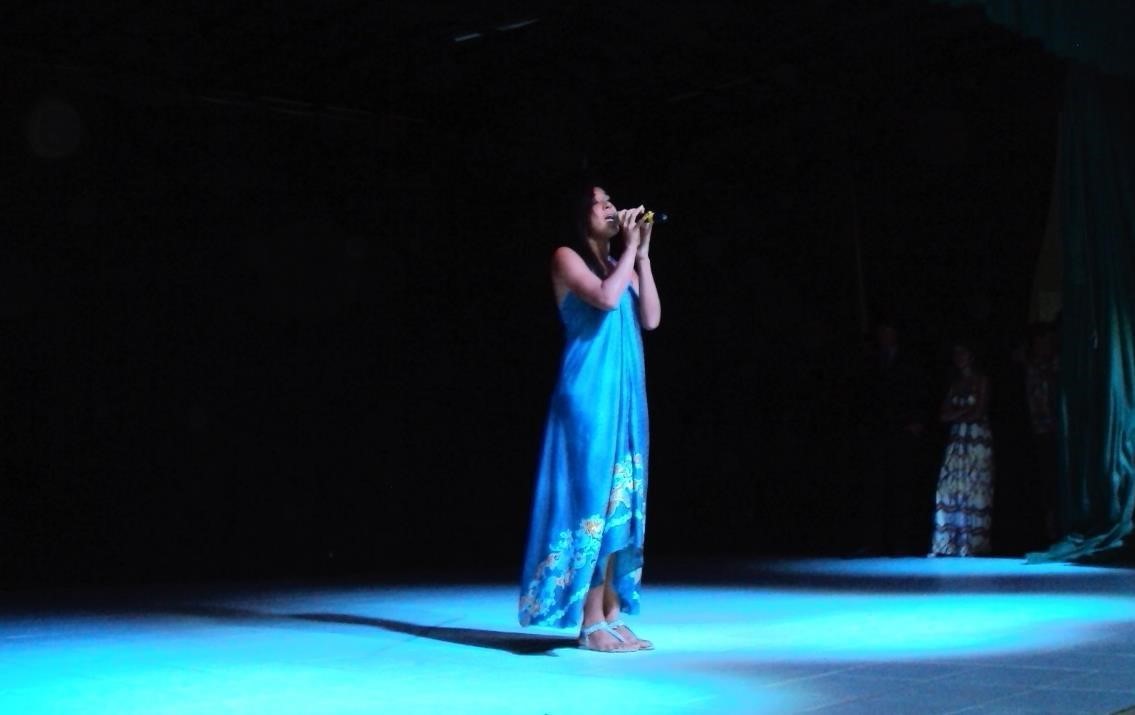 Figura 1. Apresentação musical na abertura do projeto “Seminário de Literatura”  O projeto utilizou livros paradidáticos, como recursos de apoio à leitura e pesquisa, e o portfólio, como estratégia de avaliação da unidade curricular “Literatura”, contendo relatos individuais, fotografias e a produção de textos, em uma prática reflexiva que conduz o aluno a constantes indagações (SCHÖN, 2000, p. 256) e inscreve o ensino e a aprendizagem na perspectiva da transformação, ao ser capaz de     (...) dialogar com a complexidade do real, com a multiplicidade de conhecimentos, com as particularidades dos sujeitos, com a dinâmica individual/coletivo, com a diversidade de lógicas, dentro de um processo costurado pelos múltiplos papéis, valores e vozes sociais (...) (ESTEBAN, 2004, p. 24-25)     Com base nos depoimentos dos alunos extraídos do portfólio, procuramos evidenciar que a temática das mulheres revolucionárias, debatida na sala de aula e estendida para um público externo, estimulou a criticidade de cada sujeito e o ato de repensar acerca dos aspectos de gênero, em uma sociedade com seus próprios juízos de valor, ao retratar, inicialmente, suas relações interpessoais, sentimentos e impressões sobre o evento, estruturando suas falas em seis critérios de valores: solidariedade, autoestima, harmonia, resistência, perseverança e identidade. Resultados da pesquisa e Discussão Quanto ao discurso dos alunos, vejamos o que dizem sobre a presença e problematização desses valores em seu comportamento e suas relações com os outros. Sobre a solidariedade:  (...) contei com a ajuda de grandes amigos e consegui com esforço, carinho e dedicação deixar um pouco de mim neste seminário. (Viviane de Paula Vilarim Costa, 1º ano)  Pra mim o Seminário é uma experiência que vou levar por toda vida, pois é nele que aprendi durante esses 6 anos, como é importante amar o próximo como a nós mesmos, e a cada ano procuro ir com mais garra e paciência para no final junto com a minha turma conseguir bom êxito e ar de vitória, sabendo que fizemos um bom trabalho. (Synara Fernanda Bizerra Silva, 2º ano) Sobre a autoestima:  A colaboração da maioria da turma foi o verdadeiro motivo que nos impulsionou para o caminho do sucesso do nosso projeto. (Lorena Pietra Souto Lagos, 9º ano) Foi um momento mágico e emocionante e me deixou muito satisfeita por fazer parte dele. (Karolyne Colino Santana, 2º ano) Participar do Seminário é muito bom, pois é um momento pelo qual nós podemos brilhar, em que nos sentimos importantes, e melhor ainda é quando ouvimos os comentários bons e elogios, que nos fazem ter mais força de vontade de fazer cada vez melhor. (Luana Priscila Cordeiro de Carvalho, 2º ano) Sobre a harmonia:  (...) a união é mesmo quem faz a força, e que se todos se unirem em busca de um só objetivo é mais fácil dele ser alcançado. (Thalita Amélia Ramos de Araújo, 9º ano) Apesar de todos contra tempos [sic] e problemas corriqueiros de qualquer projeto de tamanha importância para todos nós, (...) finalmente encontramos a harmonia no nosso projeto, na força de vontade de cada um dando o melhor de si, para abrilhantar nosso espetáculo. (Lorena Pietra Souto Lagos, 1º ano) Todos se esforçaram e deram o melhor de si, o que ajudou e fez com que realmente tudo fosse “perfeito”. (Ana Karina Costa, 2º ano) Sobre a resistência e a perseverança:  O nosso grupo se solidificou apesar das adversidades que enfrentamos (...) (Heros William Lima Meneses, 9º ano) Aprendi que trabalhar em equipe não é um bicho de sete cabeças. (...) Lógico, (...) tem hora em que ninguém se entende, não se chega a um consenso e chega a hora que começam as disputas de poder, um quer mandar nisso, outro naquilo. Mas isso só acontece quando as pessoas estão mais preocupadas em desempenhar um papel do que em se aprimorar com o trabalho em equipe, mas isso se resolve com uma boa conversa. (Julianny Soares Ferreira, 9º ano) (...) não desisti apesar dos obstáculos, das dificuldades e adversidades, continuei seguindo em frente. (Synara Fernanda Bizerra Silva, 1º ano) Mas apesar de todos os contratempos no começo, falta de organização, a vontade de fazer bem feito e de encantar os que ali contemplavam foi maior e nos ensaios finais tudo já dava um forte indício que seria uma apresentação espetacular digna do tamanho do evento. (Hugo Saimon Melo Lima, 2º ano) (...) o seminário me fez enfrentar alguns medos, aprender muito como sempre (...) (Jamilly Maria Silva, 2º ano) Ocorreram muitas desavenças entre nós, mas isso só nos fortaleceu, nos uniu e fez com que nos empenhássemos ainda mais em fazermos um excelente seminário, criativo, belo e ainda por cima que as pessoas entendessem o que realmente nós queríamos transmitir. (Viviane de Paula Vilarim Costa, 2º ano) Um trabalho em grupo é difícil de ser realizado, pois são muitas opiniões diferentes, vontades diferentes, enfim, mas a turma se manteve unida e tudo deu certo no final. (Yallen Santos de Melo, 2º ano)  Diante das declarações acima, ressalta-se que os valores apontados e subentendidos nas entrelinhas das falas dos alunos são um registro de que a interação afetiva amadurecida em sala de aula, com a troca de informações através do diálogo (SALTINI, 2008), possibilita mediar o aprendizado da Literatura em outras vertentes que levam ao respeito, à amizade, generosidade, confiança, além das fronteiras da escola. Entendemos que o ensino de Literatura sempre necessita ser repensado, levando o aluno a ser o sujeito central do processo ensino-aprendizagem, com reflexão e valorização da convivência solidária, de maneira que a Literatura é fonte de amadurecimento do aluno por favorecer uma visão crítica e humana da vida:  É por possuir essa função maior de tornar o mundo compreensível transformando sua materialidade em palavras de cores, odores, sabores e formas intensamente humanas que a literatura tem e precisa manter um lugar especial nas escolas. Todavia, para que a literatura cumpra seu papel humanizador, precisamos mudar os rumos da sua escolarização (...) (COSSON, 2006) Ao investigar as particularidades do projeto, nos deparamos com um valor intrínseco à sua essência enquanto proposta pedagógica e prática formativa, ao despertar a dimensão da identidade:  (...) acho que esse é o verdadeiro espírito do seminário, pensar em grupo, unir alunos não só por um trabalho, mas pelo prazer de mostrar o que de fato aprendemos durante o ano (...) (Ana Flavia Pontes Ramos, 1º ano) (...) projetos como este seminário não nos trazem apenas experiências e aprendizado acadêmico, mas também aprendemos valores humanos, pessoais, coletivos (...) (Lorena Pietra Souto Lagos, 1º ano) Seminário pra mim é uma união entre os alunos que ocorre todos os anos mostrando a capacidade de cada um, que não só apenas um brilha, mas sim todos. (Laís de Oliveira Neves, 2º ano) Em relação ao espetáculo, não há nada mais gratificante que ver o grande grupo lutando por um único ideal, que é o de defender e se divertir dentro das portas abertas pelo projeto. (...) E o fim das contas, acho que é toda a adrenalina, choro, estresse, personagens, desafio e magia que serão lembrados e quando falarem do fantástico universo criado pelo seminário de literatura. (Luma Carolina Costa, 2º ano) O seminário para mim sempre será um meio de fazer novas descobertas sobre o mundo e sobre eu mesma. (Marcela Ferreira Moraes, 2º ano) Agora que vejo o Seminário com os olhos de quem participa só admiro o evento (...) (Odaí José de Araujo Filho, 2º ano) As opiniões coletadas revelam inúmeros significados para os participantes, quer seja o entusiasmo nas atividades concretizadas ou o prazer de vencer as dificuldades, quer seja o reconhecimento do crescimento pessoal ou o desafio de superar o desconhecido, o novo. Procuramos traçar um panorama das situações compartilhadas pelos alunos, suas reações e avaliações do projeto, antes, durante e após as apresentações, considerando a receptividade e interação em grupo, ao lidar com uma temática de forte cunho ideológico e histórico. Quanto aos depoimentos selecionados, identificamos que houve um reconhecimento da importância do assunto proposto, assim como uma sincronia entre as falas dos alunos e os resultados atingidos, desde a elaboração do projeto até a apresentação ao público:   Inicialmente tive que escolher junto com os meus colegas o tema, que iria ser abordado, e optamos por mulheres revolucionárias, que, no começo, polemizou um pouco, mas depois viram que era um bom tema, apesar de haver preconceitos ainda. Com o tema escolhido, começamos a pesquisar e nos informamos mais sobre a vida das mulheres que marcaram a história desse país por sua garra e   audácia (...) (Anna Beatriz França de Farias, 14 anos)  Nós abordamos o tema “Mulheres Revolucionárias” que falou sobre a história de mulheres que revolucionaram o mundo e que ficaram conhecidas por sua bravura e por sua força de vontade, (...) que nunca desistiram de lutar pelos seus direitos. (Larissa dos Santos Pinto, 14 anos)  O nosso seminário tinha como objetivo relatar a vida das mulheres revolucionárias, ou seja, mulheres que viraram o jogo da vida. (Maria Eduarda Araújo Costa, 14 anos)  O nosso último ano do ensino fundamental só podia terminar da melhor forma: realizando um seminário sobre as mulheres revolucionárias. Esse trabalho não só mostrou as mulheres que fizeram parte da história, como falou indiretamente de movimentos e revoluções (...). Mulheres que lutaram por amor (...), por uma sociedade com mais igualdade. Essas mulheres mereciam um projeto rico, bem feito. (Geiziane Grazielly Silva Cordeiro, 14 anos)  Enfim, notamos que houve um amadurecimento dos sujeitos e um aprimoramento do espírito crítico, da expressividade e do engajamento social. A riqueza de situações relatadas pelos alunos no planejamento e na execução do projeto mencionado é um indicativo de que suas histórias de vida foram valorizadas e transformadas, perante as relações afetivas no ensino-aprendizagem do exercício literário, além de ter sido um manifesto dos obstáculos vencidos.  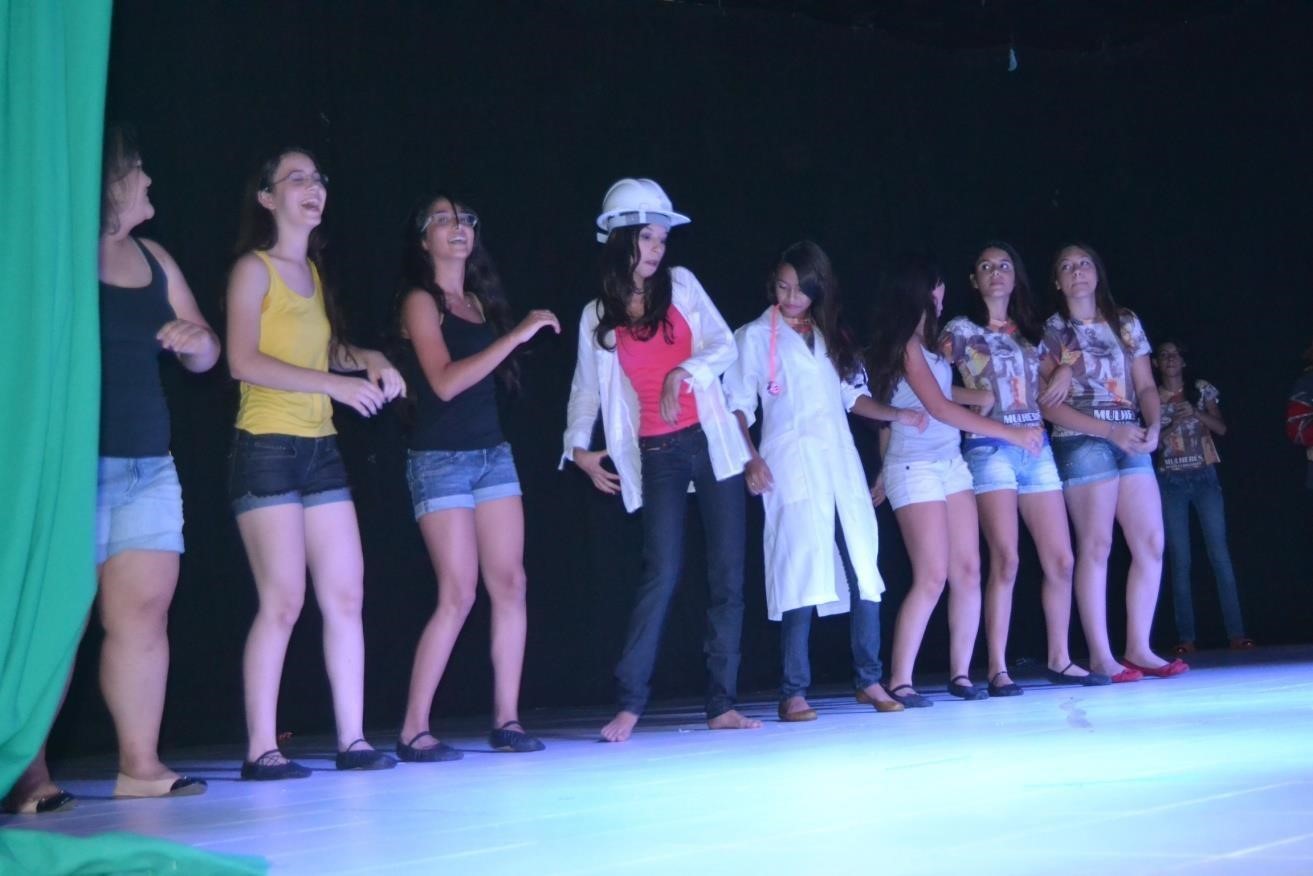 Figura 2. Dramatização de alunas no projeto “Mulheres Revolucionárias:                                     vozes que despertaram do silêncio”   Conclusões É indiscutível o valor da educação para a capacidade reflexiva, a ampliação das bases conceituais e o ressignificar da aprendizagem do aluno, pois conectar-se à sua realidade produz uma infinidade de potencialidades afetivas, sociais e culturais. Em meio à proposta de abordagem da Literatura, notamos que houve um amadurecimento de estímulos de autonomia para a tomada de decisões dos alunos, uma receptividade favorárel à temática dos gêneros e um aprimoramento da linguagem, expressividade e criatividade. Sendo assim, as colocações dos alunos são um manifesto de que o conhecimento assimilado é uma fonte de subsídios que contempla os valores, a individualidade e o espírito coletivo; é uma forma de expressar a consciência de si e do outro, ao fomentar o desenvolvimento de laços sociais, que viabilizam novas referências de convivência e consolidam uma nova visão de cidadania.  Finalmente, esperamos que as ideias, articuladas em sala de aula e expostas em uma apresentação pública, frutifiquem práticas pedagógicas que valorizem todos os espaços de convívio e de diálogo e estejam embebidas do propósito de que a escola, enquanto instituição social de ação-reflexão, norteie o agir e pensar do educando para enxergar igualdades nos olhares distorcidos das diferentes facetas do compartilhamento de vivências humanas. Referências bibliográficas  ARAGÃO, Rodrigo. Cognição, emoção e reflexão na sala de aula: por uma abordagem sistêmica do ensino/aprendizagem de inglês. Revista Brasileira de Linguística Aplicada, Belo Horizonte, v. 5, n. 2, p. 101-120, 2005. BELLINE, Ana Helena Cizotto. A representação da mulher e o ensino da literatura. In: GHILARD-LUCENA, Maria Inês (org.). Representações do feminino. Campinas: Átomo, 2003.  BELTRÃO, Luisa; NASCIMENTO, Helena. O desafio da cidadania na escola. Lisboa: Editorial Presença, 2000.  BITTAR, Eduardo Carlos Bianca. Ética, educação, cidadania e direitos humanos. Barueri: Mannole, 2004.  CÂNDIDO, A. O direito à literatura. In: Vários escritos. 3 ed. São Paulo: Duas Cidades, 2004. CERVO, Amado Luiz; BERVIAN, Pedro Alcino. Metodologia científica. 4. ed. São Paulo: Makron Books, 1996.  CHAVES, Adriana. Família encontra poemas inéditos de Cora Coralina. Folha de S. Paulo, São Paulo, 04 jul. 2001. Caderno Folha Ilustrada, p.1.  COLLARES, Darli. Epistemologia genética e pesquisa docente: estudo das ações no contexto  escolar. Lisboa: Instituto Piaget, 2003. COMPAGNON, Antoine. O demônio da teoria: literatura e senso comum. Belo Horizonte: Editora UFMG, 1999. COSSON, Rildo. Letramento literário na escola. São Paulo: Contexto, 2006. ESTEBAN, Maria  Teresa. A avaliação no cotidiano escolar. In: ESTEBAN, Maria Tereza (org.). Avaliação: uma prática em busca de novos sentidos. Rio de Janeiro: DPSA, 2004. p.24-25.  FERRAZ, Brenno. A guerra da independência da Bahia. São Paulo: Monteiro Lobato e Cia, 1923.   FILIPOUSKI, A. M. Para que ler literatura na escola? In: FILIPOUSKI, A. M. Teorias e fazeres na escola em mudança. Porto Alegre: Editora da UFRGS, 2006. GIL, Antonio Carlos. Como elaborar projetos de pesquisa. 4. ed. São Paulo: Atlas, 2001.  GOERGEN, P. Educação moral hoje: cenários, perspectivas e perplexidades. Educação e Sociedade. Campinas, vol.28, n.100 – Especial, out./2007. LA TAILLE, Yves de. A Escola e os Valores: A Ação do Professor. In: LA TAILLE, Yves de; PEDRO-SILVA, Nelson; JUSTO, José Sterza. Indisciplina/Disciplina: Ética, Moral e Ação do Professor. Porto Alegre: Mediação, 2006. p. 5-21. LINS, Daniel. Lampião: o homem que amava as mulheres. São Paulo: Annablume, 1997.  LOURO, Guacira Lopes. Mulheres nas salas de aula. In: PRIORE, Mary del. (org.). História das Mulheres no Brasil. 2 ed. São Paulo: Contexto e UNESP, 1997a, p.443-481.  OLIVEIRA, Lilian Sarat. Educação e religião das mulheres no Brasil do século XIX. In: Seminário Internacional Fazendo Gênero 8, 2008, Florianópolis. Educação e religião das mulheres no Brasil do século XIX: conformação e resistência. Florianópolis, 2008. p.1.  ROCHA, Carmen Lúcia Antunes. Ação afirmativa: o conteúdo democrático do princípio da igualdade jurídica. Revista de Informação Legislativa, Brasília, v. 33, n. 131, p.295, jul/set. 1996.  SAFFIOTI, Heleieth. A mulher na sociedade de classes: mito e realidade. Petrópolis: Vozes, 1980.  SCHÖN, Donald Alan. Educando o profissional reflexivo: um novo design para o ensino e a aprendizagem. Porto Alegre: Artmed, 2000.  TASSONI, Elvira Cristina Martins. Afetividade e produção escrita: A mediação do professor em sala de aula. 2000. 246 f. Dissertação (Mestrado em Educação) -  Faculdade de Educação, Universidade Estadual de  Campinas, Campinas, 2000. VASCONCELOS, Vania Maria Ferreira. A donzela guerreira e a descostura irônica do novo romance histórico em “Viva o povo brasileiro”. Fortaleza, 1998. 194f. Dissertação (Mestrado em Letras), Universidade Federal do Ceará.  VILLAS BOAS, Benigna Maria de Freitas. Portfólio, avaliação e trabalho pedagógico. Campinas: Parirus, 2004.  ZILBERMAN, Regina. A literatura infantil na escola. 11. ed. São Paulo: Global, 2003. A inserção da mulher na economia – protagonismos e desigualdades de gênero  Sandra Meire Guimarães INTRODUÇÃO Este paper pretende discutir a participação da mulher no público, a partir de sua inserção na economia, com um olhar para o local. Analisa-se o caso de Divinópolis, um município de porte médio, localizado na mesorregião centro-oeste de Minas Gerais, onde a indústria do vestuário, o comércio e os serviços, especialmente de saúde e de ensino, são as principais atividades econômicas do local, e que  tradicionalmente, são mais ocupadas por mulheres. O estudo fundamenta-se no entendimento de que uma das principais transformações da sociedade brasileira, nas últimas décadas, foi a reinserção da mulher no mercado de trabalho, revelando a tendência de que a redefinição do papel da mulher na esfera produtiva e reprodutiva está em curso (BRUSCHINI; LOMBARDI, 1996). A construção das identidades de homens e mulheres, a partir da dicotomia: público e privado, como se fossem inerentes ao sexo, com atribuições de papéis, atitudes e valores previamente definidos, segundo modelos naturais, passou a ser rigidamente criticada pelas feministas que ressurgiram no contexto dos movimentos contestatórios mundiais dos anos de 1960. Nos Estados Unidos, nesse período ocorreu uma intensa articulação conforme registram Oliveira e Melo ((2010) inspirada nas ideias de Simone de Beauvoir e Betty Fridman, e que carregava o lema “Nosso corpo nos pertence! O privado também é público”. Surgiu a pílula anticoncepcional, que suscitou debates sobre a sexualidade feminina, descortinando o que se convencionou chamar de “a revolução sexual”.  No Brasil, segundo Matos (2010) o segundo momento do feminismo nasceu em meio ao clima político do regime militar, e que caracterizou-se pela desvalorização e frustração de cidadania no país, refletindo e reforçando a opressão o patriarcal e a configuração de um movimento contrário de liberação, no qual as mulheres discutiam a sua sexualidade e as relações de poder, deslocando a atenção da igualdade para as leis e os costumes. Um marco,  em 1975, foi a 1ª Conferência Internacional dos Direitos da Mulher, realizada pela Organização das Nações Unidas (ONU), no México, que  declarou o período de 1976 a 1986 como a Década da Mulher. O evento repercutiu no Brasil e de acordo com Oliveira e Melo (2010, p.12), provocando a rearticulação do movimento feminista contra a Ditadura Militar, contra a violência sexual, contra a supremacia masculina e pelo direito ao prazer. Farah (2004, p. 45-49) relaciona os anos de 1970, ao período de incorporação do conceito de gênero pelo feminismo e pela produção acadêmica sobre mulheres, que, desde então, tem sido interpretado de formas distintas por diferentes correntes do feminismo. Brito (2001), ao citar Blay, destaca os diversos movimentos com participação feminina, inclusive sindical, que resultaram na apropriação do espaço público e na sua reformulação. A inserção da mulher nas atividades econômicas, conforme abordaremos na discussão dos resultados desta pesquisa,  remonta o final do século XIX e somente retoma o fôlego no final do século XX, com tendência a se equiparar ao homem, no século XXI. Dados do censo 2010 realizado pelo IBGE demonstram que o nível de escolaridade das mulheres é mais elevado do que o nível de escolaridade dos homens, uma situação que não repercutiu e não garantiu equiparação salarial e igualdade de gênero no mercado de trabalho. Mulheres continuam recebendo salários mais baixos para desempenharem as mesmas funções dos homens. OBJETIVOS 2.1 Geral - Analisar a contribuição e a inserção da mulher nas atividades econômicas no local. 2.2 Específicos 2.2.1- Descrever os dados estatísticos referentes a população economicamente ativa nas três esferas federativas do Estado. 2.2.2- Analisar a questão de gênero na divisão social do trabalho. METODOLOGIA A pesquisa ora desenvolvida apresenta uma abordagem exploratória e descritiva, que recorre a metodologia qualitativa com apoio de dados estatísticos disponibilizados pelo Instituto Brasileiro de Geografia e Estatística (IBGE) para analisar a população economicamente ativa por sexo e nível de instrução, levantados no Censo 2010, e os rendimentos médios por sexo, disponíveis na Pesquisa Nacional por Amostra de Domicílios (PNAD).  Acrescentar-se-á na análise dos resultados referentes aos levantamentos estatísticos as contribuição dos estudos de Rago (2006) e de outro(a)s autor(a)es como Heleieth Saffioti, Maria Valéria Junho Pena, Maria Alice Rosa Ribeiro, Eliane da Silva Lopes3, e especialmente, Joel Wolfe4 , que  ajudam a repensar a formação do proletariado no Brasil, e a própria atuação de ambos os sexos no  trabalho industrial, nas lutas sociais do início da industrialização e no processo de urbanização.  3Saffioti , H. A mulher na sociedade de classes: mito e realidade, SP, Quatro Artes, 1967; Pena, M.V.J. Mulheres trabalhadoras. Presença feminina na constituição do sistema fabril, RJ: Paz e Terra, 1981; Ribeiro, M.A.R. Condições de trabalho na indústria têxtil paulista, (1870-1930), SP, Hucitec/Unicamp, 1988; Rago , M. Do Cabaré ao lar. A utopia da cidade disciplinar. Brasil, 1890-1930, RJ, Paz e Terra, 1985. 1.Ed.; Lopes, E. da S. Fragmentos de mulher: dimensões da trabalhadora, 1900-1922, dissertação de mestrado, Unicamp, 1985. 4 Wolfe , J. Working women, working men, São Paulo and The Rise of Brazil’s industrial working class, 1900-1950, Durham, Duke University Press, 1993. Veja-se ainda “Father of the Poor” or “Mother of the Rich?”:Getúlio Vargas, Industrial Workers, and the Constructions of Class, Gender, and Populism in São Paulo, 1930-1954”. In: Radical History, winter 1994. RESULTADOS DA PESQUISA E DISCUSSÃO No Brasil, a inserção da mulher nas atividades econômicas atinge 44%, da população economicamente ativa (PEA), segundo dados do IBGE (2010). Uma realidade, do ponto de vista quantitativo, bem diferente da inserção feminina na política eleitoral-partidária. O Brasil é o penúltimo país da América do Sul no ranking de proporcionalidade entre homens e mulheres eleito(a)s para cadeiras no parlamento nacional , atingindo um percentual de 8,8%, de mulheres na Câmara Federal e no Senado, à frente apenas da Colômbia com 8,4%, de acordo com os levantamentos realizados pela Organização das Nações Unidas (ONU)   em 2010. Enquanto a PEA dos anos de 1991, 2000 e 2010, indica queda no número de homens e crescimento no número de mulheres atuando no mercado de trabalho. O percentual de homens, economicamente ativos caiu de 68% (1991) para 60% (2000), descendo a 57% (2010), enquanto o das mulheres aumentou de 33% (1991) para 40% (2000), chegando a 44% (2010).  Minas Gerais apresenta dados semelhantes aos do País: a população masculina, economicamente ativa, caiu de 69% (1991) para 61% (2000), descendo a 57% (2010), enquanto as mulheres passaram de 31% (1991) para 39% (2000), atingindo 43% (2010). Em Divinópolis a inserção da mulher na economia ocorreu de forma mais expressiva  com o surgimento da indústria de confecção, em meados dos anos de 1970 e que se expandiu nos anos de 1980, a partir da crise do setor siderúrgico, até então, a principal atividade econômica do município e que, predominantemente, ocupava os homens, diferente do setor de confecção, cuja cadeia produtiva reúne profissões, tradicionalmente, exercidas por mulheres. Nesse período, cresce a urbanização e oferta de serviços públicos e comércio em Divinópolis, setores que também registram um número mais expressivo de mulheres. O percentual de homens, economicamente ativos, caiu de 65% (1991) para 58% (2000), descendo a 55% (2010), enquanto as mulheres passaram de 35% (1991) para 42% (2000), atingindo 45% (2010). Desse universo de mulheres inseridas no mercado de trabalho local, 37% são responsáveis pelo domicílio onde moram. De se destacar também são as disparidades dos rendimentos apresentados pela Pesquisa Nacional por Amostra de Domicílios (PNAD), que indica ser a média salarial dos homens maior do que a das mulheres (IBGE, 2010). Na atualidade, o perfil da mulher que se insere na economia e participa do mercado de trabalho é, em grande parte, de nível de escolaridade mais elevado se comparado ao homem, ocupa a posição de chefe de família e exerce dupla jornada de trabalho, mantendo um exercício paralelo de trabalho doméstico não remunerado e trabalho remunerado “fora de casa” (Monte & Gonçalves, 2008).  Dados do IBGE (2010) demonstram que no Brasil 43,1% da população masculina economicamente ativa não tem instrução, enquanto na população feminina esse percentual da PEA sem instrução cai para 31,9%. A PEA masculina com ensino fundamental completo atinge 18,8%, superior a PEA feminina que equivale a 17,7%. Enquanto a PEA com ensino médio completo atinge 34,2% de mulheres e 28,3% de homens. Essa diferença de gênero mantêm-se na situação da PEA com ensino superior completo, que no caso das mulheres chega a 15,6% e dos homens 9,4%. Os dados estatísticos aqui apresentados suscitam questionamentos e reflexões, e, sobretudo, inspiram a discussão e a análise qualitativa da participação da mulher no público, sua inserção nas atividades econômicas formais. Processos de organização das mulheres no Brasil Segundo Rago (2006) as mulheres brasileiras representavam, em fins do século XIX, uma parte significativa da força de trabalho, chegando a constituir a maioria da mão-de-obra empregada na indústria têxtil. Tratava-se de um fenômeno mundial, em decorrência das duas guerras mundiais e do envolvimento masculino nos campos de batalha. Do ponto de vista teórico-metodológico, essa situação alavancou estudos das relações de gênero, com ênfase na análise da presença da mulher na constituição do proletariado, reconhecendo seu protagonismo e as diferenças do processo para mulheres e homens.  Essa perspectiva histórica foi posta pela pesquisadora Maria Alice Rosa Ribeiro com base em anúncios de empregadores na imprensa oficial e em outros documentos da década de 1870 até os anos de 1960. Esse estudo revela que os empregadores solicitavam trabalhadoras mulheres e crianças para comporem seus efetivos nas indústrias, sugerindo a existência de uma progressiva substituição da mão-de-obra masculina pela feminina ao longo da constituição do parque industrial brasileiro. Rago (2006) apresenta dados estatísticos comprovando essa situação, dos quais se destacam o contingente de trabalhadoras e crianças nas indústrias de fiação e tecelagem de São Paulo, ao final do século XIX, que representavam 72,74% dos trabalhadores, percentagem que aumentou na primeira década do século XX para 76,10% e se reduziu, a partir dos anos 1920, para 50,96%, e ao final dos anos 1950, para 23%. Em Minas Gerais, a situação era similar. De acordo com o estudo de Lima (2011), que discute o processo de inserção e formação da mão-de-obra feminina na indústria têxtil, em Minas Gerais, no final do século XIX, os dados são parecidos com os de São Paulo, indicando que 79% dos operários eram de mulheres. O autor destaca que as remunerações desse trabalho “se aproximavam do valor pago aos trabalhadores do sexo masculino considerados menos qualificados” que eram pouco mais do que recebiam as crianças. As mulheres não ocupavam cargos de chefia ou de maior qualificação técnica. E nem recebiam prêmios por seu trabalho, como ocorria com os homens (LIMA,2011, p.282). Rago (2006) afirma que a inserção da mulher nas fábricas, após a primeira década do século XX, não foi um processo que transcorreu de forma passiva, pois havia muita resistência, que ficou mais evidente ao final dos anos 1950. Talvez porque, as mulheres trabalhadoras, influenciadas pelas ideias anarquistas e socialistas trazidas pelos trabalhadores imigrantes europeus (italianos e espanhóis), engrossassem as lutas sindicais na defesa de melhores salários e condições de higiene e saúde no trabalho. Elas também levantavam a voz para combater às discriminações e abusos a que estavam submetidas por sua condição de gênero (RAGO, 2006). O município de Divinópolis, centro-oeste de Minas Gerais, chama atenção pela participação das mulheres nos movimentos grevistas dos ferroviários, nas décadas de 1940 a 1950. O município registra nesse período uma expressiva diversidade econômica impulsionada pelo processo de urbanização provocado pela presença da Rede Mineira de Viação, depois Rede Ferroviária Federal, hoje Ferrovia Centro-Atlântica, e a instalação de oficinas e entroncamento ferroviário. O trabalho fabril e a própria indústria do vestuário, que posteriormente nas décadas de 1980 e 1990, passou a representar a principal atividade econômica industrial e comercial do município, já se fazia presente com as fábricas de tecidos, chapéus e calçados, dentre várias outras. A pesquisadora Corgozinho (2003) não se preocupou em quantificar a mão-de-obra feminina as empresas fabris ou na própria ferrovia, todavia ela narra com detalhes a participação de mulheres e crianças nas greves, especialmente de 1946 a 1952, cujas principais reivindicações eram o pagamentos dos salários atrasados e o abastecimento da cooperativa dos trabalhadores com os produtos básicos da alimentação. Corgozinho (2003) narra que A greve dos ferroviários atingiam toda a Rede Mineira de Viação e paralisavam todas as suas atividades, geralmente lideradas pelos trabalhadores das oficinas de Divinópolis. Essas greves envolviam não só o ferroviário, mas geralmente toda a sua família e era decisiva a participação das mulheres, em certos momentos, para o desdobramento do movimento. Muitas vezes os grevistas cortavam alinha telegráfica para impedir que a polícia conseguisse reforços de Belo Horizonte. Ao armar acampamentos em cima da linha férrea ou deitar–se nos trilhos da, eles conseguiam paralisar os comboios, retirar peças das locomotivas, lançar areia na caldeira, arrancar as chaves e trilhos da linha férrea etc. Depois de apagadas, as locomotivas eram vigiadas por grupos de homens, mulheres e crianças. As mulheres dos ferroviários faziam também piquetes nos portões das oficinas, para impedir a entrada dos fura greves e exigiam a saída daqueles que já haviam entrado, por não aderirem ao movimento. Numa greve ocorrida no final de agosto de 1952, ocorreram situações de grande violência (...), em que também aparece o envolvimento das famílias. Cerca de quatrocentas mulheres, insatisfeitas com o retorno dos ferroviários ao trabalho, juntaram-se na praça e fizeram passeatas pela cidade, empunhando a bandeira nacional (...) As mulheres participavam dos movimentos levando consido ainda os filhos e usavam estratégias variadas para obrigar os ferroviários indecisos a aderir às greves. Uma delas era a ameaça de vestir-lhes saia (COROZINHO, 2003, p.189, 190 e 191) A participação das mulheres nas greves dos ferroviários ocorridas no período de 1940 a 1952, em Divinópolis, não registra influências ou organização de feministas, ao contrário, esse protagonismo local ocorreu em um período de relativa desmobilização do movimento feminista. Ana Alice Alcântara Costa (2006) descreve que o feminismo ressurgiu no contexto dos movimentos contestatórios dos anos de 1960, em torno da afirmação de que o “pessoal é político”, provocando questionamentos profundos dos parâmetros conceituais do termo “político”, até então identificados pela teoria política como sendo restrito às questões da esfera pública e das relações sociais. O pensamento liberal reforçava essa vinculação do público ao Estado e suas instituições, bem como da economia com o político. Já o privado se relacionava com avida doméstica, familiar e sexual, alheia à política. Ao contestar essa abordagem e utilizar o “pessoal é político” como bandeira de luta, o movimento feminista chamou a atenção das mulheres sobre o caráter político da sua opressão, vivenciada de forma isolada e individual no mundo do privado. Essa bandeira, para Carole Pateman, alertou para o fato de as mulheres estarem sendo tratadas como se tudo se resumisse em uma questão de capacidade ou sorte individual. Contra essa visão: [...]as feministas fizeram finca-pé em mostrar como as circunstâncias pessoais estão estruturadas por fatores públicos, por leis sobre a violação e o aborto, pelo status de “esposa”, por políticas relativas ao cuidado das crianças, pela definição de subsídios próprios do estado de bem-estar e pela divisão sexual do trabalho no lar e fora dele. Portanto, os problemas “pessoais” só podem serresolvidos através dos meios e das ações políticas (PATEMAN, 1996, p. 47). O movimento ampliou e redefiniu o entendimento sobre o poder político e o próprio conceito de política, abrindo novos espaços de intervenção no privado e no doméstico. O foco estava direcionado à forma de entender a política e o poder, de questionar o conteúdo formal que se atribuiu ao poder e às formas em que é exercido (LEON, 1994). Ao trazer essas novas questões para o âmbito público, o feminismo evidenciou a necessidade de se rever as condutas, as práticas, os conceitos e as dinâmicas, repensando de forma crítica o modelo de cidadania universal. Nessa fase, mulheres também se mobilizaram em muitos países da Europa, dos Estados Unidos e, posteriormente, em alguns países da América Latina, tendo seu auge na luta sufragista. Um processo de reinserção da mulher no mercado de trabalho e, portanto, na economia, transcorre no Brasil, desde o final do século XX, dessa vez impulsionado pelo próprio desejo da mulher de consolidar sua autonomia e protagonismo na história. Entretanto, poucos avanços relevantes foram alcançados em mais de um século de emprego de mão-deobra feminina, apesar de agora estar mais qualificada em relação a masculina (recebendo salários mais baixos como antigamente), de acordo com os dados de escolaridade por sexo fornecidos pelo IBGE. A inserção da mulher na economia de Divinópolis e no mercado de trabalho ocorre de forma mais expressiva, com o surgimento da indústria de confecção, em meados dos anos de 1970 e que se expandiu por volta dos anos de 1980, a partir da crise do setor siderúrgico. Nesse período não há registros da participação da mulher na organização sindical, exceto da vereadora Ivone Gomes Guimarães, ou em movimentos feministas à exemplo das greves dos ferroviários nas décadas de 1940 e 1950.  Foi justamente em 1952, no auge da crise ferroviária e de vigorosa mobilização das famílias dos ferroviários, especialmente das mulheres, no movimento grevista, que a Associação Comercial, Industrial, Agropecuária e Serviços de Divinópolis (ACID), foi fundada, por iniciativa de um grupo de empresários representantes de diversos setores e atividades da economia local. O propósito da entidade de assegurar a representação dos segmentos econômicos na esfera pública e participar da promoção do crescimento e do desenvolvimento da região centro-oeste. Atualmente a ACID reune 320 associados. Em 61 anos de história não há registro de que alguma mulher tenha ocupado a presidência da instituição.  Dos 19 cargos que compõem a diretoria atualmente, apenas dois são ocupados por mulheres, a tesouraria e a secretaria. Recentemente foi criado no âmbito da ACID o Conselho da Mulher no âmbito de sua diretoria, que funciona separadamente da Associação e desenvolvendo atividades sociais.  Já o Sindicato da Indústria do Vestuário (SINVESD), entidade criada em 20 de março de 1989, como Associação de Divinópolis da Indústria e do Comercio (ADICOM),voltada para o setor do vestuário, registra a participação de mulheres na sua fundação, todavia nos seus 24 anos de história, não registra a presença de mulheres na sua presidência.  No universo de cerca de 900 empresas do setor do vestuário, 155 delas são associadas, desse total mais de 60% das empresas são gerenciadas por mulheres. Apesar do crescimento das mulheres no mercado de trabalho, as transformações ocorridas com o trabalho feminino são ambíguas e produzem efeitos diferenciados e perversos, que conduzem ou favorecem novas formas de discriminação. Sem contar que a feminização do trabalho parece reforçar a histórica dominação masculina, ao impedir que as mulheres se alinhem às normas e aos benefícios tradicionais impostas aos homens (Abramo, 2002). Entre os efeitos adversos das transformações encontra-se também a segregação ocupacional, apesar do crescente número de atividades desenvolvidas pelas mulheres. O crescimento da taxa de atividade feminina que, por sua vez, também tem impulsionado o processo de feminização do trabalho, nem sempre condiz com melhores oportunidades das mulheres na disputa dos postos de trabalho e, muito menos, concorrido a curto e médio prazo, para alteração significativa da segregação ocupacional de gênero (DIAS, 2007, p. 5). Não se trata de simples colocação de homens e mulheres em estruturas ocupacionais, perfis de qualificação ou postos de trabalho predefinidos. O delineamento do processo de feminização do trabalho deve considerar ainda como o sistema sexo/gênero influencia o grau e a natureza das políticas de recrutamento, capacitação e promoção das mulheres no mercado de trabalho.  O sistema sexo/gênero foi pioneiramente descrito pela antropóloga estadunidense Gayle Rubin (1975apud PISCITELLI, 2003), quando se referiu à expressão como um conjunto de arranjos pelos quais uma sociedade converte a sexualidade em produção humana. Mais tarde, Joan Scott (1990) rediscutiu o tema, concluindo que o termo “gênero” refere-se a um sistema de relações de poder fundado em certas qualidades, papéis, identidades e comportamentos atribuídos, individualmente, a homens e mulheres. Com isso, os contextos sociais, culturais, políticos e econômicos passam a determinar as relações entre as pessoas de sexos diferentes. As relações entre mulheres e homens e os significados simbólicos associados às categorias mulher e homem são socialmente construídos e dessa forma não podem ser considerados naturais, fixos ou predeterminados. Gênero: conceito e vozes de uma categoria de análise A distribuição desigual de direitos e de responsabilidade na produção social do viver é que motivou a discussão de gêneros, que pressupõe critérios sexistas, classistas e racistas impostos pela sociedade, alheia à vontade de seus membros. Para Carloto (2001), do lugar social atribuído a cada pessoa dependerá sua sobrevivência como sexo, classe e raça, na relação pessoal com a realidade. É a dinâmica das relações sociais que induz a construção do gênero, que não se constitui de corpos em relação com outros, mas de uma totalidade feita de intelecto, emoção e caráter. Como afirma Saffioti (1992, p. 210), “cada ser humano é a história de suas relações sociais, perpassadas por antagonismos e contradições de gênero, classe, raça etnia.” Quando analisa a questão da mulher no seu espaço social e em relação com o trabalho, Izquierdo (199? Apud CARLOTO, 2001) entende que o modo masculino, envolvido na esfera da transcendência (pública), contribui para a produção da existência, diferentemente, do modo feminino, imbricado na sobrevivência (doméstica). Essa separação entre domestico e público pode alienar as atividades de cada um, porque ambos se complementam, em uma mesma realidade indivisível. A construção do ser mulher na condição de dominada-explorada, como se refere Saffioti (1992), está permeada de preconceitos e estereótipos de gêneros, com base na determinação biológica. Eis porque o machismo não constitui privilégio de homens, sendo a maioria das mulheres também suas portadoras. Não basta que um dos gêneros conheça e pratique atribuições que lhes são conferidas pela sociedade, é imprescindível que cada gênero conheça as responsabilidades do outro gênero (SAFFIOTI, 1992, p. 10). Outro elemento na construção do gênero feminino é a divisão social do trabalho, que conserva o tradicionalismo no ordenamento das tarefas industriais em masculinas e femininas e nas modalidades de tarefas em decorrência do sexo. A assimetria nessas relações de trabalho não se evidencia apenas na divisão de tarefas, mas também na sua qualificação, no salário e na disciplina do trabalho (LOBO, 1991). Essa divisão conservadora do trabalho, em razão da condição feminina, recria uma subordinação tal qual a existente em outras esferas sociais, o que levou Brito e Oliveira (1997) a constatar que a divisão sexual do trabalho [...] está inserida na divisão sexual da sociedade com uma evidente articulação entre trabalho de produção e reprodução. E a explicação pelo biológico legitima esta articulação. O mundo da casa, o mundo privado é seu lugar por excelência na sociedade e a entrada na esfera pública, seja através do trabalho ou de outro tipo de prática social e política, será marcada por este conjunto de representações do feminino (BRITO; OLIVEIRA, 1997, p. 25) Para Dias (2007), a elevação da participação feminina no mercado de trabalho pode ter relação intrínseca com as reestruturações econômicas, políticas e sociais neoliberais, iniciadas nos anos 1970. A reorganização da economia trouxe consigo a flexibilização e desregulamentação do trabalho, o desemprego e a deterioração da renda familiar. Esses efeitos podem ter influenciado o crescimento do trabalho feminino, que representa mais de 40% do total da força de trabalho, nos países capitalistas ocidentais (Nogueira, 2004). Diversos autores qualificam esse fenômeno como “feminização” do trabalho ou da economia. Mas tal processo tanto pode estar ocorrendo devido à reestruturação produtiva como em decorrência das mudanças de comportamentos, de arranjos familiares, do acesso à educação e da taxa de fecundidade em queda, entre outros fatores (GONÇALVES 2003; HIRATA, 2002; WAJNMAN; LIBERATO, 1998; Nogueira, 2004). No Brasil, a reestruturação produtiva do capital se deus nos anos 1980, mas só se intensificou, nos anos 1990, com a heterogeneidade tecnológica, envolvendo elementos fordistas e toyotistas. Segundo Antunes (1999),essa reestruturação se deu por meio de formulações advindas da acumulação flexível e do ideário japonês sobre qualidade total, contratações livres e negociáveis, terceirização da força de trabalho e descentralização produtiva, dentre outras. Nessa esteira, a inserção da mulher na economia brasileira registrou crescimento expressivo nos últimos anos. Dados do IBGE1, referentes à população economicamente ativa, nos anos de 1991, 2000 e 2010, indicam queda no percentual de homens e crescimento no percentual de mulheres atuando no mercado. O percentual de homens, economicamente ativos, caiu de 68% (1991) para 60% (2000), descendo a 57% (2010), enquanto o das mulheres aumentou de 33% (1991) para 40% (2000), chegando a 44% (2010).  Nota: 1 - Dados da Amostra Fonte: IBGE - Censo Demográfico (2010). Em Minas Gerais a tendência nacional se confirma e a PEA masculina sem instrução atinge 46,7% enquanto a PEA feminina sem instrução equivale a 34,5%. Com ensino fundamental completo o percentual da PEA masculina ´é mais elevado e chega a 19,0% e a feminina 17,6%, mesmos dados do país. A PEA com ensino médio completo atinge 25,5% no caso dos homens e 32,0% no caso das mulheres. A PEA de homens com ensino superior completo atinge 8,3% e a PEA de mulheres com ensino superior completo chega a 15,5%. Nota: 1 - Dados da Amostra  Fonte: IBGE - Censo Demográfico (2010).    Em Divinópolis mantêm-se a tendência de instrução mais elevada das mulheres economicamente ativa, assim como a excessão no ensino fundamental. A PEA de homens sem instrução atinge 37% e 30% das mulheres. Homens da PEA com ensino fundamental completo chegam a 22% e 18% de mulheres. A PEA com ensino médio completo atinge 31% dos homens e chega a 35% de mulheres. A população economicamente ativa de homens com ensino superior completo atinge 10% e de mulheres 17%.  Nota: 1 - Dados da Amostra  Fonte: IBGE - Censo Demográfico Os rendimentos apresentam disparidades, segundo dados da Pesquisa Nacional por Amostra de Domicílios (PNAD, IBGE). A média salarial dos homens é maior do que a das mulheres, conforme apresenta o QUADRO 1. Nota: 1- Exclusive as informações das pessoas sem declaração de Rendimento. - Exclusive o Rendimento das pessoas da área rural de Rondônia, Acre, Amazonas, Roraima, Pará e Amapá. - Os valores da variável Valor do rendimento médio mensal das pessoas de 10 anos ou mais de idade foram inflacionados pelo INPC com base em setembro de 2006. - Os dados desta tabela não foram reponderados pelo peso definido pela Contagem da População de 2007.  Fonte: IBGE - Pesquisa Nacional por Amostra de Domicílios Desse universo de mulheres inseridas no mercado de trabalho local, 37% são responsáveis pelo domicílio onde moram. Destaque para as disparidades dos rendimentos apresentados pela Pesquisa Nacional por Amostra de Domicílios (PNAD), que indica ser a média salarial dos homens maior do que a das mulheres (IBGE, 2010). A incorporação da mulher no processo político passa por influências (diretas e indiretas) que fluem dos centros de reprodução, distribuição e de serviços complementários do sistema econômico, especialmente como mão-de-obra empregada e na circulação empregodesemprego. Gonçalves (2007) foca na dinâmica da atividade política, nas práticas partidárias, nas linguagens e nos valores políticos orientados por modelos masculinos, marcados por violência verbal, competitividade, pouca cooperação, pouca criatividade, renúncia à intimidade e pelas situações do cotidiano. Talvez por isso, muitas das reivindicações são desconsideradas. “Lideranças femininas que exercem o poder de forma eficaz contribuem para a desconstrução de estereótipos negativos relativos ao exercício de poder pelas mulheres”, ocorrendo o contrário quando elas fracassam nesse afã (GONÇALVES, 2007, p. 69).  Para Avelar (2001), a questão parece mais complexa, pois são muitos os fatores que dificultam a participação da mulher na política, destacando-se a educação sexista; a desmotivação social para as candidaturas a cargos políticos; a ambivalência sobre o êxito; o não-compartilhar das tarefas domésticas; políticas públicas inadequadas; divisão social do trabalho preconceituosa, que as tem como reprodutoras e cuidadoras; sua exclusão sistemática da esfera pública, que a remete para o campo privado, longe da política e das decisões. CONLUSÃO A ampliação da participação da mulher no mercado de trabalho e a consolidação da sua presença na manutenção financeira da família nas últimas décadas não desconstruíram os tradicionais valores de gênero, que reafirmam o papel da mulher na esfera reprodutiva da família e distante da esfera pública.  O fato das conquistas de direitos das mulheres se dar a partir de uma agenda internacional  e os seus efeitos não chegarem com a mesma força no local – não havendo mobilização nesse sentido. Isso pode contribuir para a manutenção de fortes disparidades entre as representações políticas de homens e mulheres, e a tímida presença feminina nas disputas eleitorais e no exercício de cargos eletivos, sabendo a relevância dessa inserção para a efetivação dos direitos políticos no Brasil com efeitos no exercício da cidadania e construção de práticas democráticas. REFERÊNCIAS ABRAMO, L. Relações de gênero e a situação das mulheres no mercado de trabalho. In: Diversidade – Avanço conceitual para a educação profissional e o trabalho – ensaios e reflexões. Brasília: OIT, 2002. ANTUNES, R. Os sentidos do trabalho: ensaio sobre a afirmação e a negação do trabalho. São Paulo: Boitempo, 1999. BRASIL. Constituição (1998). Constituição da República Federativa do Brasil. Brasília: Câmara dos Deputados, Coordenação de Publicações, 2000. 87 p. BRASIL. Sistema Nacional da Cultura: Proposta de Estruturação, Institucionalização e Implementação do Sistema Nacional de Cultura.Versão Aprovada pelo Conselho Nacional de Política Cultural 26/Agosto/2009. Brasília, 2009. BRITO, J. ; OLIVEIRA, O. Divisão sexual do trabalho e desigualdade nos espaços de trabalho. In: SILVA FILHO, F. e JARDIM S. (orgs.) A Danação do Trabalho. Te Corá. Rio de Janeiro. 1997. BRUSCHINI, C.& LOMBARDI, M. R. O trabalho da mulher brasileira nos anos da década de noventa. Anais do X Encontro Nacional de Estudos Populacionais. Caxambu: ABEP, 1996. CAGED - Cadastro Geral de Empregados e Desempregados. Disponível em: http://portal.mte.gov.br/caged/. Acesso: 10 Fev 2013. CARLOTO, C.M. O conceito de gênero e sua importância para a análise das relações sociais. Serv. Soc. Rev. Londrina v.3 n.2 p. 119-245 jan./jun. 2001. Disponível em: http://www.uel.br/revistas/ssrevista/c_v3n2_genero.htm Acesso em: 2-8-2013 CARVALHO, J. M. Brasileiro: Cidadão?In: CARVALHO, J. M. (org.)Pontos e bordados – Escritos de história e política. Belo Horizonte: Ed. UFMG, 1998, pp. 275-288. CARVALHO, J. M. Cidadania: tipos e percursos. Revista Estudos Históricos: Justiça e Cidadania, vol. 9, n. 18, Dez. 1996. Disponível em: http://bibliotecadigital.fgv.br/ojs/index.php/reh/article/view/2029/1168. Acesso em: 03 Jun. 2012. CORGOZINHO, B. M. de S. Nas Linhas da Modernidade. Divinópolis: FUNEDI/UEMG, 1999. COSTA, A. A. A. As donas no poder. Mulher e política na Bahia.  Salvador: NEIM/UFBa Assembléia Legislativa da Bahia. 1998. Disponível em: http://www.neim.ufba.br/site/arquivos/file/donasnopoder.pdf Acesso em: 22/05/2012. COSTA, Ana Alice Alcântara. O Movimento Feminista no Brasil: dinâmica de uma intervenção política. In Olhares Feministas. Coleção Educação para todos. MEC e UNESCO, 2006. COSTA, D. M. Mulher: poder e participação política. Universia Brasil. 2006. Disponível em: http://noticias.universia.com.br/destaque/noticia/2006/01/20/450835/ulher-poder-e-participaopolitica.html Acesso em: 22/07/2011. ___________ (coord.) Participação feminina na construção da democracia:Um Levantamento do Resultado das Eleições Municipais (1992 a 2000) e Estaduais e Federais (1994 a 2002). Instituto Brasileiro de Administração Municipal (IBAM), Núcleo de Estudos Mulher e Políticas Públicas. Rio de Janeiro: IBAM, 2003. Disponível em: http://www.ibam.org.br/media/arquivos/estudos/condfeminina.pdf Acesso em: dezembro de 2012. DIAS, M. J.  S. Feminização do trabalho X reestruturação produtiva: a mulher como uma nova modalidade de enriquecimento do capital?III Jornada Internacional de Políticas Públicas. São Luís, MA: 28 a 30 de agosto 2007. Disponivel em:  http://www.joinpp.ufma.br/jornadas/joinppIII/html/Trabalhos/EixoTematicoB/eeab858c19762 4dc16a8MARLY%20DE%20JESUS%20S%C3%81%20DIAS.pdf Acesso em: 28-04-2013. FARAH, Marta Ferreira Santos. Estudos Feministas. Florianópolis: FGV, 2004. FERREIRA, Mary. Mulher e Poder: estudo sobre ação e participação da mulher nos legislativos. Texto de qualificação de doutorado em Sociologia. Universidade Estadual Paulista, 2005. 118 f. FREITAS, H.; OLIVEIRA, M.;  SACCOL, A. Z.; MOSCAROLA, J. O método de pesquisa survey. São Paulo/SP: Revista de Administração da USP, RAUSP, Jul-Set. 2000, v. 35, n. 3, pp.105-112. GUERRA, Isabel Carvalho. Pesquisa qualitativa e análise de conteúdo. Cascais (PT): Princípia Editora, 2006. GIL, A.C. Métodos e técnicas de pesquisa social. São Paulo: Atlas, 1991. GONÇALVES, B. D. Participação Política de Líderes Femininas. Universidad de Los Andes .Vol. 7,  n. 1;  Enero/Junio 2007, pp 67-83. Disponível em: http://www.saber.ula.ve/bitstream/123456789/22860/2/articulo4.pdf Acesso em 23-08-2011. GONÇALVES, R. Dinâmica sexista do capital: feminização do trabalho precário. In: LutasSociais nº 9/10 – set. São Paulo: NEILS; Programa de Estudos Pós-Graduados emCiências Socais da PUC, 2003, p. 125-131. HIRATA, H. Nova divisão sexual do trabalho? São Paulo: Boitempo, 2002. IBGE. Banco de Dados Agregados. Sistema IBGE de Recuperação Automática - SIDRA. Disponível em: http://www.ibge.gov.br. Acesso em: 10 fev. 2013. IBGE. REGIC - Regiões de Influência das Cidades. 2007. Rio de Janeiro, IBGE. LEON, M. Movimiento social de mujeres y paradojas de América Latina. In: LEON, M. Org.). Mujeres y participación politica. Avances y desafios em América Latina. Bogotá: Tercer Mundo, 1994. LEONEL, Guilherme Guimarães. Entre a cruz e os tambores: conflitos e tensões nas Festas do Reinado (Divinópolis -M.G). Belo Horizonte: Puc Minas (dissertação do Programa de Pósgraduação em Ciências Sociais, 2009.247f. : Il.261 LOBO, E. S. A Classe operária tem dois sexos.  São Paulo: Brasiliense, 1991. LÜDKE, M.; ANDRÉ, M. E. D. A. Pesquisa em educação: abordagens qualitativas. São Paulo: E.P.U., 1986. MARCONI, M.A.; LAKATOS, E.M. Técnicas de pesquisa. 5.ed. São Paulo: Atlas, 1992. 282p.  MARTINS, Eneida Valarini. A política de cotas e a representação feminina na Câmara dos Deputados.  Monografia (especialização) – Centro de Formação, Treinamento e Aperfeiçoamento (Cefor), da Câmara dos Deputados, Curso de Especialização em Instituições e Processos Políticos do Legislativo, 2007. Disponível em: http://bd.camara.gov.br/bd/handle/bdcamara/343 Acesso em: 23-07-2013 MATOS, M. Paradoxos da incompletude da cidadania política das mulheres: novos horizontes para 2010?Opinião Pública/UFMG: Belo Horizonte, 2009. Disponível em: http://www.opiniaopublica.ufmg.br/biblioteca/marlise.pdf Acesso em 3-11-2011. _____________A política na “Ausência das Mulheres: um estudo sobre recrutamento, trajetórias  carreiras e comportamento legislativo de mulheres”. 2010. MEIRELLES, H. L. Direito Municipal Brasileiro. 6ª. Edição, São Paulo: Malheiros Editores, 1990. MOEHLECKE, Sabrina. Ação afirmativa: história e debates no Brasil. Caderno de Pesquisas, São Paulo, n. 117, 2002. Disponível em: <http://www.scielo.br>. Acesso em: 14 nov. 2007. MONTE-MÓR, Roberto Luís de Melo. A fisionomia das cidades mineradoras. TD 163. CEDEPLAR/FACE/UFMG. BELO HORIZONTE. 2001. Disponível em http://www.cedeplar.ufmg.br/pesquisas/td/TD%20163.pdf Acesso em 28/04/2010. NOGUEIRA, C. M. A feminização no mundo do trabalho: entre a emancipação e a precarização. Campinas, S. P.: Autores Associados, 2004. NUNES, Edson. A Gramática Política do Brasil – clientelismo e insulamento burocrático.Brasília: Jorge Zahar Ed., 1997.  	 OLIVEIRA, Maria Beatriz de, e MELO, Neusa Cardoso de.Controle Social e Participação das Mulheres. Belo Horizonte: TCS, 2010. ONU. Millennium Development Goals Indicators. United Nations Statistics Division, Department of Economic and Social Affairs. 2010. Disponível em: www. Ibge.gov.br/paisesat/main.php Acesso em: 20-05-2011.  PATEMAN, Carole. Críticas feministas a la dicotomia publico/privado. In: CASTELLES, Carmem (Org.). Perspectivas feministas en teoria política. Barcelona: Paidós, 1996. PEDROSA, Célia M. Limites e potencialidades do desenvolvimento local: A indústria da confecção de Divinópolis. Dissertação de mestrado. 2005. Disponível em: http://www.sistemas.pucminas.br/BDP/SilverStream/Pages/pg_ConsItem.html Acesso em: 22-05-2012 PERROT, Michele. Os excluídos da história: operários mulheres e prisioneiros. Rio de Janeiro: Paz e Terra, 1988. PINTO, Célia Regina Jardim. Feminismo, história e poder. Rev. Sociol. Polít., Curitiba, v. 18, n. 36, p. 15-23, jun. 2010. PISCITELLI, Adriana. Comentário. Cad. Pagu,  Campinas,  n. 21,   2003 . Disponível em: <http://www.scielo.br/scielo.php?script=sci_arttext&pid=S010483332003000200009&lng=en&nrm=iso>. Acessoem: 12-04-2013. RAGO, Margareth. Relações de Gênero e Classe Operária no Brasil, 1890 a 1930. In: Olhares Feministas. MELO, H. P.de, PISCITELLI, A., MALUF, S. W., PUGA,V.L.(organizadoras). Brasília: Ministério da Educação: UNESCO, 2006. 510 p. RUBIN, Gayle. The Traffic in Women. Notes on the "Political Economy" of Sex. In: REITER, Rayna (ed.) Toward an Anthropology of Women. New York, Monthly Review Press, 1975. SAFFIOTI, H.I.B. Rearticulando gênero e classe social. In: COSTA, A. O. ; BRUSCHINI, C. (Orgs.)  Uma Questão de gênero . São Paulo ; Rio de Janeiro: Rosa dos Tempos, 1992. SANTOS, Boaventura de Sousa. (Org). Democratizar a democracia: os caminhos da democracia participativa. Rio de Janeiro: Civilização Brasileira, 2002. 678p. SCOTT, Joan. Gênero: uma categoria útil de análise histórica. IN: Mulher e realidade: mulher e educação. Porto Alegre, Vozes, V. 16, nº 2, jul/dez de 1990. SCHUMPETER, Joseph A. Capitalismo, socialismo e democracia. Trad de RuyJungmann). Rio de Janeiro: Editora Fundo de Cultura, 1961. TRE-MG (Tribunal Regional Eleitoral – Minas Gerais). Eleições. Eleições anteriores a 2010: resultados. Disponível em: http://www.tremg.jus.br/portal/website/eleicoes/eleicoes_anteriores/ Acesso em: 25-05-2012. IZQUIERDO, M.J.  Bases materiais del sistema sexo/gênero. São Paulo: SOF, [199?]. Mimeografado. VOGEL, L. H. As interações entre o social e o eleitoral na política de quotas para as mulheres. Cadernos ASLEGIS 43, Maio/Agosto, 2011. Disponível em: http://moourl.com/9x3bd Acesso em: 13-08-2013. KARLINSKI, E. Gênero na Câmara Legislativa do Distrito Federal: um olhar sobre a ação parlamentar feminina. Monografia (especialização) – Curso de Política e Representação Parlamentar, Câmara dos Deputados, Centro de Formação, Treinamento e Aperfeiçoamento (Cefor), 2013. Disponível em: http://moourl.com/Karlinski  Acesso em: 12-08-2013. WAJNMAN, Q. B.; LIBERATO, V. C. O crescimento da atividade feminina nos anos noventa no Brasil. Anais do XI Encontro Nacional de Estudos Populacionais. Caxambu: ABEP, 1998. DISCURSOS JUDICIÁRIOS SOBRE HOMICÍDIOS DE MULHERES EM SITUAÇÃO DE VIOLÊNCIA DOMÉSTICA E FAMILIAR: AMBIGUIDADES DE UM ACIONAMENTO FEMINISTA DO DIREITO PENAL Sinara Gumieri Vieira Introdução Em diversos países e culturas, a casa não é um lugar seguro para as mulheres. Estudos nacionais e internacionais mostram que, embora a maioria das vítimas de homicídio seja homem, os homicídios de mulheres apresentam padrões bastante específicos quanto ao local de ocorrência das mortes e a relação entre agressores e vítimas: em 2008, 35% das mulheres vítimas de homicídio na Europa ocidental foram assassinadas por companheiros, e 17% por outros parentes (já entre os homens vítimas de homicídio, 15% foram mortos por esposas, ex-esposas e familiares) (UNODC, 2011). No Brasil, segundo dados do Sistema de Informações de Mortalidade - SIM, da Secretaria de Vigilância em Saúde - SVS do Ministério da Saúde - MS, em 2010, 68,8% dos homicídios de mulheres aconteceram na residência das vítimas; em 42,5% dos casos, o agressor era parceiro ou ex-parceiro da vítima (Waiselfisz, 2011). Esses dados remetem às considerações de Lia Zanotta Machado (2000) ao destacar a importância da categoria analítica e política de gênero para o reconhecimento das especificidades da violência que vitima mulheres em suas casas, pelas mãos de seus maridos, pais, filhos e outros familiares, sem, no entanto, supô-la inerente às relações entre mulheres e homens. Nesse sentido, a perspectiva de gênero propõe uma ruptura com narrativas biologizantes, que pretendem explicar assimetrias e desigualdades a partir de supostas naturezas feminina e masculina, binárias e opostas. Assim, o presente trabalho adota a perspectiva de gênero e reconhece sua motivação feminista nesta incursão na temática da violência doméstica.  Nos últimos anos, os debates a respeito de homicídios de mulheres a partir de uma abordagem de gênero têm dado destaque à categoria femicídio ou feminicídio, que ganhou proeminência nos estudos relativos à Juarez, cidade mexicana dominada pelo tráfico de drogas onde desde a década de 1990 mulheres têm sido sistematicamente violentadas, torturadas, desaparecidas e assassinadas impunemente. Rita Segato (2006) defende a importância da categoria específica do feminicídio para dar inteligibilidade, inclusive jurídica, a esse tipo de violência que seria equiparável a um genocídio, uma vez que dirigida não a sujeitos específicos, mas às mulheres como grupo. Wânia Pasinato (2011), por sua vez, ao discutir seu uso no contexto brasileiro, questiona a utilidade de tal categoria homogeneizante para a compreensão de mortes de mulheres em contextos complexos e diversos entre si, como são o da violência doméstica, praticada por conhecidos, e o da criminalidade urbana.  Coincidindo com esse último entendimento, o presente trabalho resistirá ao apelo retórico de tal categoria e não a adotará. A categoria parece ser de pouca utilidade analítica no presente trabalho, que concebe a violência doméstica não como uma prática despersonalizada de eliminação de mulheres, mas sim como reflexo de negociações de poderes desiguais dentro de espaços domésticos e afetivos íntimos. Diferentes formas de violência de gênero têm diferentes estruturas, e o esforço de agrupá-las retoricamente pode contribuir para invisibilizar suas dinâmicas específicas.   Violência doméstica e familiar contra a mulher sob o olhar do Judiciário: julgando estereótipos Conferir visibilidade e criar políticas de combate à violência contra a mulher tem sido uma das pautas mais fortes e unificadoras dos movimentos feministas brasileiros. Desde a década de 1980, essas lutas feministas vêm inspirando pesquisas sobre a temática da violência doméstica e homicídio de mulheres. Nesse cenário, destaca-se o trabalho pioneiro de Mariza Corrêa (1983). Ao analisar processos judiciais relativos a homicídios e tentativas de homicídio ocorridos entre casais entre 1952 e 1972 em Campinas - São Paulo, a autora observou que os julgamentos e eventuais condenações ou absolvições dependiam de juízos quanto à adequação ou inadequação de réus e vítimas às performances dominantes de gênero atribuídas a homens – trabalhadores e bons provedores – e mulheres – boas mães e esposas recatadas – na sociedade. Assim, as decisões judiciais atribuiriam a violência que resulta em morte a fracassos pessoais de homens e mulheres no cumprimento dessas performances, restando inquestionada e resguardada a normatividade do casamento e das relações familiares construídas nesses termos.  Nas últimas décadas, várias outras pesquisas sobre o tema vêm destacando essa persistência do uso de estereótipos de gênero como chaves interpretativas da violência doméstica (Ardaillon; Debert, 1987; Pimentel; Pandjiarjian; Belloque, 2006). São esses estereótipos que embasam o histórico brasileiro de decisões jurisprudenciais acolhedoras da tese da legítima defesa da honra (do marido) ultrajada pela infidelidade conjugal (da esposa), que subentende que, quando homens matam suas companheiras em função de ciúmes ou para impedir o término do relacionamento, o fazem em defesa do amor, da família, da fidelidade; nesse sentido, não seriam considerados perigosos nem ameaçadores à ordem jurídico-moral, uma vez que seu comportamento apenas reforçaria valores socialmente prezados.  Estereótipos são visões generalizadas ou pré-concepções sobre os atributos ou características dos membros de um grupo em particular ou sobre os papeis sociais que devem cumprir, de modo a criar uma pré-concepção de tais pessoas. Embora seu uso não seja sempre necessariamente negativo, os estereótipos de gênero tendem a operar de forma a apagar características, necessidades, desejos e habilidade individuais das pessoas que designa, negando-lhes direitos e reforçando hierarquias de gênero. Os prejuízos decorrentes da estereotipação de gênero são variados: vão desde a negação de benefícios até a degradação, marginação e desrespeito à dignidade das pessoas alvo de estereótipos. No que diz respeito especificamente à violência, a estereotipia que legitima os atos de agressão (como nos casos de legítima defesa da honra) impõe uma carga injusta às mulheres, ao reduzir a probabilidade de que os agressores sejam legalmente responsabilizados, contribuindo, assim, para aumentar sua vulnerabilidade à violência doméstica (Cook; Cusack, 2010).    Embora a tese de legítima defesa da honra esteja em franco declínio nos tribunais brasileiros (Pimentel; Pandjiarjian; Belloque, 2006; Blay, 2008), sinalizando uma mudança na cultura de impunidade de homens que matam suas companheiras, o debate sobre a atuação do Poder Judiciário na reprodução de estereótipos de gênero segue incipiente. Já no plano internacional, importantes passos têm sido dados. A Convenção sobre a Eliminação de Todas as Formas de Discriminação Contra a Mulher (ONU, 1979; art. 5º) e a Convenção Interamericana para Prevenir, Erradicar e Punir a Violência Contra a Mulher (OEA, 1994; art. 8º), ratificadas pelo Brasil em 1984 e 1995, respectivamente, estabelecem expressamente a responsabilidade dos Estados-partes no sentido de tomar providências para modificar os padrões socioculturais de homens e mulheres com o objetivo de eliminar preconceitos e práticas baseadas em papéis de gênero estereotipados.  A Lei Maria da Penha entre o androcentrismo do direito e o apelo à força simbólica do direito penal Os estudos sobre homicídios de mulheres mencionados acima revelam aportes jurisprudenciais ao controle dos corpos e da sexualidade das mulheres por meio de estereótipos. Essa função, no entanto, não se limita às decisões dos tribunais: na disciplina do Código Civil de 1916, revogado em 2002, esposas e filhas estavam submetidas ao pátrio poder do marido, que, segundo dispunha o art. 233, era o “chefe da sociedade conjugal”. Até 2005, o Código Penal condicionava a punição a crimes como posse sexual mediante fraude e rapto violento ou mediante fraude, conforme tipificados então, à condição de “honestidade” da vítima mulher, o que remetia à virgindade e a comportamentos considerados adequados em relações heterossexuais e monogâmicas. Ainda hoje, interpretações doutrinárias defendem a impossibilidade jurídica do estupro conjugal, já que a mulher estaria submetida ao marido por um dever carnal (Costa Junior, 2005). As críticas à legislação, à doutrina e à jurisprudência apontam o androcentrismo constitutivo do direito, a despeito de sua pretensão de imparcialidade e do compromisso do constitucionalismo moderno com a igualdade. Esse androcentrismo reverbera um problema comum às ciências sociais, apontado pela crítica feminista da ciência por meio do questionamento do sujeito social e epistemológico que se pretende genérico e universal, mas que se baseia na universalização de pontos de observação e experiências específicos – tradicionalmente, os de homens brancos, heterossexuais e burgueses (Bandeira, 2008).  Nesse sentido, Catharine MacKinnon (1989) entende que o legalismo de tradição liberal, influente ótica da filosofia do direito, é meio capaz de tornar a dominação de homens invisível e legítima, na medida em que adota o ponto de vista masculino no direito e, ao mesmo tempo, o reproduz na sociedade. A sofisticação desse mecanismo faz com que o androcentrismo prescinda de leis que o assegurem – embora a subordinação legal das mulheres em termos formais tenha sido e ainda seja amplamente empregada em diversos sistemas jurídicos. Para tanto, basta apenas que o direito não se preste a questionar as desigualdades de gênero cotidianamente reproduzidas. Assim, o direito opera para que o gênero seja vivido como ontologia e não como epistemologia, como produto de construção sociocultural.     No âmbito do direito penal, as críticas feministas somam-se àquelas feitas pela criminologia crítica, quanto à generalizada incapacidade resolutória e preventiva do sistema penal. A função de tal sistema não é tanto a de combater a criminalidade como a de geri-la seletivamente, de acordo com os interesses morais e econômicos dos setores hegemônicos, capitalistas e patriarcais, da sociedade. Assim, não só tem se mostrado ineficaz para solucionar conflitos sociais e proteger os bens jurídicos de que pretensamente se ocupa, como a linguagem do castigo, desigualmente aplicada, tem gerado estigmatização, fomento a novas violências e insatisfação das vítimas (Andrade, 2003; Larrauri, 1992).    O panorama das críticas feministas ao direito como um todo e ao direito penal em especial abre espaço para uma importante controvérsia. Por um lado, a estrutura fundamentalmente androcêntrica do direito lança dúvidas sobre sua idoneidade enquanto meio de transformações em favor da emancipação feminista. Por outro lado, a compreensão da força prescritiva do discurso jurídico tem inspirado tentativas internas de subversão de seus fins: de instrumento de dominação, poderia ser convertido em meio de legitimação de demandas feministas.  Os principais argumentos da aposta de alguns movimentos feministas na ressignificação do direito penal se concentram nos efeitos simbólicos negativos decorrentes da ausência de respostas penais para suas demandas. Isso porque a renúncia de intervenção estatal relegaria mulheres e suas reivindicações por justiça a uma condição inferior, não merecedora de atenção legislativa, e contribuiria para a manutenção das relações desiguais de poder entre homens e mulheres. Assim, as demandas feministas por criminalização se baseariam predominantemente não na dimensão do castigo, reconhecidamente falho, mas sim na publicização da violência e da dominação dos homens, e na declaração oficial de que tais comportamentos e desigualdades são socialmente inaceitáveis. A aposta na força simbólica do direito penal diz respeito à necessidade de disputa do senso comum, da formação de opiniões e da socialização que, mantidas como estão, apenas reproduzem as desigualdades de gênero. Em resposta, autoras céticas quanto às possibilidades de um acionamento feminista do direito penal entendem a proposta de ressignificação como uma perigosa relegitimação do direito penal para lidar com conflitos sociais, a despeito de seu funcionamento seletivo e estigmatizante. Além disso, o recurso ao direito penal seria um desvio de recursos e esforços feministas na busca de outros meios, mais radicais e eficazes, de transformação (Larrauri, 1992; Andrade, 2003). Nesse sentido, a crítica de Elena Larrauri (1992) é categórica: recorrer ao direito penal não só é ineficaz, dada a sua incapacidade de cumprir as funções de prevenção geral e específica que o fundamentam, como também se baseia em uma má apreciação da relação entre direito penal e sociedade. Concebida a partir de um modelo causal linear excessivamente simplificado e ingênuo, essa apreciação suporia que o direito penal é capaz de fixar novos valores e difundi-los socialmente, além de traduzi-los em diretivas de ação. Com efeito, esse tipo de narrativa do funcionamento do sistema penal ignora o que Michel Foucault (1999) denomina de economia do poder de punir, na medida em que a racionalidade do direito penal se orientaria não por uma elevação moral da sociedade, mas sim pela manutenção de um regime disciplinar difuso e de uma gestão produtiva e despolitizante das ilegalidades. A compreensão do androcentrismo constitutivo do direito e das consequentes ambiguidades de um acionamento feminista do direito penal emolduram a leitura da Lei Maria da Penha - Lei n. 11.340/2006 (Brasil, 2006) – na qual se baseia este trabalho. Sancionada em 2006, fruto de lutas e debates dos movimentos feministas, a Lei Maria da Penha criou mecanismos específicos de prevenção e combate à violência doméstica e familiar contra a mulher. Apesar de não ter criado novos tipos penais, alguns dispositivos da Lei Maria da Penha (arts. 20, 43 e 44) geraram reflexos punitivos. Foram criadas uma qualificadora para o crime de lesão corporal ocorrido no contexto de violência doméstica e familiar, aumentando, assim, sua pena em abstrato, e uma agravante genérica para crimes cometidos com violência doméstica e familiar contra a mulher, o que pode implicar, na prática, a aplicação de penas mais longas. Além disso, a Lei previu expressamente a possibilidade de prisão preventiva do agressor. Grande parte das avaliações a respeito da Lei dá enfoque a esses aspectos punitivos, embora o faça geralmente sem debater as ambiguidades do acionamento do direito penal como instrumento emancipatório para as mulheres.   Assim, a leitura exclusivamente punitivista da Lei Maria da Penha é incompleta. A Lei criou as diretrizes de uma política pública com perspectiva de gênero, por meio de um sistema jurídico autônomo, composta por diversos mecanismos majoritariamente extrapenais, como as medidas protetivas de urgência e a criação dos Juizados de Violência Doméstica e Familiar contra a Mulher. Dessa maneira, conforme aponta Carmen Hein de Campos (2011), visou produzir deslocamentos discursivos, redefinindo a abordagem jurídica da violência doméstica a partir de outros conceitos e propósitos, de modo a fomentar disputas argumentativas e políticas. Ao criar, por exemplo, a categoria normativa da violência de gênero e conferir ao combate à violência doméstica e familiar contra a mulher status de compromisso estatal voltado à proteção dos direitos humanos das mulheres, a Lei pretendeu localizar o problema não mais em um plano individual e impassível de intervenção, mas sim em um complexo sistema de construção e reprodução de normatividade de gênero. A transformação desse sistema requer tanto o atendimento emergencial a mulheres em situação de violência quanto medidas de médio e longo prazo relativas à educação, capacitação profissional, sensibilização e reflexão crítica sobre representações sociais e midiáticas feitas a partir das ideias de masculino e feminino. Tratando desse último ponto, o capítulo legal referente às medidas integradas de prevenção trouxe a proposta de um processo pedagógico coletivo, institucional e cultural, que tente responder à violência também em sua dimensão de disciplinamento de corpos femininos, operada por meio da vigilância e da normalização de performances de mulheres realizadas na casa, na escola, na mídia, no mercado de trabalho, no casamento.  Ao adotar a Lei Maria da Penha como instrumento legal relevante para a investigação de discursos judiciais relativos à violência doméstica homicida praticada contra mulheres, o presente trabalho parte de duas condições. A primeira é o reconhecimento da insuficiência e das contradições de uma abordagem meramente punitivista da Lei, e a consequente assunção de uma postura crítica quanto às possibilidades de apelos feministas à força simbólica do direito penal. A segunda condição é a da leitura da Lei Maria da Penha a partir do sistema jurídico com perspectiva de gênero por ela criada, e seu reconhecimento como marco de disputa discursiva do direito das mulheres a uma vida sem violência.   Objetivos O objetivo geral do presente trabalho é descrever e analisar como estão sendo caracterizadas e julgadas as mortes de mulheres em situação de violência doméstica e familiar ocorridas no Distrito Federal entre 2006 e 2011, após a elaboração do marco legal da Lei Maria da Penha, que criou mecanismos para coibir e prevenir tal tipo de violência. Os objetivos específicos do trabalho são: conhecer o contexto de aplicação da Lei Maria da Penha nos julgamentos de processos de homicídios de mulheres em situação de violência doméstica e familiar, considerando especialmente as peças e fases processuais em que ocorre e os atores jurídicos que o fazem; e identificar possíveis estereótipos de gênero – por exemplo, que reforçam a associação simbólica de mulheres à maternidade, castidade e cuidados com a casa, e de homens à virilidade, sexualidade agressiva e papel de provedor da casa – que orientem a valoração dos comportamentos de réus e vítimas.   Metodologia A abordagem metodológica deste trabalho consistiu em pesquisa qualitativa documental de caráter descritivo, realizada por meio da análise de 35 processos judiciais com trânsito em julgado relativos a homicídios de mulheres em situação de violência doméstica e familiar ocorridos no Distrito Federal entre 2006 (após a sanção da Lei Maria da Penha) e 2011. A seleção dos processos, obedecendo a uma amostragem não-probabilística de conveniência, foi feita a partir de processos arquivados no contexto da pesquisa “O impacto dos laudos periciais no caso de mulheres assassinadas por violência doméstica ou familiar no Distrito Federal”, realizada pela Anis - Instituto de Bioética, Direitos Humanos e Gênero, em 2012, no âmbito do edital de pesquisas “Pensando a Segurança Pública”, da Secretaria Nacional de Segurança Pública do Ministério da Justiça - SENASP-MJ e do Programa das Nações Unidas para o Desenvolvimento - PNUD, da qual participei como pesquisadora de campo. A coleta de dados foi realizada por meio da aplicação de um questionário eletrônico, isto é, um instrumento estruturado, com quesitos fechados e abertos, cujas respostas foram registradas em uma planilha. Os quesitos do questionário foram divididos em blocos temáticos, e a fonte (documento processual) onde os dados foram coletados foi a mesma em todos os processos. Os blocos temáticos permitiram o registro de dados relativos ao processo (vara do Tribunal do Júri de tramitação, data de trânsito em julgado), ao crime (data e local de ocorrência), ao julgamento (teor da decisão transitada em julgado), ao perfil da vítima, ao perfil do réu, à aplicação da Lei Maria da Penha (registro de todas as peças processuais em que os atores judiciais mencionaram a Lei no enquadramento legal da conduta criminosa) e à caracterização dos motivos dos crimes (transcrição dos argumentos do Ministério Público, da defesa e do Judiciário a respeito das motivações da violência homicida, com a finalidade de identificar o possível uso de estereótipos de gênero). Os dados coletados relativos aos processos, ao crime, ao julgamento, aos perfis da vítima e do réu e à aplicação da Lei Maria da Penha foram submetidos a uma análise documental, de modo a permitir uma representação condensada das informações dos processos (BARDIN, 2011). Já os argumentos referentes à caracterização e motivos dos crimes foram interpretados por meio da técnica da análise de conteúdo, com enfoque mais qualitativo, com o objetivo de possibilitar descrições analíticas e inferências sobre a produção das mensagens, seus emissores e suas consequências (BARDIN, 2011).  A escolha de processos judiciais como unidades de análise indica que o foco deste trabalho não é a violência doméstica homicida como realidade complexa e ambígua da vida de muitas mulheres, mas sim suas versões judiciais. Importa investigar, assim, a escrita disciplinar (FOUCAULT, 1999), isto é, o processo de seriação documental, tradução, classificação e categorização de eventos violentos mediado pela linguagem e códigos jurídicos, em um esforço interpretativo de identificar ausências e presenças que compõem os discursos.    Embora não tenha envolvido pesquisa direta com seres humanos (DINIZ, 2008), mas sim com dados disponíveis em processos públicos (nos termos da Constituição Federal, art. 93, inciso IX, e do Código de Processo Civil, art. 155), o projeto da pesquisa “O impacto dos laudos periciais no caso de mulheres assassinadas por violência doméstica ou familiar no Distrito Federal” foi submetido à revisão do Comitê de Ética em Pesquisa do Instituto de Ciências Humanas - CEP-IH, da Universidade de Brasília - UnB, em 2011 (ANIS, 2012). O projeto foi aprovado, conforme parecer de número 09-10/2011 (Anexo A). Como cuidado ético visando à proteção dos sujeitos mencionados nos processos, todos os dados coletados foram protegidos por anonimato e sigilo. Assim, sempre que for necessário fazer referência a um processo específico, a menção será feita apenas pela indicação de um número de 1 a 35, atribuído a cada processo durante a coleta de dados, de acordo com a ordem cronológica de ocorrência dos crimes.   Para traçar um brevíssimo perfil da amostra de casos analisados, vale destacar que: os 35 processos judiciais analisados proveem de 11 das 13 varas do Tribunal do Júri atualmente em funcionamento no Distrito Federal; a maioria das vítimas (19 mulheres - 54%) tinha entre 15 e 29 anos; 30 delas (86%) eram pardas; 27 vítimas (77%) eram mães; quanto à natureza da relação entre vítima e réu, em 18 casos (51%), as informações dos processos tratavam-nos como ex-namorados ou ex-companheiros; em 15 casos (43%), vítima e réu eram casados, companheiros ou namorados; e em dois casos (6%), tratava-se de mãe e filho.   Dentro do tempo máximo de cinco anos entre a data do homicídio e o trânsito em julgado do processo, 29 réus (82%) foram condenados e sentenciados a penas privativas de liberdade com durações variando entre sete e 37 anos. Em dois casos (6%) houve extinção de punibilidade por morte do réu (Código Penal, art. 107, I); em outros dois casos (6%) houve impronúncia (Código de Processo Penal, art. 414) dos réus; em um caso (3%) houve condenação com perdão judicial (Código Penal, art. 107, IX); e em um caso (3%) houve absolvição sumária por legítima defesa (Código Penal, art. 25).  Os dados relativos ao desfecho e tempo de tramitação dos processos analisados sinalizam que o tratamento judicial de casos mulheres mortas em situação de violência doméstica e familiar parece estar se distanciando dos contextos de impunidade e morosidade que o caracterizaram em décadas passadas. Além de simples informações sobre a responsabilização dos agressores nos casos analisados, interessa saber, no entanto, como essas responsabilizações foram construídas. Assim, para adentrar o foco desse trabalho, que são os discursos judiciários desenvolvidos em tais casos, serão apresentados a seguir dados relativos à aplicação da Lei Maria da Penha e ao uso de estereótipos de gênero nos julgamentos.   Resultados e discussão Aplicação da Lei Maria da Penha Uma vez que busca justamente evitar violências mais graves, homicídios não são objeto expresso da Lei Maria da Penha. Isso não significa, no entanto, que a Lei não deva ser aplicada a esses casos. Todos os crimes e contravenções penais cometidos em contexto de violência doméstica devem ser processados de acordo com a Lei Maria da Penha. No caso do Distrito Federal, a competência para julgamento de homicídios em situação de violência doméstica é exclusivamente do Tribunal do Júri, em função do que determina a Lei de Organização Judiciária local (Lei n. 11.697/2008, art. 19). O Tribunal do Júri deve, portanto, aplicar todos os comandos da Lei Maria da Penha a esses casos. Com o intuito de avaliar essa aplicação em detalhes, foram registradas, nos 35 processos analisados, todas as vezes em que a Lei foi mencionada, usada no enquadramento legal das condutas processadas ou aplicada em sentenças e acórdãos na forma da agravante genérica de violência contra a mulher prevista no Código Penal, art. 61, II, alínea "f".        Dentre os dados coletados, destaca-se que em 21 dos 35 casos analisados (60%) a Lei Maria da Penha não foi sequer mencionada. Em cinco processos (15%), a Lei foi mencionada em algumas peças processuais (como boletins de ocorrência, representações de prisão preventiva e outras peças do inquérito, além de apelação do Ministério Público), mas não foi aplicada nas decisões. Nos demais nove casos (25%), a Lei foi aplicada em sentença ou acórdão, por meio da agravante de crime praticado com violência contra a mulher, gerando reflexos no tempo das penas privativas de liberdade cominadas, mas sem que tenha havido reflexões a respeito da caracterização da violência homicida nos termos da Lei. A aplicação da Lei pelos atores judiciais mostrou-se, portanto, assistemática e descontínua, na medida em não foi possível identificar razões para a aplicação em apenas uma pequena seleção de casos, feita sob diferentes critérios para a autoridade policial, o Ministério Público e o Poder Judiciário. A baixa ocorrência de aplicação da Lei Maria da Penha observada sugere que a Lei não tem sido considerada um marco legal relevante para o julgamento de homicídios de mulheres em situação de violência doméstica e familiar. Isso pode indicar a existência de controvérsia quantos aos marcos legais e interpretativos considerados adequados para o enfrentamento da violência doméstica no âmbito do sistema judicial, a despeito da política pública abrangente que a Lei buscou criar e implementar.  Não identificar homicídios decorrentes de violência doméstica como tal pode ser um entrave à implementação da política de enfrentamento à violência criada pela Lei Maria da Penha. Nos termos do art. 8º da Lei, essa política requer uma compreensão ampliada do fenômeno da violência doméstica, a ser desenvolvida por meio da sistematização de dados relativos a suas causas, consequências e frequências (inciso II), além de exigir a sensibilização e capacitação permanentes de profissionais do sistema de justiça que lidam esse tipo de casos (inciso VII). Essas medidas podem ser dificultadas pela exclusão de homicídios de mulheres praticados por companheiros e familiares dos marcos interpretativos vigentes relativos à violência doméstica e familiar. Além disso, a baixa aplicação da Lei Maria da Penha pode gerar prejuízos reais para mulheres em situação de violência. No Distrito Federal, o Tribunal do Júri tem competência para julgamento não só de homicídios cometidos em situação de violência doméstica, mas também de tentativas de homicídio, uma vez que esses também são crimes dolosos contra a vida. Nesses casos, em que muitas vezes são observados riscos contínuos às vidas das mulheres, a importância de identificação imediata do contexto de violência doméstica e da aplicação da Lei da Penha, com acionamento de medidas protetivas de urgência, por exemplo, se mostra ainda maior.     Estereótipos de gênero Embora, conforme anteriormente observado, não se tenha observado um contexto de impunidade nos casos analisados, o uso de argumentos que buscam culpabilizar as vítimas e legitimar a violência sofrida mostrou-se muito expressivo. A principal evidência está nas teses de defesa: em mais da metade dos casos (18 processos - 52%), a defesa dos réus baseou-se na confissão da prática delitiva seguida da apresentação de outras circunstâncias atenuantes da pena (conforme Código Penal, art. 65, III).  Tais circunstâncias (notadamente a violenta emoção após injusta provocação da vítima e defesa de relevante valor moral) diziam respeito a estereótipos de gênero que, uma vez desafiados pelo comportamento das vítimas, justificariam ou minimizariam a ação violenta dos réus.  Submetidos a uma análise temática, observou-se que, dentre esses 18 casos, em seis processos (17%) os argumentos justificadores da violência remetem a suposta traição das vítimas como atos desencadeadores da agressão. Em três casos (8,5%), a defesa alegou agressão anterior da vítima contra o réu. Em outros três casos (8,5%), a defesa alegou que a violência foi desencadeada pelo descumprimento de tarefas de mãe/esposa da vítima. Em dois casos (6%), a alegação de injusta provocação da vítima se referia à rejeição manifestada em relação ao réu. Em dois casos (6%), a defesa alegou que o réu reagiu a provocações da vitima quanto a sua virilidade, desafiada por meio da afirmação de que o réu não seria pai das filhas do casal. Por fim, em dois casos (6%), a defesa aponta como provocação da vítima supostos questionamentos quanto à virilidade do réu por meio de críticas a respeito de seu desempenho sexual. Essas teses não foram aceitas pelas/os juradas/os em nenhum dos casos. Para uma melhor compreensão da categorização feita quanto aos argumentos apresentados pelas defesas dos réus para a motivação dos crimes, serão apresentados a seguir alguns exemplos de cada categoria. Assim, o seguinte trecho destaca-se como argumento da categoria traição:  O Ministério Público, bem como a assistência de acusação, visando tão somente a vontade de condenar a pessoa do acusado, não mostram o outro lado da história do casal, ou seja, o amor, a paixão, o noivo da vítima, as insistentes investidas amorosas da vítima contra a pessoa do acusado, ou seja, não quis analisar a devida participação de cada pessoa do formado triângulo amoroso. (...) Demonstra ainda que a própria vítima não sabia como reagir entre aqueles 2 (dois) homens, o acusado e seu noivo, pois mesmo já namorando com o acusado a mesma também não se afastava do noivo. (Trecho de alegações finais da defesa no processo 2). Na categoria agressão, vale citar o seguinte trecho:  Não ficou comprovado que o réu agiu por motivo fútil, entendendo que a vítima o provocou, o insultou, e até mesmo o agrediu, conforme demonstrou a defesa, em plenário. (Trecho da apelação do réu no processo 11).  Para a categoria descumprimento de papel de mãe/esposa, o trecho a seguir é ilustrativo:  Qual a futilidade no ato de um marido ensandecido pelo ciúme, com um histórico matrimonial de sofrimento, após inúmeras vezes tentar contatar com sua mulher no telefone, ela não o atender, enquanto encontra-se em um bar bebendo, sabe-se lá com quem, em plena madrugada? Tal motivo é insignificante, desarrazoado, despropositado, ínfimo, mínimo? (Trecho de apelação do réu no processo 28).  Na categoria rejeição, são exemplos os seguintes argumentos:  No dia dos fatos, o acusado se encontrou com a vítima tentando a reconciliação, uma vez que sentia fortes emoções pela mesma. No entanto, ao confessar-lhe que a havia visto com outra pessoa, a mesma respondeu: “Não é da tua conta, você não tem nada a ver com isso e eu saio com quem eu quero.” Ora, Meritíssimo, para uma pessoa apaixonada tais palavras equivaleriam a uma facada em seu coração. O desprezo sofrido pelo acusado foi demais pra ele, o qual reagiu sem pensar por causa das duras palavras da vítima, que já o rejeitava há muito tempo, caracterizando o homicídio emocional. (Trecho de alegações finais da defesa no processo 8).  O acusado agiu sob o domínio de violenta emoção, logo em seguida à injusta provocação da vítima, consistente na vítima ter juntado suas roupas e ter lhe mandado ir embora da casa dela? (Quesito formulado pela defesa e apresentado às juradas para votação no processo 5). Quanto à categoria questionamento de paternidade, destaca-se o argumento assim expresso: O acusado agiu sob domínio de violenta emoção, após injusta provocação da vítima, ao ser chamado de corno e ter falado que a filha do casal não era dele? (Quesito formulado pela defesa e apresentado às juradas para votação no processo 34).  Por fim, são exemplos de argumentos da categoria questionamento de desempenho sexual:  O acusado praticou o crime sob domínio de violenta emoção, logo em seguida a injusta provocação da vítima, consistente em comparações feitas pela vítima quanto ao desempenho sexual do acusado e terceira pessoa com quem mantinha relacionamento amoroso? (Quesito formulado pela defesa e apresentado às juradas para votação no processo 32). Não estando demonstrado que o réu agiu de forma possessiva, ou mesmo no sentido de frustrar a separação, sendo pego de surpresa por um bombardeio de mensagens, na qual informavam que o acusado estaria sendo traído e ainda que “o pau do interrogando era pequeno, que já tinha encontrado um homem com um pau maior e mais grosso”. (Trecho de alegações finais da defesa no processo 20). As teses de defesa que buscaram culpabilizar a vítima pela violência sofrida baseiam-se na reprodução de estereótipos sexuais e de papéis sexuais (COOK; CUSACK, 2010). Estereótipos sexuais contêm prescrições a respeito de comportamentos sexuais e afetivos masculinos e femininos considerados aceitáveis e esperados. Os argumentos relativos à traição e rejeição supõem que mulheres são propriedades sexuais dos homens e não têm qualquer agência sobre suas relações, de modo que, se elas se relacionam sexualmente com outras pessoas (independentemente de se relacionarem concomitantemente com os réus ou não) ou se decidem interromper um relacionamento, sujeitam-se à violência disciplinadora dos homens.   Por sua vez, as teses que minimizam a violência homicida enquanto resposta ao descumprimento do papel de mãe/esposa das mulheres e a ameaças a virilidade dos homens – seja na forma de questionamento da paternidade das filhas que sustentam ou de menosprezo a sua performance sexual – fundamentam-se em estereótipos de papéis sexuais (COOK; CUSACK, 2010). Nesse contexto, os comportamentos apropriados seriam organizados em torno da relação entre homens sexualmente agressivos e provedores de famílias legítimas e mulheres recatadas e sem iniciativa sexual que são mães e esposas.  Quando defesa e acusação discutem sobre se a agressão fatal sofrida por uma mulher foi propiciada por um ato seu, debatem normatividade de gênero e relações de poder entre homens e mulheres. A mulher que decidiu interromper um relacionamento e se relacionar sexualmente com outra pessoa foi apresentada, no discurso da defesa, como alguém que deu causa à violência sofrida ao “ofender a união estável” que deveria manter com o réu (trecho de alegações finais da defesa no processo 21); a mulher que decidiu sozinha a que horas voltar para a casa era, segundo a defesa do réu, “pessoa acostumada a não dar importância às obrigações de esposa, muito menos de mãe” (trecho alegações finais da defesa no processo 28). Na medida em que os julgamentos são mediados por estereótipos, que atualizam nos indivíduos regras, características e atributos de grupos aos quais supostamente pertencem, fica mais evidente que não se limitam a atos e fatos do caso específico.  No recurso das teses de defesa ao argumento da violenta emoção por injusta provocação da vítima, a normatividade do direito se aliou à normatividade de gênero. A fórmula da violenta emoção supõe que uma agressão homicida pode ser desencadeada por uma ofensa da vítima ao agressor, e que a devida apreciação dessa condição é necessária para uma decisão justa. Nos casos analisados, a justiça foi debatida no sentido da avaliação de até onde mulheres podem desafiar a autoridade masculina: um dos réus alegou ter matado a vítima porque ela teria feito declarações que “abalavam a sua hombridade e a sua masculinidade” (trecho de quesito relativo à tese de violenta emoção por injusta provocação da vítima formulado pela defesa no processo 20); em outro caso, o réu afirmou que sua conduta não teve motivo fútil, já que a vítima teria dado “causa ao ocorrido, quando sabendo que o réu estava no seu direito [sic] de obter uma resposta sobre as perguntas por ele feitas [supostamente sobre aborto que a vítima teria realizado], a vítima não apenas negou as respostas, como também o insultou” (trecho de alegações finais da defesa no processo 26). Esteve em jogo, em alguns processos, se as mortes das vítimas foram resultado de ofensas a suas vidas ou de ameaças ao subjugo cotidiano de seus agressores. Nos 18 processos (52%) em que foram apresentados argumentos de defesa legitimadores da violência, as alegações do Ministério Público quanto aos motivos dos crimes foram as seguintes: em dez casos (28%), inaceitação de rompimento de relacionamento; em cinco casos (15%), desentendimentos domésticos entre réu e vítima; em três casos (9%), ciúmes do réu em relação à vítima. Em nove desses casos (25%), o Ministério Público defendeu a tese de homicídio qualificado por motivo torpe (conforme Código Penal, art. 121, §2º, I), que foi aceita em votação pelas juradas em sete casos (20%); em outros seis casos (17%), o Ministério Público alegou tratar-se de homicídios cometidos por motivo fútil (conforme Código Penal, art. 121, §2º, II), o que foi aceito pelas juradas em todos os casos alegados (17%). A comparação entre os motivos alegados pelas defesas e pelo Ministério Público pode indicar contextos implícitos da violência homicida. Em alguns casos em que o réu afirmou ter agido sob a comoção da descoberta de estar sendo traído, a acusação sustentou que vítima decidiu se separar (ou já se separara) do réu, mas ele não se conformou, reagindo com violência ao encontrá-la vivendo outros relacionamentos. Em outros casos, a defesa alegou que o réu teria agido sob o efeito do sofrimento de ser rejeitado pela vítima, enquanto o Ministério Público apresentou o ciúme como motivação do crime. Essas comparações permitem ver, muitas vezes, a relação entre violência homicida contra mulheres e controle da sexualidade e dos corpos femininos. A abordagem da violência sob a perspectiva de mecanismos de sujeição cotidiana das mulheres, no entanto, não apareceu nos debates processuais.  A maioria das sentenças não teceu considerações sobre os motivos dos crimes cometidos em situação de violência doméstica. Isso se deve ao fato de que em muitos casos as/os juízas/es destacaram que motivos e circunstâncias já estavam abrangidos pelas qualificadoras (de motivo torpe ou fútil) do homicídio submetidas à apreciação das juradas. Ainda assim, as sentenças não estão isentas da reprodução de estereótipos sexuais e de performance de gênero. Em três processos (9%), trechos das sentenças lançaram mão de argumentos legitimadores da violência. Em um caso, ao concluir que a vítima em nada contribuiu para o episódio violento, a sentença destacou que ela era “mulher honesta”, remetendo a um julgamento da moral sexual feminina que ainda hoje precede o julgamento de crimes cometidos contra mulheres, porque em primeiro lugar seria necessário avaliar se a mulher em questão é realmente passível de ser vítima. Em outro processo, a sentença discorreu sobre que tipo de violência seria aceitável diante dos supostos xingamentos proferidos pela vítima ao réu, sugerindo que uma agressão física seria uma resposta razoável. Por fim, em um processo, a sentença desconsiderou a decisão negativa do Júri quanto à tese de homicídio cometido por violenta emoção em razão de injusta provocação da vítima e reconheceu tal argumento, aplicando-o. Esses três trechos estão reproduzidos abaixo:         Com relação ao comportamento da vítima, em nada contribuiu para seu fim trágico: tratava-se de uma mulher honesta, que conviveu com o réu por dezesseis anos e com ele teve um filho. (Trecho da sentença do processo 6). A despeito de o réu ter dito que a vítima o ofendera gravemente - chamando-o de viado [sic], de corno e ter dito que a filha não era sua - não há prova efetiva de tal circunstância e, ainda que houvesse, não deveria levá-lo à prática do fato, máxime quando se tratava de companheira de 6 (seis) anos, que disse amar muito. Quando muito, poderia ser admitida até uma agressão física ou uma discussão maior. Mas desferir 28 facadas, como reação a tal circunstância, apaga qualquer mal que a vítima tivesse lhe causado. (Trecho da sentença do processo 7). Por fim, verifico que, em que pese os jurados não terem reconhecido ter agido o réu sob domínio de violenta emoção, logo em seguida a injusta provocação da vítima, nada impede que o magistrado reconheça a circunstância atenuante prevista no art. 65, III, “c”, do Código Penal. No caso presente, inegável que ao se deparar com a sua companheira no leito de outro homem em trajes típicos de quem se encontrava mantendo relação sexual, agiu o réu sob influencia de violenta emoção, provocada por ato injusto da vítima. (Trecho da sentença do processo 21). Para além desses casos de argumentos flagrantemente estereotipados apresentados em sentenças, o que se destaca em uma análise das atuações do Ministério Público e do Poder Judiciário é que, em geral, esses atores judiciais caracterizaram a violência de maneira individualista, 	isolada 	e 	despolitizada, 	atribuível 	a 	desentendimentos 	domésticos, relacionamentos disfuncionais ou ciúmes exagerados. Essas concepções obscurecem a interrelação entre práticas cotidianas de subordinação femininas e discursos judiciais que, como tecnologia de gênero (LAURETIS, 1987), articulam poderes e saberes na produção de regimes jurídicos de verdade legitimadores da violência de gênero, de um lado, e de corpos e subjetividades femininos violáveis, de outro. Conclusões Criada em meio às controvérsias inerentes às tentativas de acionamento feminista do direito penal, a Lei Maria da Penha busca, entre outras coisas, produzir um deslocamento discurso na abordagem jurídica da violência doméstica contra a mulher, a partir de uma perspectiva crítica de gênero. Nos 35 processos de homicídios de mulheres em situação de violência doméstica ocorridos no Distrito Federal entre 2006 e 2011 analisados nesse trabalho, no entanto, essa mudança discursiva pareceu limitada. Por um lado, as decisões transitadas em julgado determinaram, na maioria dos casos, medidas de responsabilização dos réus; a tese da legítima defesa da honra, que até tempos atrás chegava a garantir a impunidade de agressores, teve pouca relevância nos casos analisados (foi alegada em um único caso – 3% - e rejeitada pelas/os juradas/os). Por outro lado, na maioria dos casos, a Lei não foi considerada um marco normativo relevante, e os debates processuais estiveram permeados de argumentos legitimadores da violência, com uma alta frequência de teses de defesa baseadas em estereótipos de gênero, contrapostas a interpretações despolitizadas da violência como decorrente de conflitos afetivos singulares feitas pelo Ministério Público e pelo Poder Judiciário. A multiplicidade de versões judiciais do fenômeno da violência remete à complexidade da construção dos discursos judiciários, dificilmente racionalizáveis em uma única leitura coerente e totalizante. O presente trabalho não tem, assim, elementos suficientes para explicar as ambivalências observadas. Ainda assim, na perspectiva ora adotada, o esforço de desconstrução crítica permanente desses discursos e de disputa de seus sentidos permanece importante. Não por uma crença simplista em possibilidades emancipatórias feministas decorrentes do recurso ao direito penal, sabidamente seletivo e androcêntrico, mas sim como resposta à percepção de que o silêncio pode contribuir para a reprodução dos efeitos do poder jurídico na manutenção da desigualdade de gênero. Além disso, investigar a construção dos discursos judiciários e identificar as contradições entre o que é dito e como é dito é sob uma perspectiva crítica de gênero é um exercício coerente com a política pública criada pela Lei Maria da Penha.  Referências Bibliográficas ANDRADE, Vera Regina Pereira de. Do paradigma etiológico ao paradigma reação social: mudança e permanência de paradigmas criminológicos na ciência e no senso comum. Sequência, n. 30, vol. 16, jun/1995, p. 24-36.  _______. Sistema penal máximo X Cidadania mínima: códigos da violência na era da globalização. Porto Alegre: Livraria do Advogado Editora, 2003.  ARDAILLON, Daniele; DEBERT, Guita. Quando a Vítima é Mulher: Uma Análise dos Processos de Espancamento, Estupro e Homicídios de Mulheres. Conselho Nacional dos Direitos da Mulher, 1987. BANDEIRA, Lourdes. A contribuição da crítica feminista à ciência. Estudos Feministas, Florianópolis, 16(1): 288, janeiro-abril/2008, p. 207-228. BLAY, Eva Alterman. Assassinato de mulheres e Direitos Humanos. São Paulo: Ed. 34, 2008. CAMPOS, Carmen Hein de. Razão e sensibilidade: Teoria Feminista do Direito e Lei Maria da Penha. In: (Org.). Lei Maria da Penha: comentada em uma perspectiva jurídicofeminista. Rio de Janeiro: Lumen Juris, 2011. p. 01-12. COOK, Rebecca J.; CUSACK, Simone. Estereotipos de género. Perspectivas legales transnacionales. Traducción Andrea Parra. Colombia: Profamlia, 2010. CORRÊA, Mariza. Morte em família: representações jurídicas de papéis sexuais. Rio de Janeiro: Edições. Graal, 1983. COSTA JUNIOR, Paulo José da. Direito Penal Comentado. 8 ed. São Paulo: Saraiva, 2005.  LARRAURI, Elena. La crisis de la criminología crítica. In: La herencia de la criminología crítica. Madri: Siglo Veintiuno Editores, 1992. p. 192-244.  LAURETIS, Teresa de. The technologies of gender. In: Technologies of gender: Essays on Theory, Film and Fiction. London: Macmillan Press, 1989. p. 1-30. LIMA, Fausto Rodrigues de. Dos procedimentos – artigos 13 a 17. In: CAMPOS, Carmen Hein de.  (Org.). Lei Maria da Penha: comentada em uma perspectiva jurídico-feminista. Rio de Janeiro: Lumen Juris, 2011.p. 265-287. MACHADO, Lia Zanotta. Perspectivas em confronto: relações de gênero ou patriarcado contemporâneo? Série Antropologia, Universidade de Brasília, n. 284, 2000. p. 1-20. MACKINNON, Catharine. Toward a feminist theory of state. Cambrigde: Harvard University Press, 1989. PASINATO, Wânia. "Femicídios" e as mortes de mulheres no Brasil. Cadernos Pagu, n.37, Campinas: Unicamp, 2011. p. 219-246.  PIMENTEL, Silvia; PANDJIARJIAN, Valéria; BELLOQUE, Juliana. 'Legítima defesa da honra': ilegítima impunidade dos assassinos: um estudo crítico da legislação e jurisprudência da América Latina. Cadernos Pagu, Campinas, 2006. p. 65-134.  SEGATO. Rita Laura. ¿Qué es un feminicidio? Notas para un debate emergente. Série Antropologia, n. 401, Brasília: UnB, 2006. p. 1-11. UNITED NATIONS OFFICE ON DRUGS AND CRIME – UNODC. 2011 Global Homicide Study: trends, contexts, data. Vienna: UNODC, 2011. Disponível em: <http://www.unodc.org/documents/data-andanalysis/statistics/Homicide/Globa_study_on_homicide_2011_web.pdf>. Acesso em 03 dez. 2012. WALSELFISZ, Julio Jacobo. Mapa da Violência 2012: os novos padrões da violência homicida no Brasil. São Paulo: Instituto Sangari, 2011. Disponível em: <http://mapadaviolencia.org.br/pdf2012/mapa2012_web.pdf>. Acesso em 03 dez. 2012. De divindade a escória: o perfil do profissional do sexo no Brasil em 2000 e 2010. Sirley Ferreira de Oliveira Universidade Federal de Mato Grosso (UFMT) Orientadora: Sheila Cristina Ferreira Leite 	1 	Introdução Um número enigmático de pessoas praticando uma atividade conhecida há séculos e que oscila entre o reconhecimento e o anonimato: a prostituição silenciosa e enraizada na sociedade do século XXI direciona a pergunta de pesquisa que este trabalho visa responder: Qual é o perfil sócio-econômico dos homens e das mulheres profissionais do sexo no Brasil? Como pergunta secundária ainda busca-se responder se para os profissionais do sexo no Brasil há diferença de remuneração entre os gêneros masculino e feminino e para tanto utilizou-se de dados do censo populacional brasileiro para investigar as características dos profissionais do sexo e verificar se há diferenças entre as remunerações dos profissionais a depender do gênero do indivíduo. A motivação para a realização do trabalho tem origem nos estigmas que permeiam a profissão e pouco se conhece sobre os profissionais do sexo no Brasil em seus muitos aspectos. É notório que a figura da prostituta esta inserida em nossa sociedade há muito tempo, e apesar da evolução e do desenvolvimento social observável nos séculos XX e XXI, alguns preconceitos de origem patriarcal, moral e religioso são direcionados aos profissionais do sexo, que dentro desta mesma sociedade que estigmatiza e exclui, por meio de leis, também financia um negócio multibilionário que emprega milhões de mulheres em todo o mundo (EDLUND e KORN, 2002). As hipóteses assumidas neste trabalho são que o perfil sócio-econômico dos profissionais do sexo é heterogêneo, dado que há indivíduos que exercem a profissão por falta de oportunidade, enquanto outros podem estar na atividade por uma questão de preferência pela ocupação. Com relação à remuneração espera-se que as mulheres ganhem menos que os homens conforme assinalado nas discussões econômicas da economia da discriminação. Santos e Ribeiro (2006) citam que se trata de um fato estilizado na literatura nacional e internacional de que as mulheres percebem rendimentos médios inferiores aos homens.  Os profissionais do sexo são considerados pela sabedoria popular como “a profissão mais antiga do mundo”, porém na modernidade as pessoas que são profissionais do sexo sofrem, em geral, de preconceito e discriminação. A visão pejorativa da profissão nem sempre foi uma realidade, havendo momentos da história que tais profissionais gozavam de prestígio social (ROBERTS, 1998). A prostituição é uma realidade do mundo antigo nas sociedades contemporâneas, que cada país tem uma forma distinta de tratar a questão. Alguns legalizam a atividade e a considera em suas políticas públicas enquanto outros não reconhecem a profissão, apesar da mesma existir. Em países em que não há o reconhecimento da atividade, a prostituição fica a margem das políticas públicas e, muitas vezes nem há conhecimento do perfil destes profissionais.  No Brasil há muito se discute a regulamentação da profissão, porém até 2013 os profissionais do sexo continuam sem ter a sua atividade reconhecida como legal pelo estado brasileiro. Pode-se considerar que a prostituição também fica a margem da ciência uma vez que na literatura nacional não há um vasto número de trabalhos que estudam a prostituição. Na literatura nacional reportada não se encontrou nenhum trabalho com enfoque econômico discutindo a questão, assim este trabalho visa iniciar estudos acerca dos profissionais do sexo. Neste contexto, o objetivo desse trabalho foi traçar o perfil do profissional do sexo quanto a: gênero, idade, origem, raça, escolaridade e salário. Para isso buscou-se descrever as características sócio-econômico-demográficas dos profissionais do sexo no Brasil, e identificar se há diferença de remuneração entre homens e mulheres profissionais do sexo no Brasil. A análise é realizada a partir de dados do censo 2000 e 2010 publicados pelo Instituto Brasileiro de Geografia e Estatística (IBGE), considerando que a prostituição pode ser compreendida como uma atividade profissional, e portanto, necessita de respaldo jurídico, social e sanitário por parte do estado brasileiro. Desta forma, é pertinente conhecer quem são os profissionais do sexo no Brasil. Portanto, o trabalho busca identificar quem são os profissionais do sexo no Brasil, sendo oportuno salientar que jamais conseguirá esgotar um assunto tão vasto, de compreensões tão divergentes, e que atravessa séculos rodeado de estigmas. Metodologia  Para a identificação do perfil dos profissionais do sexo no Brasil em 2000 e 2010 utilizou-se da pesquisa em diversas fontes tais como livros e artigos de periódicos. Os métodos de análise são com base em estatística descritiva e testes estatísticos de inferência, ainda realizou-se calculo de atualização financeira pelo Índice Nacional de Preços ao Consumidor (INPC) levando os valores para o ano 2010 a fim de tornar possível a comparação entre os valores de 2000 e 2010. Após o levantamento de dados via banco de dados impressos e online e a leitura das referências, foi utilizado o programa livre R versão 2.15.3 para a extração, a tabulação dos dados, a elaboração de gráficos, tabelas e análises que permitiram a caracterização socioeconômico dos profissionais no Brasil. Fontes de dados Os dados utilizados para a construção da pesquisa são oriundos do censo populacional do Brasil nos anos de 2000 e 2010. A escolha desses anos se deu porque para conhecer o perfil dos profissionais do sexo é necessário que no censo populacional seja reconhecido a ocupação profissional do sexo. Tal reconhecimento no Brasil só se deu em 2000 em razão da classificação brasileira de ocupações (CBO) passar a apresentar um código exclusivo para a atividade profissional do sexo, o que possibilitou a coleta de dados da atividade. A disponibilidade de dados dos dois censos permitiu verificar a evolução das características da profissão em dois momentos distintos em que há modificação da estrutura socioeconômica do Brasil. Dados da prostituição Os dados analisados têm como variável chave para a extração a variável relacionada à ocupação declarada pelo entrevistado. Assim, consideraram-se os dados das pessoas que no censo 2000 declararam como ocupação o código 5198 e no censo 2010 as pessoas que declararam o código 5168. Cabe salientar que o censo é formado por dois questionários, um básico aplicado em 100% da população e outro questionário aplicado somente nos domicílios selecionados para a composição da amostra. Considerando que eram necessárias informações pormenorizadas dos indivíduos utilizou-se os dados coletados no segundo questionário.  Na Tabela 1 apresenta-se o total de pessoas que participaram de cada um dos censos, bem como o total de pessoas que se declararam como profissionais do sexo, sendo assim objeto de estudo desse trabalho.  Tabela 1 - Número de pessoas entrevistadas nos Censos Demográficos, no questionário selecionado, amostra deste estudo e população de profissionais do sexo no Brasil. Fonte: Censo (2000, 2010) Considerando a Tabela 1 é oportuno salientar que de acordo com a estrutura do censo, a base de dados de interesse foi aplicada a somente uma parcela da população, assim tem-se uma amostra da população que foi entrevistada para o questionário secundário. Na base de dados do censo há a variável peso, representada pela variável P001 na amostra do censo 2000 e variável V0010 na amostra do censo 2010. Tais variáveis indicam o peso de cada observação, assim ponderou-se cada observação pelo seu peso para chegar aos valores constantes na ultima coluna da Tabela 1, a população desse estudo. Ainda, considerando que o censo é uma amostra complexa utilizou-se as variáveis V0300 de ambos os censos e a variável AREAP e V0011 referente a área de ponderação. O pacote survey do software R foi utilizado seguindo rotina proposta por Damico (2013). É oportuno salientar que segundo Pessoa (2013) cálculos como os realizados neste trabalho apresentam superestimação da variância, pois em razão da confidencialidade dos informantes dos dados as variáveis que permitem o calculo correto da variância não podem ser divulgadas. Uma primeira observação que é válida ser enfatizada refere-se à questão das pessoas não se declararem como profissionais do sexo. Conforme apontado por Della Giusta, Di Tomaso e Stron (2004) muitas pessoas buscam o anonimato, assim encontra-se um problema de subestimação da população de profissionais do sexo. Ainda, nota-se que entre os anos de 2000 e 2010 há uma redução de 43,42% das pessoas que se declararam profissionais do sexo. 	2.3 	Método de análise  Os métodos utilizados na análise dos dados são de natureza descritiva, como a análise de frequência e de média dos valores das variáveis analisadas. Ainda foi realizado testes estatísticos para comparação de grupos visando o objetivo de discutir a existência de diferencial de salários entre indivíduos dos gênero masculino e feminino. Para tanto, dado se tratar de uma amostra complexa, aplicou-se um teste t por meio da função svyttest do pacote survey. Investigou-se também o percentual de ganho dos indivíduos do gênero feminino em relação aos do gênero masculino. Para isso utilizou-se a função gpg do pacote laeken (ALFONS E TEMPL, 2012) do programa R que segue a metodologia proposta pelo EUROSTAT. Resultados Definindo o perfil dos profissionais do sexo no Brasil Tendo em vista conhecer as características dos profissionais do sexo no Brasil procedeu-se a análise de média e de proporção dos valores obtidos para o ano de 2000 e de 2010. Para o ano de 2000 quando se expande a amostra, foram identificadas aproximadamente 5.304 pessoas que se declararam como profissionais do sexo, enquanto que para o ano de 2010 foram encontradas 2.973. Tais números indicam quando confrontados em uma ótica empírica que há uma subestimação de pessoas que se declararam como profissionais do sexo. Na Tabela 2 apresentam-se os resultados obtidos a partir dos dados do censo populacional do Brasil.  Tabela 2 – Características dos profissionais do sexo no Brasil em 2000 e 2010 Fonte: Elaborado pela autora (2013) analise da Tabela 2 revela que a maior parte dos profissionais se encontram na região Sudeste, Sul e Nordeste, respectivamente. No entanto, é oportuno salientar que a análise de comparação entre os anos indica certa estabilidade do percentual das duas primeiras regiões, enquanto a região Nordeste apresentou uma redução de sua participação enquanto local de residência dos profissionais do sexo. Edlund e Korn (2002) discutem a associação entre a prostituição e a pobreza, pois em geral acredita-se que há uma associação entre elas. As autoras reafirmam a existência de tal associação indicando que nos países desenvolvidos a prostituição tem declinado de um lado em virtude da oferta de sexo gratuito desde a disseminação dos contraceptivos e de outro lado por haver maior número de postos em trabalhos comuns que proporcionam altas remunerações as mulheres. No caso do nordeste brasileiro pode-se aventar que a existência dos programas sociais de complementação de renda podem estar influenciando na redução de cerca de 5 p.p como local de residência dos profissionais ser esta região. Por outro lado, as regiões Norte e Centro-Oeste apresentaram aumento em sua participação como local de residência dos profissionais. Tais regiões são área de fronteira de crescimento econômico, a região norte a partir de 2000 intensifica sua produção pecuária tornando-se conhecida como a nova fronteira agrícola no país (SAITH e KAMITANI, 2012). O Centro-Oeste que entre 1998 e 2008 mostrou-se, responsável por fornecer espaço para produção agrícola, e entre as principais está a cultura da soja, propulsora da geração de empregos formais e aumento de atividade empresarial ligadas ao agronegócio (SILVA, LIMA e BATISTA, 2011). Este cenário permite a observação, que assim como outras atividades, o mercado da prostituição sofre alterações de acordo com a expansão econômica. Ainda, cabe salientar que em Cameron (2004) há uma observação de que a prostituição se relaciona diretamente com a urbanização, fato também considerado por Della Giusta, Di Tomaso e Stron (2004). Uma observação geral é que os mercados de prostituição estão localizados principalmente nas cidades. Nas cidades é mais fácil preservar o anonimato e fugir ao controle social, portanto o tamanho proporcional da população urbana de um país pode gerar um efeito positivo sobre o tamanho dos mercados prostituição. Pode-se propor também que migração para grandes centros, em caso de baixa qualificação profissional pode acarretar em dificuldades de sobrevivência o que pode levar a pessoa a considerar a prostituição como uma opção ocupacional por falta de opção no mercado de trabalho. Outro ponto observável é identificação dos gêneros masculino e feminino. Tal identificação pode gerar controvérsias, ao tratar se de sexualidade, uma vez que há uma extensa discussão de identidade de gêneros e orientação sexual no mundo, mas não é a perspectiva do trabalho promover uma discussão da identidade de gênero e suas características na prostituição, portanto a discussão irá referir se apenas aos gêneros: masculino e feminino, apesar de entender que dentro destes gêneros há muitas especificidades. Verifica se com os resultados que a prostituição é uma atividade com um volume considerável de profissionais do gênero feminino, o que era um resultado esperado do ponto de vista histórico, e pode reafirmar que a mulher esta mais propensa a se tornar profissional do sexo, seja por opção ou por vitimização. Ainda observa-se que trata-se de uma população, predominantemente, com idade inferior a 30 anos, porém na comparação entre os dois anos, 2000 e 2010, está envelhecendo, dado a redução do percentual de indivíduos com menos de 30 anos. Tem-se como resultado que brancos são a maioria, seguidos por pardos, que dado processo de miscigenação na sociedade brasileira vem aumentando o seu percentual. A escolaridade indica que a maior parte dos profissionais apresentam escolaridade de até o ensino fundamental, porém observa-se que na amostra de 2010 houve expressivo aumento de indivíduos de escolaridade de nível médio. Adriaenssens e  Hendrickx (2004) testaram em seu estudo a influencia da educação na escolha em se tornar profissional do sexo e encontraram que o acesso à educação não parece limitar o tamanho dos mercados de prostituição, mas tem o efeito oposto, porém de magnitude pequena.  Com respeito as variáveis quantitativas cabe salientar que a idade dos profissionais para o ano de 2000 varia de 13 anos a 80 anos, enquanto que no ano 2010 a idade variou de 16 a 61 anos. No tocante a renda teve-se uma variação em 2000 de R$0,00 a R$ 13.960,00, enquanto que em 2010 a amplitude dos salários vai de R$30,00 a R$10.000,00. As horas trabalhadas em 2000 tem como mínimo de 1 hora a 99 horas e para 2010 tem-se  uma amplitude de 4 a 140 horas. Diferencial de renda entre mulheres e homens profissionais do sexo desigualdade salarial de gênero é um fato que persiste no mundo; no Brasil apesar do sexo feminino representar 51% da população (IBGE, 2010), as mulheres não são maioria quando se observa o mercado de trabalho. Em 2011, por exemplo, a população feminina em idade ativa era de 53,7%, porém 45,4% da população do sexo feminino constituía a população ocupada, já no caso dos homens tinha-se um percentual de 63,4% de ocupação (PME – IBGE 2011). Isto delineia uma substancial desigualdade de gênero no mercado de trabalho, definida por Lobo (1991) como sendo uma relação social-histórica, que implica em relações de poder e que atravessa o tecido social. Além da menor participação no mercado de trabalho em comparação aos homens, observa-se também que o gênero feminino recebe salários, em média, menores que o gênero masculino. Em 2011, o salário médio das mulheres foi cerca de 28% menor que o dos homens, o rendimento médio do trabalho feminino em 2011 foi de R$ 1.343,81, enquanto os homens percebiam um salário médio de R$ 1.857,63 (PME – IBGE 2011). Verificou se com a pesquisa, que a população feminina é maior que a masculina entre os profissionais do sexo, contrariando a média nacional da população ocupada de acordo com dados do IBGE (PME – IBGE 2011). O que não contraria a média nacional da população ocupada é o comportamento dos salários médios do gênero masculino na atividade. Apesar de menor, a população de profissionais do sexo do gênero masculino apresentaram remunerações superiores à feminina. Na Figura 4 são apresentados os salários médios percebidos por gêneros nos anos de 2000 e 2010, os dados referentes ao ano 2000 foram indexados pelo Índice nacional de Preços ao Consumidor (INPC) para possibilitar a comparação. Figura 1 - Salários médios, por gênero, de profissionais do sexo no Brasil em 2000 e 2010 em reais de 2010, corrigido pelo Índice Nacional de Preços ao Consumidor (INPC). 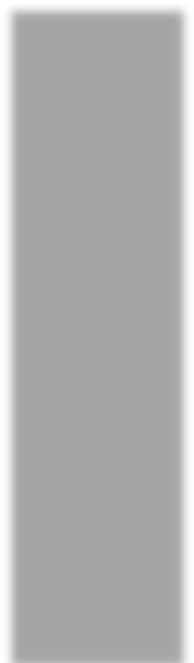 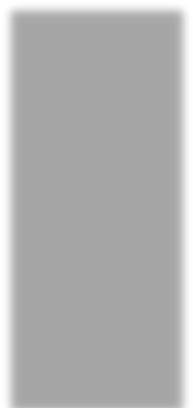 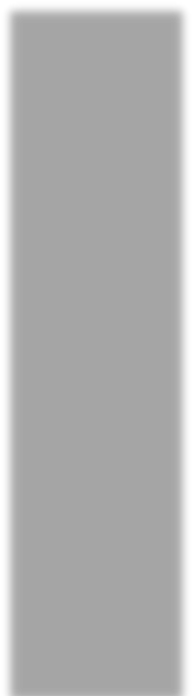 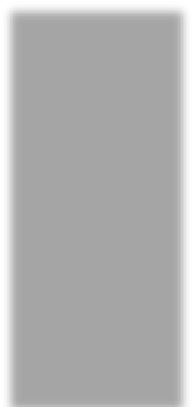 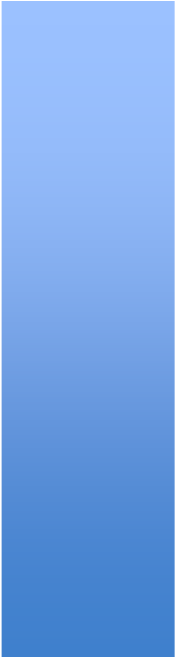 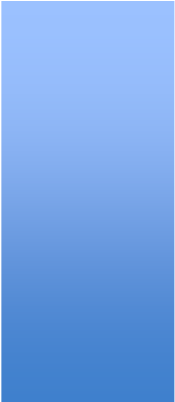 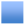 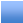 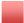 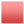 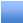 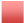 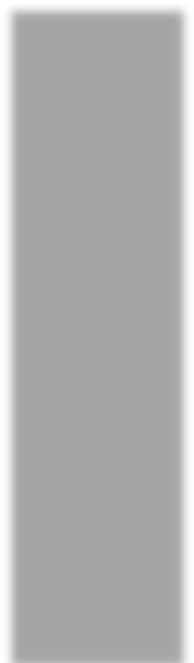 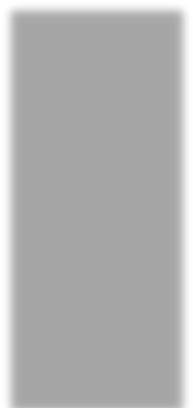 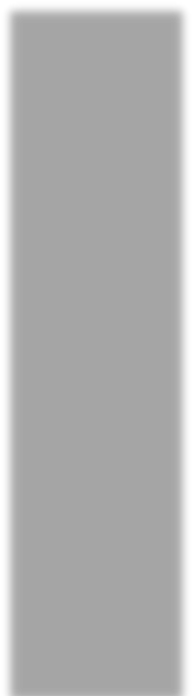 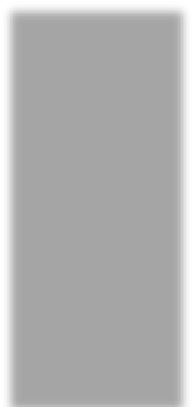 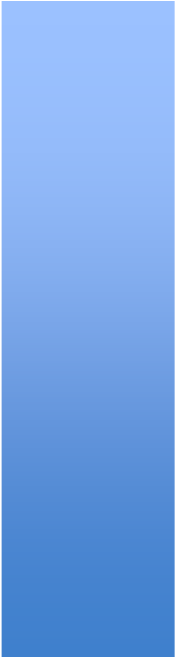 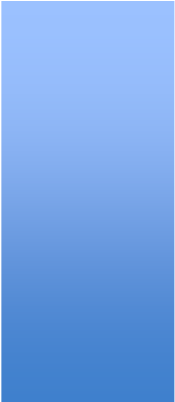 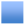 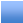 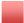 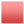 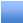 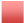 Fonte: Elaborado pela autora a partir dos dados dos Censos 2000 e 2010 Observando a Figura 4, que mostra o salário médio dos profissionais do sexo por gênero é possível verificar a disparidade salarial em uma atividade historicamente associada a mulheres. Tal realidade empírica remete-nos a observação de Della Giusta, Di Tomaso e Stron (2004) quanto à relação entre anonimato e preço. Pode-se aventar que uma das hipóteses para essa remuneração média superior para os homens, está relacionada ao fato de que o público que utiliza se de serviços sexuais do gênero masculinos estejam disposto a remunerá-los melhor, pois talvez precisem de maior anonimato, tanto que essa diferença, em termos de remuneração é observada também em 2010 cuja remuneração média masculina é 38,84% superior à feminina. Outra observação é quanto à população de trabalhadores do gênero masculino, ela apresenta-se menor que a do gênero feminino, e, portanto uma população menor, com menores opções para o consumidor pode possibilitar preços mais elevados, dada a ausência de concorrência. O que para o gênero feminino, dada à população maior, favorece ao aumento da concorrência e por consequência pressão no preço para baixo. Do ponto de vista estatístico a aplicação do teste t para verificar se há diferença das médias por gênero encontrou que para o ano de 2000 as médias salários de homens e mulheres são diferentes ao nível de significância de 1%. Já para o ano de 2010 rejeita-se a hipótese de que as médias de salários entre homens e mulheres são iguais à um nível de significância de 10%, uma vez que o p-valor do teste t foi igual a 0,07706. Um ponto a ser considerado é que a desconsideração das horas trabalhadas pode levar a análises com viés, assim procedeu-se uma análise do salário mensal por hora dos profissionais. Com a Figura 8 podemos identificar que o gênero masculino apresenta remuneração maior por hora trabalhada. Figura 2 - Salário por hora trabalhada dos profissionais do sexo no Brasil em 2000 e 2010 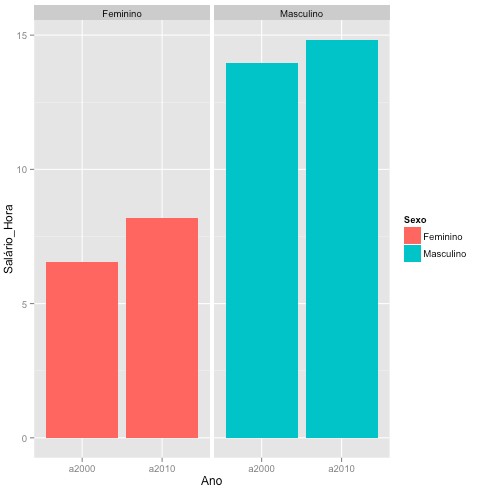 Fonte: Elaborado pela autora. Com a comparação entre o salário por hora considerando gênero conforme ilustrado na Figura 8 apresenta o gênero masculino tanto em 2000 quanto em 2010 percebendo maiores rendimentos do que a do gênero feminino, levou-nos a observação da escolaridade dos profissionais a fim de identificar se existe relação entre a escolaridade e a remuneração. Dentro dos diferenciais de renda, faz-se pertinente observar como a escolaridade pode gerar diferencial na remuneração. Para isso foi elaborada a Tabela 3, que possibilita observar, escolhendo como referência a escolaridade do gênero feminino, em termos proporcionais, o quanto este gênero recebe em relação ao gênero masculino com a mesma escolaridade. Tabela 3 – Diferença de renda entre os gêneros considerando o nível educacional do gênero feminino em percentual. Fonte: Elaborado pela autora (2013) Apenas nos casos em que o gênero feminino descreve-se como “sem instrução há diferenças proporcionais de renda positiva para o gênero feminino. No entanto, oscila negativamente em todos os demais níveis de escolaridade observados, gerando um “gap” entre os gêneros, que reduziu de uma pesquisa para outra, exceto para os níveis mais elevados, a saber médio completo e superior incompleto. Em 2000 os percentuais de diferença entre os rendimentos dos gêneros desconsiderada a escolaridade era de 53% a menor para as mulheres e reduz para 44% em 2010. Cabe salientar, que os níveis em que não se apresentam os valores percentuais não haviam ou mulheres ou homens com a escolaridade, assim ficou impossibilitado o calculo. Para a especialização, por exemplo, em na amostra de 2010 um homem entrevistado declarou este nível de escolaridade, assim como para o fundamental completo foram 2 homens que declaram este nível de escolaridade. Por fim, verificou-se estatisticamente se há diferença entre os valores médios percebidos mensalmente por hora pelos profissionais do sexo. Na Tabela 4 apresenta-se o resultado do teste. Tabela 4 – Teste Estatístico t da remuneração média por hora dos profissionais em 2000 e 2010. Fonte: Elaborado pela autora. Devemos primeiramente salientar que em 2000 há diferença entre a média de salários recebidos por homens e mulheres já que se rejeita a hipótese nula de que as médias seriam iguais de ao nível de significância de 1%. Ou seja, estatisticamente há diferença entre o rendimento médio mensal por hora dos profissionais do sexo do gênero feminino e masculino. Isso não acontece em 2010 quando se observa que a diferença entre a média de salários recebidos por homens e mulheres não existe estatisticamente, já que aceitamos a hipótese nula de que as médias seriam iguais dado o p-valor de 0,154. O resultado reforça a observação já exposta neste trabalho de que existam problemas consideráveis de subestimação na amostra do número de profissionais do sexo. 	4 	Considerações Finais  Uma atividade historicamente associada à figura feminina, que hora foi sinônimo de força, sabedoria e inteligência, hora foi banida e excluída do convívio social: a prostituição assume na sociedade diferentes visões, e a maioria delas associa-se aos tabus que envolvem a relação entre sexo, casamento e religião. As observações da pesquisa permite-nos aventar que a relação exercida entre: idade, renda, localização e escolaridade dos profissionais do sexo no Brasil pressiona para uma discussão política mais coesa que contemple essa parcela da população brasileira, que na ultima década obteve avanços, mas que ainda encontra-se a margem das garantias oferecidas para uma atividade formal. Reforça a necessidade de atenção por meio do poder público para a adoção de medidas, afim de que garantam a estes homens e mulheres a liberdade de escolha em seu sentido amplo.  Os resultados apontam para um perfil sócio-econômico heterogêneo de profissionais e um declínio do número de profissionais do sexo no Brasil no período compreendido pela pesquisa nos anos 2000 e 2010. O que se deve a possível saída dos que talvez estivessem desempenhando a atividade unicamente por necessidades financeiras ou vitimização social, uma vez que no decênio em que compreende a análise, acontecem mudanças nas perspectivas governamentais que visam reduzir desigualdades, e iniciam-se programas de distribuição de renda e inclusão social, o que pode ser um dos motivos para a redução da população. A redução da população dos profissionais do sexo no Brasil também possibilita a reflexão quanto à redução da entrada de novos profissionais. Verifica-se também o aumento da idade, que talvez seja tanto devida a maior permanência dos (as) garotos (as) de programa na atividade quanto pela possível entrada de profissionais com mais idade. Cabe salientar que a idade, em especial para os profissionais do sexo mostra-se relevante, pois o período que pode propiciar maiores ganhos, é relativamente curto, se comparado a outras atividades laborais.  Para a renda dos profissionais do sexo, o que se observou foi à confirmação do que citam Santos e Ribeiro (2006) que se trata de um fato estilizado na literatura nacional e internacional de que as mulheres percebem rendimentos médios menores que os homens. Apesar da prostituição possuir maior associação ao gênero feminino o trabalho suscita uma observação para as diferenças salariais por gênero, que para a prostituição mostra-se latente. Foi possível observar quanto a remuneração recebida com a prestação de serviços sexuais, que ao aplicar o teste estatístico para as medias da renda apenas a amostra do ano 2000 apresenta-se significativa o que reforça outra ressalva do trabalho que se trata da subestimação da população de profissionais do sexo, quando esta é estimada por meio dos dados do censo demográfico. Observa-se também aumento substancial da escolaridade dos profissionais de uma pesquisa para outra, possibilitando refletir que neste século as escolhas pela prática da prostituição pode estar sendo feita de forma mais consciente, menos intuitiva e vitimizada.  Referências ADRIAENSSENS, Stef; HENDRICKX, Jef. Choice or necessity? A comparative approach of the prevalence of women’s prostitution. Hub Research Paper, Bruxelas, 2011 Disponível em: < https://lirias.hubrussel.be/bitstream/123456789/5851/1/11HRP41.pdf>. Acessado em 10 nov. 2012. ALFONS, Andreas; TEMPL, Matthias. Estimation of Social Exclusion Indicators from Complex Surveys: The R Package laeken. KU Leuven, Faculty of Business and Economics Working Paper, 2012. CAMERON, Samuel. The economics of sin: rational choice or no choice at all?. Edward Elgar Publishing, 2002. DAMICO, Anthony. Analyze survey data for free. Disponível em : < http://www.asdfree.com/>. Acessado em 10 nov. 2012. DELLA GIUSTA, Marina; DI TOMASO, Maria Laura; STRON, Steiner, Another theory of prostitution. Henley Business School, Reino Unido, 2004. Disponível em : < http://www.henley.ac.uk/web/FILES/management/013.pdf>. Acessado em 10 nov. 2012. EDLUND, Lena; KORN, Evelyn. A Theory of Prostitution. Jornal of Political Economy, Vol 110 nº1 Chicago,.16 fev. 2012 Disponível em : < http://www.jstor.org/stable/10.1086/324390>. Acessado em 10 nov. 2012. IBGE, 2012, Pesquisa Mensal de Emprego - PME. Mulher no mercado de trabalho: 	perguntas 	e 	respostas. 	Disponível 	em: <http://www.ibge.gov.br/home/estatistica/indicadores/trabalhoerendimento/pme_nova/Mulher _Mercado_Trabalho_Perg_Resp_2012.pdf>. Acessado em 03 abr. 2013 IBGE. Censo Demográfico 2000 - Resultados do universo. Disponível em: http://www.ibge.gov.br. Acessado em 20 out. 2012. IBGE. Censo Demográfico 2010 - Resultados do universo. Disponível em:< http://www.ibge.gov.br>. Acessado em 20 out. 2012. IBGE. Indicadores IBGE – Sistema Nacional de Índices de Preços ao Consumidor , Brasília, 2013 IBGE. Pesquisa Mensal de Emprego – PME 08. Disponível em: < http://www.ibge.gov.br/home/estatistica/indicadores/trabalhoerendimento/pme_nova/Mulher_ Mercado_Trabalho_Perg_Resp_2012.pdf>. Acessado em: 03 mar. 2012. LOBO, Elisabeth Souza, A classe operária tem dois sexos: trabalho, dominação e resistência, In: SEBASTIANI, R. ,Vieira , Gênero e desigualdade salarial , R. Grande do Sul. 2002. Disponível em: < http://revistas.fee.tche.br/index.php/mulheretrabalho/article/viewFile/2695/3017>. Acessado em 16 mar. 2013. PESSOA, Djalma G. C. Amostras complexas [mensagem pessoal]. Mensagem recebida por <sheila_leite@hotmail.com> em 19 ago. 2013. R Core Team. R: A language and environment for statistical computing. R Foundation for Statistical Computing, Vienna, Austria. URL http://www.R-project.org/. 2013 ROBERTS, Nickie. As prostitutas na História. Trad. Magda Lopes. Rio de Janeiro: Rosa dos Tempos, 1998 SAITH, Walberti; KAMITANI, Eder Luís Tomokazu. O crescimento da pecuária na região norte: uma análise explanatória de dados. 2012. Disponível em: < http://www.bancodaamazonia.com.br/bancoamazonia2/Revista/edicao_14/N_14_Crescimento _da_Pecuaria_O.pdf>. Acessado em 26 mar. 2013. SANTOS, Renato Vale; RIBEIRO, Eduardo Pontual. Diferenciais de Rendimentos entre Homens e Mulheres no Brasil Revisitado: Explorando o “Teto de Vidro”. Rio de Janeiro, UFRJ. (Texto para Discussão), 2006. SILVA, Ariana C. da; LIMA, Érica P. C. de; BATISTA, Henrique R. A importância da Soja para o Agronegócio Brasileiro: Análise sob o Enfoque da Produção, Emprego e Exportação. 	2011. 	Disponível 	em: <http://www.apec.unesc.net/V_EEC/sessoes_tematicas/Economia%20rural%20e%20agricultura%20familiar/A%20IMPORT%C3%82NCIA%20DA%20SOJA%20PARA%20O%20AGR ONEG%C3%93CIO%20BRASILEIRO.pdf> Acessado em 26/01/2012 MULHERES: ORIENTAIS E OCIDENTAIS. SÃO SEMPRE MULHERES. Taciana Durão Leite Caldas Prefeitura da Cidade do Recife – Escola Municipal Maria Sampaio de Lucena INTRODUÇÃO O papel fundamental da educação no desenvolvimento das pessoas e das sociedades amplia-se ainda mais no despertar do novo milênio e aponta para a necessidade de se construir uma escola voltada para cidadãos que devem estar prontos para construir um novo tipo de sociedade. Dessa forma buscamos, neste projeto, focalizar, nas questões de gênero, a mulher como tema central. Para abordar esse tema tratamos as diferenças de comportamento entre mulheres Ocidentais e Orientais, partindo sempre de uma análise comparativa entre estes dois comportamentos, e falando sobre os tipos de “liberdade” que envolve essas mulheres. No nosso caso, quando nos reportarmos às mulheres orientais, estaremos sempre nos referindo especificamente às mulheres do oriente médio.  Dando segmento, chegamos a discussões sobre a gravidez, na adolescência, o principal tema para que nossos educandos reflitam e se conscientizem dessa responsabilidade. O projeto foi aplicado em cinco turmas do 4º ciclo, do 2º ano do turno da tarde da escola Municipal Maria Sampaio de Lucena, localizada no bairro do Ibura (periferia do Recife) no ano de 2008. Os alunos possuem em média 15 anos de idade, e as turmas estão com, aproximadamente, 40 alunos em cada sala de aula, num total aproximado de 200 alunos. Foram envolvidas as áreas de Linguagens e Códigos e Ciências Humanas e suas tecnologias, tendo como componentes curriculares foram artes, geografia e história.  OBJETIVOS Objetivo Geral:  Trabalhar questões sociais de gênero de grande importância que venham a repercutir na vida futura dos alunos através da multiculturalidade entre o Oriente e o Ocidente. Objetivos Específicos: Fazer com que os educandos conheçam outras culturas, especialmente a do Oriente Médio. E entenderem o quanto as questões culturais podem contribuir para a diferença de gêneros. Apresentar o comportamento feminino do Oriente Médio, comparando com o comportamento feminino do Ocidente a partir da influência cultural de cada região. Buscar uma maior conscientização por parte dos educandos sobre as responsabilidades de uma gravidez na adolescência, e suas consequências na vida desses adolescentes, principalmente nas meninas. Levar os alunos a reconhecerem as obras de arte como um produto histórico-social e suas especificidades nas diversas culturas. Estimular os alunos a produzirem textos visuais, articulando percepções, conhecimentos artísticos e contextuais, os elementos compositivos, signos, materiais e suportes. Construir uma organização dentro do espaço de trabalho, explorando os materiais com zelo, valorizando como bem coletivo. METODOLOGIA Antigamente, a grande maioria das mulheres só iniciava sua vida sexual após o casamento. Em geral, seus maridos já haviam tido experiências sexuais, muitas vezes em relações sem afeto. Hoje em dia, o acesso às informações sobre sexo melhorou bastante; além disso, os costumes em relação ao namoro e às atividades sexuais fora do casamento estão mais liberados, principalmente, nas grandes cidades e em populações de baixa renda. E, segundo o IBGE:                                                   “ Em 2001, 82,8% das mulheres de 25 a 49 anos são mães                                                   A proporção de mulheres com filhos aumenta com a idade. Em 2001, na faixa de 25 e 49 anos, 82,8% tinham, pelo menos, um filho (tabela 11.1). Essa informação é importante porque como as mulheres têm a responsabilidade de cuidar dos filhos, sentem mais dificuldade de ingressar e permanecer no mercado de trabalho e/ou dar continuidade aos estudos.                                                   7,3% das jovens de 15 a 17 anos têm, pelo menos, um filho                             Os dados também revelam índices altos de gravidez na adolescência, uma vez que, entre as jovens de 15 a 17 anos, a proporção de mulheres com, pelo menos, um filho é de 7,3% no país. Na região metropolitana do Rio de Janeiro, esse índice chega a 4,6% e na região metropolitana de Fortaleza, 9,3%. Na comparação com as pesquisas anteriores, Maranhão, Ceará e Paraíba continuam apresentando altas proporções de jovens adolescentes com filhos.                                                          ... As maiores médias de filhos por mulher foram observadas no Norte (3,2) e no Nordeste (2,7), mas essas duas regiões foram as que apresentaram maior queda neste indicador (16,7% entre 1992 e 2001).                                                   A queda da fecundidade também não se distribuiu por todas as faixas de idade. Ao contrário, a incidência de gravidez na adolescência (dos 15 aos 19 anos) aumentou em todas as regiões, entre 1992 e 2001. O maior crescimento foi registrado no Nordeste (40%), e o menor, no Centro-Oeste (7%). Essa maior liberdade sexual vem apresentando hoje em dia outra consequência: o aumento do número de adolescentes grávidas, com a gravidez acontecendo cada vez mais cedo na vida dessas meninas. Isso pode ocorrer por falta de informação sobre os métodos anticoncepcionais? Mas, segundo Osny Telles, no seu livro Começo de Conversa, Orientação Sexual p.51  “...ocorre também porque muitas adolescentes estão andando tão depressa, que mesmo tendo informação, não têm maturidade para compreender o risco de ficar grávida e as consequências que isso trará para sua vida: ter que cuidar o tempo todo de quem depende de você. Com os meninos,  que se tornam pais precoces, o mais comum é que eles não aprenderam que o risco da gravidez também é seu problema e preferem deixar que a menina se preocupe sozinha.”  Em uma conversa com um grupo de adolescentes, alunas do 2º ano do 4º ciclo, percebemos, extremamente, abismados, a simplicidade e a naturalidade com que as adolescentes falavam dos seus relacionamentos sexuais com seus parceiros e/ou namorados. Elas pareciam mulheres casadas falando de seus parceiros que eram apenas “ficantes”. Logo após a conversa com o grupo de adolescentes conforme mencionamos acima, decidimos aplicar o filme sobre a vida do pintor Pollock. Nesse momento tencionávamos trabalhar com a arte abstrata e principalmente orientar discussões sobre o comportamento e atitudes de Lee, companheira do artista em questão.  O filme abrange a arte moderna com o abstracionismo, na área das artes visuais, entretanto na área afetiva e psicológica, podemos abordar a dependência afetiva de Pollock sobre Lee. Dentro desse quadro, fizemos os alunos debaterem e refletirem sobre Lee uma mulher emancipada, dona de sua vida, que deixa tudo em função do amado, inclusive uma próspera carreira de pintora, abdicando de sua independência, de ser mãe, para viver a vida de Pollock, fazendo da sua vida a vida dele, sem que ele lhe pedisse ou exigisse nada. E a dependência afetiva de Pollock por Lee faz com que eles tenham quase uma relação maternal. Tudo isso em plena expansão do feminismo nas décadas de 1940 a 1960 em Nova York. Dirigimos dentro de um debate reflexões sobre as mulheres que norteiam as suas vidas, suas mães, suas tias, suas irmãs, suas primas, enfim um comparativo entre as atitudes destas mulheres com as atitudes de Lee.  Nesse meio tempo, aconteceu uma capacitação sobre o Orientalismo no Instituto Ricardo Brennand, localizado na Várzea, abrindo horizontes para que nossas ideias se estruturassem para a organização desse projeto. Transpusemos alguns conhecimentos adquiridos durante a capacitação para a sala de aula. Iniciamos elucidando a localização geográfica do Ocidente e do Oriente, falamos sobre as congruências e diferenças culturais e as últimas relacionadas à área geográfica. Apresentamos dois mapas um sobre o Oriente Médio, outro sobre a Ásia. Neste último apresentamos a localização do Extremo Oriente relatando que apesar de estar localizado, no mapa, na parte oriental, possui grandes diferenças culturais em relação ao Oriente Médio. O conteúdo acima foi resumido sob a forma de um texto, escrito no quadro, e pedido aos alunos eles que copiassem, para um maior aprofundamento no estudo. Em seguida focamos sobre os aspectos religiosos que dão origem aos aspectos culturais do Oriente Médio. Falamos um pouco sobre o Islamismo, o Afeganistão, o Alcorão, Maomé e os Mulçumanos. Finalmente passamos para eles várias proibições feitas às mulheres do Oriente Médio que seguem o Alcorão (livro sagrado, seguido pelos maometanos). Os itens abaixo foram lidos em sala de aula retirados do periódico Notícias Magazine, 21 de Outubro de 2001e em seguida debatidos com eles:  Algumas das principais regras que a mulher afegã tem de obedecer durante o regime da milícia islâmica talibã: 1. É absolutamente proibido às mulheres qualquer tipo de trabalho fora de casa, incluindo professoras, médicas, enfermeiras, engenheiras, etc.2. É proibido às mulheres andar nas ruas sem a companhia de um “nmahram” (pai, irmão ou marido). 3. É proibido falar com vendedores homens. É 	proibido 	ser 	tratada 	por 	médicos 	homens, 	mesmo 	que 	em 	risco 	de 	vida. É proibido o estudo em escolas, universidades ou qualquer outra instituição educacional. 6. É obrigatório o uso do véu completo (“burca”) que cobre a mulher dos pés à cabeça. 7. É permitido chicotear, bater ou agredir verbalmente as mulheres que não usarem as roupas adequadas (“burca”) ou que desobedeçam a uma ordem talibã.8. É permitido chicotear mulheres em público se não estiverem com os calcanhares cobertos. 9. É permitido atirar pedras publicamente a mulheres que tenham tido sexo fora do casamento, ou que sejam suspeitas de tal. 10. É proibido qualquer tipo de maquilhagem (foram cortados os dedos a muitas mulheres por pintarem as unhas). 11. É proibido falar ou apertar as mãos de estranhos. 12. É proibido à mulher rir alto (nenhum estranho pode sequer ouvir a voz da mulher).  13. É proibido usar saltos altos que possam produzir sons enquanto andam, já que é proibido a qualquer homem ouvir os passos de uma mulher. 14. A mulher não pode usar táxi sem a companhia de um “mahram”. 15. É proibida a presença de mulheres em rádios, televisão ou qualquer outro meio de comunicação. 16. É proibido às mulheres qualquer tipo de desporto ou mesmo entrar em clubes e locais desportivos. 17. É proibido andar de bicicleta ou motocicleta, mesmo com seus “maharams”. 18. É proibido o uso de roupas que sejam coloridas, ou seja, “que tenham cores sexualmente atraentes”.19. . Os transportes públicos são divididos em dois tipos, para homens e mulheres. Os dois não podem viajar no mesmo.  20. É proibida a participação de mulheres em festividades.  21. É proibido o uso de calças compridas mesmo debaixo do véu. 22. As mulheres estão proibidas de lavar roupas nos rios ou locais públicos.23.As mulheres não se podem deixar fotografar ou filmar. 24. Todos os lugares com a palavra “mulher” devem ser mudados, por exemplo: O Jardim da Mulher deve passar a chamar Jardim da Primavera. 25. Fotografias de mulheres não podem ser impressas em jornais, livros ou revistas ou penduradas em casas e lojas. 26. As mulheres são proibidas de aparecer nas varandas das suas casas. 27. O testemunho de uma mulher vale metade do testemunho masculino. 28. Todas as janelas devem ser pintadas de modo a que as mulheres não sejam vistas dentro de casa por quem estiver fora. 29. É proibido às mulheres cantar.  30. É proibido a homens e mulheres ouvir música. 31. Os alfaiates são proibidos de costurar roupas para mulheres. 32. É completamente proibido assistir a filmes, televisão, ou vídeo. 33. As mulheres são proibidas de usar as casas-de-banho públicas (a maioria não as tem em casa). Fonte: Revista Notícias Magazine, 21 de Outubro de 2001. É importante frisar que os educandos da oitava série se colocaram nos debates opinando como essas regras são absurdas e inviáveis. Repudiaram ao extremo a submissão das mulheres em relação à religião. Os próprios alunos homens se colocaram contra a tais proibições, mesmo conscientes de que todas essas regras fazem parte da religião e cultura deles. E, principalmente foi debatido o quanto esses tipos de proibições inibem a atividade profissional feminina que levam a total submissão do gênero masculino. Dando sequência ao debate abordamos os temas sobre os Haréns. Foi explicada a verdadeira função dos Haréns, de onde vêm às mulheres que lá moram, qual o interesse do Sultão nessas mulheres. Quem são os Eunucos e sua função nos Haréns, quais são os objetivos de um Eunuco em entrar para um Harém, enfim procuramos abordar tudo que podíamos para abranger a maior quantidade possível de conteúdos sobre os Haréns. Abaixo estão algumas imagens apresentadas a eles em tamanho A-3, como foram retiradas da internet não conseguimos todos os seus dados. 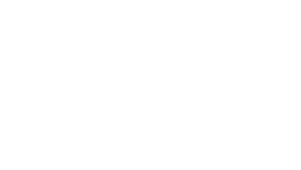 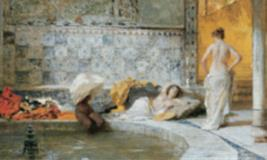 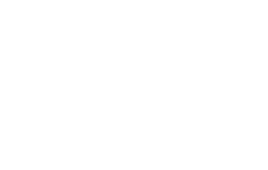 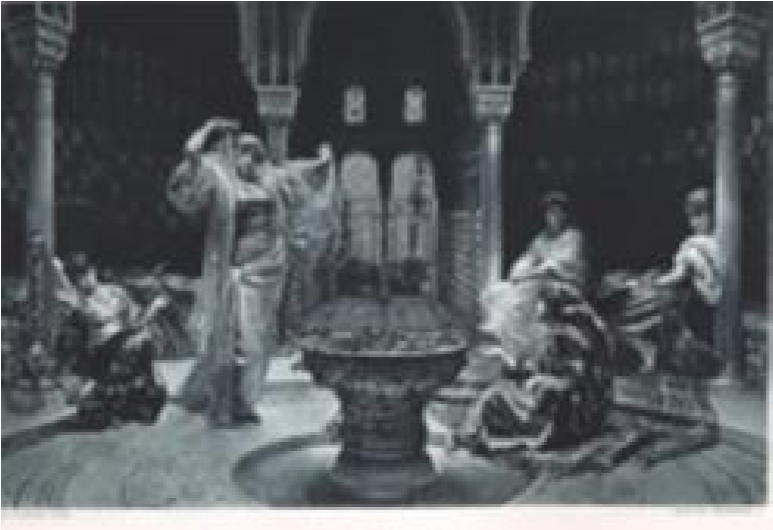 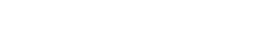 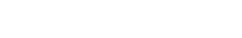 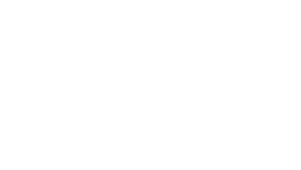 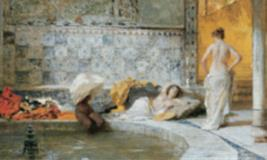 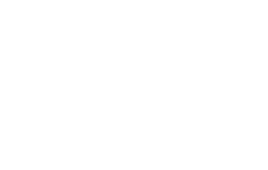 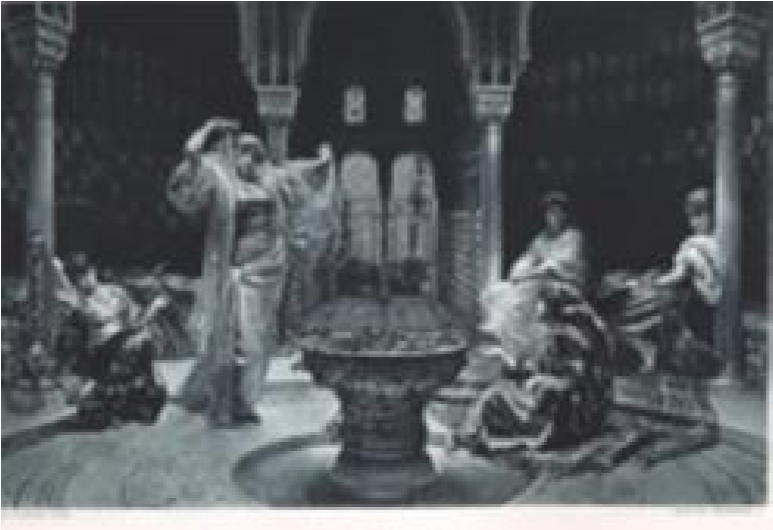 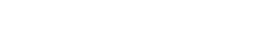 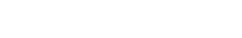 Depois de ter conhecido algumas das proibições feitas às mulheres do Oriente Médio e refletido em debates sobre o comportamento da mulher Ocidental, em relação à sua vida e de sua família, pedimos aos educandos que formassem grupos de quatro alunos e escrevessem um texto com, o mínimo 15 linhas, respondendo à seguinte pergunta:   PARA VOCÊ QUAL SERIA A MULHER IDEAL? Tivemos um total de oitenta e quatro alunos entregando seus depoimentos e sem esquecer que eles estavam agrupados em quatro alunos portanto, na nossa pesquisa, todos os dados,  de um texto tem seu resultado multiplicado por quatro. Se somarmos a quantidade de alunos ultrapassará a quantidade de textos escritos, entretanto, tivemos vários desses itens repetidos em mais de um texto. Tivemos também 20 alunos colocando que a mulher ideal é a mulher que não deve desistir de seus sonhos. 16 alunos disseram que a mulher ideal deve ser batalhadora, 12 alunos colocaram que para ela ser ideal deve gostar de ter seu próprio dinheiro e finalmente 8 alunos colocaram que a mulher ideal deve ser baladeira. Após ter passado pela análise de conduta de Lee, no filme Pollock, seguindo sobre os ensinamentos e reflexões sobre o Orientalismo, foi chegada à hora de inserirmos o tema gravidez na adolescência. E através de um novo debate pedimos aos alunos que respondessem à seguinte pergunta: IMAGINEM DUAS ADOLESCENTES AMBAS COM 15 ANOS, UMA ORIENTAL, RESIDINDO NO AFEGANISTÃO, E A OUTRA OCIDENTAL, GRÁVIDA RESIDINDO NO BRASIL. QUAL DAS DUAS VAI POSSUIR MAIS LIBERDADE? Realmente o debate gerou grande polêmica, alguns acharam que as proibições Orientais ainda eram maiores do que as responsabilidades com os filhos, porém a maioria dos educandos chegou à conclusão que uma forma de uma adolescente perder a liberdade é gerando um filho sem condições de criá-lo. Algo também percebido entre eles, foi o fato do pai da criança normalmente não assumir suas responsabilidades, sendo um item que também tolhe ainda mais a liberdade da mãe da criança; diferente do homem do Oriente que assume sua família, sendo isso um ponto de honra para eles. Nessa discussão os educandos entenderam que se no Ocidente a mulher tem mais liberdade em relação à mulher do Oriente, e um dos fatores que levam a mulher ocidental a se submeter às regras masculinas, principalmente nas camadas menos favorecidas financeiramente, é a gravidez em um período que a os adolescentes estão se preparando para seguirem seus caminhos profissionais num futuro próximo. Pois como exemplo de vários dos alunos das turmas trabalhadas suas mães engravidaram enquanto adolescentes e tiveram suas vidas profissionais abortadas passaram a depender de suas famílias, pois o pai da criança, em sua maioria, não assume as responsabilidades. Toda a responsabilidade em criar a criança fica para a mãe, que na maioria das vezes abandona a escola, para poder cuidar do filho. Ou para de estudar para trabalhar e poder manter financeiramente seu filho, fazendo com que não se especialize o suficiente para assumir cargos com maiores responsabilidades e tenha que se submeter a subempregos.  Após todos os debates e acaloradas discussões, os estudantes estavam prontos para o grande dia em que foram escolhidos 10 alunos de cada uma das cinco turmas de oitava série, para visitarem o Instituto Ricardo Brennand. Ao todo foram 50 alunos convidados. Dos 50 alunos, 48 realmente, foram ao Instituto. Dividimos os 48 alunos em dois grupos para se alternarem na visitação cujos temas foram Orientalismo e Mitologia. Não podemos esquecer que o tema realmente trabalhado em sala de aula foi o do Orientalismo.  Os educandos ficaram extasiados. A maioria nunca tinha visitado o Instituto. As armas orientais e tudo que lhes foi apresentado sobre os cavaleiros medievais foram temas novos e interessantes, entretanto percebemos a verdadeira participação deles nas obras que desencadeavam o tema sobre as mulheres Orientais. Após as discussões sobre as proibições feitas às mulheres orientais, eles passaram a entender mais o porquê as famílias pobres virem nos Haréns um futuro para suas filhas, e por isso temos ainda hoje Haréns tão povoados.  É importante colocarmos a eloquência dos mediadores do Instituto. Não só a apropriação dos conteúdos que as obras retratam, mas de toda uma contextualização das obras com a época em que querem retratar. A facilidade de buscar respostas para as perguntas que eles fazem e dirigem o raciocínio do aluno para o objetivo que é pensar sobre o que esta sendo observado. Ainda mais importante é a relação que eles buscam entre obra, conteúdo, contextualização e atualização. Abaixo algumas imagens da visitação: Tela observada pelos alunos, percebendo assim quem são os Enucos a chegada de uma escrava branca a um Harém. 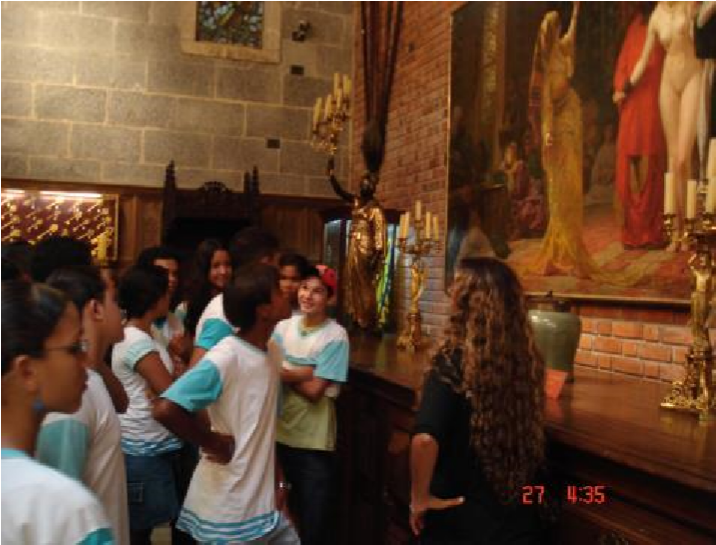 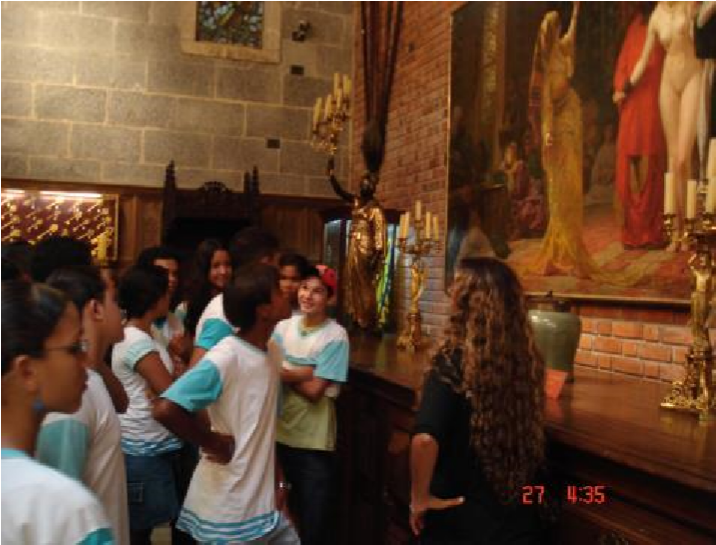 	 	Fonte: Instituto Ricardo Brennand 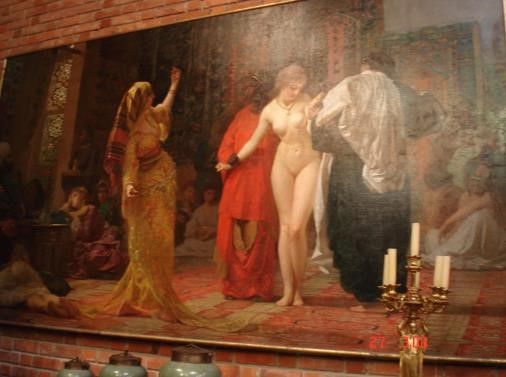 COMÉRCIO DA ESCRAVA  – 1884 – SLAVE MARKET – DOMÊNICO RUSSO (2832-1902) Fonte:  Instituto Ricardo Brennand 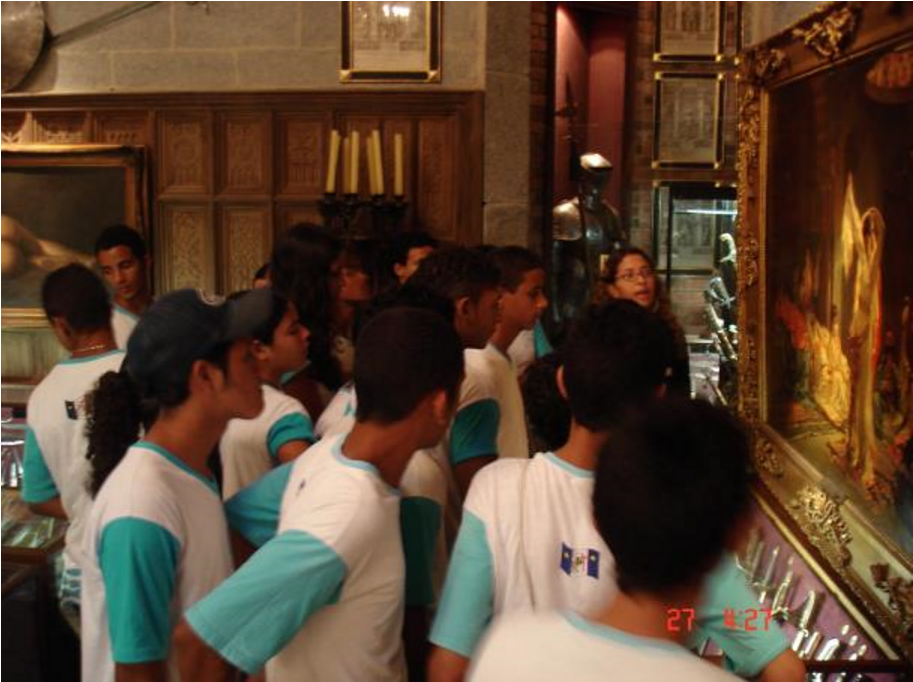 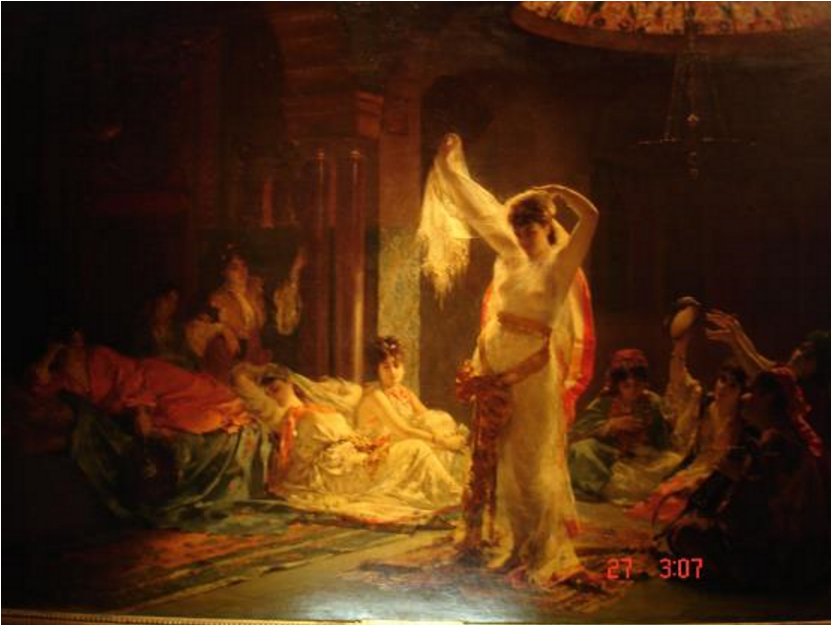 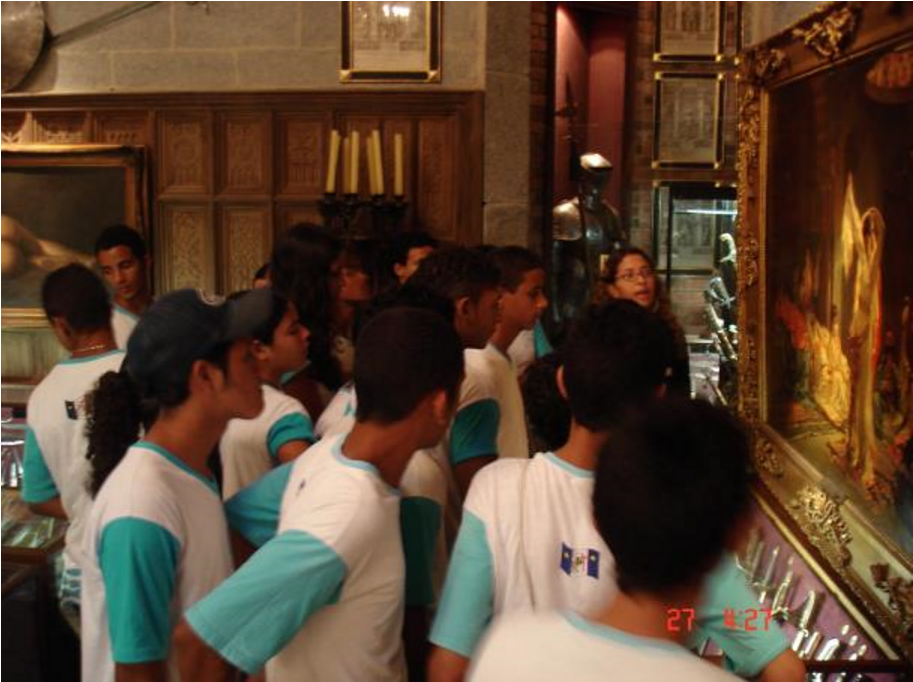 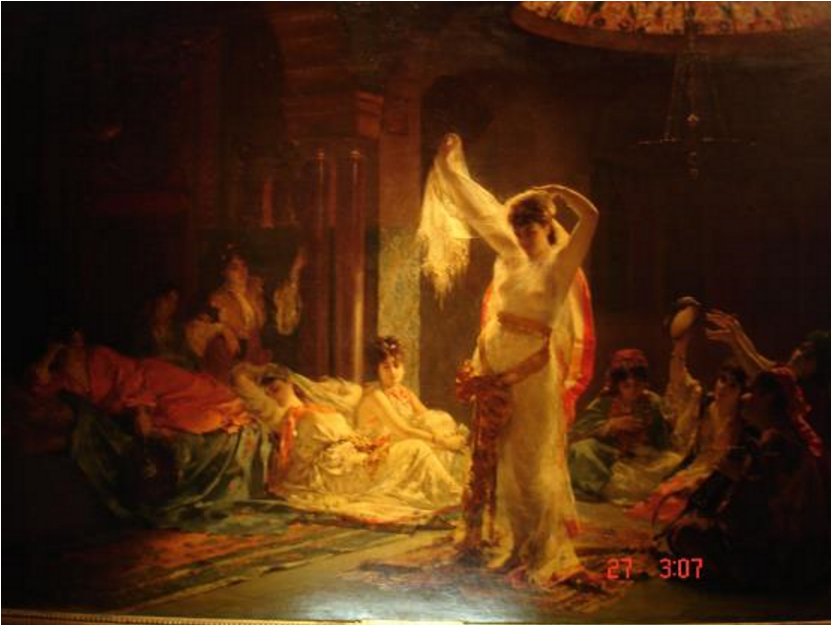 Os alunos percebem a brincadeira feita onde DISTRAÇÃO DO SULTÃO – SÉC XIX de  nós, os espectadores da tela somos os sultões. Edouard F. W. Richter 1844/ 1913. 	Fonte: Instituto Ricardo Brennand 	Fonte: Instituto Ricardo Brennand 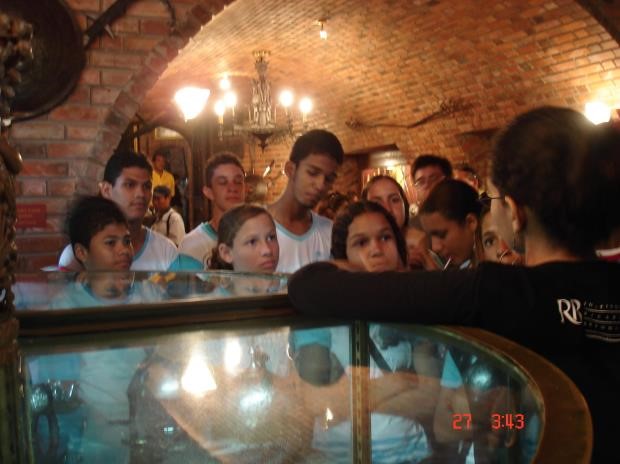 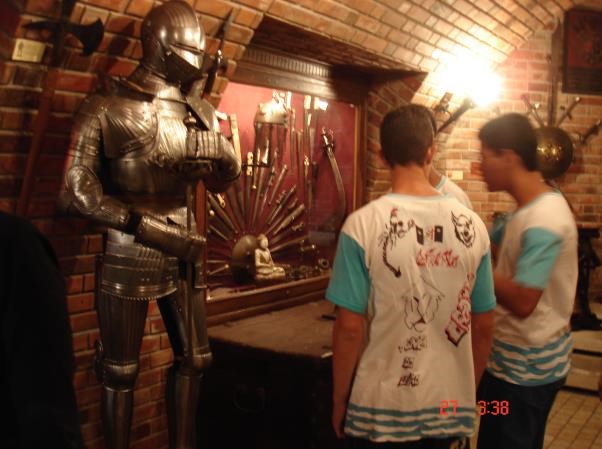 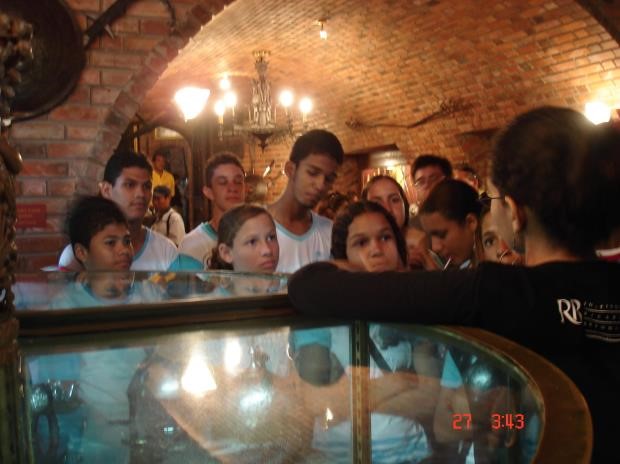 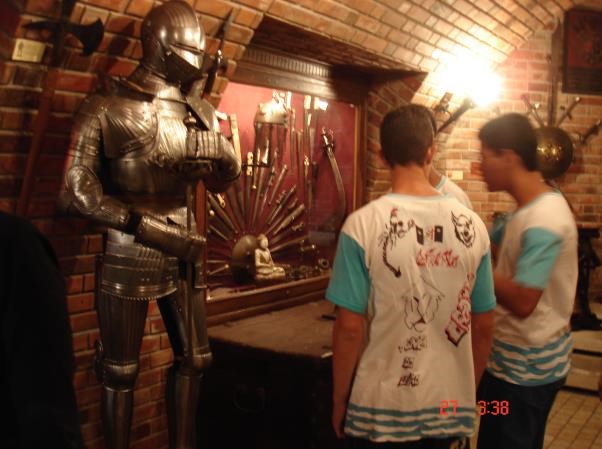  	As armas Orientais também foi um momento na visitação de muito interesse por parte de Fonte: Instituto Ricardo Brennand Voltando para a escola, montamos uma oficina de pintura em tela e pedimos aos educandos que transpusessem para as telas, não apenas o seu virtuosismo, mas que tentassem transpor algo que mais os impressionou em tudo que foi estudado em sala de aula e no Instituto Ricardo Brennand. Vale salientar que o projeto foi aplicado com todos os alunos das cinco oitavas séries, não apenas com os alunos que visitaram o Instituto.  Abaixo temos alguns fotos da oficina: 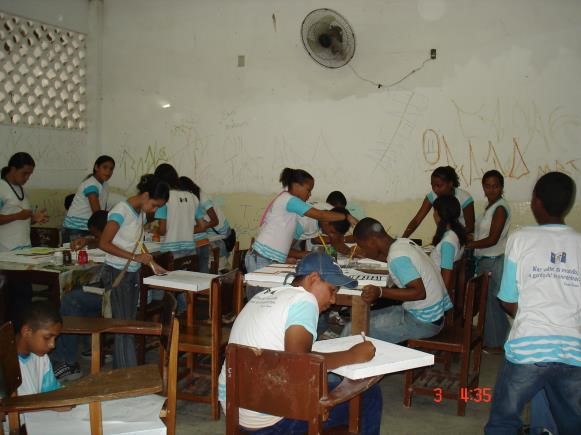 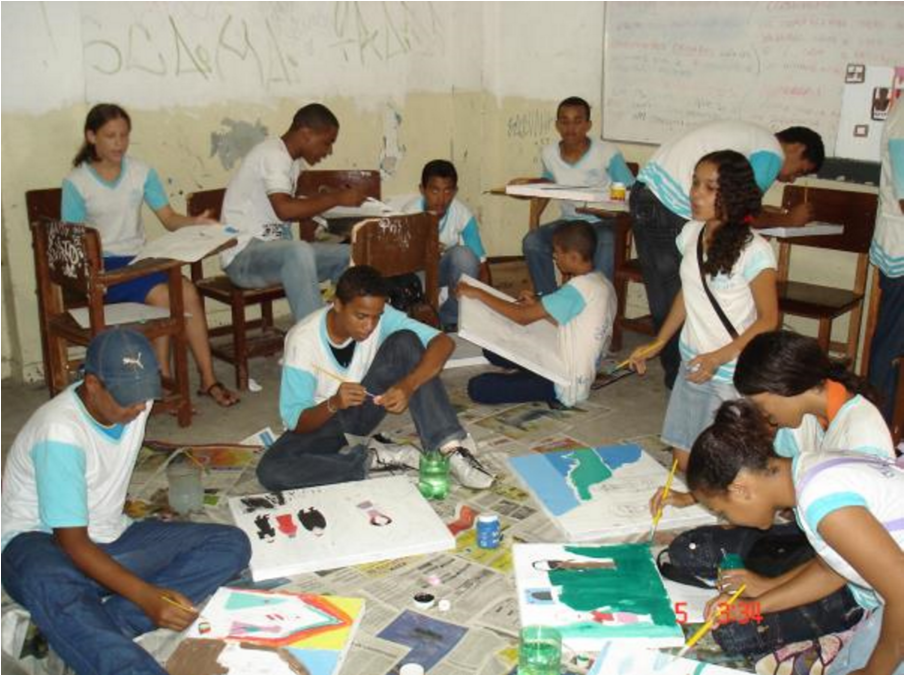 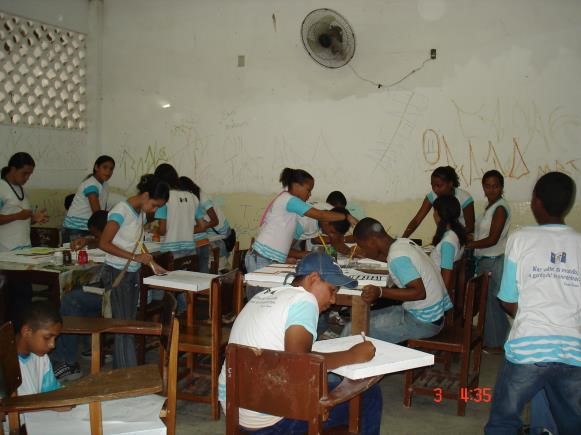 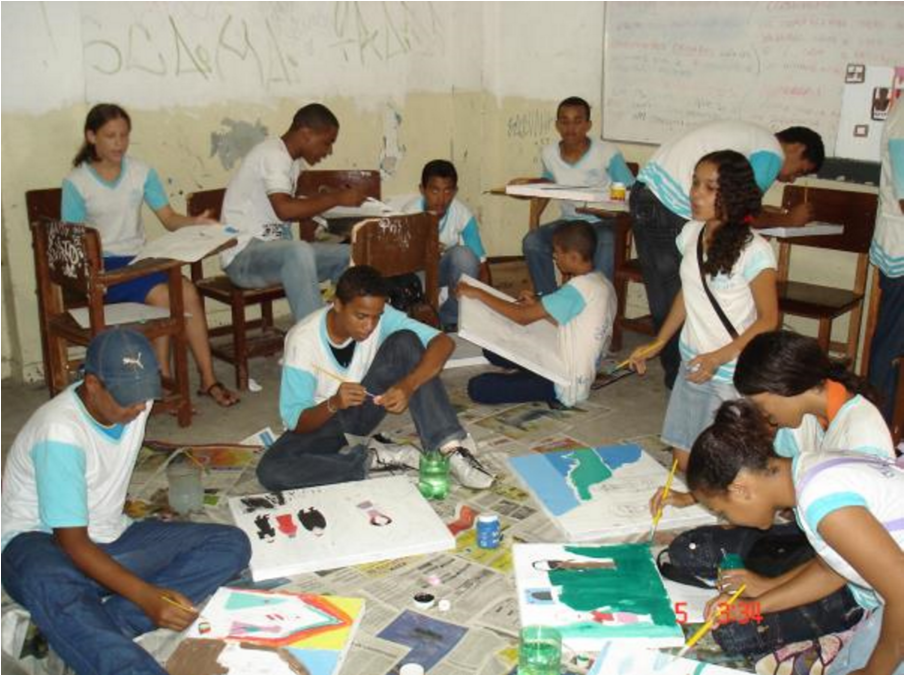 Conseguimos telas usadas com uma escola particular em que os alunos não quiseram levar as telas para casa, nossos alunos as pintaram de branco novamente e as reutilizaram. A escola conseguiu alguns pincéis, e uma parte das tintas. A outra parte das tintas alguns alunos se cotizaram e trouxeram para utilizarem na oficina. O interessante é que apesar dos parcos recursos as tintas trazidas foram misturadas, sem distinção da qualidade, pois algumas turmas trouxeram tinta de melhor qualidade, não fizeram questão e todos utilizaram todas as tintas igualmente. Como não tínhamos mesas suficientes forramos jornais no chão e lá mesmo os alunos se refastelaram em pintar suas telas.  Quando chegávamos à escola os alunos que estavam pintando eram liberados das outras aulas para ficarem à tarde inteira pintando, nos ajudavam a retirar os materiais da biblioteca (onde são guardados), arrumávamos à oficina forrando jornais, enchendo água nos potes, enfim tudo que se faz necessário para uma oficina de pintura.  Ao final cada aluno que terminava lavava seu pincel limpava os potes de água, organizando o espaço que havia utilizado. Como sempre alguns com o virtuosismo aguçado, outros mais humildes, porém poucos articularam inteligentemente as imagens. Em nossa opinião imagens óbvias, retratando o que nós falamos sem muita criatividade na utilização de recursos diferenciados. Porém esteticamente belas visualmente a conceitualmente, para estudantes que nunca pegaram em um pincel eles saíram-se muito bem. Resultados da pesquisa e discussão No tocante às telas, os alunos repassaram didaticamente, tudo o que foi aprendido. Com muitas dificuldades, pois apesar de um ano trabalhando com eles, esse tempo foi pequeno para desenvolver melhor os fundamentos da linguagem visual e receber assim produções mais elaboradas, bem como amadurecer o processo de leitura de uma obra de arte, já que nunca estudaram arte com um arte-educador. Porém segundo Anamelia Bueno no livro Olhos que Pintam – a leitura da imagem no ensino da arte página 43/ 44: “São os olhos leitores que colocam a obra em movimento, numa troca constante de papéis de sujeitos da ação, na medida em que, em determinado momento, é a obra de arte que atua como sujeito do processo de leitura. Tais relações que se estabelecem entre sujeito e observador e a obra de arte podem efetivamente gerar experiências estéticas, leituras visuais, apreciações, e fruições que devem ser conhecidas e reconhecidas pelo educador, de tal modo que atue como facilitador desse encontro, proporcionando, tanto quanto possível, os meios para que contatos sensíveis de seus alunos com o objeto de arte venham a acontecer.” O encontro com a obra de arte aconteceu e dentro de nossas limitações os alunos realizaram seus textos visuais, a maioria deles possui um desenho bastante infantil podendo compará-los a alunos do 2º ciclo, entretanto buscaram retratar, ainda que de forma simples o que mais lhe chamou atenção. E o que mais chamou a atenção deles foi realmente o Orientalismo e a diferença de comportamento das mulheres em questão. As proibições feitas pelo Alcorão foram retratadas enfaticamente.  Eles normalmente dividiam a tela em duas partes. Em uma delas retratavam um elemento da cultura Ocidental e; na outra parte, eles retratavam o mesmo elemento visto na cultura oriental. Apesar de ver a gravidez na adolescência retratada, em apenas uma tela, sabemos que o tema Orientalismo e a construção dos textos visuais com esse tema farão os nossos educandos refletir mais sobre a liberalidade em seus relacionamentos amorosos. 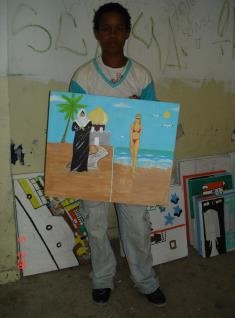 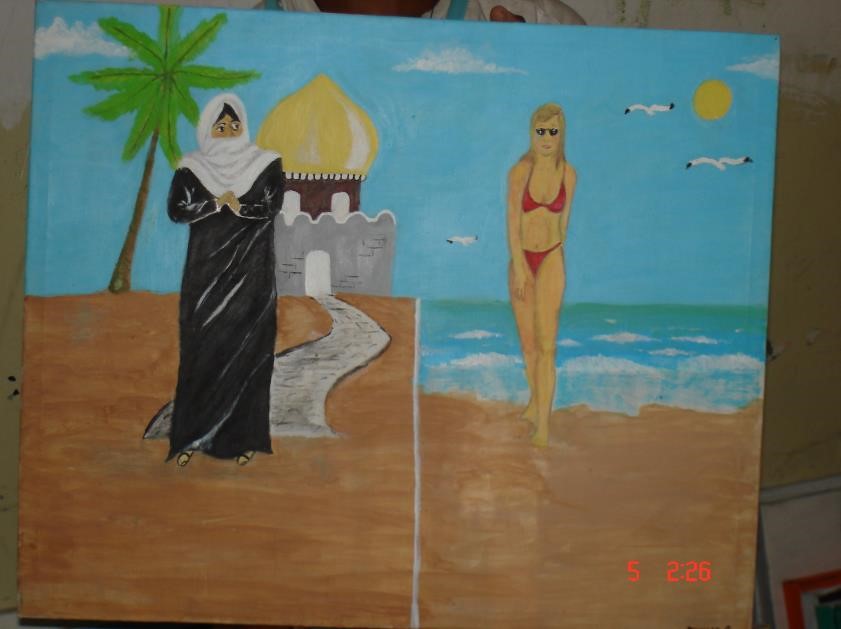 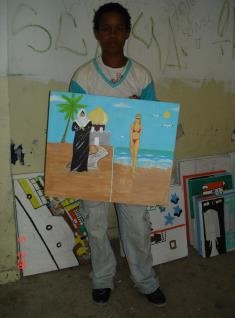 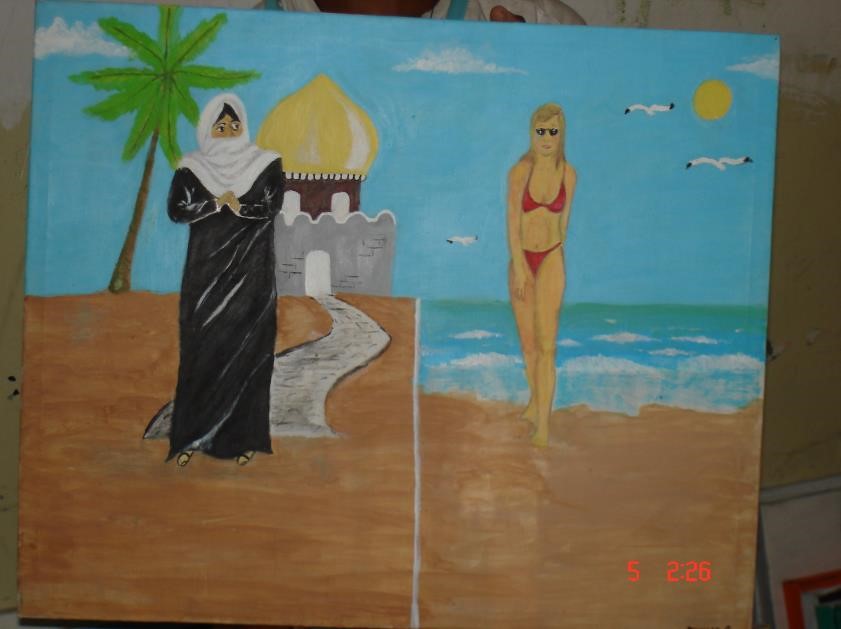 O aluno Douglas do 2º ano do 4º ciclo D, representou a diferença na liberdade das indumentárias e do espaço físico da mulher do Ocidente com a mulher do Oriente. Embora ele tenha entendido que as mulheres do Oriente Médio se vestem desta forma por uma questão cultural, ele apresenta a mulher do Ocidente em uma paisagem mais livre com o mar no campo visual periférico, enquanto a mulher do oriente tem no seu campo visual periférico um palácio que teoricamente seria um lugar de reclusão.  Em um de seus depoimentos o aluno relata sobre a questão cultural de que a mulher Ocidental tem a liberdade de ir à praia vestida com biquínis curtos abandonando a opção de, por ter essa escolha, ser um símbolo sexual.  Ele utiliza a linha do horizonte como divisão de planos para o campo visual focal com as duas mulheres, e o campo visual periférico com as demais paisagens.  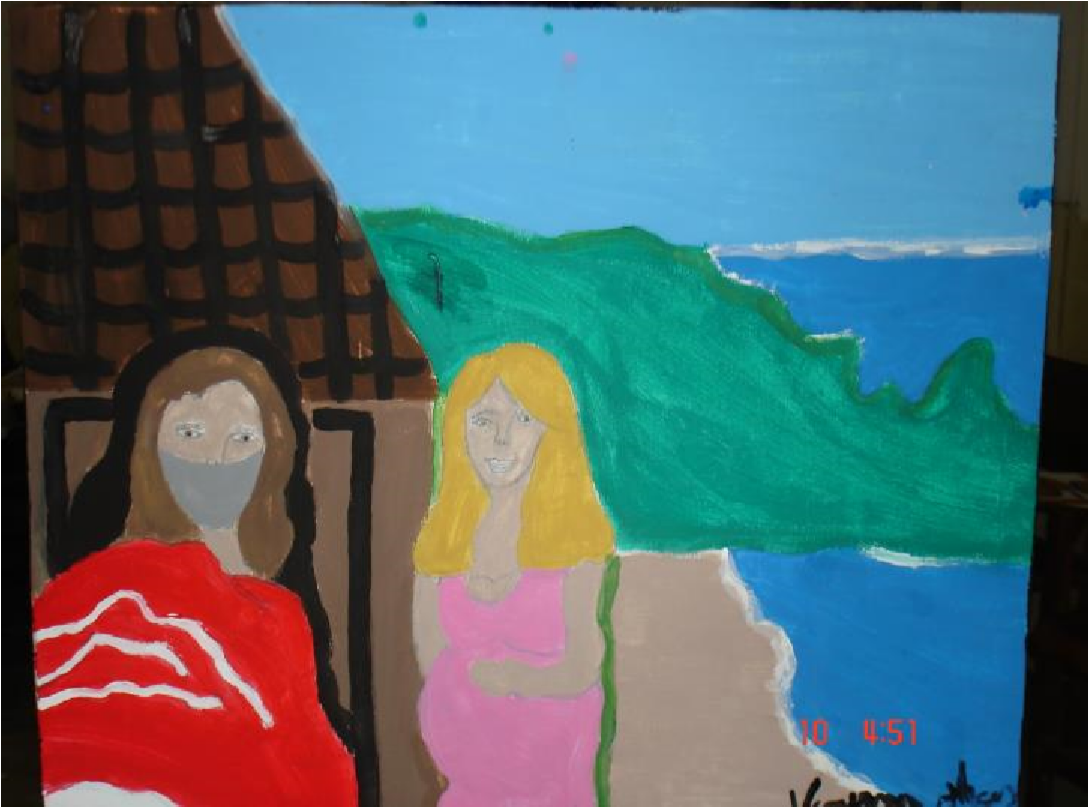 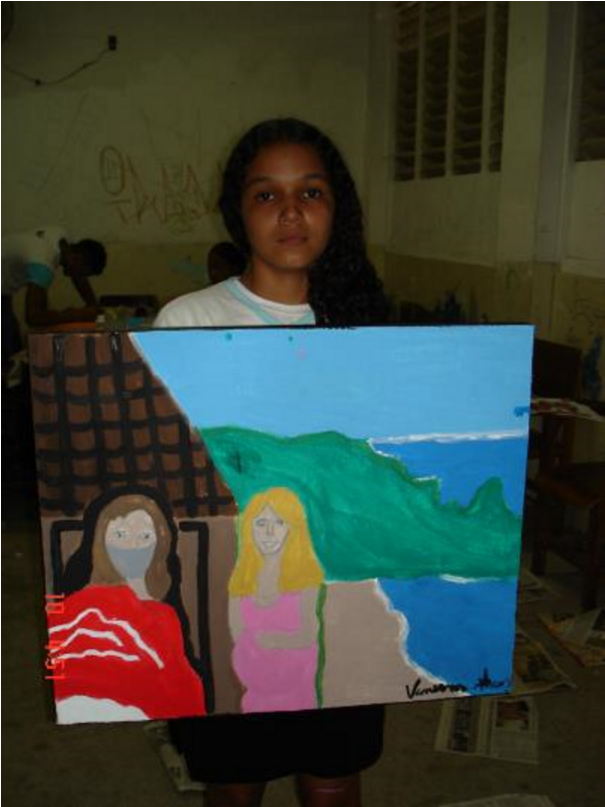 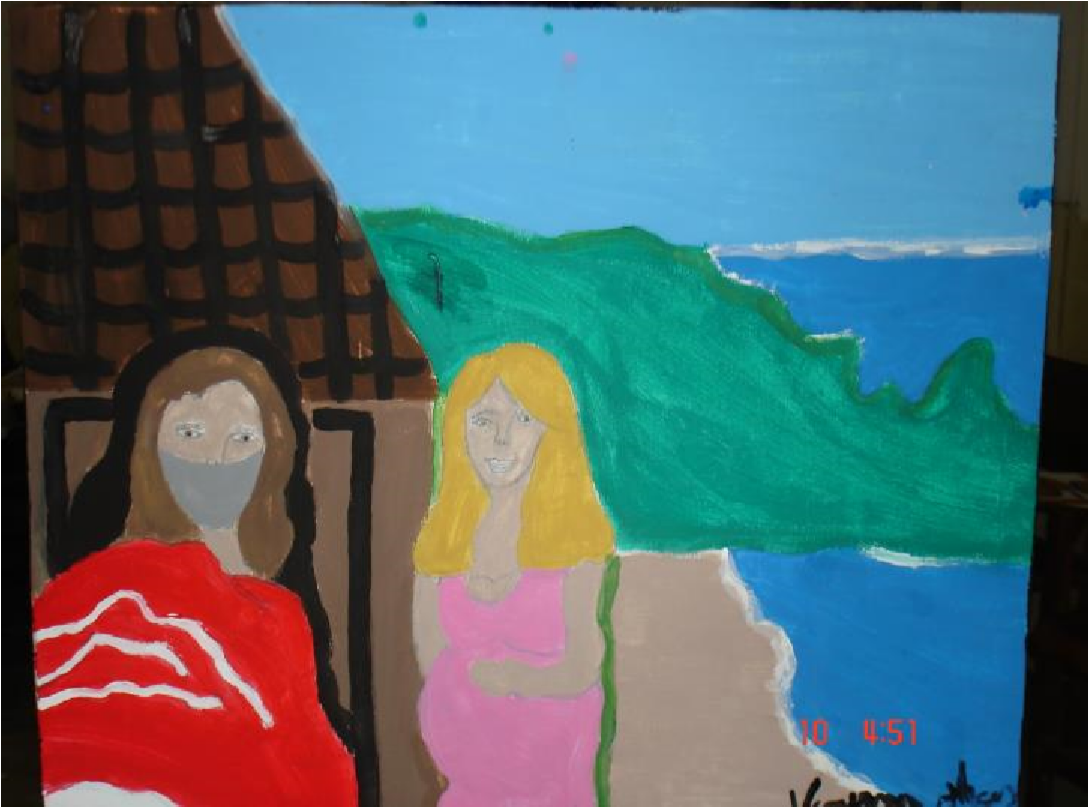 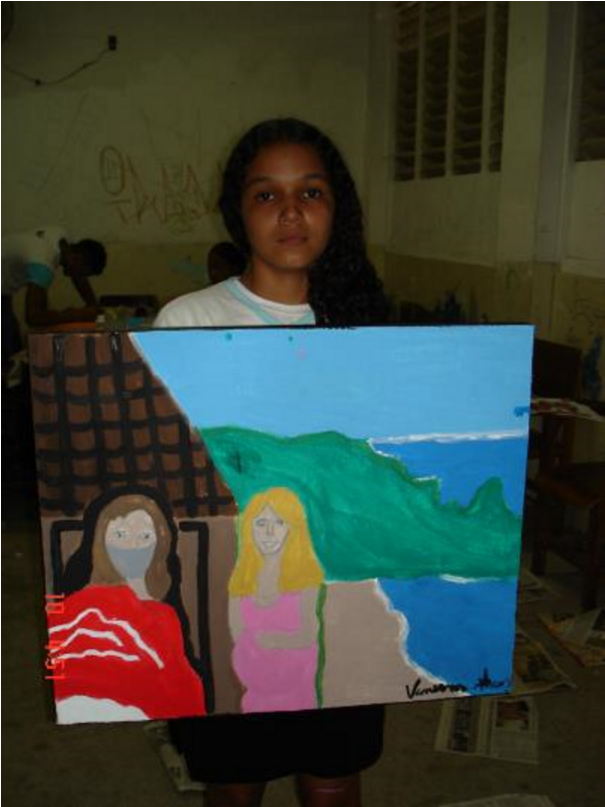 Vanessa, aluna do 2º ano do 4º ciclo C, foi à única aluna que retratou a gravidez.  A aluna comenta sobre a restrição da liberdade representada nesta obra pela gravidez da adolescente Ocidental, e na adolescente Oriental a restrição aparece na sua vestimenta e na casa retratada ao fundo. Segundo sua autora a adolescente ocidental desloca-se ao encontro da Oriental deixando ao fundo uma paisagem que simboliza a liberdade deixada para trás. Ainda segundo ela, pelo fato da adolescente engravidar, ela fica em desvantagem na igualdade de direitos em relação ao pai da criança que normalmente, não assume as responsabilidades. A mãe fica dependente financeiramente do pai da criança que sai para trabalhar, assume o comando financeiro da casa e faz com que a sua mulher se submeta as suas vontades. 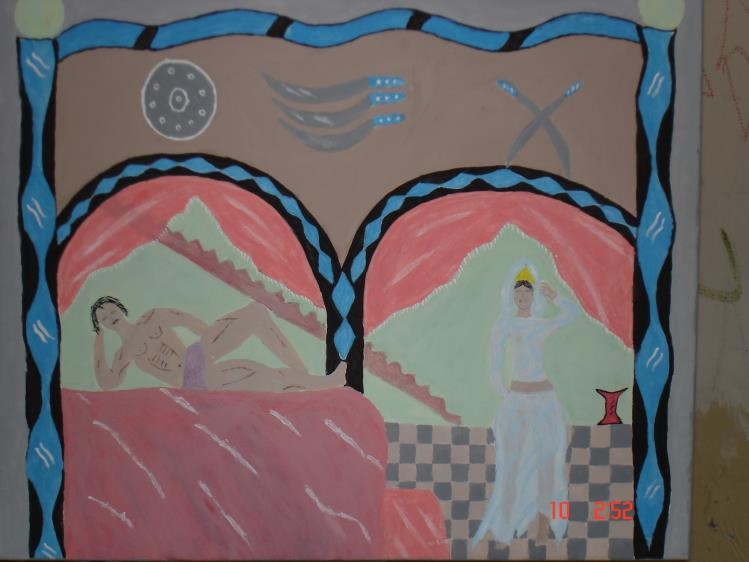 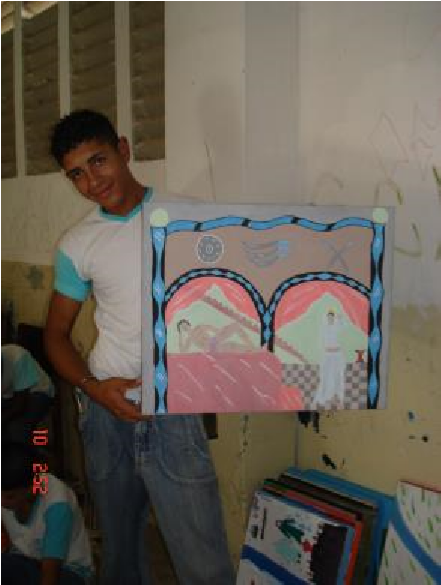 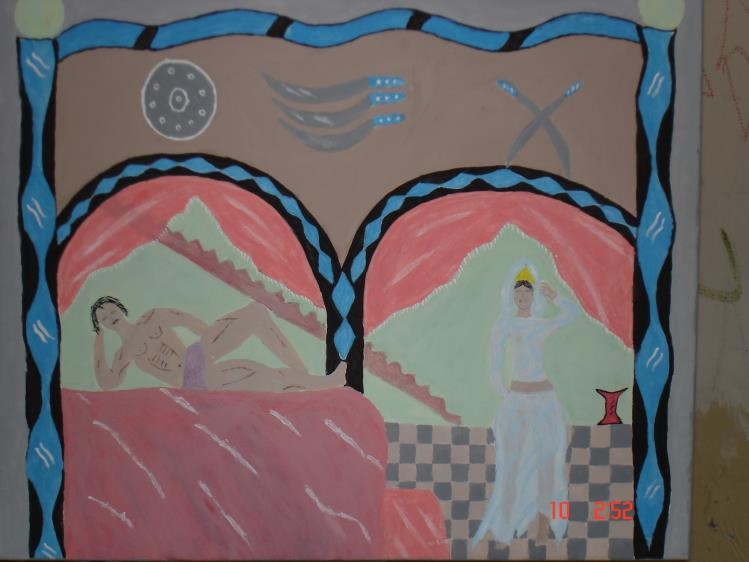 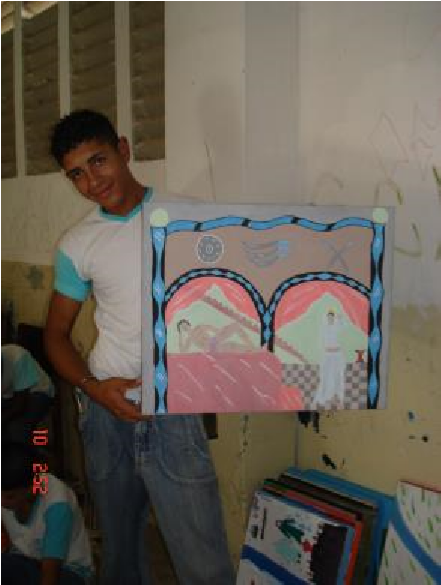 Anderson é um virtuoso, aluno do 2º ano do 4º ciclo D, possui habilidade para o desenho. Observamos que ele representa a dominação masculina sobre a feminina. A posição descansada do homem Oriental à espera de sua mulher, que vem se arrumando para ele, como se estivesse dançando. Sua silhueta se desenha com curvas, demonstrando uma mulher como objeto do desejo masculino.  Na silhueta masculina observamos a musculatura, que simboliza a força física, a brutalidade, na qual também é percebida pelo desenho de algumas armas, escudos e objetos comumente utilizados por homens. Enfim, esse conjunto de signos nos faz perceber o poder e a força masculina. E fazendo uma leitura na busca da igualdade de gêneros entendemos o quão evidente está, através da obra do Anderson - um estudante da periferia do Recife - que para eles, o homem se sobressai devido ao uso de sua força física. Percebemos que precisa de um maior domínio na perspectiva. Porém, conseguiu apresentar uma ambiência própria do oriente utilizando um jogo de cores bem diferenciado das demais obras. 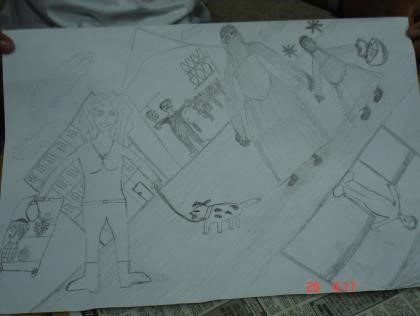 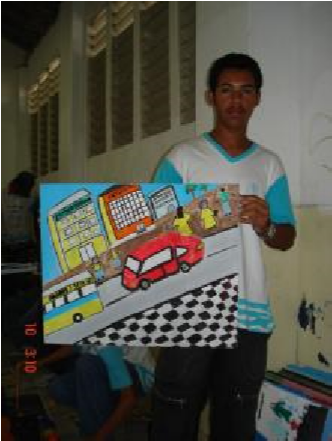 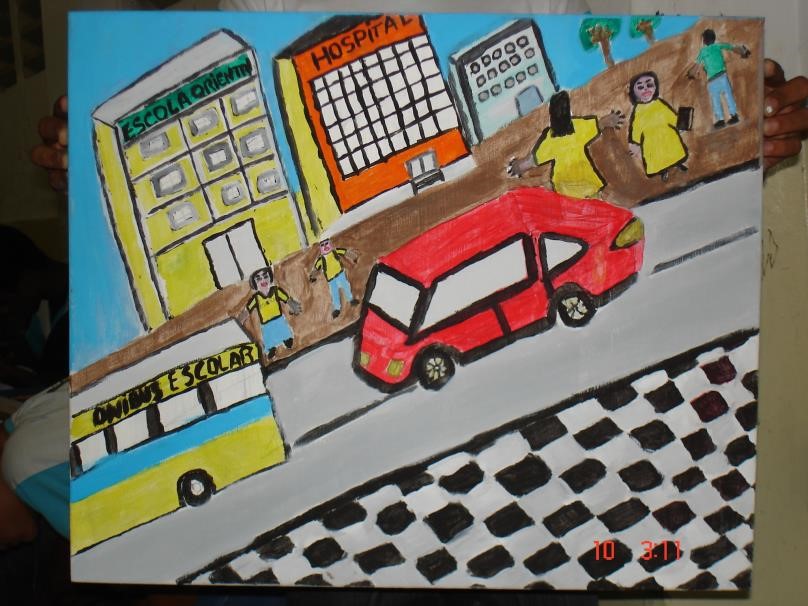 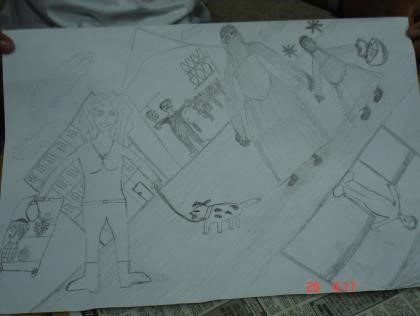 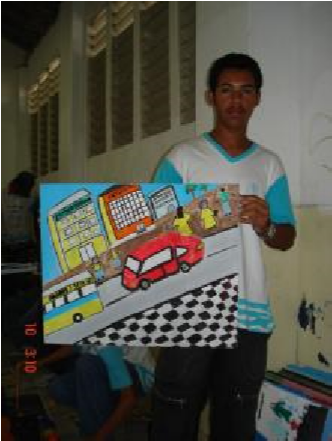 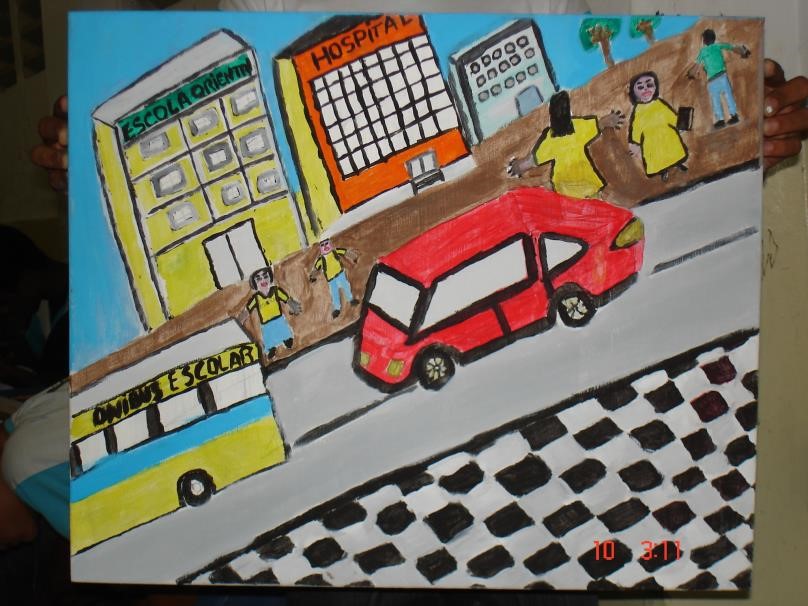 Flávio, aluno do 2º ano do 4º ciclo A, iniciou seu desenho como está apresentado acima, num desenho no papel feito à lápis grafite no lado direito do papel, ele retratou uma das proibições do Alcorão às mulheres orientais que é não poder sair à rua sozinha sem a presença de seu pai, irmão ou marido. Mostrou sua ideia e pediu ajuda. Neste momento, sem perceber, tolhemos a criatividade dele com explicações técnicas de perspectiva que eram menos importantes do que sua ideia. Mostramos a ele a necessidade da utilização do ponto de fuga puxando todas as linhas.                             Demonstramos que no seu desenho víamos algumas casas comerciais de frente, e no canto inferior direito, a casa comercial estava sendo retratada como se estivesse sendo vista de cima. E infelizmente ele desistiu e mudou seu desenho para o que está do lado esquerdo todo colorido. Achávamos que estávamos ajudando-o a melhorar seu desenho, entretanto ele recuou alegando que não conseguiria e não quis mais voltar a fazer o desenho inicial, disse ele: “... não adianta professora eu não sei fazer, e o primeiro está desenhado errado.” 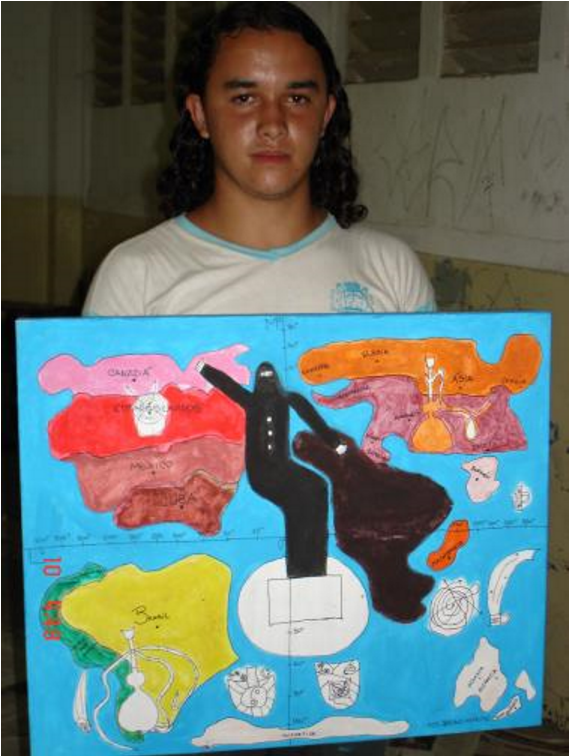 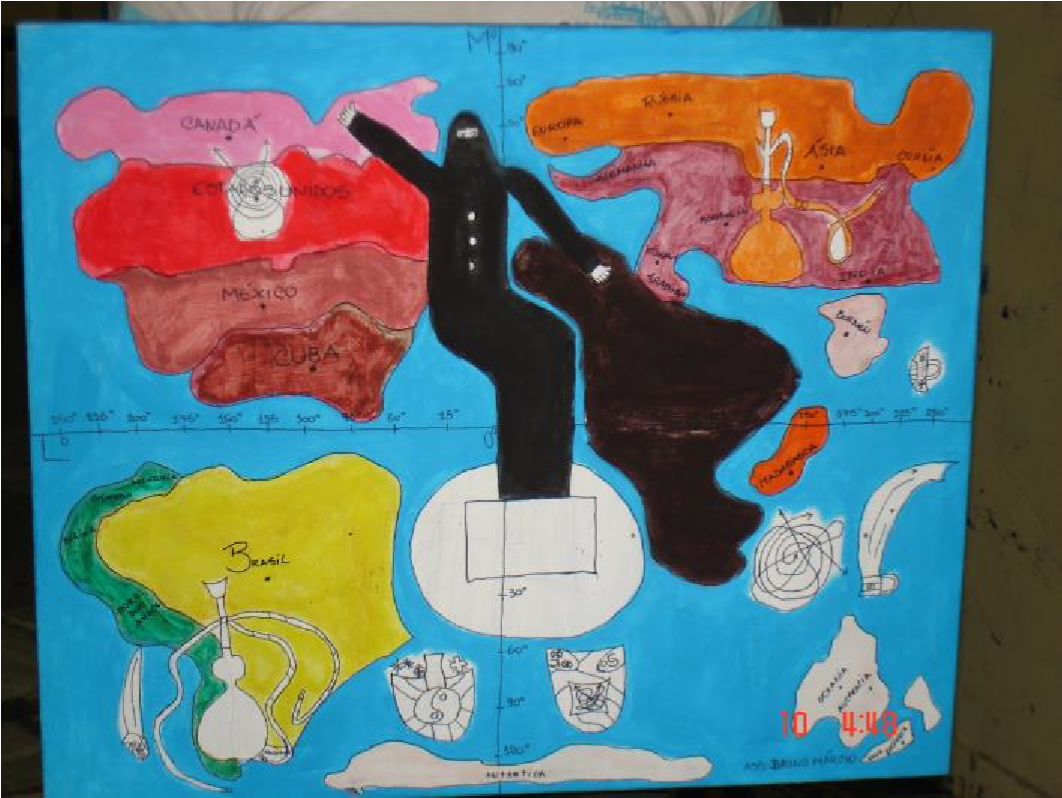 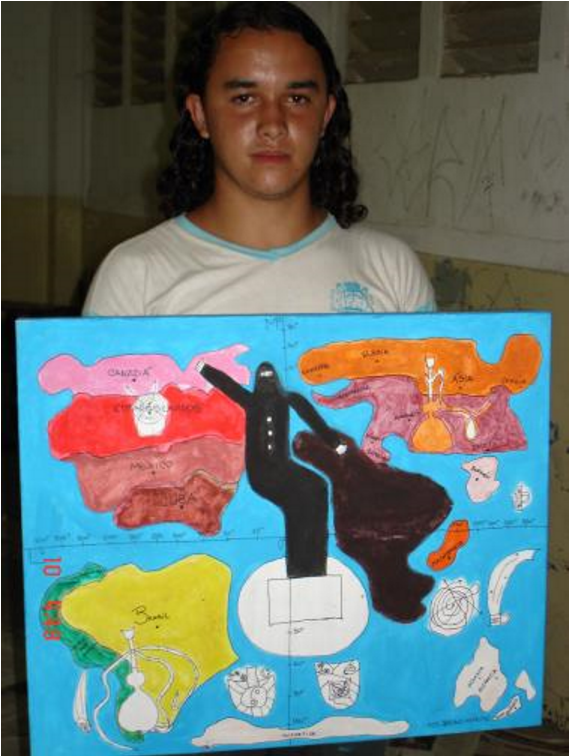 Bruno do 2º ano do 4º ciclo A, apresentou de forma bem didática, sua obra. Colocou um mapa representando países Ocidentais e países Orientais sendo dividido pelo Meridiano de Greenwich, e a linha do Equador. Desenhou diversos objetos de uso dos países Orientais espalhas inclusive por países Ocidentais, e segundo o autor da obra isso demonstra que a cultura oriental pode estar sendo vivenciada em qualquer parte do mundo. E, finalmente ele apresenta uma mulher Oriental, no centro dos países, tentando dançar, e querendo dominar o mundo. Vale salientar que Bruno sem inspiração para iniciar sua obra, buscou o texto passado em sala sobre o Orientalismo e assim comunicou visualmente tudo o que foi lido. Foi um dos primeiros a começar, provou ser muito inteligente e persistente. Por várias vezes tentou desistir, “Pintar não é comigo professora, acabou o suplicio...”. Luciano, aluno do 2º ano do 4º ciclo D, enfatiza na imagem da próxima página, o vermelho como cor predominante. Uma cor forte ligada ao gênero feminino.  Retrata expressivamente a dor de um homem Oriental, pela possível perda de sua mulher. Coloca a personagem masculina na posição do homem na escultura de Rodin, O Pensador – efetua assim uma releitura. E, agora o que fazer sem a minha mulher?  Segundo Luciano é a pergunta que a personagem masculina deve estar se fazendo ao ser retratado, “... pois é professora, o homem pensa que é mais forte que a mulher, mas, só fisicamente, emocionalmente, não conseguimos ficar sem elas. O que me faz pensar é porquê as mulheres se submetem as vontades dos homens? Elas são tão fortes quanto os nós, sem elas não somos praticamente nada. Porque essa briga? Acho que falta os homens deixarem essa arrogância e o egoísmo para trás e ... ”.  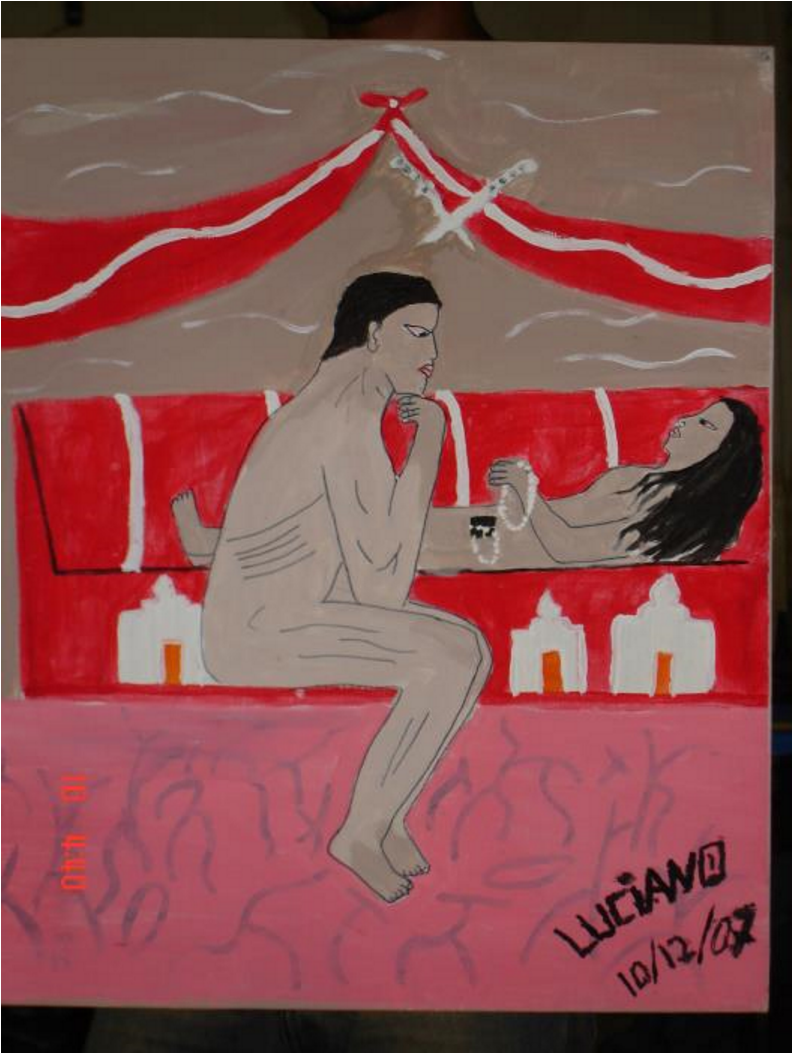 CONCLUSÃO Este trabalho apresentou situações dicotômicas que nos faz refletir o porquê da sociedade está encaminhando-se para algumas situações difíceis. Vejamos, inicialmente, os educandos em debate repugnaram a forma como as mulheres do Oriente Médio são tratadas, não aceitaram a sua falta de liberdade, entretanto em seus textos verbais a maioria dos educandos escreveu que a mulher ideal é aquela que segue uma linha de submissão ao marido, é dona de casa, fiel a seu marido, tendo que ter bom humor e compreensão para com tudo e com todos. Ou seja, eles não aceitam os exageros e a forma proibitiva a que as mulheres Orientais têm que submeter-se, porém eles aprovam à submissão da mulher Ocidental em relação a seu marido, e à sua família. Colocando quase em sua totalidade, a mulher como mãe. Percebemos apenas um aluno colocando que as mulheres que tem filhos são safadas, que elas devem ter apenas um filho, no máximo. Partindo desta análise, podemos considerar que 90% das meninas que participaram deste projeto se percebem mães, veem-se cuidando do lar e de seus filhos, portanto já é de se esperar que elas não percebam a gravidez precoce e sem estrutura, como algo que vai atrapalhar seu futuro, e quando colocam nos textos, que a mulher ideal é aquela que sabe valorizar o que tem, ajudar o seu homem, sabe cozinhar, obedece e ajuda, é aquela que pega o homem certo e outras mais, demonstram total resignação no futuro que se vislumbra à sua frente.  Em seus depoimentos durante os debates, os adolescentes demonstram e atuam como seres acomodados que estão acostumados com o que lhes acontece e não procuram ter persistência para sair da inércia e ir buscar vida melhor. Constatamos que o sistema educacional incentiva essa acomodação, pois tudo eles recebem gratuitamente, pelo menos na instituição escolar pública, fardamento, livros, escola, merenda, e passar de ano é de graça. Não é necessário nenhum esforço por parte dele, então o único esforço para receber bolsa escola é frequentar as aulas e ficou claro que nem o seu dever de estudar lhe é cobrado para que ele passe de ano. Ao dirigirmos um debate, aplicada à primeira pergunta os depoimentos demoram muito a aparecer e são muito simples, muitas vezes respondidos por monossílabos. Para que os depoimentos possuírem uma argumentação maior foi necessário muito esforço ao longo do ano para que agora eles se pronunciassem de forma mais fundamentada, mesmo nas proposições partidas apenas deles. E assim unindo esses conjuntos de fatores, sociedade, sistema educacional, falta de ideal por parte dos educandos, a perspectiva de conscientizar os adolescentes a pensarem em seu futuro, atinge a pouquíssimos alunos. É um trabalho lento como passos de formiga, no qual só veremos resultado a longuíssimo prazo. No entanto ao ler o texto abaixo redigido pela aluna do 2º ano do 4º ciclo D, da Escola Municipal Maria Sampaio de Lucena, sentimo-nos revigorados a continuar plantando sementinha por sementinha até alcançar maiores resultados: “ Mulher, como poderei eu falar de mulher? Mulher algo precioso e raro. Mulher é forte, inteligente, meiga, amável, enfim, como poderei eu falar de            mulher? Preciosa e rara, porque é bela. Forte e inteligente, porque é indestrutível. Meiga e amável, por quê?  Porque é preciosa, rara, forte e inteligente. Mulher, mulher, nasceste para ser admirada.. Eu o que sou, sem tua coragem, sem tua compreensão, sem o teu “amor”. Ora! Ora! Mulher, como poderei eu falar de ti.” Aluna Camila Nascimento – 2º ano do 4º ciclo D. Taciana Durão Leite Caldas 	 	REFERÊNCIAS BIBLIOGRÁFICAS ACHADO, Osny Telles Marcondes. Começo de Conversa: Orientação Sexual. 1ª Edição, São Paulo:Ed. Saraiva,  1993. 	BARBOSA, 	Ana 	Mãe 	(Org). 	Arte/Educação 	Contemporânea, 	Consonâncias Internacionais.  1ª Edição, São Paulo: Cortez Editora, 2005. BUORO, Anamélia Bueno. Olhos que pintam: a leitura da imagem e o ensino da arte. 2ª edição, São Paulo: Educ / Fapesp / Cortez,  2003. CANTON, Kátia. Retrato da Arte Moderna: Uma História no Brasil e no Mundo Ocidental ( 1860- 1960).  1ª Edição,  São Paulo: Martins Fontes, 2002. MINISTÉRIO DA EDUCAÇÃO, Parâmetros Curriculares Nacionais: terceiro e quarto ciclos: apresentação dos temas transversais. Secretaria de Educação: Brasília, 1998. SITES PESQUISADOS: http://www.ibge.gov.br/home/presidencia/noticias/12062003indic2002.shtm www. Wikipédia.org/ wiki/orientalismo.  www.sapere.it/tca/minisite.  www.theosophy.ca/theosophical.ws/Portuguese/OrienteOcidenteAB.htm. www.br.geocites.com/geografiadooriente/atual/limites. www.br.geocites.com/geografiadooriente/glossário.  REFLEXÕES SOBRE A RESSIGNIFICAÇÃO DO FEMININO Talita Louise Bernussi INTRODUÇÃO Ao falar em opressão sexual ou de gênero, remete-se a questões objetivas e subjetivas da realidade das mulheres enquanto categoria social (cinicamente) referida como “minoria” especialmente propensa a sofrer violência física e moral por meio de assassinatos, estupros, baixos salários, pouca representatividade nas esferas de poder, na mídia, baixa autoestima, autoflagelo, distúrbios alimentares e cirurgias fisicamente desnecessárias, para citar alguns. Essas violências afetam, ainda que com algumas diferenças, todas as classes sociais, gerações, etnias. Sexo, gênero e sexualidade influenciam social, cultural e psicologicamente, e é em conformidade com uma complexa rede de aspectos históricos objetivos e subjetivos de relações, que se formou e reproduz o “masculino”, o “feminino”, em todas aquelas características concernentes à aparência, comportamento, psique, intelecto e moral a que são culturalmente identificados.  Essas definições surgiram pelos mais diferentes motivos: necessidade de controle e poder, regulação da procriação, motivos políticos e econômicos, etc. Um ponto importante a se considerar é que essas relações, inclusive as que envolvem dominação, se mantêm pela legitimação social.  A análise antropológica do “gênero” está relacionada com a oposição da categoria “sexo” e “gênero”, conquanto a primeira implica uma certa qualidade biológica e a outra, a  construção social quanto aos usos da primeira. Entretanto, mesmo a categoria biológica do “sexo” não pode ser conhecida em si mesma, e qualquer tentativa nesse sentido se configura em especulação, posto que o “sexo”, também produto de relações sociais de sexualidade, é passível de diversas interpretações, e irremediavelmente relacionada com os sentidos socioculturais de gênero. (MOORE, 1997) Não sabemos, enfim, o que há realmente de “biológico” e “cultural” – englobando todo o aspecto material/sociológico/psicológico que isso implica – nessa teia de eventos de significados de sexo e gênero, porque eles estão em plena relação, significando-se mutuamente. Entretanto, sejam quais os forem os fatores biologicamente determinados pelo sexo, o fato de tais características implicarem desvantagens sociais não decorre da diferença em si, mas que, como categoria social, as mulheres estiveram privadas do exercício do poder no decorrer da história.   A análise dos fatores determinantes dessa desvantagem histórica aponta para a necessidade de pensar em alternativas capazes de operar no processo de conscientização dos sujeitos, com o foco voltado para a possibilidade envolvida no jogo dialético das relações entre ação e resultado.  Aqui, a perspectiva da subjetividade humana é, do mesmo modo que as questões materiais e objetivas, fundamental para o entendimento da eficácia da dominação, de forma que certas disposições psicológicas podem ser encontradas na dinâmica simbólica que têm interferido na imagem que a sociedade tem historicamente construído a respeito das mulheres, e elas de si mesmas.  Assim, o que se busca aqui é travar uma breve discussão a respeito dos lugares históricos e cotidianos da opressão de gênero, nas dimensões objetiva e subjetiva, formadores do que chamamos de identidade feminina e seu papel alienante de reprodução social da opressão. “Feminização” aqui é entendida como a exacerbação de aspectos sociais relacionados ao feminino e que, não necessariamente, dizem respeito a características biológicas, mas que se tornaram socialmente determinantes do que é “ser mulher”. Pensar estratégias de superação da opressão das identidades de gênero remete, sob este ponto de vista, à conscientização individual, ou desalienação, mas também ao aspecto coletivo da produção da história que dela decorre. Socialmente construídos, os símbolos têm significado coletivo e dessa forma, “mulher” e “feminino” são categorias sociais que só podem ser ressignificadas por meio da atuação coletiva. Da mesma forma, diferentes realidades socioculturais criarão diferentes mitos. OBJETIVOS  Por meio de uma interlocução entre aspectos históricos objetivos e subjetivos da opressão das mulheres, procura-se pensar “o ideal feminino” e sua influência na formação da identidade das mulheres na contemporaneidade. A intenção é localizar alguns aspectos sociais, histórica e culturalmente determinantes, que são agregados à identidade de gênero, contribuindo para a (re) produção de uma situação opressora de vida, mesmo quando a busca pela libertação já foi empreendida.  Ao discutir os aspectos alienantes na formação dos sujeitos, mostra-se necessário que percebamos também o potencial humano emancipatório e transformador da história. Assim, procura-se refletir sobre a situação histórica objetiva e limitante em relação constante com as possibilidades libertadoras do sujeito, presentes sob diferentes formas e olhares. O foco reside na perspectiva de que, onde a história está em constante construção pela relação entre dois aspectos da existência (objetivo e subjetivo), os fatos relacionados à formação da identidade exercem papel determinante na (re) produção da realidade.  METODOLOGIA Para que se possa mapear o amplo campo da desigualdade entre gêneros, é preciso ter uma visão abrangente sobre a realidade como se apresenta, compreendendo o cenário histórico analisado de forma ampla. Para isso, será utilizado o conceito de “imaginação sociológica” presente em Mills (1965, p.11).  De acordo com as ideias de Mills (1965), imaginação sociológica é a faculdade de percepção lúcida dos fatos de forma o mais impessoal possível, por parte da pesquisadora.  Tal percepção pode ser alcançada por meio da concepção de um cenário histórico amplo, em termos individuais e quanto coletivos, e pela busca da objetividade na avaliação das relações sociais onde a pesquisadora também está inserida.  Enquanto a imparcialidade absoluta não é possível, ainda que se busque absoluta objetividade, a presença de quem observa é inevitável em todo o trabalho. Desta forma, tornar claro o ponto de vista específico pesquisa tem muita importância. A fim de alcançar tal amplitude de perspectivas, será adotada pesquisa bibliográfica interdisciplinar. A pesquisa se dará por uso de material já publicado em diferentes mídias, como: livros, revistas científicas, monografias, dissertações e também internet. A esse respeito, será utilizado também material de diversas fontes da internet (websites, blogs, etc.) quando o objetivo for não só utilizar material acadêmico, mas colocar a pesquisadora em contato direto com o assunto da pesquisa. A internet, ainda que sua acessibilidade não seja tão democrática, é uma mídia usada como espaço onde o feminismo circula, é mediadora do discurso, onde pessoas encontram espaço pra conhecer e pra expressar suas ideias. A perspectiva da imaginação sociológica de Mills (1965) também aparece como proposta para o estudo do ser humano de forma abrangente, facilitando a locução entre diferentes aspectos da existência: materiais, históricos, econômicos, culturais, filosóficos e psicológicos, fazendo a análise compreensiva dos dados. A interdisciplinaridade é aqui fundamental, pois o que se busca é a análise do subjetivo e do objetivo integrados dinamicamente na manutenção da submissão das mulheres.  SEXO E PODER: DIMENSÕES HISTÓRICAS, SOCIAIS, POLÍTICAS E ECONÔMICAS DO “GÊNERO”  A análise histórica é essencial para o entendimento da forma como as identidades sexuais binárias se apresentam na realidade atual, ainda que não exista a possibilidade situar historicamente, com exatidão, o momento da hierarquização humana baseada em gêneros sexuais. Entretanto, a discussão sobre o suposto momento da “invenção” do gênero facilita a identificação das motivações sociais, econômicas e políticas do fato enquanto portador de uma função social.  Nesse sentido, o trabalho de Engels a respeito das origens da família (2006) é uma importante ferramenta para se tratar de fatores materiais e históricos determinantes de relações opressoras. Com suas pesquisas no campo da antropologia, Engels (2006) propôs que a ordem social de dada época ou país é condicionada pelo grau de desenvolvimento do trabalho e da família, ou seja, produção e reprodução da vida imediata são fatores decisivos da história.   De acordo com o autor, durante todo o período da antiguidade, os casamentos eram combinados pelos pais, constituindo num contrato firmado entre famílias.  Ou seja, a ideia de casamento foi por seu início formar alianças com finalidades econômicas, podendo ser identificados por três tipos principais: Ao estado selvagem correponde o matrimônio por grupos, `a barbárie, o matrimônio sindiásmico, e à civilização corresponde a monogamia com seus complementos: o adultério e a prostituição. Entre o matrimônio sindiásmico e a monogamia, intercalam-se, na fase superior da barbárie, a sujeição aos homens das mulheres escravas e a poligamia. (ENGELS, 2006, p. 76) O estado “selvagem” é caracterizado por casamentos por grupos e linhagem matrilinear. Nesse estágio de desenvolvimento econômico, existiu, segundo Engels, a primeira forma de divisão social do trabalho: a sexual. Porém, o esquema de economia doméstica era comunista e as mulheres gozavam de papel preponderante nas “gens”.  Passando de relações endogâmicas a exogâmicas, antes chegar ao nosso conceito de família nuclear, o matrimônio sindiásmico seria aquele surgido a partir das ampliações das proibições de casamento. Constituindo-se no casamento por pares, ainda que a poligamia aparecesse como direito dos homens, é nesse momento histórico que Engels sugere estar formada a base da opressão das mulheres, pois a família sindiásmica, ainda que de linhagem matrilinear, é o estágio organizacional que permitirá o desenvolvimento da família monogâmica. Com o desenvolvimento da economia, o acúmulo de bens passou a influir na ordem da herança e, por conseguinte, na hereditariedade, instituindo-se o direito hereditário paterno e a família monogâmica. Sendo o controle da sexualidade da mulher essencial para esse sistema de hereditariedade, o adultério feminino passa a ser cruelmente castigado, ainda que a monogamia masculina continuasse não sendo, de fato, obrigatória. Assim, segundo Engels, quanto maior o desenvolvimento econômico, mais opressivas se tornaram, historicamente, as relações entre homens e mulheres. A antropóloga Gayle Rubin (1993), no trabalho que designou como estudos sobre a “economia política do sexo”, discorda, entretanto, da proposta de Engels. Segundo ela, a subordinação das mulheres não foi inaugurada com surgimento do “patriarcado”, que, para ela, nada mais designa que apenas um sistema produtivo e familiar particular no histórico da dominação masculina. A autora tem por base diversos estudos etnográficos sobre sociedades anteriores à patriarcal, estratificadas por gêneros que, segundo ela, eram terrivelmente opressoras às mulheres.   Assim, a dominação masculina em Rubin aparece como fato consumado anterior ao surgimento do patriarcado, e não decorrente dele. Essa dominação diz respeito a um conjunto de práticas sociais onde sexo e gênero são prerrogativas para a participação: Entretanto, o poder dos homens nestes grupos não se funda nos seus papéis enquanto pais ou patriarcas, mas na qualidade coletiva de homens (machos), que se ancora em cultos secretos, casas dos homens, guerras, redes de trocas, conhecimento ritual e procedimentos de iniciação diversos. Patriarcado é uma forma específica de dominação masculina e o usado termo deveria ser confinado aos grupos pastorais e nômades como os do velho Testamento, de onde o termo provem, ou grupos similares. Abraão foi um patriarca – um homem velho, cujo poder absoluto sobre esposas, crianças, rebanhos e dependentes era um dos aspectos da instituição da paternidade tal como definida pelo grupo no qual ele vivia. (RUBIN, 1993, p.) A partir de uma interpretação crítica dos trabalhos de Lévi-Strauss e de Freud, a autora retira elementos conceituais que possibilitam o entendimento das dinâmicas sociais que propiciaram a construção do gênero, ao que chama de sistema sexo/gênero.  Um “sistema de sexo/ gênero”, numa definição preliminar, é uma série de arranjos pelos quais uma sociedade transforma a sexualidade biológica em produtos da atividade humana, e nos quais essas necessidades sexuais transformadas são satisfeitas. (RUBIN, 1993, p. 3) Segundo Rubin (1993), em “A Família”, Lévi-Strauss problematiza os arranjos sexuais humanos, concluindo que nenhum aspecto da sexualidade humana é natural, e lá identifica o fenômeno que é o marco do “surgimento” da cultura: o tabu do incesto. Entretanto, para Rubin, a divisão sexual do trabalho constitui-se num tabu anterior ao do incesto. Mais ainda, a autora acredita que é justamente esta divisão que cria o gênero, dividindo os sexos em duas categorias dicotômicas.  A partir daí, Rubin identifica a opressão por gêneros em “Estruturas Elementares do Parentesco”, no conceito de “troca de mulheres” proposto por Lévi-Strauss. A troca de mulheres entre homens era indispensável à vida social, posto que base do matrimônio, da família, do sistema do parentesco e consequentemente, da vida econômica. A troca de mulheres demonstra que nas bases do surgimento da cultura, os homens detinham o direito sobre as mulheres de sua família. Fica implícito que os próprios sistemas de parentesco são relações de poder com finalidades subjetivas que compreendem formas de propriedade de pessoas.  Rubin (1993) então depreende de Lévi-Strauss que a organização social baseia-se no gênero (divisão dos sexos imposta socialmente, posto que produto das relações sociais de sexualidade); na obrigatoriedade da heterossexualidade e na repressão da sexualidade da mulher. Gênero, então, é imposto aos indivíduos de forma a garantir casamento.  Assim, gênero está relacionado com a formação da menor unidade econômica viável, a união entre um homem e uma mulher. Também para ela, casamento e parentesco sempre estiveram ligados a acordos econômicos e políticos, pois são partes de sistemas sociais totais.  Entretanto, Rubin vai mais longe quando afirma que a opressão das mulheres diz respeito a uma “economia política de sistemas sexuais” (RUBIN, 1993, p.25) que representa um elemento repressor de traços gerais de personalidades de homens e mulheres, mas que para ter sucesso, supõe uma sexualidade feminina que deva corresponder ao desejo dos outros, ser passiva. Sob esta perspectiva, as mulheres passaram, desde o surgimento do que chamamos de cultura, por uma espécie de “domesticação” que as submetia física, econômica e psicologicamente aos homens, circunscrevendo-as a contexto de submissão. Tal passividade não corresponde a características inatas ou biológicas do sexo feminino, isso é provado quando se verifica que se mantém por meio da repressão que, já no estabelecimento das primeiras relações familiares e do que chamamos de cultura, se deu objetivamente de várias formas, muitas vezes pela força, ao custo de muito sofrimento físico (castigos àquelas que não se submetiam aos esquemas de trocas ou às adulteras, fome, exclusão social) e psíquico. Com o desenvolvimento do modo de produção capitalista e a Revolução Francesa, foram surgindo também novas formas de reprodução de valores culturais cuja prerrogativa é a desigualdade, tanto pela organização familiar nuclear burguesa, como pelo novo aparato estatal e de valores sociais. Nesta época surge um novo contexto político, centrado nas divisões entre a esfera pública e privada, com espaços restritos a homens ou mulheres. (LAQUEUR, 2001) Michel Foucault em “História da sexualidade” (2005), também afirma que por volta do séc. XVIII começa uma fase de regressão jurídica (devido aos ideais liberais), onde o Estado passa a integrar cada vez mais aparelhos (médicos, administrativos etc.) cuja função é meramente reguladora. O termo biopolítica cunhado por Foucault se refere à forma como os saberes inerentes à medicina passaram, nesta época, a influenciar nas decisões respeito da administração da vida e dos corpos, juntamente com os valores políticos insurgentes no período. A biopolítica tornou cada vez mais legítimos e dotados de poder os discursos médicos e, no séc. XVI, os psicanalíticos. Desta forma, também os alvos dessa psiquiatrização passaram por análises onde autonomia social e subjetividade moral apareciam como valores políticos fundamentais. Foucault (2005) acredita que foi na família burguesa que primeiro se deu a psiquiatrização do sexo, sendo a mulher ociosa seu primeiro alvo - os casos de histeria.  Para Rubin (1993), a psicanálise freudiana surgida no período, se encontra com as formulações sobre o parentesco levistraussianas, como uma teoria que garante sua reprodução, pois explica a forma como são inculcadas nas crianças as convenções sociais de sexo e gênero. Segundo a autora, os ensaios de Freud sobre a feminilidade são “descrições de como um grupo é preparado psicologicamente, em tenra idade, para conviver com a própria opressão” (p. 47), pois insere o masoquismo e a passividade como componentes comuns da personalidade feminina “sadia”. De acordo com a interpretação de Rubin (1993), o “complexo de Édipo” de Freud supõe para a criança a alternativa de ter um pênis, ou ser castrada, o que originaria nas mulheres a inveja do pênis. Se a menina “aceita sua castração”, reprimindo seu desejo pela mãe (que foi inspirado pelos cuidados que ela lhe dispensa) e transmitindo, de forma masoquista, seu desejo ao pai, então ela se torna heterossexual (feminina e passiva); se isso não acontecer, e ela apegar-se ao desejo ativo, ela pode tornar-se masculina ou homossexual; ou pode então reprimir sua sexualidade por inteiro.  De acordo com Freud (1996) a sexualidade humana pode ser conhecida por meio de dados que podem ser empiricamente comprovados, que associados são chamados “pulsões”. Pulsões são montantes de energia que impulsionam numa determinada direção. Desta forma, a libido sexual é em central na formação do eu, pois as pulsões eróticas são primordiais. (FREUD, 1996) Se a teoria freudiana, como diz Rubin (1993), supõe que a sexualidade da mulher é passiva, posto que caracterizada pela noção de falta (ausência do falo), podemos supor então que sua identidade, de uma forma mais geral, é a do castrado e não abarca uma noção de sexualidade e erotismo tipicamente feminino. Ou seja, essa percepção supõe que tais categorias são ausentes na mulher. Assim, Freud explica, segundo a autora, sem se dar conta (porque não questiona ou critica o aspecto social e histórico da realidade de suas pacientes), da forma como a dominação se dá sobre a mente das mulheres, no caso das pesquisas de Freud, de seu público alvo e contexto histórico específico. O SIMBÓLICO FEMININO NAS “IMAGENS PRIMORDIAIS” E NA CULTURA DE MASSAS: O MAPA SUBCONSCIENTE DA VIOLÊNCIA EXPLÍCITA Se os ensaios freudianos sobre a sexualidade feminina têm utilidade como explicação teórica para entendimento do processo psicológico de submissão das mulheres, poderia ser necessário, qnquanto estudo da forma como a percepção de castração ou ausência de sexualidade ativa passou a fazer parte da psique feminina, pois o entendimento desse processo é essencial se o que se procura é uma perspectiva de emancipação. Entretanto, O psicólogo Carl Jung, inicialmente discípulo de Freud, é um autor bastante útil para o estudo da construção social do feminino, pois insere o fator simbólico e, portanto coletivo, na formação das identidades.  Por seu interesse e estudo aprofundado das mais diversas áreas de experiência e conhecimento, Jung introduziu na psicologia clínica uma nova forma, mais abrangente, de estudar o ser humano, encontrando elementos para desenvolver suas ideias também na mitologia e nas religiões (SILVEIRA, 1997). O método simbólico arquetípico constante de sua psicologia analítica considera tanto os conteúdos manifestos quanto os não manifestos da personalidade, vinculando-os à realidade tanto concreta quanto abstrata.  Assim, para Jung, a energia psíquica pode se manifestar em diversos aspectos da inserção social, sendo sexual apenas quando assume um aspecto relacionado à sexualidade. Quanto ao inconsciente, que para Freud é estático, formado por conteúdos rejeitados do consciente, para Jung, o inconsciente existe “a priori”. Ou seja, segundo ele, existe um fator inconsciente que é adquirido pela hereditariedade, e que se refere a imagens primordiais universais, ao que ele chama de “inconsciente coletivo”. (SILVEIRA, 1997) Aqui, a psicologia de Jung surge com uma importante categoria analítica do contexto de fatores que contribuem para a produção e reprodução da dominação: o condicionamento subjetivo existente do conteúdo inconsciente, tanto coletivo como individual.  Pode-se dizer que o conceito do inconsciente levou Jung diretamente ao estudo profundo dos arquétipos. Inspirado em trabalhos de filósofos e cientistas sociais, Jung observa que “há um fator apriorístico em todas as atividades humanas, que é a estrutura individual inata da psique, pré-consciente e inconsciente.” (JUNG, 2000, p. 89).   Isso significa que os conceitos historicamente construídos e engendrados sócioculturalmente encontram espaço para desenvolvimento e propagação no modelo psíquico préformado inerente à natureza humana por meio de funções derivadas de disposições inconscientes, como a “fantasia criativa”, legitimando “imagens primordiais”, que servem de base para seus estudos sobre arquétipos:  Nos produtos da fantasia tornam-se visíveis as "imagens primordiais" e é aqui que o conceito de arquétipo encontra sua aplicação específica. Não é de modo algum mérito meu ter observado esse fato pela primeira vez. As honras pertencem a PLATÃO. [...] Mais tarde, são dois pesquisadores da escola de DÜRKHEIM, HUBERT e MAUSS, que falam de "categorias' próprias da fantasia. A pré-formação inconsciente na figura de um "pensamento inconsciente" foi reconhecida pelo eminente HERMANN USENER. Se de algum modo contribuí no tocante a essas descobertas, foi por ter provado que os arquétipos não se difundem por toda parte mediante a simples tradição, linguagem e migração, mas ressurgem espontaneamente em qualquer tempo e lugar, sem a influência de uma transmissão externa. (JUNG, 2000 p.90)   Apesar da mesma fisiologia e dos pontos de concordância míticos encontrados em diferentes culturas, a forma como cada pessoa vive os mitos depende de sua condição sociocultural e de suas vivências pessoais. Por esse prisma, a ocorrência de mitos similares em culturas diversas pode ser explicada, a despeito de os seres humanos serem também similarmente diferenciados. É a partir destas diferentes realidades, também, que a “roupagem” dos arquétipos muda, permanecendo, porém, os sentidos contidos em sua estrutura básica. (ALMEIDA e GOMES, 2007) Sob essa perspectiva, pode-se dizer que existem disposições psicológicas inconscientes mediadas por dinâmicas simbólicas que têm interferido na imagem que a sociedade tem historicamente construído a respeito das mulheres (e elas, a respeito de si mesmas) e de suas possibilidades dentro da sociedade. A eficácia destas imagens não se destaca pela imposição objetiva de comportamentos, mas pela forma que encontram espaço no subconsciente humano, por meio da relação entre os aspectos da personalidade do indivíduo com a sociedade. Ou seja, Jung (2000) infere que os mitos que fazem parte da humanidade encontram representação por meio de manifestações arquetípicas nos indivíduos.  Sendo o conteúdo mítico parte inerente ao inconsciente coletivo, o estudo destes mitos é revelador do conteúdo simbólico que faz parte de uma determinada cultura.  Sob este ponto de vista, a análise dos arquétipos femininos relevantes na formação da identidade das mulheres é essencial para o entendimento das antigas e novas dinâmicas sociais, culturais e psicológicas existentes entre homens e mulheres, mulheres e sociedade, e vêm sendo explorados por vários autores da área da psicologia sob uma perspectiva emancipatória.   Pelo fato de o aspecto religioso ter grande espaço e importância na formação das culturas, os mitos religiosos possuem importante significação simbólica, pois expressam a problemática feminina de validação da presença da mulher na vida pública, como profissional responsável; e na vida privada, como portadora de desejos e instintos. Um bom exemplo que podemos ter desses mitos ou imagens arquetípicas formadoras do feminino e cotidianamente presentes na sociedade cristã ocidental são as imagens bíblicas de Eva e Maria.  A narrativa da criação bíblica, que fundamenta o surgimento da humanidade a partir de Adão, vindo do barro pelas mãos do próprio Deus, e Eva, gerada a partir de sua costela, respalda uma orientação teológica de que o elemento masculino, tendo sido feito a partir da “imagem e semelhança” do criador, é, portanto, voltado para Deus; enquanto que o feminino, por sua criação secundária, passou a ser associado à natureza e às fraquezas terrenas, portanto, ao diabo.  De acordo com a psicóloga Maria Paiva (1997), com o mito de Eva, aparece a ideia de um feminino inferior ao homem em sua própria natureza. O arquétipo de Eva é também do feminino como fonte de certa fraqueza moral, já que ela desobedeceu a Deus, cedendo à sedução da serpente. Assim, de acordo com o mito da criação de Eva, podemos formar uma imagem onde a mulher é um ser não confiável, cuja posição social está atrelada à responsabilidade com o marido (já que ela é “o outro” do homem). Assim, seu mito serviu e ainda serve de base a interpretações que buscam legitimar a supremacia masculina. Já Maria, é o arquétipo da mulher ideal, aquela que foi escolhida por deus: mãe do homem perfeito, Maria é mãe e virgem.  Existe um terceiro mito, entretanto, que vêm sendo utilizado para se pensar em outras possibilidades do feminino: o mito de Lilith, mulher criada por Deus antes de Eva.  Ainda de acordo com Paiva (1997), Lilith não é explicitamente apresentada nas escrituras JudaicoCristãs, porém está presente na tradição popular e vem sendo estudada em textos da antiguidade, da Torah assírio-babilônica e hebraica, além de outros textos apócrifos.  A imagem da personagem Lilith é um mito de exclusão, coberto de mistérios e pouco divulgado.  De acordo com Rodrigues (2007), ao contrário de Eva, Lilith foi criada da mesma forma que Adão, moldada pelas mãos de Deus. Por meio do mito da desobediência de Lilith ao masculino, sua estória pode ser interpretada por como sendo a da primeira mulher a denunciar a sujeição feminina na sociedade. (RODRIGUES, 2007) O amor de Adão por Lilith, portanto, foi logo perturbado; não havia paz entre eles porque quando eles se uniam na carne, evidentemente na posição mais natural – a mulher por baixo e o homem por cima – Lilith mostrava impaciência. Assim perguntava a Adão: „Por que devo deitar-me embaixo de ti? Por que devo abrir-me sob teu corpo?‟ Talvez aqui houvesse uma resposta feita de silêncio ou perplexidade por parte do companheiro. Mas Lilith insiste: „Por que ser dominada por você? Contudo eu também fui feita de pó e por isso sou tua igual‟. Enquanto isto sucede, Adão é colhido por uma sensação angustiosa de abandono. É a hora em que o Sol se põe e estão descendo as primeiras trevas da noite do sábado. Lilith se afastou. O homem havia oposto um „não‟ à sua mulher. (SICUTERI, apud PAIVA, 1997 p.62) O trecho do mito acima exposto revela, além do receio quanto aos instintos de Lilith, não só o desejo de controle sexual por Adão, mas também pelo controle social, porque ficar “por cima” dela também significa dominá-la, submetê-la a seu controle (RODRIGUES, 2007).  A insubordinação ao masculino e, por conseguinte, ao divino, atribuída à Lilith, revelase no simples desejo de estabelecer uma paridade na relação sexual. Sua intenção era criar uma harmonia que significasse igualdade entre os corpos.  Adão, entretanto, recusa-se. Podemos inferir, a partir disso, que Adão não a vê como igual, mas como inferior a ele, ou ainda, que temia seu poder. Assim, mito de Lilith simboliza também a instintividade e sexualidade femininas, assim como sua dignidade, manifestada em sua reivindicação por igualdade sexual e, simbolicamente, social, perante Adão.  Da mesma forma, o desfecho do mito de Lilith também reflete a forma como a igualdade sexual é vista na nossa sociedade: não restando alternativa para viver com o marido para além das regras de submissão que estavam de acordo com a determinação divina, Lilith retirou-se do convívio de ambos, afirmando-se como manifestação demoníaca, já que desobedeceu a Deus.  Em sua busca pela igualdade sexual, Lilith torna-se, então, serpente-demônio, posto que seus instintos foram veículos da transgressão e do pecado (SICUTERI, apud PAIVA, 1997) A partir da recusa de Lilith em retornar à convivência de Adão sob os termos da submissão e da consequente solidão de Adão, é que Deus decide, então, criar outra companheira para o macho e, para garantir sua submissão, não a gerou da mesma forma que antes, mas a partir de uma costela do macho: “Ela se chamará humana, pois do humano foi tirada”.  (SICUTERI, apud PAIVA, 1997, p. 63) Eva tornou-se, então, a mulher oficial, apesar de surgir após a primeira, Lilith. Podemos entender esta substituição de Lilith por Eva como uma tentativa de lapidação, pois Eva foi moldada em um novo padrão, que tenta estabelecer outro tipo de conduta para a mulher. Por ter sido concebida pela costela de Adão, Eva torna-se submissa e inferior.  Entretanto, sua ingenuidade a deixa vulnerável perante a serpente - também referida como a mesma vingativa Lilith - mas sua astúcia convence e influencia o marido a cometer o pecado original. E é por causa desta atitude de Eva que ambos são expulsos do paraíso e toda a humanidade condenada ao trabalho e ao sofrimento. (PAIVA, 1997)  O mito de Lilith, ao contrário do de Eva, evoca uma imagem de mulher sexualmente orientada e autônoma, cujo grande mal reside em sua desobediência ao masculino. Segundo Rodrigues (2007), sua imagem reflete a atual busca feminina por equilíbrio nas relações afetivas e sexuais onde a identidade feminina pede uma cisão de elementos que contemplem a percepção interna e externa de esposa, mãe e mulher independente e sexualizada.  [...] (Eva) é o arquétipo, modelo feminino, segundo a tradição judaico-cristã. Eva é aquela mulher submissa e devotada ao lar. Assim, enquanto Lilith é força destrutiva, Eva é construtiva e Mãe de toda humanidade. O ideal de uma mulher submissa domina o imaginário cristão na sociedade católica brasileira.  Relacionando esse mito à psicologia analítica pode-se afirmar que ele carrega em sua estrutura onírica uma verdade puramente psicológica. No caso de Lilith o mito refere-se a uma figura arquetípica feminina: o lado negativo da anima, cujo caráter de arquétipo assegura seu aspecto primitivo. Lilith é a mulher em estado natural, antes de sofrer as transformações impostas pela cultura. (ALMEIDA e GOMES, 2007, p. 11/12) Assim, a personalidade ideal de uma mulher em nossa cultura ocidental parece se aproximar daquela cuja imagem é representada por Eva e Maria (esposa e mãe), enquanto Lilith é a outra, a mulher “fatal” desejada, mas temida, a prostituta capaz de seduzir e dominar os homens. Psicologicamente, a punição de Lilith representa o recalque da agressividade e da sensualidade presentes na natureza feminina.  Tal dissociação cria imagens socialmente dicotômicas de “esposa/ mãe” e “mulher”, implicando que tanto ao homem ocidental seja desconfortável identificar a esposa/ mãe e a amante numa mesma mulher, como a mulher também tem problemas para integração desses aspectos que compõem sua personalidade. (ALMEIDA E GOMES, 2007) A oposição de princípios entre Lilith e Eva, onde a primeira é vista por meio de características culturalmente aceites como masculinas, como a independência e a sexualidade agressiva e a segunda, àquelas características socialmente esperadas da fêmea, como dependência, submissão e maternidade, também faz com que aspecto feminino “Lilith” acabe, muitas vezes, sendo relegado à sombra. Juntamente com essas e outras “imagens primordiais” que formam o que é possível chamar de bases para a formação de identidades femininas socialmente passivas, outros elementos culturais foram surgindo e integrando o imaginário e inconsciente coletivo a respeito “do que é” ser uma mulher. O alcance desses novos arquétipos do feminino é exacerbado pela cultura de massas.  Ao estudar o masculino e o feminino nas narrativas da cultura de massas, a antropóloga Maria Celeste Mira (2003) observa que ainda é grande a oposição homem/mulher na indústria cultural, sendo as mulheres alvo principal dessa segmentação por gênero. Segundo Mira, não se pode afirmar que tal segmentação é “imposta” às mulheres, pois os gêneros narrativos são também mediados pela cultura, sendo necessário analisar a comunicação num contexto de circularidade social. Isso significa dizer que os meios têm um sentido para as pessoas que o recebem, e é esse sentido que orienta sua produção.  Desta forma, recepção não é vista como um ponto de chegada, mas o lugar a partir do qual o processo de comunicação pode ser compreendido. A própria produção pode ser vista como mediação, na medida em que organiza, de acordo com as diferentes formas narrativas, os conteúdos que passam por ela. (MIRA, 2003) Segundo a autora, é justamente na Europa do final do século XVIII que se estabelece a relação das mulheres com o romance. Esta é a primeira forma narrativa onde o personagem central é o indivíduo comum, facilitando, assim, a identificação. Como as mulheres (principalmente as burguesas, urbanas), não podiam mais ocupar-se de negócios fora do lar e o casamento torna-se sua única opção de vida, cresce o ócio feminino e o tempo livre para a leitura. Visto que o romance burguês é o tipo de narrativa que liga o tema do amor ao casamento, ele se relacionava com o estilo de vida dessas mulheres, já que tematizava o conflito entre o casamento, as convenções sociais e os interesses econômicos.   Mira fala de “um longo caso de amor entre as mulheres e as narrativas românticomelodramáticas” (p. 26) e atribui ao ócio das mulheres burguesas do final do século XVIII a demanda pela narrativa romântica, dizendo que “foi quando as mulheres, na Europa, começam a ler” (p.22). Entretanto, ao fazer esta observação, a autora desconsidera o fato de que existe um aparato social sistemático de relações, que transforma e molda a mulher, cuja origem é anterior ao surgimento da ideologia burguesa.  Se sexo é político, não se pode ignorar o caráter coercitivo e por vezes sutil dessa política, que apela para aspectos emocionais da consciência, neste caso, por meio de narrativas que corresponderiam a uma demanda. Entretanto, tal demanda parece pertencer mais à esfera das técnicas do poder, do dispositivo de sexualidade citado por Foucault (2005)8, pois ao falar dessa identificação com as narrativas romântico-burguesas, podemos depreender que essa definição de identidade se define também na apreensão que os outros têm de sua conduta sexual. Segundo Branca Alves e Jacqueline Pitanguy (1984), na França do final do séc. XVIII foram publicadas inúmeras brochuras sobre a situação da mulher, abordando temas do trabalho, desigualdade legal, participação política, etc. Uma escritora conhecida na época pela defesa dos ideais revolucionários, chamada Olympe de Gouges, publica em 1791 um texto intitulado Os Direitos da Mulher e da Cidadã. Neste discurso, ela apenas exige que os admitido que a sombra humana representasse a fonte de todo mal, agora é possível, olhando mais acuradamente, descobrir (...) um certo número de boas qualidades, instintos normais, reações apropriadas, percepções realistas, impulsos criadores, etc.” (JUNG, 2006, p. 488).  8 Elaborado de formas mais intensas e complexas para e pelas classes privilegiadas, que tinham o “dever moral” de conservar para sua família e classe uma decência sadia “direitos naturais” do homem liberal se estendam também às mulheres. Olympe foi guilhotinada em 1793, por “ter querido ser um homem de Estado e ter esquecido as virtudes próprias de seu sexo” (p. 34). As autoras também afirmam que as mulheres tiveram ampla participação na vida pública durante o período revolucionário _inclusive redigindo manifestos_ e que esta foi reprimida por um decreto de 1795, da Assembléia Nacional, e que circunscrevia formalmente a mulher ao âmbito doméstico:  Decreta-se que todas as mulheres se retirarão, até ordem contrária, a seus domicílios. Aquelas que, uma hora após a publicação do presente decreto, estiverem nas ruas, agrupadas em número maior que cinco, serão dispersadas por força das armas e presas, até que a tranqüilidade pública retorne a Paris. (Decreto da Assembléia Nacional Francesa de 1795, apud ALVES E PITANGUY, 1984, p. 35) Tanto a sentença de Olympe como o decreto acima parecem contraditórios ao que Foucault (2005) afirmou consistir nesse novo aparato Estatal Liberal: “um poder que tem de qualificar, medir, avaliar, hierarquisar, mais do que manifestar em seu fausto mortífero” (p.135). Fica claro que os ideais de liberdade, igualdade e fraternidade, definitivamente, não se estendiam às mulheres. Assim, se por um lado as mulheres identificaram-se, sim, com a narrativa romântica, é também verdade que foram impedidas de identificar-se com qualquer outro tipo de coisa. Sua vida real, então, se resumia à esfera doméstica, não podendo encontrar a mediação cultural narrativa e impedindo-as de desenvolver ajuizamento crítico. Ainda segundo Alves e Pitanguy (1984), na França do final do séc. XVIII há também dados alarmantes de que, para cada cinco mulheres solteiras, uma era prostituta. A pornografia diz respeito aos homens desde a antiguidade, entretanto, foi na sociedade burguesa que o fato reforçou-se pela concepção do casamento pudico, que lançou para a clandestinidade a possibilidade de uma sexualidade que correspondesse às fantasias que não podiam ser expressas no casamento. (HYDE, apud MIRA, 2003).  Enquanto o homem burguês destacava-se por seu poder, negócios, ou moralidade e à mulher burguesa restava o casamento, Mira diz que as mulheres acabaram por desenvolver uma “arte ou tecnologia da imagem” (p.31), artifícios para a conquista de um marido: deveriam ser virtuosas, mas, ao mesmo tempo atrair seus olhares, e passaram a fazê-lo com técnicas de sedução desenvolvidas através da moda, maneiras e gestos ligados a acessórios tipicamente femininos. Desta forma, os olhares recíprocos entre homens e mulheres deixam de existir, criando uma nova dinâmica do olhar, onde o homem olha e a mulher é olhada. Moda e beleza passam a ser a forma de expressão da individualidade e adaptação às convenções sociais, tornando a aparência corporal cada vez mais central na construção da identidade feminina.  A SEXUALIDADE FEMININA POSITIVADA PARA ALÉM DE VADIAS, CACHORRAS E PIRIGUETES Haja vista a complexidades da dinâmica que envolve a violência, a exploração sexual, a banalização do assédio, a desqualificação, a negação de direitos, a marginalização, etc. relegada ao sexo feminino, estas não podem ser solucionadas somente pela mudança políticoeconômica, porque necessitam também de mudanças dos valores culturais, de forma a conceder reconhecimento positivo a um grupo desvalorizado. “Gênero” é, portanto, um modo bivalente de coletividade, estando sujeita a uma dialética, a um  [...] círculo vicioso de subordinação cultural e econômica, [...] se entrelaçam para se reforçarem entre si dialeticamente, porque as normas culturais sexistas e androcêntricas estão institucionalizadas no Estado e na economia e a desvantagem econômica das mulheres restringe “a voz” das mulheres, impedindo a participação igualitária na formação da cultura, nas esferas públicas e na vida cotidiana. (FRAZER, p.234)  Ainda que hoje em dia as mulheres venham conquistando mais espaços na vida pública (ainda que timidamente) e independência financeira, os valores e normas culturais sexistas que definem o estereótipo do feminino são, entretanto, reproduzidos diariamente por aquelas que são objetos da dominação, em todas as características concernentes à aparência, comportamento, psique, intelecto e moral.   Existe uma rede de aspectos responsáveis pela alienação que corrobora para a manutenção desta dominação histórica intrincada e complexa, envolvendo todos os aspectos das relações humanas, inclusive realidades que de forma alguma podem ser pensadas como autônomas ou livres. Diante do exposto, pensar uma perspectiva do surgimento de uma nova realidade onde haja a emancipação desses estereótipos e condicionamentos é tarefa tão complexa quanto os inúmeros fatores causadores e reprodutores da mesma realidade. Notamos, entretanto, um fator comum em toda essa rede de causas e efeitos, que é o fato de que sob todas as perspectivas, inclusive a psicológica, a dominação se dá sobre os corpos. Para refletir sobre esta questão, volta-se à imagem da mulher “sexy” presente na mídia. As mulheres “aprendem a manipular o olhar masculino, o das outras mulheres e o seu próprio. Acabam achando prazer em se ver e em imaginar-se sendo vista pelos outros” (p. 31), diz Mira. Essa dinâmica de “deslocamento do olhar” que começou com o surgimento da burguesia, pode ser observada até hoje: As revistas direcionadas ao público feminino assemelham-se cada vez mais com o masculino: suas capas trazem imagens apenas de mulheres, muitas vezes, nuas ou seminuas. O antropólogo Marcel Mauss (2003) contribui parra o entendimento da dinâmica de reprodução social com seu conceito de técnicas do corpo. Tais técnicas são normas de adestramento, maneiras tradicionais pelas quais os seres humanos aprendem tradicionalmente a servir-se do corpo, sendo a educação predominante na transmissão das mesmas, ao ponto de sobrepor-se à noção de imitação, como atos mecânicos: “há uma sociedade dos homens e uma sociedade das mulheres” (p. 409) afirma Mauss, e essas técnicas variam de acordo com os sexos, as idades e as épocas, se configurando em modos de vida montados pela autoridade social e para ela.   Nesse sentido, pode-se dizer que as técnicas corporais apreendidas primeiramente na família, podem corresponder a atitudes cotidianas socialmente aceitas pelo grupo, incorporando-se à persona. Do ponto de vista da psicologia analítica de Jung (1985), a saúde psíquica depende de muitas partes que consistem a psique e que precisam conversar entre si. Persona é um dos pares de estruturas psíquicas fundamentais e complementares da psique humana, a outra é a sombra.  Essas duas estruturas se formam na medida em que o ego se estrutura, e são influenciadas pelo meio em que somos criados: a família, a sociedade, a escola, o grupo social e tudo o mais que faz parte de nossas vivências. A persona é uma construção da psique adotada para um fim específico, de adaptação social: A persona (...) é o sistema de adaptação ou a maneira por que se dá a comunicação com o mundo. Cada estado ou cada profissão, por exemplo, possui sua persona característica (...) O perigo está, no entanto, na identificação com a persona; o professor com seu manual, o tenor com sua voz... Pode-se dizer, sem exagero, que a persona é aquilo que não é verdadeiramente, mas o que nós mesmos e os outros pensam que somos. (JUNG, 1985, p. 357).  Já a sombra, diferentemente da “persona” ou máscara, que é o eu público, é o rosto ocultado. A persona envia para o inconsciente aqueles elementos julgados inaceitáveis ou impróprios por aqueles do nosso meio.   Assim, a persona é o conteúdo psíquico que busca a aceitação social. Todas as imagens arquetípicas do feminino se juntam com os costumes ou “habitus” de que falou Mauss, de forma a ordenar, regular e categorizar os comportamentos femininos de acordo com as formas e condutas “aceitáveis” em cada meio social e familiar, e assim as individualidades produzem suas “personas” e relegam à sombra todos aqueles conteúdos da personalidade não aceitos pela psique.  A sombra produz medo porque ameaça a imagem socialmente aceitável. Tanto mais ameaçadora, quanto maior a luta pela imagem ideal. A sombra afasta o ente de seu eu autêntico, e é difícil de detectar porque acontece por meio de mecanismos inconscientes e contém um núcleo doloroso formado por culpa, indignação, vergonha, perfeccionismo que provêm da frustração de uma necessidade. (JUNG, 1985)  Se os corpos e sexualidade das mulheres têm sido historicamente reprimidos e relegados à sombra, pode-se notar atualmente a insurgência de apelos por uma feminilidade mais sexualizada e livre, de cunho intituladamente feminista, ou não, como por exemplo a “Marcha das Vadias”, os funks que instauram um novo erotismo feminino abertamente declarado, ou as chamadas “piriguetes”, que são mulheres que assumem um visual e comportamento abertamente sexualizado. Entretanto, ao se falar em uma “sexualidade livre”, é necessário que se questione a existência de tal território, já que qualquer tipo de liberdade de fato se trata de uma utopia quando estamos em sociedade. Não esquecendo que certas funções mentais são coletivas e universais, Jung (2000), por exemplo, observa que não pode haver conhecimento que ultrapasse a capacidade humana. Pelo fato de a razão e o conhecimento não serem processos autônomos e livres de condicionamento subjetivo, todo conhecimento empírico está limitado a uma estrutura cognitiva. Se o uso de certas palavras histórica e socialmente discriminatórias da conduta sexual feminina são utilizadas conscientemente por mulheres como espécies de “bandeiras linguísticas”,  na intenção de ironizar ou ainda resignificar as imagens populares a elas relacionadas, seu uso merece reflexão, porque, apesar de representarem um válido e corajoso grito contra a opressão, tais expressões ainda são fortemente carregadas de sentidos machistas que dizem respeito a uma sexualidade feminina criada por e para a o outro, pois tanto a santa como a puta são identidades úteis à manutenção do status quo.  A puta, sob essa perspectiva, não é uma mulher liberada sexualmente, porque sua função é agradar sexualmente o outro para conseguir dele seu sustento, ou seja, da mesma forma que a esposa, ela é dependente do homem. Basta lembrar o referido aumento da prostituição feminina relacionado ao surgimento da burguesia.  Isso significa que o uso de palavras como “vadia”, “biscate”, “cachorra” e “piriguete”, para designar uma nova liberdade, pode não remeter ao momento de escolha das mulheres diante de suas necessidades sexuais, mas simplesmente consentir com que conceitos, símbolos e vocabulários machistas façam parte de práticas, em pretensão, emancipadas ou feministas.   Nesse tocante, é interessante analisar em especial a ideia de “piriguete”. Referido informalmente como mais um termo que designa “mulher fácil” identificada pelo uso de pouca roupa e disponibilidade sexual, a “piriguete” tem sido observada por alguns olhares feministas como um exemplo de identidade feminina que é socialmente negativizado pela sociedade por conta de um comportamento sexual emancipado.  Entretanto, as imagens relacionadas ao que designam piriguetes mostram corpos que em nada parecem emancipados dos estereótipos, mas que, pelo contrário, exacerbam a imagem da mulher-objeto, com esforços que visam enquadrá-la no padrão de beleza atual: magras ou musculosas, silicone, cabelos longos e lisos, depilação e maquiagem, não fazendo do corpo o que se quer, mas sim, o que a cultura machista quer. Dentro de um contexto histórico marcado por uma generalizante opressão que se dá sobre os corpos dos indivíduos, pode-se pensar que uma sexualidade que se pretende liberta deve estender o conceito de liberdade na assunção das características físicas pessoais na contramão do estereótipo. Além disso, a busca por uma sexualidade mais aberta e honesta deveria pressupor também a possibilidade de ser valorizada por outros atributos que não a sexualidade.  Mira (2003) acredita que vem ocorrendo uma “mudança do olhar” a partir dos anos 90, onde revistas femininas passaram a exibir mais imagens do corpo masculino em poses sensuais, ainda que não totalmente nus, indicando, segundo ela, que as mulheres estão aprendendo a romper com a primazia do olhar masculino e aprendendo a apreciar o corpo dos homens: “Assim como aos homens não são permitidas as lágrimas, às mulheres não foi ensinado o olhar erótico ou pornográfico” (p.30).  Entretanto, se a visualidade pertence essencialmente à esfera masculina e a psicologia à esfera feminina, a recíproca implicaria na afetividade e a emoção sendo expressos nas narrativas direcionadas ao público masculino, sem constrangimentos e não como atributos desvalorizados ou até ridicularizados. Como significadores interdependentes, uma alteração fundamental em um dos polos – masculino e feminino – depende também da mudança do comportamento do outro. O que pode estar acontecendo é que esse “olhar masculino” esteja se exacerbando e se estendendo cada vez mais à vida das mulheres.  É interessante mencionar aqui o artigo de Leopoldi (2008), para quem os novos padrões de feminilidade tendem a encontrar resistência por parte do contingente masculino: “Nossa hipótese é que eles também têm exigências que querem ver cumpridas e que priorizam relacionamentos menos desafiadores dos padrões estabelecidos de feminilidade” (p.2). Os padrões de exigência masculina, neste caso, são conservadores e remetem diretamente à manutenção das relações tradicionais dos papéis de gênero, refletindo a imaturidade e despreparo masculinos para lidar com a sexualidade da mulher emancipada, pois continua sendo primordial para eles a ideia de “representar um papel mais forte na relação” (p.3). Apesar de representar, de um lado, um passo significativo na assunção das mulheres em direção à autonomia, a ultra sexualização parece uma substituição de uma por outra polaridade do feminino que já faz parte do ideário social machista, afinal, santas e putas foram criadas por e para a manutenção desta sociedade. Ao assumir-se como “puta” (ironicamente ou de fato), ou outras palavras carregadas do mesmo significado, pode-se também estar rejeitando outros papeis aos quais uma mulher possa desejar, relegando-os à sombra de sua complexidade psíquica, perpetuando assim o jogo social machista que estabelece as posições das mulheres em dois grupos rivais.  A rivalidade é objetivamente reforçada pelas técnicas corporais ou “habitus” de que fala Mauss, assim como pela narrativa massificada do mundo capitalista, onde as mulheres aprendem a objetificar o feminino e, por conseguinte, objetificar-se por meio de produtos e serviços que supostamente a definem como mulher perante a sociedade. Sendo o feminino plural, e não unilateral, podemos suspeitar que, idealmente, uma fusão dos dois arquétipos representaria com mais completude as nuances psicológicas da mulher na comunidade ocidental contemporânea. Esta cisão, entretanto, não é colocada miticamente (para além dos “defeitos” de ambas), pelo contrário, observamos uma polaridade entre as duas, entre “mãe” e “mulher”, entre “esposa” e “prostituta”, dicotomias muito presentes no senso comum.  De acordo com Brauner (2008), a imagem de uma mulher que seja mãe e não esteja dentro dos padrões de beleza e de atratividade declarar publicamente e abertamente sua sexualidade agressiva, provoca desconforto:  As imagens da Tati Quebra Barraco são provocadoras neste aspecto, causando um efeito de estranheza. Ela aparece no filme aos 8 meses de gravidez, barriga exposta, se apresentando em bailes lotados, rebolando e cantando letras sensuais e acompanhada por uma platéia que vai ao delírio em coro com ela. Dá a sensação de que alguma coisa está fora do lugar. Realmente desconforta. Ao se apresentar grávida no documentário, cantando músicas possivelmente obscenas para alguns, estabelece-se uma representação que macula a ordem das coisas. Afinal, o estereótipo da funkeira é a negra ou mulata gostosa, cintura fina, bunda avantajada, roupa colada e transparente, etc, etc. E Tati Quebra Barraco, não representa nada disto naquele show. (BRAUNER, 2008, p.3) Apesar de não ser uma escrita especificamente feminista, a perspectiva existencialista de Sartre (2002) pode ser aplicada pelo feminismo no sentido em que se destina criar uma ponte entre o conhecimento material e histórico e a subjetividade como relação pressuposta à dialética. Apesar da perspectiva existencialista de Sartre negar a existência de algum conteúdo psíquico existente “à priori”, como em Jung, se um elucida o processo psíquico à luz dos arquétipos, o outro se detêm na equação entre subjetividade e a construção da história. Sartre (2002) afirma que ao mesmo tempo em que o sujeito constrói a história, ele também é construído historicamente. Porém, pode acontecer que em determinadas situações, existam agentes históricos simples veículos de “forças inumanas”, que se transmitem e dominam o mundo social através deles. Isso porque não é incompatível a presença do sujeito em sua dimensão humana, histórica e agente, com esta outra dimensão, que é a da reificação, em que ele se torna mero veículo de forças que o superam e governam. Assim, inspirado por ideias marxistas, Sartre (2002) afirma que existem forças inumanas que superam e subjugam o indivíduo, gerando a determinação. Como meio que aproxima o exercício de desalienação da prática, a fim de que se compreenda como a mulher incorpora o que lhe é oposto, ou o inumano, no caso aqui analisado é o fetiche do feminino, especialmente relacionado ao consumo de produtos.  De acordo com o existencialismo sartreano, a objetivação de si só se dá através do outro, ou para-si. No capitalismo, a experiência histórica que o sujeito faz do para-si é o ter. Ter-ser torna-se objeto de desejo e projeto de existência, que, em sua ânsia de ter, coisifica seu ser. Assim, quando o sujeito se objetiva, ele tem que passar, quase que obrigatoriamente, para a alienação. Assim, sob a perspectiva da intenção e desalienação em Sartre, uma forma de objetivar-se de forma não alienante, pode acontecer por meio da recusa ao consumismo de produtos e objetos que socialmente reificantes do fetiche do feminino. No entanto, o sujeito livre e responsável é capaz de opor-se a elas, pois a passividade é efeito no sujeito que se faz passivo. Esse sujeito da história, para Sartre, é aquele que têm um projeto, uma intenção, e atua em seu favor, ou seja, busca a coerência, ainda que as contingências sociais e históricas não permitam antever o resultado dessas ações. Em Jung, essa busca pela desoprimisação acontece pela Individuação. O conceito de individuação é um dos temas centrais na psicologia junguiana. Pode-se dizer que individuação é o movimento, o processo pelo qual a personalidade busca diferenciar-se da coletividade por meio do combate às tendências e identificações com os papéis do inconsciente coletivo. (PEREIRA, 2010) Entretanto, em sociedade, é necessário que saibamos viver em conformidade com ela, em colaboração coletiva. Assim, Pereira (2010, p.146) define que “O contrário à individuação é ceder às tendências egocêntricas e narcisistas ou à identificação com papéis coletivos. A individuação leva à realização do Self, e não simplesmente à satisfação do ego”.   Assim, o processo de individuação se trata de um movimento, uma relação entre os conteúdos da consciência subjetiva e os da psique coletiva. É assim, ao mesmo tempo, individual e coletiva.  Pode-se dizer que um indivíduo super-adaptado socialmente provavelmente será um indivíduo “des-individualizado”. Ao mesmo tempo, para Jung, somos iguais na diferença, ou “Existir é diferir”. Assim, a individuação não se trata de um processo relegado a indivíduos especiais, não é autônoma ou pessoal, mas sim, se trata de uma necessidade humana, pois individuar-se significa diferenciar-se com o outro: Como o indivíduo não é apenas um ser separado, único, mas por sua própria existência pressupõe um relacionamento coletivo, segue-se que o processo de individuação deve conduzir a relacionamentos mais amplos e mais intensos e não ao isolamento. (JUNG apud PEREIRA, 2010, p. 148) Diante disso, podemos pensar que, quanto mais vinculado o indivíduo se torna, mais chance tem de se diferenciar, pois a individuação é uma consequência dos vínculos que o indivíduo forma durante sua vida. Vinculação, no entanto, não tem nada a ver com massificação: “Individuação é a arte de vincular-se sem domínio”, daí Jung referir-se a ela como um processo de integração ou síntese, produção de uma “totalidade em devir”. (PEREIRA, 2010, p. 150) Segundo estas proposições, pode-se inferir que o caminho da individuação, da vida e do crescimento está no não convencional, naquilo que não faz parte do status quo. O desejo humano por igualdade trata-se de reflexo dessa transformação onde se busca ser “si mesmo”, e mesma individuação pode ser vista, então, como a necessidade de liberdade, de uma interiorização que signifique ouvir a própria voz interior ou religar-se com o espírito e com os próprios poderes criativos. [...] homens e mulheres precisam conhecer a voz de seu demônio interior, permitindo-lhe falar neles sem a censura do pensamento racional ou da moralidade convencional. Através de tal experiência um indivíduo pode tornar-se familiarizado com a realidade de sua própria natureza. Aprende a conhecer as suas profundezas e seus próprios limites. (HARDING, 2003 apud STAMM, 2005, p. 41) Para que se possa libertar este “demônio interior” não é preciso viver concretamente as experiências simbolizadas no mito de Lilith, mas sim, pode-se procurar o estabelecimento de uma conversa com este aspecto de si, passar a se cuidar e respeitar, para que se possa respeitar aos outros, sem preconceitos. Trata-se de ouvir o próprio corpo e não condenar aos próprios impulsos libertadores, ou aos do outro. A proposta da individuação, de ser contrária à massificação, significa que o indivíduo não está alienado dentro da coletividade, mas que existe espaço para a dúvida, para a crítica. É a perda da crítica que pode significar a morte da consciência a que Jung se refere. O sociólogo Mauro Iasi, em seu “Ensaios sobre Consciência e Emancipação” (2007), oferece uma perspectiva interessante do momento histórico a que podemos referir como a atual busca das mulheres por libertação. Segundo o autor, a conscientização não é algo em si, mas sim, faz parte de um processo onde o ponto de chegada só seria possível dentro de uma sociedade ideal, não opressora e não alienante. Assim, o indivíduo que busca a libertação vive uma contradição entre suas ideias e a realidade em mudança, já que “sua consciência inicial é formada pela interiorização de valores, normas, juízos e comportamentos a partir das relações imediatas que estabelece” (p. 27). Assim, o indivíduo crítico que busca o estabelecimento de novas relações, acaba vivendo um conflito subjetivo ao vivenciar e tentar compreender estas relações. Uma manifestação dessa contradição, segundo o autor, pode se dar pelo estado de revolta. Assim, numa sociedade não machista, a mulher que busca a conscientização não pode se livrar totalmente da alienação, pois ela é produto de uma sociedade onde o machismo é parte constituinte de sua individualidade.  De acordo com Iasi, a pré-condição da passagem do estágio de revolta para ao que ele chama de “consciência em si” ou “consciência da reivindicação” é o grupo:  A ação coletiva coloca as relações vividas num novo patamar. Vislumbra-se a possibilidade de não apenas se revoltar contra as relações predeterminadas, mas de alterá-las. Questiona-se o caráter natural dessas relações, e, portanto, sua inevitabilidade. A ação dirige-se, então, `a mobilização dos esforços do grupo no sentido da reivindicação, da exigência para que se mude a manifestação da injustiça. (IASI, 2007, p. 29) Assim, é a percepção dos vínculos e identidades do ponto de vista do grupo e não do indivíduo, que permite mais um passo em direção à concientização. Mais um passo, porque, ao identificar-se como grupo feminista, por exemplo, está-se afirmando a existência do machismo. Assim, nesse momento, “a consciência ainda reproduz o mecanismo pelo qual a satisfação do desejo cabe ao outro”, pois, “quem reivindica, ainda reivindica de alguém”. Isso porque, nesse momento do processo, ainda “temos que nos submeter às formas e condições estabelecidas por outros para manifestar esse inconformismo.” (p. 31). Assim, para o autor, não basta assumir-se enquanto classe reivindicatória de direitos, mas assumir-se para além de si, colocando-se “diante da tarefa histórica de superação dessa ordem.” (p. 32). Numa interpretação feminista do texto de Iasi, pode-se dizer que não basta assumir-se como feminista, mas sim, abarcar um movimento onde a luta feminista apareça como uma causa de emancipação de toda a sociedade.  Por exemplo, o feminismo que levanta bandeira e busca vantagens por meio de manipulações ou ardis femininos (outra faceta do fetiche do feminino), não está se desoprimizando, mas sim buscando manipular o sistema em seu favor, o que, no fim das contas, continua corroborando com a manutenção do machismo.  De acordo com o educador Paulo Freire (2005), num primeiro momento da luta pela libertação, o oprimido tende a introjetar o opressor, ou seja, desejar oprimir também. Isso porque: A estrutura de seu pensar se encontra condicionada pela contradição vivida na situação concreta, existencial, em que se formam. O seu ideal é, realmente, ser homens, mas para eles, ser homens, na contradição em que sempre estiveram e cuja superação não lhes está clara, é ser opressores. Estes são o seu testemunho de humanidade (FREIRE, 2005, p. 35) Assim, num primeiro momento, se a busca da mulher é contra os papéis socialmente aceitos de mulher sexualmente passiva, é esperado que ela vá de um extremo a outro desse ideário de fêmea, e se coloque em revolta no outro papel social que ela conhece, a que pode oferecer um sentimento de emancipação e poder pela ultra sexualização. A identificação das mulheres por grupos feministas têm sido facilitada pelos meios eletrônicos da globalização, que possibilitam o encontro de pensamentos similares onde estes não existem nas proximidades físicas. Entretanto, ao considerarmos todos estes fatores, aparece a necessidade da formação de grupos locais de identificação, para que possam formar-se novas identidades femininas, com novos “habitus”, novos mitos, novos arquétipos, novas práticas. Nesse sentido, a educação popular por meio da pedagogia freireana aparece como um recurso interessante a ser implementado tanto por grupos independentes, como por meio de políticas públicas. Ou seja, políticas públicas de gênero podem lançar mão do recurso de oficinas regulares de educação popular feministas para trabalhar o senso crítico das mulheres. A educação freiriana é particularmente importante para esse processo, pois sua dialogicidade permitirá criar conteúdos de acordo com cada realidade regional e necessidade local, ajudando no fortalecimento das novas identidades que vão se formando e contribuem para o surgimento de novos mitos, novas realidades. CONCLUSÃO Questionar aquilo que subjaz aos valores de gênero, e ao que é “feminino” na sociedade, é o que permite despertar para a busca pela libertação dos abusos aos quais a mulher é submetida, de forma sutil ou agressiva. A ideia de liberdade, em contraposição à de opressão, está aqui em relação direta com a noção de conscientização. Para que uma mudança ocorra, é essencial que as mulheres assumam de fato novas posturas nos relacionamentos privados e na vida pública, por meio de estudos e da reavaliação de pensamentos e atitudes. Mas isso não é fácil, porque enquanto viventes em uma sociedade machista, as mulheres ainda são, inevitavelmente, produtos dessa mesma cultura machista.  A libertação da mulher implica também na libertação do homem, e isso significa que a educação feminista é para homens e mulheres. O foco aqui reside na educação das mulheres pelo simples fato de que não se deve esperar que o opressor liberte o oprimido. Cabe aos homens também a luta por uma nova perspectiva do masculino, liberta dos aspectos castradores da cultura machista em suas personalidades, para que só então, possam unir-se às feministas como verdadeiros companheiros.  REFERÊNCIAS BIBLIOGRÁFICAS ALMEIDA, Vanessa P. e GOMES, Antônio M. A. O mito de Lilith e a integração do feminino na sociedade contemporânea. In: Revista Âncora. Vol. 2, Junho de 2007. ALVES, Branca Moreira e PITANGUY, Jacqueline: O que é feminismo, São Paulo, ed. Brasiliense, 4.ed, 1983 BRAUNER, Vera Lúcia Pereira. “Sou feia, mas tô na moda” ou o funk e as novas regulações sobre corpo e sexualidade na Contemporaneidade. Fazendo Gênero 8 - Corpo, Violência e Poder. Florianópolis, 2008. FOUCAULT, Michel: História da Sexualidade – A vontade de saber, Vol. 1, Rio de Janeiro, Graal, 1977. FRASER, Nancy. Da distribuição ao reconhecimento? Dilemas da justiça numa era póssocialista. in: Cadernos de Campo, n. 14/15. São Paulo: 2006. FREUD, Sigmund. Sobre o Narcisismo: uma introdução. A história do Movimento Psicanalítico, Artigos sobre a Metapsicologia e outros trabalhos (1914 – 1916). Edição Standard Brasileira das obras psicológicas completas de Sigmund Freud. Volume XIV. Rio de Janeiro: Imago, 1996.  IASI, Mauro. Reflexão sobre o processo de consciência. In: Ensaios sobre consciência e emancipação. São Paulo: Expressão Popular, 2007. JUNG, C. G. Memórias, sonhos, reflexões. 13ª.ed, Rio de Janeiro: Nova Fronteira, 2006 JUNG, C. G. Os arquétipos e o inconsciente coletivo. 2ª. Ed. Petrópolis, RJ. Ed. Vozes, 2000. LAQUEUR, Thomas Walter. Inventando o sexo: corpo e gênero dos gregos a Freud. Trad. Vera Whately. 1. ed. Rio de Janeiro: Relume Dumará, 2001 LEOPOLDI, José Sávio. Relações de gênero: desejo, sexualidade e os sinais da evolução na modernidade. Fazendo gênero 8: Corpo, Violência e Poder. Florianópolis, 25 a 28 de agosto de 2008. Disponível em: http://www.fazendogenero.ufsc.br/8/sts/ST59/Jose_Savio_Leopoldi_59.pdf MAUSS, Marcel. Técnicas do Corpo. In: Sociologia e Antropologia, São Paulo, Cosac e Naif, 2003. MILLS, Charles. A imaginação sociológica. Rio de Janeiro: Zahar, 1965. MIRA, Maria Celeste: “O masculino e o feminino nas narrativas da cultura de massas ou o deslocamento do olhar”, Cadernos Pagu, n.21 2003. MOORE, Henrietta. Understanding sex and gender. In: Companion Encyclopedia of Anthropology. Londres, Routledge, 1997. NASCIMENTO, Clebemilton Gomes. Piriguetes em cena: uma leitura do corpo feminino a partir dos pagodes baianos. Fazendo Gênero 9. Diásporas, Diversidades, Deslocamentos. 23 a 26 de agosto de 2010. PAIVA, Vera. Evas, Marias, Liliths... As voltas do feminino. Ed. Brasiliense, 2ª Ed, 1993. PEREIRA, Henrique. Jung e o laboratório da alma. Curitiba: Juruá, 2010. RECID. Rede de Educação Cidadã. http://www.recid.org.br/ RODRIGUES, Cátia Cilene Lima. Lilith e o arquétipo do feminino contemporâneo. In: Ética, religião expressão artística. Anais do III Congresso Internacional de Ética e Cidadania. 2007. RUBIN, Gayle. O Tráfico de Mulheres: Notas sobre a “Economia Política” do sexo”. Tradução de Júlio Simões para fins didáticos em 1993, do artigo originalmente publicado em: REITER, Rayna (Ed.): Toward an Anthropology of Women. New York, Monthly Review, 1973. SARTRE, Jean-Paul. Crítica da Razão Dialética, Rio de Janeiro, DP&A, 2002 SILVEIRA, Nise da. JUNG: vida e obra. Rio de Janeiro: Paz e Terra, 1997 ANEXO I 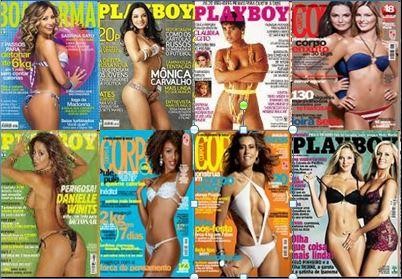 Montagem feita pela autora por meio de pesquisas em diferentes sites da internet, com capas reais da revista masculina “Playboy” e das revistas “Boa Forma” e “Corpo”, voltadas, obviamente, à fetichização do corpo da mulher. ANEXO II 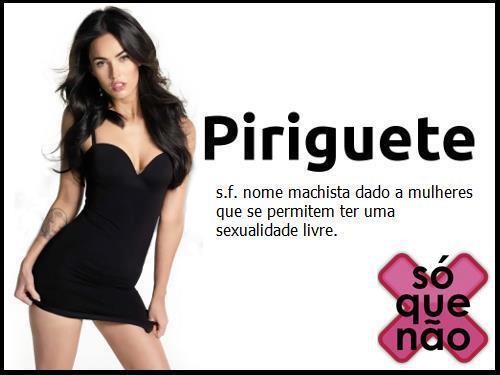 Imagem 	extraída 	de 	https://www.facebook.com/pages/S%C3%B3-quen%C3%A3o/325090897515809 Alunas Alunos Antes Depois Antes Depois Biológico 1 2 1 0 Sociológico 2 7 2 2 Outros; música, livros,estilos,etc 4 0 3 1 Não se aplica 2 0 1 3 Sem resposta 0 0 1 1 Total 10 9 8 7 Alunas Alunos Antes Depois Antes Depois Biológico 1 6 2 0 Sociológico 0 6 0 7 Outros; música, livros, estilos,etc 9 1 4 0 Não se aplica 2 3 4 0 Sem resposta 2 3 0 0 Total 14 14 7 7 Variáveis Variáveis N % Série 1º ano Série 1º ano 86 36,8 2º ano 2º ano 96 41,0 3º ano 3º ano 52 22,2 Sexo Masculino 110 110 47,0 Feminino 124 124 53,0 Faixa etária Menos de 16 anos 75 75 32,1 16 a 17 anos 140 140 59,8 Maior que 17 anos 19 19 8,1 Escolaridade da mãe Analfabeto 5 5 2,1 Ensino Fundamental 92 92 39,5 Ensino médio 83 83 35,6 Ensino superior/pós-graduação Escolaridade do pai Analfabeto 53 53 22,7 Ensino superior/pós-graduação Escolaridade do pai Analfabeto 13 13 5,9 Ensino Fundamenta 132 132 60,3 Ensino médio 60 60 27,4 Ensino superior/pós-graduação 14 14 6,4 1. Ausência/desestrutura da família 41(17,5%) 77(32,9%) 99(42,3%) 17(7,3%) 2. Intolerância/desrespeito 48(20,6%) 101(43,3%) 70(30,0%) 14(6,0%) 3. Ausência de limites 43(18,4%) 101(43,2%) 82(35,0%) 8(3,4%) 4. Impunidade/descaso 38(16,2%) 88(37,6%) 90(38,5%) 18(7,7%) 5. Influência da Internet/mídia 30(12,8%) 94(40,2%) 90(38,5%) 20(8,5%) 6. Bullying 62(26,6%) 91(39,1%) 65(27,9%) 15(6,4%) 7. Fatores econômico-sociais 24(10,3%) 76(32,5%) 106(45,3%) 28(12,0%) 8. Práticas pedagógicas inflexíveis 15(6,4%) 87(37,2%) 104(44,4%) 28(12,0%) Ausência de valores morais Falta de 34(14,5%) 92(39,4%) 81(34,6%) 27(11,5%) esclarecimento/insegurança pelos professores 27(11,5%) 74(31,6%) 96(41,1%) 37(15,8%) 11. Falta de estrutura escolar 19(8,1%) 47(20,1%) 127(54,3%) 41(17,5%) 12. Professores desmotivados 22(9,4%) 48(20,5%) 101(43,2%) 63(26,9%) Fatores avaliados Concordo Totalmente Concordo Discordo Discordo Totalmente 1.  Inexistente 17(7,2%) 37(15,8%) 119(50,9%) 61(26,1%) 2. Trabalho em grupo 41(17,6%) 125(53,6%) 61(26,2%) 6(2,6%) 3. De forma ligeira/vaga 15(6,4%) 83(35,5%) 110(47,0%) 26(11,1%) 4. Com preconceito 12(5,1%) 23(9,8%) 124(53,0%) 75(32,1%) 6. Estudos direcionados do tema 48(20,5%) 117(50,0%) 57(24,4%) 12(5,1%) 7. Insegurança 16(6,8%) 45(19,2%) 126(53,9%) 47(20,1%) 1.  Ampliaria a aprendizagem 129(55,1%) 86(36,8%) 13(5,6%) 6(2,5%) 2. Sentimentos negativos 4(1,7%) 15(6,4%) 123(52,6%) 92(39,3%) 3. Conhecimento de diretos humanos 125(53,4%) 99(42,3%) 8(3,4%) 2(0,9%) 4. Queda no rendimento escolar 7(3,0%) 12(5,1%) 103(44,0%) 112(47,9%) 5. Baixa autoestima 7(3,0%) 17(7,2%) 105(44,9%) 105(44,9%) 6. Dificuldades de relascinamento 6(2,6%) 18(7,7%) 93(39,7%) 117(50,0%) 7. Desinteresse pelo assunto 7(3,0%) 33(14,1%) 103(44,0%) 91(38,9%) 8. Revolta 3(1,3%) 19(8,1%) 93(39,7%) 119(50,9%) 9. Uma nova opinião sobre o 109(46,7%) 104(44,4%) 16(6,8%) 5(2,1%) QUADRO 1: ASPECTOS DA VIDA SEXUAL E REPRODUTIVA DAS MULHERES ENTREVISTAS QUADRO 1: ASPECTOS DA VIDA SEXUAL E REPRODUTIVA DAS MULHERES ENTREVISTAS QUADRO 1: ASPECTOS DA VIDA SEXUAL E REPRODUTIVA DAS MULHERES ENTREVISTAS QUADRO 1: ASPECTOS DA VIDA SEXUAL E REPRODUTIVA DAS MULHERES ENTREVISTAS QUADRO 1: ASPECTOS DA VIDA SEXUAL E REPRODUTIVA DAS MULHERES ENTREVISTAS QUADRO 1: ASPECTOS DA VIDA SEXUAL E REPRODUTIVA DAS MULHERES ENTREVISTAS 	GRUPOS 	 MULHERES NEGRAS MULHERES NEGRAS MULHERES NEGRAS MULHERES BRANCAS MULHERES BRANCAS FAIXA ETÁRIA 18 A 49 ANOS 18 A 49 ANOS 18 A 49 ANOS 18 A 49 ANOS 18 A 49 ANOS ESCOLARIDADE FUNDAMENTAL MÉDIO SUPERIOR FUNDAMENTAL MÉDIO SUPERIOR RELIGIÃO Católicas, Evangélicas Sem religião Católicas Evangélicas  Sem religião Católicas Evangélicas  Espiritas Religião 	Afro-Brasileira Sem religião Católicas Evangélicas Sem religião Católicas  Evangélicas Espiritas Católica Evangélica Espírita Sem religião TEMPO DE UNIÃO 1 a mais 10 anos 1 a mais 10 anos 1 a mais 10 anos 1 a mais 10 anos 1 a mais 10 anos PRIMEIRA RELAÇÃO SEXUAL Com até 25 anos, sendo que 3 com menos de 15 anos. Com até 25 anos, sendo que 2 com menos de 15 anos. Com até 25 anos, sendo que 1 com menos de 15 anos. Com até 35 anos, sendo que duas com menos de 15 anos. Com até 25 anos de idade, exceto 1 que estava na faixa etária de 41 a 49 anos. Com até 35 anos de idade, sendo que 3 citaram ter tido a primeira relação sexual com menos de 15 anos de idade. Nº DE FILHOS De 2 a mais de 5 filhos Até 4 filhos De 0 a 4 filhos De 0 a 4 filhos De 0 a 4 filhos De 0 a 4 filhos 	Idade 	do 	primeiro filho(s) Filhos com até 31 anos Com até 19 anos Com até 25 anos De 15 a 31 anos Com até 19 anos Com até 30 anos PRÉ-NATAL Uma citou em apenas uma gestação e outra em nenhuma Apenas uma não fez pré-natal Todas realizaram pré-natal em todas as gestações  Uma citou não ter realizado nenhuma consulta pré-natal Uma citou não ter realizado nenhuma consulta pré-natal Todas realizaram pré-natal em todas as gestações  CONHECIMENTO DE METODOS 1 a 4 métodos 2 a 4 métodos 2 a 4 métodos 1 a 4 métodos 2 a 4 métodos 2 a 4 métodos METODOS EXPERIMENTADOS Até 4 métodos Até 3 métodos Até 4 métodos 1 a 3 métodos 1 a 3 métodos De nenhum a 4 métodos METODOS ATUAIS Camisinha Pílula, Injetável, Laqueadura DIU Camisinha Pílula Injetável Laqueadura  Nenhum método Camisinha Pílula DIU Métodos combinados como camisinha e pílula Camisinha Pílula Injetável Esterilização Coito interrompido Métodos combinados  Camisinha Pílula Injetável Laqueadura Coito interrompido Camisinha Pílula Laqueadura Nenhum método METODOS PREFERIDOS Camisinha Pílula, Injeção  DIU     Camisinha Pílula, Injeção  DIU Camisinha Pílula Injeção DIU Diafragma Camisinha Pílula Injeção Camisinha Pílula Laqueadura Coito interrompido Camisinha Pílula DIU INJEÇÃO Nenhum método METODOS REJEITADOS Camisinha Pílula  Injeção       Camisinha Pílula, Injeção  DIU Tabela Coito interrompido Camisinha Pílula Injeção Laqueadura Tabela Coito interrompido Camisinha Pílula Tabelinha Todos Camisinha Pílula Injeção DIU Camisinha Pílula Injeção Laqueadura Tabela Coito interrompido Diafragma Nenhum 	QUANTIDADE 	DE EXAMES GINECOLOGICOS REALIZADOS 	QUANTIDADE 	DE EXAMES GINECOLOGICOS REALIZADOS De 1 a 4 tipos de exames 	De 	1 	a 	3 	exames ginecológicos 	De 	1 	a 	3 	exames ginecológicos De 1 a 4 tipos de exames De 0 a 4 exames De 1 a 5 exames De 0 a 4 exames Título da fonte documental Especificação e ano de publicação Pedagogia Emendativa do Surdo-Mudo Manual escrito pelo diretor Armando de Lacerda (1934) Atividades e documentos estatísticos do Instituto Nacional de Surdos-Mudos Relatório escrito pelo diretor Armando de Lacerda (1937) O Instituto Nacional de Surdos-Mudos Reportagem de Adalberto Ribeiro para a Revista do Serviço Público (1942) “Vamos falar”: cartilha para uso das crianças surdas brasileiras Manual produzido pelos professores Léa Paiva Borges Carneiro e Jorge Mário Barreto (1946) Os surdos-mudos no Brasil segundo o Censo Demográfico de 1º de setembro de 1940 Relatório do Instituto Brasileiro de Geografia e Estatística (1948) Hábitos e percepção socioambiental Mulheres (%) Homens (%) p-valor Luzes acesas 	  Sempre 56 (70) 31 (59,6) Às vezes 19 (23,8) 19 (36,5) 0,291b Não 5 (6,3) 2 (3,8) Separação dos resíduos 	  Sim 21 (26,3) 7 (13,5) Às vezes 6 (7,5) 6 (11,5) 0,188a Não 53 (66,3) 39 (75) Interesse pelos assuntos  socioambientais Sim, todos os assuntos 66 (82,5) 	37 (71,2) 	 Sim, alguns assuntos Não 12 (15) 2 (2,5) 8 (15,4) 7 (13,5) 0,048a* Importância dos assuntos para a formação profissional Importantes 66 (82,5) 38 (73,1) Já têm suficientes 10 (12,5) 11 (21,2) 0,386b Não são fundamentais 4 (5) 3 (5,8) Qualificação profissional na área 	 socioambiental Sim Não 6 (7,5) 74 (92,5) 2 (3,8) 50 (96,2) 0,479b Interesse em qualificação  profissional na área Sim, qualquer que seja o assunto 17 (21,3) 11 (21,2) Sim, mas dependendo do assunto 30 (37,5) 14 (16,9) 0,397a Não 33 (41,3) 27 (51,9) Danos ao ambiente 	 Sim 37 (46,3) 26 (50) Não 26 (32,5) 18 (34,6) 0,702a Não soube informar 17 (21,3) 8 (15,4) Cuidados com o ambiente 	 Sim Não 34 (42,5) 46 (57,5) 33 (44,2) 29 (55,8) 0,844a 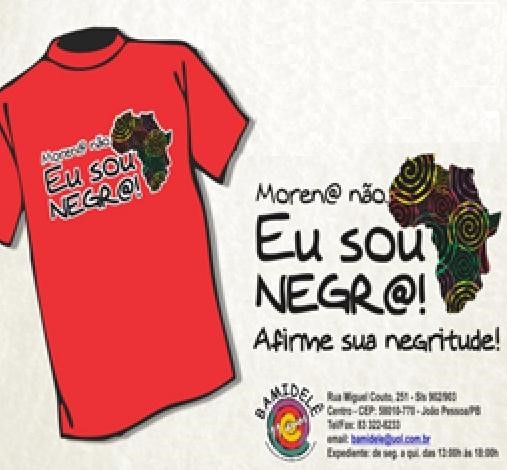 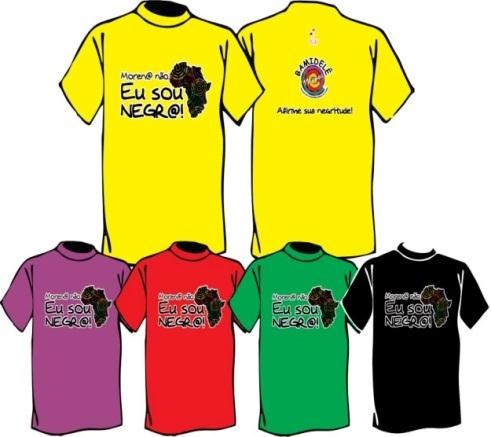 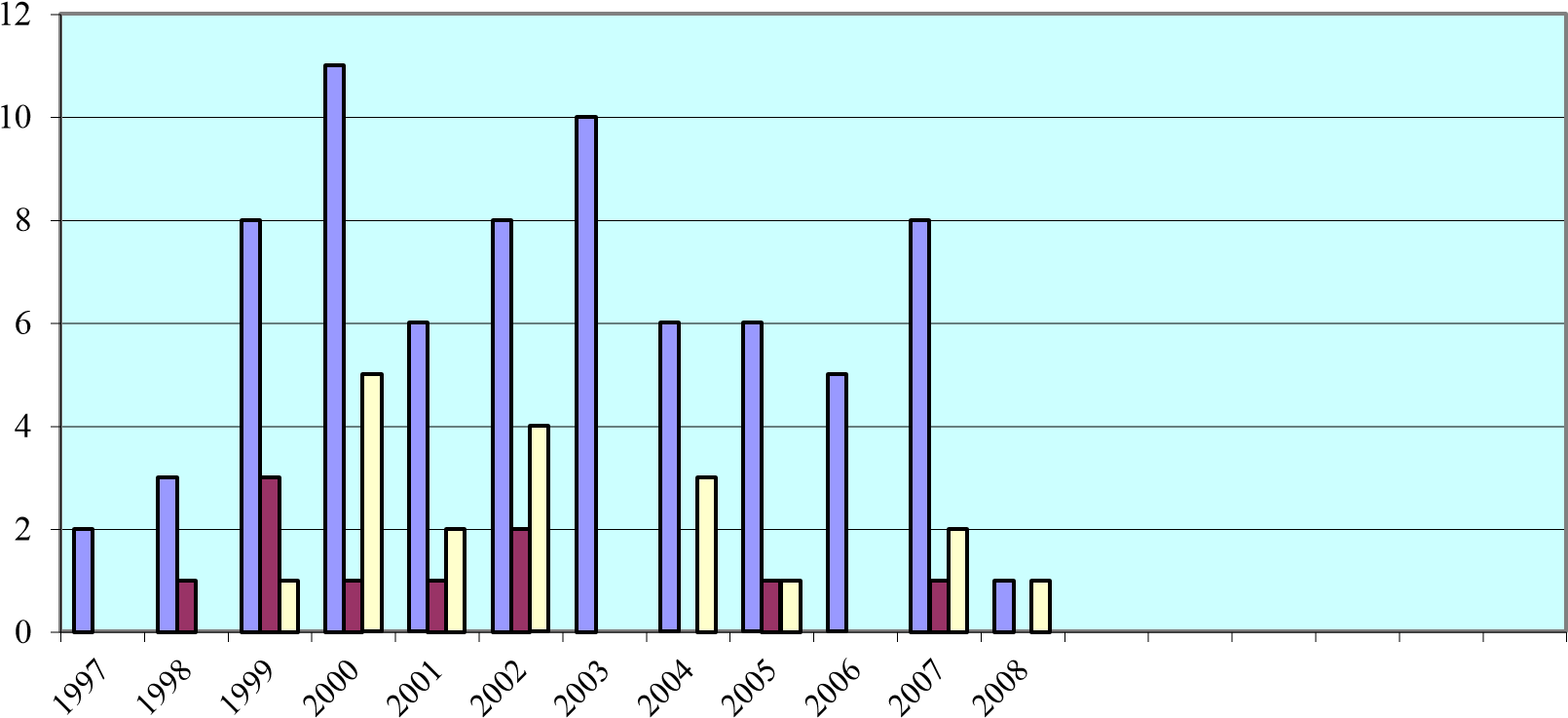 Tipos penais Processos Casos com pelo 	Porcentagem menos essa incidência do total de 25 penal Processos Casos com pelo 	Porcentagem menos essa incidência do total de 25 penal Processos Casos com pelo 	Porcentagem menos essa incidência do total de 25 penal Processos Casos com pelo 	Porcentagem menos essa incidência do total de 25 penal Ameaça 16 16 64% 64% Injúria  11 11 44 % 44 % Lesão Corporal Lesão Corporal 6 6 24% Difamação  Difamação  1 1 4 % Vias de fato Vias de fato 5 5 20% Perturbação da tranquilidade  Perturbação da tranquilidade  3 3 12% Dano Dano 2 2 8% Violação de domicílio  Violação de domicílio  1 1 4 % TABELA 1 - Pessoas de 10 anos ou mais de idade, economicamente ativa no Brasil, segundo nível de instrução e sexo, no ano de 2010. TABELA 1 - Pessoas de 10 anos ou mais de idade, economicamente ativa no Brasil, segundo nível de instrução e sexo, no ano de 2010. TABELA 1 - Pessoas de 10 anos ou mais de idade, economicamente ativa no Brasil, segundo nível de instrução e sexo, no ano de 2010. TABELA 1 - Pessoas de 10 anos ou mais de idade, economicamente ativa no Brasil, segundo nível de instrução e sexo, no ano de 2010. Total Total % 93.504.659 Total Sem instrução e fundamental incompleto 38,2 35.752.700 Total Fundamental completo e médio incompleto 18,3 17.119.662 Total Médio completo e superior incompleto 30,9 28.870.344 Total Superior completo 12,1 11.316.075 Total Não determinado 0,48 445.879 Homens Total 56,5 52.826.008 Homens Sem instrução e fundamental incompleto 43,1 22.777.395 Homens Fundamental completo e médio incompleto 18,8 9.904.045 Homens Médio completo e superior incompleto 28,3 14.946.076 Homens Superior completo 9,4 4.965.630 Homens Não determinado 0,4 232.863 Mulheres Total 43,5 40.678.651 Mulheres Sem instrução e fundamental incompleto 31,9 12.975.305 Mulheres Fundamental completo e médio incompleto 17,7 7.215.617 Mulheres Médio completo e superior incompleto 34,2 13.924.268 Mulheres Superior completo 15,6 6.350.445 Mulheres Não determinado 0,5 213.016 TABELA 2 - Pessoas de 10 anos ou mais de idade, economicamente a por sexo e o nível de instrução, em Minas Gerais, no ano de 2010.TABELA 2 - Pessoas de 10 anos ou mais de idade, economicamente a por sexo e o nível de instrução, em Minas Gerais, no ano de 2010.TABELA 2 - Pessoas de 10 anos ou mais de idade, economicamente a por sexo e o nível de instrução, em Minas Gerais, no ano de 2010.tiva,  Sexo Nível de instrução (%) Total Total 9.939.731 Total Sem instrução e fundamental incompleto 41,3 4.118.272 Total Fundamental completo e médio incompleto 18,4 1.831.607 Total Médio completo e superior incompleto 28,3 2.811.067 Total Superior completo 11,4 1.132.127 Total Não determinado 0,47 46.657 Homens Total 56,8 5.646.139 Homens Sem instrução e fundamental incompleto 46,7 2.638.651 Homens Fundamental completo e médio incompleto 19,0 1.074.845 Homens Médio completo e superior incompleto 25,5 1.441.360 Homens Superior completo 8,3 467.310 Homens Não determinado 0,4 23.973 Mulheres Total 43,2 4.293.592 Mulheres Sem instrução e fundamental incompleto 34,5 1.479.622 Mulheres Fundamental completo e médio incompleto 17,6 756.762 Mulheres Médio completo e superior incompleto 32,0 1.369.706 Mulheres Superior completo 15,5 664.818 Mulheres Não determinado 0,5 22.685 TABELA 3 - Pessoas de 10 anos ou mais de idade, economicamente ativa, por sexo e o nível de instrução, em Divinópolis, MG, no ano de 2010. TABELA 3 - Pessoas de 10 anos ou mais de idade, economicamente ativa, por sexo e o nível de instrução, em Divinópolis, MG, no ano de 2010. TABELA 3 - Pessoas de 10 anos ou mais de idade, economicamente ativa, por sexo e o nível de instrução, em Divinópolis, MG, no ano de 2010. TABELA 3 - Pessoas de 10 anos ou mais de idade, economicamente ativa, por sexo e o nível de instrução, em Divinópolis, MG, no ano de 2010. Sexo Nível de instrução % N. absoluto Total Total 100 119.125 Total Sem instrução e fundamental incompleto 33,32 39.689 Total Fundamental completo e médio incompleto 20,60 24.533 Total Médio completo e superior incompleto 32,35 38.534 Total Superior completo 13,36 15.919 Total Não determinado 0,38 451 Homens Total 55,00 65.426 Homens Sem instrução e fundamental incompleto 36,50 23.873 Homens Fundamental completo e médio incompleto 22,36 14.631 Homens Médio completo e superior incompleto 30,52 19.969 Homens Superior completo 10,23 6.690 Homens Não determinado 0,40 264 Mulheres Total 45,18 53.699 Mulheres Sem instrução e fundamental incompleto 29,45 15.816 Mulheres Fundamental completo e médio incompleto 18,44 9.901 Mulheres Médio completo e superior incompleto 34,57 18.565 Mulheres Superior completo 17,29 9.230 Mulheres Não determinado 0,35 187 QUADRO 1 - Valores do rendimento médio mensal (R$) das pessoas de 10 anos ou mais de idade, por sexo, no Brasil – Anos: de 2002 a 2006. QUADRO 1 - Valores do rendimento médio mensal (R$) das pessoas de 10 anos ou mais de idade, por sexo, no Brasil – Anos: de 2002 a 2006. QUADRO 1 - Valores do rendimento médio mensal (R$) das pessoas de 10 anos ou mais de idade, por sexo, no Brasil – Anos: de 2002 a 2006. QUADRO 1 - Valores do rendimento médio mensal (R$) das pessoas de 10 anos ou mais de idade, por sexo, no Brasil – Anos: de 2002 a 2006. QUADRO 1 - Valores do rendimento médio mensal (R$) das pessoas de 10 anos ou mais de idade, por sexo, no Brasil – Anos: de 2002 a 2006. QUADRO 1 - Valores do rendimento médio mensal (R$) das pessoas de 10 anos ou mais de idade, por sexo, no Brasil – Anos: de 2002 a 2006. Sexo Anos Anos Anos Anos Anos Sexo 2002 2003 2004 2005 2006 Homens 729,00 673,00 688,00 721,00 772,00 Mulheres 363,00 342,00 357,00 386,00 427, DINIZ, Debora. Ética na pesquisa em ciências humanas: novos desafios. Ciência & Saúde DINIZ, Debora. Ética na pesquisa em ciências humanas: novos desafios. Ciência & Saúde Coletiva, v. 13(2), 2008, p. 417-246.FOUCAULT, Michel. Vigiar e punir: nascimento da prisão. Tradução de Raquel FOUCAULT, Michel. Vigiar e punir: nascimento da prisão. Tradução de Raquel Ramalhete. Petrópolis: Vozes, 1999. Censo Questionário básico Questionário selecionado Amostra deste estudo População deste estudo  2000 169.872.856 20.274.412 600 5.303,64  2010 190.755.799 20.635.472 347 2.973,45 Características Descrição Ano Características Descrição 2000 2010 Região em que reside  Norte Nordeste 5,05 22,81 10,37 17,40 Sudeste 34,81 33,86 Sul 29,52 29,22 Centro-Oeste 7,81 9,15 Sexo  Masculino 17,03 19,71 Feminino 82,96 80,28 Idade  Menor de 30 70,72 62,75 Entre 30 e 39 17,67 26,14 Entre 40 e 49 7,25 9,36 Entre 50 e 59 2,79 1,03 60 ou mais 1,64 0,70 Raça  Branca 54,05 45,82 Preta 6,92 1,54 Amarela 0,63 1,55 Parda 36,30 38,62 Indígena 0,44 0,38 Ignorado 1,65 - Continua Continuação Escolaridade Alfabetização de adultos - 0,57 Antigo primário 5,69 0,94 Antigo ginásio, 2,37 - Ensino fundamental ou 1º grau 62,32 57,45 Ensino médio ou 2º grau 16,43 32,58 Superior – graduação 0,99 1,98 Nenhum 1,37 4,77 Branco para os estudantes 10,83 1,71 Migrante  Sim 30,27 20,09 Não 69,72 79,90 Rendimento 1.141,06 1.170,40 Nível de instrução 2000 2010 Sem Instrução  110,51 7,044 Fundamental 4s/5a Incompleto - - 66,04 Fundamental 4s/5a completo - 77,76 - Fundamental 8s/9a Incompleto - 43,38 - 3,41 Fundamental 8s/9a completo - 59,68 - 17,80 Médio Incompleto - 64,57 - 17,32 Médio Completo - 12,92 - 53,42 Superior Incompleto - 66,99 - 94,23 Superior Completo - - 60,36 Especialização Nível Superior completo - - Ano Diferença em valores absolutos p-valor do teste t 2000 7,42 0,004 2010 6,64 0,154 Meu ideal de mulher é aquela que: Quantidade de respostas É fiel ao marido. 44 alunos É dedicada à família. 44 alunos É carinhosa, sincera e humilde. 20 alunos Adquiri o respeito de sua rua. 24 alunos É aquela que pega o homem certo. 12 alunos Sabe valorizar o pouco que tem. 08 alunos É mãe batalhadora. 08 alunos Que tem senso de humor. 08 alunos Ajuda o seu homem. 08 alunos Sabe cozinhar. 04 alunos Obedece e ajuda. 04 alunos Sabe fazer de tudo um pouco. 04 alunos Sabe dar amor, cuidar e dar confiança.  04 alunos 